     Авторы Ш.К.Юсупова                             к.м.н.,доцент,  заведующая  кафедрой                                                       госпитальной терапии АГМИА.Ш.Арзикулов                          проректор по учебным работам                                                          АГМИ д.м.н.,профессор                                               Х.Х.Чартакова                           старший преподаватель кафедры                                                                                                                            госпитальной  терапии АГМИОГЛАВЛЕНИЕСписок сокращений........................................................................................5Глава 1. Введение в эндокринологию…………………………….….……7     Глава 2.Анатомия и физиология гипоталамо- гипофизарной системы…………………………………………………………………….…..102.2. Нарушения роста у детей ................................……………………..…16     2.3Акромегалия  и  гигантизм......................................................................49    2.4. Несахарный диабет..................................................................................58    Глава 3.  Заболевания островкового аппарата поджелудочной железы….69    3.1.Анатомия и физиология островкового аппарата поджелудочной железы……………………… ………………………………………………….69    3.2. Сахарный диабет…………………………………………………….….78      3.3. Отдельные типы сахарного диабета. Генетические нарушения функции β клеток…………………………………………………………………………..81    3.4.  Сахарный диабет 1 типа……………………………………………...82    3.5.  Острые осложнения сахарного диабета (комы)……………………102    3.6.  Хронические осложнения сахарного диабета ……………………..110    Глава 4.   Заболевания щитовидной железы……………………….……119   4.1. Анатомия и физиология щитовидной железы…………………….…119  4.2.  Болезнь  Грейвса у детей и подростков……………………………..145   4.3. Тиреоидит………………………………………………………………161   4.4. Гипотиреоз ……………………………………………………………..169   Глава 5.   Заболевании паращитовидных (околощитовидные) желез…192   5.1.  Анатомия и физиология паращитовидных желез………………..…192   5.2. Гипопаратиреоз………………………………………………………...202    5.3.  Гиперпаратиреоз……………………………………………………….211  Глава 6.   Заболевания надпочечников………………………………..…222  6.1.  Анатомо-физиологические сведения……………………………….222  6.2.  Методы исследования надпочечников……………………………….228  6.3. Гиперфункция коры надпочечников……………………………...234  6.4. Опухоли обменного типа (синдром Кушинга)………………………234  6.5.  Первичный гиперальдостеронизм (синдром Конна)……………….239   6.6. Гипофункция коры надпочечников…………………………………..240  6.7. Хроническая недостаточность коры надпочечников……………….242  6.8. Врожденная дисфункция коры надпочечников…………………..…247  6.9. Феохромоцитома……………………………………..………………..250  Глава 7.Ожирение......................................................................................256  Синдромы множественных эндокринных неоплазий……………………274   Предложения..............................................................................................281   Тесты и задачи ............................................................................................287   Список литературы.................................................................................... 299Список сокращенийHLA — антигены главного комплекса гистосовместимости человекаMODY — юношеский диабет взрослого типа (maturity-onset diabetes of the young)NAD — никотинамид адениндинуклеотидSDS — коэффициент стандартного отклоненияT3 — трийодтиронинT4 — тироксин АД — артериальное давлениеАДГ — антидиуретический гормонАлАТ — аланинаминотрансферазаАМГ — антимюллеровый гормонАПФ — ангиотензин-превращающий ферментАсАТ — аспартатаминотрансферазаАТФ — аденозинтрифосфатВГ — врожденный гипотиреозГГНС — гипергликемический гиперосмолярный некетотический синдромГП — гипопитуитаризмГПН — уровень глюкозы в плазме натощак ГТФ — гуанозинтрифосфатДК — диабетическая комаДКА — диабетический кетоацидозЖКТ — желудочно-кишечный трактИФР-1 — инсулиноподобный фактор роста 1КЗРП — конституциональная задержка полового развитияКЩС — кислотно-щелочное состояниеЛГ — лютеинизирующий гормонЛПВП — липопротеиды высокой плотностиЛПНП — липопротеиды низкой плотностиМРТ — магнитно-резонансная томографияНГН — нарушенная гликемия натощакНД — несахарный диабетННД — нефрогенный несахарный диабетНТГ — нарушение толерантности к глюкозеОГМ — отек головного мозгаОГТТ — оральный тест на толерантность к глюкозеОРВИ — острая респираторная вирусная инфекцияОЦК — объем циркулирующей кровиПП — первичная полидипсияППР — преждевременное половое развитиеРКИ — рандомизированные клинические исследованияСД — сахарный диабетСКФ — скорость клубочковой фильтрацииСТФ — синдром текстикулярной феминизацииТГ — тиреоглобулинТРГ — тиреотропин-рилизинг гормонТТГ — тиреотропный гормонУЗИ — ультразвуковое исследованиеФСГ — фолликулостимулирующий гормонХГЧ — хорионический гонадотропин человекаЦНД — центральный несахарный диабетЦНС — центральная нервная системаЧСС — частота сердечных сокращенийЩЖ — щитовидная железаЭКГ — электрокардиографияЭхоКГ — эхокардиографияЭЭГ — электроэнцефалографияГлава 1. Введение в эндокринологиюЭндокринная система состоит из специализированных органов и тканей, способных синтезировать и секретировать биологически активные вещества непосредственно в кровоток, обеспечивая тем самым адаптацию организма к постоянно меняющимся факторам внешней и внутренней среды. Эндокринная система функционирует в тесном взаимодействии с центральной нервной и иммунной системами. Благодаря их совместной деятельности становится возможной регуляция и интеграция функций различных клеток, органов и систем, обеспечивающих поддержание постоянства внутренней среды организма. Тем самым все в человеческом организме приобретает способность функционировать как единое целое.Основные эндокринные регуляторы функций — гормоны.Эти биологически активные вещества по химической структуре делятся на следующие группы:стероиды, к которым относятся половые гормоны, глюкокортикоиды, минералокортикоиды, витамин D и его метаболиты;дериваты аминокислот — катехоламины, гормоны ЩЖ — Т4 и Т3, некоторые тканевые гормоны;пептиды — гипоталамические либерины и соматостатин, гормоны нейрогипофиза, АКТГ, ангиотензин II;белки — соматотропный гормон (СТГ), пролактин, инсулин, па- ратгормон (ПТГ), гликопротеины — гонадотропины и ТТГ.Выделяют также дериваты жирных кислот — продукты метаболизма арахидоновой кислоты (простагландины, лейкотриены, тромбоксаны, простациклин). Однако эти физиологически активные вещества являются так называемыми тканевыми гормонами. Исходя из названия, становится понятно, что они синтезируются в различных тканях, преимущественно не относящихся к эндокринной системе.Синтезируемые в эндокриноцитах гормоны могут сразу поступать в кровоток (например, стероиды),  либо накапливаться в специальныхсекреторных гранулах (большинство пептидных и белковых гормонов) и секретироваться пульсирующим образом. Секретируемые гормоны попадают во внутреннюю среду организма — кровь, лимфу, межклеточную жидкость. Формы транспортировки гормонов различны и зависят от того, является гормон гидрофильным (водорастворимым) или нет. После секреции большинство водорастворимых гормонов (белки, пептиды, адреналин) циркулируют в плазме в растворенном виде. Транспорт гидрофобных гормонов (например, гормонов ЩЖ и стероидов) осуществляется белками-переносчиками. Подобный механизм защищает молекулу гормона от быстрой инактивации и создает депо гормона в крови.Механизм действия гормонов на ткани также зависит от химической структуры. Для большинства гормонов пептидной и белковой группы клеточная мембрана, как правило, непроницаема, поэтому их действие начинается со связывания с рецептором на наружной поверхности клеточной мембраны. В результате взаимодействия гормона с внеклеточным доменом рецептора его внутриклеточные домены взаимодействуют с G-белками. После чего могут быть активированы различные ферменты — аденилатциклаза, гуанилатциклаза, фосфолипаза С или различные протеинкиназы. Перечисленные ферменты запускают целый каскад внутриклеточных реакций. Процесс начинается с образования «вторичных мессенджеров» — циклического аденозин - монофосфата, циклического гуанозинмонофосфата, ионизированного кальция, фосфатидилинозитидов. Конечным результатом этого каскада является реакция клетки на гормональный стимул. Например, основное место действия стероидных и тиреоидных гормонов, легко проникающих через клеточную мембрану, — ядро клетки, в котором эти гормоны влияют на экспрессию тех или иных генов. Тем самым, специфические эффекты гормонов в клетках-мишенях объясняются или прямым воздействием на мембранные процессы, опосредованным влиянием на внутриклеточные ферменты, или непосредственно — на клеточное ядро. На уровне организма все многообразие основных функций гормонов может быть сведено к четырем основным: рост, развитие организма, репродукция, поддержание гомеостаза и энергетического обмена.    Работа эндокринной системы — эго сложный механизм саморегуляции, основу которого составляет контроль выработки и секреции гормонов по механизму обратной связи. С одной стороны, усиление функции центральных отделов эндокринной системы вызывает увеличение продукции гормонов периферической железой-мишенью, а с другой — повышение концентрации периферических гормонов в крови тормозит активность центральных звеньев. Это и есть принцип обратной связи. В результате достигается динамическое равновесие системы, которое может меняться в процессе адаптации или нарушаться при патологических состояниях.Образующие эндокринную систему органы (железы внутренней секреции, эндокринные железы) вырабатывают специфические, присущие только данной железе биологически активные соединения (гормоны) и обеспечивают их поступление непосредственно в кровь и лимфу, поскольку не имеют выводных протоков. Изучением развития и функционирования эндокринной системы, как в норме, так и в патологии занимается эндокринология.Эндокринология (от греч. ευδσυ — внутрь, κριυο  — отделяю, выделяю и  λογος-слово, учение) наука о строении и развитии желез внутренней секреции, механизмах действия, секреции и обмена гормонов, вырабатываемых этими железами, а также патологических состояниях, обусловленных нарушением функции эндокринных желез и способах их коррекции.Эндокринология изучает строение, развитие и функции внутренних желез, вырабатываемые ими гормоны и сопутствующие заболевания. Эндокринология как наука сформировалась со второй половины 19 века. Немецкий физиолог А. Бертольд нес стержни петуха или нарезанные молодые петухи с различными физиологическими и морфологическими изменениями в петухе. Это был первый опыт в области эндокринологии (1849). Первые концепции желез внутренней секреции были предложены немецким физиологом и исследователем D.Myuller (1830 г.) а приоритет научного обоснование принадлежит французкому ученому  К. Бернара. (1855). В этом периоде ирландский ученый  Р. Грейвс (1835) и немецкий ученый К. Bazedov (1840) объяснили клинику диффузного токсического зоба, а английский врач T.Adisson (1855) - хроническую надпочечниковую недостаточность. Теодор Кохер (1841 - 1917) швейцарский хирург, разработал хирургический метод лечения диффузно- токсического зоба. В 1889-90 году немецкие ученые D.Mering, O.Minkovskiy провели опыт с целью изучения  диабета и панкреатической  дисфункции.  Русский ученый L.V.Sobolev (1901) обнаружил, что сахарный диабет связан с панкреатическими островками.  (Langergans). Это послужило научной основой для дальнейших исследований канадских исследователей Ф. Бантинга и Ч.Беста по выделению гормона инсулина из поджелудочной железы (1921). Эндокринология начала развиваться,  как наука в  начале  20 века. Многие гормоны: эпинефрин (1901), (1915), прогестерон, тестостерон, тироксин (1934), кортикостероиды (1937-52), трийодтиронин (1950), окситоцин и вазопрессин (1953) отделены в чистом виде.  Развитие этой науки в Узбекистане началось с исследования  эндемического зоба, распространенного среди населения,  причиной которого  послужил   дефицит йода. В Узбекистане в 30- годы были организованы экспедиции  по изучению  эндемического зоба (S.A.Ma'sumov, P.I.Fedorova О. Х. Туракулов, Sh.Sh.Ilyosov, V.N.Fedoseyev, T.M.Muhamedov и т.д.). С целью профилактики йоддефецитных заболеваний щитовидной железы в 1954 году в Ташкенте был создан диспансер, в основукоторого были положены  эпидемиологические и профилактические  исследования  заболеваний щитовидной железы, врезультате которых было выявлено, что  население  надо обеспечить  поваренной солью  с добавлением йодид калия.Устранение эндемического зоба и изучение других видов заболеваний щитовидной железы, предопределило основное  направление научно-исследовательского института краевой медицины, организованной в 1957 году в составе Академии наук Узбекистана. Институт эндокринологии был создан в 1989 году на базе научно-исследовательского института краевой  медицины. Р.К.Исломбеков, Ё.Х.Турақулов впервые  в мире разработали новые методыизучения и лечения заболевания зобной железы и получили престижную премию (1964). В 1998 году в Республике  было проведено крупномасштабное эпидемиологическое исследование по  случаю йододефицита и выявлена его средняя степень  распространения.    Для  исследования рака щитовидной железы внедрены биохимические, генетические и морфологические методы исследования, разработаны радиологические, хирургические и консервативные алгоритмы терапии   (проф.С.И.Исмоилов). Изучена иммунологическая система пациентов с диффузным токсическим зобом и подострым  тиреоидитом. Основные проблемы современной эндокринологии являются  сахарный диабет, заболевания щитовидной железы, дисфункция половых желез, заболевании гипоталамо-гипофизарной системы, гиперпаратиреоз,   изучение механизма действия гормонов в организме,  биосинтеза и их метаболизма, производство  гормонов и  их аналогов. Задержка физического развития остается одной из самых важных проблем для детей. В настоящее время в Узбекистане запущен специальный скрининг на врожденные аномалии. Сформирована самостоятельная часть нейроэндокринологии.                   Глава 2 . Гипоталамо-гипофизарная  система2.1.Анатомия и физиология гипоталамо-  гипофизарной системыГипо́физ — мозговой придаток в форме округлого образования, расположенного на нижней поверхности головного мозга в костном кармане, называемом турецким седлом, вырабатывает гормоны, влияющие на рост, обмен веществ и репродуктивную функцию. Является центральным органом эндокринной системы.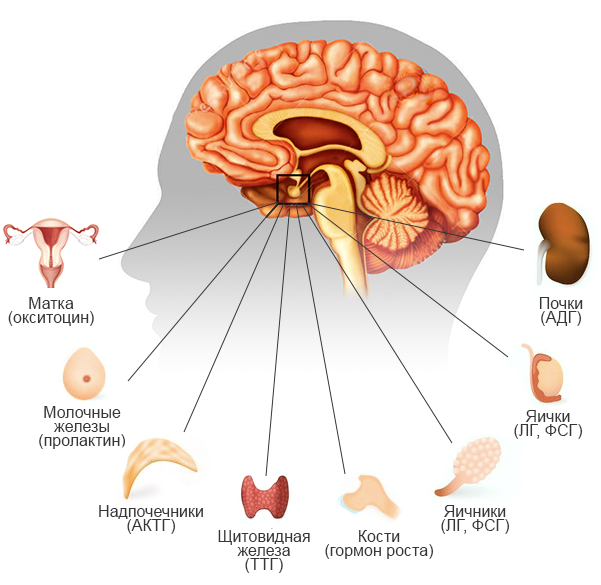 Эндокринная системаГипофиз является железой внутренней секреции, которая вырабатывает ряд гормонов, регулирующих функцию ЩЖ, гонад, надпочечников, а также непосредственно стимулирующих некоторые физиологические процессы (рост, лактацию). Кроме того, в задней доле гипофиза накапливаются гормоны, продуцируемые гипоталамусом.Закладка гипофиза происходит на 4—5 неделе эмбриогенеза. Передняя доля гипофиза развивается из эпителиального выпячивания дорсальной стенки ротовой бухты в виде пальцевидного выроста (кармана Ратке), направляющегося к основанию головного мозга, в области III желудочка, где встречается с будущей задней долей гипофиза, которая развивается позднее передней из отростка воронки промежуточного мозга.Гипофиз расположен в углублении основания клиновидной кости, называемом турецким седлом, имеет овальную или шаровидную форму и заключен в фиброзную капсулу. Гипофиз ребенка при рождении имеет массу около 0,12 г. Его рост и функциональное развитие продолжается до 20-летнего возраста. А поскольку гипофиз является регулятором деятельности всех остальных желез внутренней секреции, то его функциональная незрелость обусловливает некоторую нестабильность всей эндокринной системы ребенка. Гипофиз окружен твердой мозговой оболочкой, листок которой образует диафрагму, прикрывающую вход в турецкое седло. Гипофиз соединяется с мозгом ножкой, котораяпроходит через отверстие в диафрагме турецкого седла. Ножка состоит из нервных волокон, идущих от гипоталамуса в заднюю долю гипофиза.В гипофизе выделяют две доли, которые развиваются из двух разных зачатков, — переднюю (аденогипофиз) и заднюю (нейрогипофиз) Промежуточная доля гипофиза, хорошо развитая у низших позвоночных и некоторых млекопитающих, у человека рудиментарна и не имеет функционального значения. Аденогипофиз развивается из эпителия дорсальной стенки ротовой полости зародыша, которая имеет вид пальцевидного выроста (карман Ратке). Это эктодермальное выпячивание растет в сторону дна будущего III желудочка. Навстречу ему от нижней поверхности второго мозгового пузыря (будущее дно III желудочка) выделяется отросток, из которого развивается серый бугор, воронка и задняя доля гипофиза. Карман Ратке закрывается растущими долями гипофиза и впоследствии превращается в тонкую щель (щель Ратке).Передняя доля имеет более крупные размеры и составляет около 70—80% от всей массы железы. В ней выделяют наибольшую по объему дистальную часть, находящуюся в передней части гипофизарной ямки, туберальную (бугорную) часть, соединяющуюся с воронкой гипоталамуса, и промежуточную часть. Последняя граничит с задней долей гипофиза и представляет собой рудиментарную промежуточную долю гипофиза, которая отчетливо выражена у низших позвоночных. В передней доле гипофиза происходит синтез и секреция пролактина, соматотропина (СТГ), тиреотропина (ТТГ), кортикотропина (АКТГ), меланоцитостимулирующего гормона, p-липотропина, лютеинизируюшего (ЛГ) и  фолликулостимулирующего (ФСГ) гормонов. Задняя доля состоит из нервной части, лежащей в гипофизарной ямке, и воронки, расположенной позади бугорной части аденогипофиза.Клеточный состав передней доли гипофиза представлен и табл .2.1.Таблица 2.1. Функциональная и морфологическая характеристика клеток передней доли гипофизаЗадняя доля гипофиза состоит из нейросекреторных телец (тельца Герринга). Они являются окончаниями аксонов супраоптического и паравентрикулярного ядер гипоталамуса, где в виде общего препрогормона синтезируются соответственно антидиуретический гормон (АДГ) и окситоцин. В ходе последующего аксонального транспорта по гипоталамо-гипофизарному тракту путем отщепления нейрофизинов образуются собственно гормоны, которые накапливаются в тельцах Герринга в виде гранул, откуда поступают в кровь.Кровоснабжение аденогипофиза осуществляется верхними гипофизарными артериями (ветви внутренней сонной артерии), которые разделяются в субарахноидальном пространстве вокруг ножки гипофиза и образуют капиллярную сеть в срединном возвышении гипоталамуса. Эндотелий капилляров имеет фенестры и свободно пропускает гипо- таламическиерилизинг-гормоны. Далее капилляры сливаются с образованием 6-10 прямых вен, которые участвуют уже в кровоснабжении гипофиза. Эта особенность кровотока называется гипоталамо-гипо- физарной портальной системой и играет важнейшую роль в регуляции функций гипофиза.Гипоталамус, аденогипофиз и периферические железы (щитовидная железа, гонады, кора надпочечников) тесно взаимосвязаны посредством обратных регуляторных связей.Секреция большинства гормонов аденогипофиза регулируется соответствующими гипоталамическими факторами (табл. 2.2).Таблица 2.2. Гипоталамические гормоны, регулирующие функции гипофизаТиреотропный гормон (ТТГ) представляет собой гликопротеин  (молекулярная масса 28000). ТТГ синтезируется в тиреотрофах. Он регулирует биосинтез, запасание, секрецию гормонов ЩЖ и оказывает трофическое и пролиферативное влияние на тиреоциты. Основным гипоталамическим регулятором секреции ТТГ является тиреотропин-рилизинг-гормон (ТРГ). Тиреоидные гормоны, вырабатываемые ЩЖ, оказывают ингибирующее влияние на секрецию ТТГ по принципу обратной связи. Кроме того, базальную секрецию ТТГ подавляют дофамин, соматостатин и глюкокортикоиды.Фолликулостимулирующий илютинизирующий гормоны (ФСГ, ЛГ) секретируются гонадотрофами и находятся под регулирующим влиянием гипоталамического гонадотропин-рилизинг-гормона (ГРГ). У женщин продукция ФСГ и ЛГ осуществляется в пульсирующем ритме, который связан с менструальным циклом. У мужчин такая цикличность отсутствует.У женщин ФСГ стимулирует рост, созревание фолликула и секрецию эстрогенов яичниками, а у мужчин — сперматогенез. ЛГ стимулирует синтез андрогенов клетками теки яичников и регулирует образование тестостерона клетками Лейдига в яичках.Адренокортикотропный гормон(АКТГ) представляет собой пептид, состоящий из 39 аминокислотных остатков (молекулярная масса 4500), секретируется кортикотрофами. Предшественником АКТГ является белок проопиомеланокортин (ПОМК), который расщепляется с образованием эквимолярных количеств АКТГ, меланоцитостимулирующего гормона и β-липотропного гормона. Синтез и секрецию АКТГ стимулирует кортикотропин-рилизинг-гормон гипоталамуса. Кроме того, различные виды стресса стимулируют выработку АКТГ. Торможение секреции АКТГ осуществляется кортизолом по механизму отрицательной обратной связи. АКТГ стимулирует рост и кровоснабжение коры надпочечников, а также синтез кортизола, андрогенов и минералокортикоидов в надпочечниках.Соматотропный гормон (СТГ) или гормон роста, представляет собой полипептид из 191 аминокислотного остатка(молекулярная масса 21500). Он синтезируется и секретируется соматотрофами передней доли гипофиза, при этом его секреция находится под двойным гипоталамическим контролем. Функцию соматотрофов стимулирует СТГ-РГ, а ингибирующее действие оказывает соматостатин. Биологическое действие СТГ характеризуется стимуляцией линейного роста тела, активацией биосинтеза белка и угнетением его катаболизма, увеличением размеров тела и внутренних органов, жиромобилизующим эффектом и влиянием на углеводный обмен. Большинство биологических эффектов СТГ опосредовано инсулиноподобными факторами роста ИФР-1 (соматомедин С), который образуются в печени и локально — непосредственно в различных тканях.Пролактин представляет собой полипептид, состоящий из 191 аминокислотного остатка (молекулярная масса 22000).Синтезируется он в лактотрофах гипофиза. Гипоталамус оказывает тоническое ингибирующее влияние на секрецию пролактина посредством дофамина. Усиливать выработку пролактина может большое количество нейропептидов (вазопрессин, окситоцин, ТРГ, вазоактивный интестинальный полипептид), но секреция данного гормона происходит и без их участия. Основная физиологическая роль пролактина заключается в стимуляции развития молочных желез и секреции молока, роста сальных желез и внутренних органов. У женщин пролактин также стимулирует секреторную активность желтого тела и регулирует жировой обмен. У мужчин данный гормон влияет на периферические эффекты половых стероидов и репродуктивную функцию в целом. Уровень пролактина, очень высок у плодов и новорожденных в первые месяцы постнатальной жизни. Антидиуретический гормон (АДГ) поддерживает постоянство осмоляльности и объема жидких сред в организме. Действуя на соответствующие рецепторы почечных канальцев, он повышает реабсорбцию воды, а стимулируя рецепторы в периферических артериолах, вызывает повышение артериального давления (АД). Регуляция же секреции АДГ осуществляется осморецепторами гипоталамуса.Окситоцин отличается по строению от АДГ лишь двумя аминокислотными остатками. Выработку окситоцина стимулируют эстрогены, процесс кормления грудью, растяжение половых путей женщины. Окситоцин стимулирует сокращение клеток миометрия и вызывает сокращение мускулатуры матки во время беременности, родов и в послеродовом периоде, а также увеличивает выделение молока. 2.2. НАРУШЕНИЯ РОСТА У ДЕТЕЙ. Дефицит роста (низкорослость) – рост ниже 3-го перцентиля или ниже 2-х стандартных отклонений (< - 2SDS) от популяционной средней для данного хронологического возраста и пола.Низкорослость — актуальная медицинская проблема, одним из следствий которой является нарушение социальной адаптации большой группы детей. По результатам масштабных антропометрических исследований, частота встречаемости задержки роста различного генеза в детской популяции составляет 2-3 %.Классификация низкорослости у детейНизкорослость нередко связана с различными заболеваниями, непосредственно сопровождающимися нарушениями синтеза, секреции, регуляции или биологического эффекта гормона роста, а также быть одним из проявлений многочисленных генетических синдромов, врожденных пороков развития, хронических и системных болезней.Классификация:Первичные нарушения роста:Скелетные дисплазии.Хромосомные нарушения, сочетающиеся с низкорослостью.Внутриутробная задержка роста.Вторичные нарушения роста:Хронические заболевания специфических систем:Сердечно-сосудистой.. Легочной.Почек.Желудочно-кишечного тракта.. Центральной нервной.Эндокринные заболевания:Гипотиреоз.Гиперкортицизм.Синдром Мориака.Псевдогипопаратиреоз.Витамин Д-резистентный рахит.Голодание.Ятрогенные нарушения.Психосоциальный нанизм.Конституциональная задержка роста и пубертата.Семейная низкорослость.Дефицит гормона роста.Врожденные формыНаследственный дефицит ГР:Изолированная недостаточность ГР (ИНГР):А.	Дефект гена ГР:изолированная недостаточность ГР тип 1 А;изолированная недостаточность ГР тип 1 Б;изолированная недостаточность ГР тип 2;изолированная недостаточность ГР тип 3.Б. Дефект рецептора ГР-РГ.В.	Другие формы (дефект гена ГР-РГ?).. Множественная недостаточность гормонов аденогипофиза:Дефект гена Pit-1.Б. Дефект гена Prop-1.Другие формы.. Наследственный пангипопитуитаризм.Врожденные пороки развития ЦНС:септо-оптическая дисплазия;синдром пустого турецкого седла;дисплазия гипофиза;арахноидальная киста;гидроцефалия.Идиопатический дефицит ГР.Периферическая нечувствительность к ГР:дефект рецептора ГР (синдром Ларона);биологически неактивный ГР.Пострецепторная нечувствительность к ГР:резистентность к ИФР-1. Карликовость пигмеев;дефицит ИФР-1.Приобретенные формыОпухоли гипоталамо-гипофизарной системы:краниофарингиома;герминома;аденома гипофиза;гамартома.Опухоли других отделов мозга:астроцитома;эпендимома;глиома;медуллобластома.Результат лучевой терапии.Другие причины:травмы черепа;сосудистая патология;нейроинфекции;инфильтративные болезни;гидроцефалия. Первичные нарушения роста. Скелетные дисплазииСкелетные дисплазии представлены гетерогенной группой заболеваний, которые имеют наследственную предрасположенность и характеризуются выраженными дефектами развития хрящевой и/или костной ткани с формированием диспропорциональной низкорослости и изменением размера и/или формы различных частей скелета. Частота встречаемости скелетных дисплазий 30-45 случаев на 100 000 новорожденных. Известно более 100 форм заболевания. Для многих форм костных дисплазий генных дефектов, основными критериями при постановке диагноза остаются клинические и рентгенологические признаки заболевания.В зависимости от характера нарушений пропорции тела ребенка выделяют скелетные дисплазии с укорочением конечностей и с укорочением туловища. В отдельную группу включают мукополисахаридозы с задержкой роста (табл. 2.3).Таблица 2.3Наиболее частые формы скелетных дисплазий (по T. Hertel, Y. Seino, 2004, с изменениями)Скелетные дисплазии с укорочением конечностейНаиболее часто встречаются 2 формы: ахондроплазия и гипохондро- плазия.АхондроплазияРаспространенность 1:26 000 новорожденных. Тип наследования ау- тосомно-доминантный с полной пенетрантностью. В основе заболевания лежат мутации гена FGFR3 (рецептор ростового фактора фибробластов 3), локализованного на коротком плече 4-й хромосомы (4р16.3). В 90 % случаев мутации возникают denovo.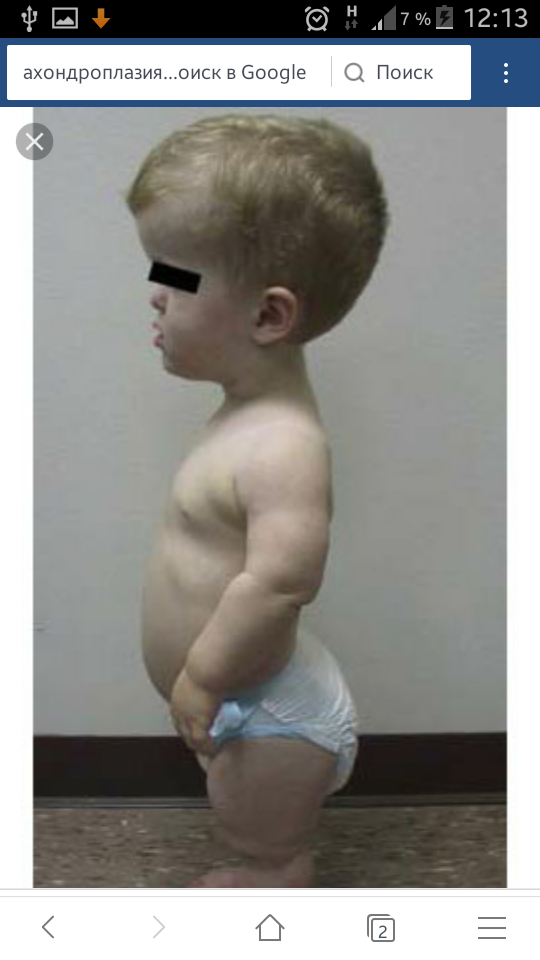 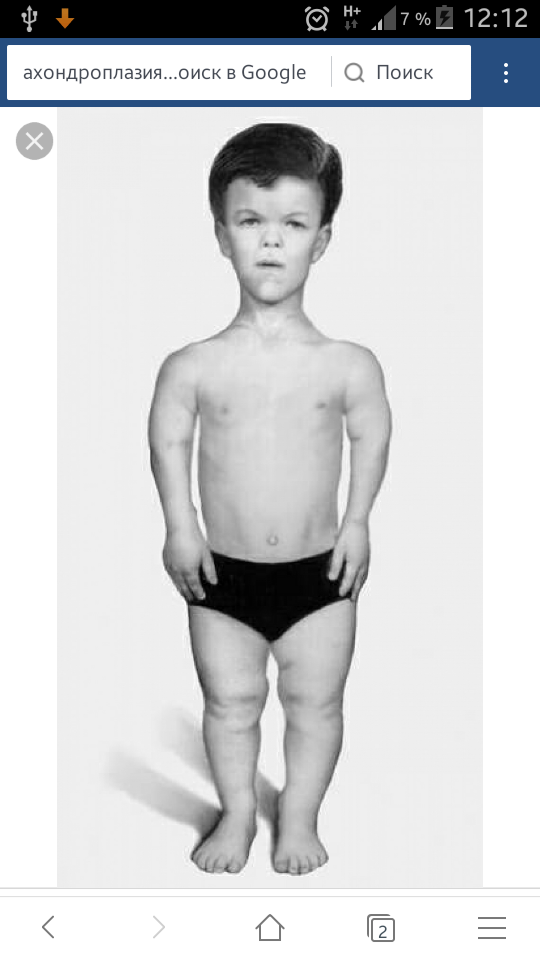 Типичные проявления заболевания позволяют установить диагноз при рождении ребенка. Характерными признаками являются диспропорциональное телосложение с укорочением проксимальных отделов конечностей, относительно длинное туловище, короткие пальцы рук, кисть в форме «трезубца», поясничный лордоз. Определяется повышенное разгибание большинства суставов, особенно коленных; выражена варусная деформация голеней, мегалоцефалия, курносость. До 2 лет жизни больного задержка роста может не наблюдаться, позднее отмечается выраженная низкорослость. Часто наблюдаемое отставание в моторном развитии ребенка обусловлено мышечной гипотонией. Интеллект сохранен. Средний конечный рост мужчин составляет 131 см, женщин — 124 см.Рентгенологические признаки заболевания включают прогрессирующее каудальное сужение интерпедикулярных промежутков в поясничном и крестцовом отделах позвоночника, сужение крестца и гипоплазия крыльев подвздошных костей, удлинение малоберцовой кости в проксимальном направлении по отношению к большеберцовой кости и др.ГипохондроплазияОписывается как «мягкая» форма ахондроплазии. Точные данные о распространенности заболевания отсутствуют. Часть случаев в связи со стертыми клиническими проявлениями не диагностируется. Наследование аутосомно-доминантное. У большинства больных выявляется мутация гена FGFR3 (рецептор ростового фактора фибробластов 3).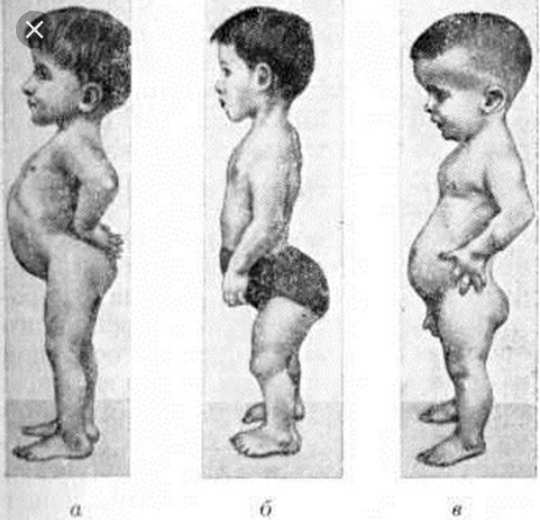 Характерно отсутствие нарушений лицевого скелета. Отмечается умеренно выраженное укорочение проксимальных отделов конечностей, диспропорциональное развитие скелета. Искривление большеберцовых костей отсутствует. Пальцы рук несколько укорочены, но форма кистей не изменена. До 2 лет задержка роста у больного может не отмечаться, с возрастом наблюдается прогрессирующая низкорослость. Рост взрослых больных составляет в среднем 120-155 см.Основным рентгенологическим признаком гипохондроплазии является каудальное сужение интерпендикулярных промежутков на уровне L1-L5.Скелетные дисплазии с укорочением туловищаСпондилоэпифизарная дисплазия, врожденная формаТип наследования аутосомно-доминантный. В основе развития заболевания лежат дефекты гена COL2A1, кодирующего синтез коллагена 2-го типа.Характерными клиническими признаками являются плоское лицо, короткая шея, кифосколиоз, поясничный лордоз, бочкообразная грудная клетка. Часто отмечается тяжелая миопия, отслойка сетчатки, сенсорная потеря слуха. Наблюдается ограничение подвижности суставов, «утиная походка». Низкорослость и диспропорциональное строение могут быть выявлены с рождения, с 2 лет отмечается выраженная задержка роста. Рост взрослых больных составляет 84-132 см.При рентгенологическом исследовании определяется платиспондилия, нарушение окостенения дистальных эпифизов бедра, проксимальных эпифизов большеберцовой кости.Спондилоэпифизарная дисплазия, поздняя формаТип наследования аутосомно-доминантный. Принадлежит к коллагену 2-го типа заболеваниям. У части больных не исключены мутации других генов, участвующих в синтезе коллагена.К типичным клиническим проявлениям относятся короткая шея, ки- фосколиоз, поясничный лордоз, выбухание грудины, бочкообразная грудная клетка. Может отмечаться «утиная походка». Задержка роста за счет укорочения туловища проявляется в возрасте 5-11 лет и наблюдается преимущественно у мальчиков. Средний конечный рост составляет 132-156 см.Характерными рентгенологическими признаками являются платиспондилия и дегенеративные изменения головки бедра.Спондилокостальная дисплазияТип наследования аутосомно-доминантный.У больных наблюдаются короткая шея, множественные пороки развития позвоночника и ребер. Характерно ограничение движений в стороны, частые респираторные инфекции. Задержка роста за счет укорочения туловища проявляется в раннем возрасте и носит прогрессирующий характер.Рентгенологически определяются сращение позвонков, недоразвитие половины позвонка, изменение зубовидного отростка, пороки развития ребер и их сращения.МукополисахаридозыМукополисахаридозы представляют собой заболевания группы лизо- сомных болезней, в основе которых лежит дефицит одного из ферментов, участвующих в утилизации кислых мукополисахаридов.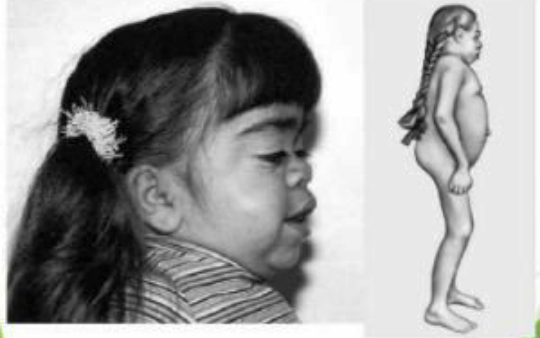 Мукополисахаридоз, тип 1-й (синдром Гурлера)Тип наследования аутосомно-рецессивный. Дефицитa-L-идуронида- зы вследствие мутации гена IDUA (4p16.3).Характерна манифестация заболевания с первых месяцев жизни. Отмечаются грубые черты лица (гарголизм), запавшая переносица, помутнение роговицы, гепатоспленомегалия, тораколюмбальный кифоз, тугопо- движность суставов. После 1-го года жизни ребенка скорость роста резко замедляется. На 2-м году типичные клинические проявления нарастают:увеличиваются губы, наблюдаются макро- и скафоцефалия, жесткие волосы, макроглоссия, короткая шея, деформация грудной клетки, паховые и пупочные грыжи, ограничение подвижности в суставах с образованием контрактур, гипертрихоз. Позднее присоединяются признаки поражения сердца, развиваются глухота и слепота. Характерна задержка умственного развития вплоть до деменции. Средняя продолжительность жизни больных до 10 лет.Типичными рентгенологическими признаками являются расширение и уплощение турецкого седла, расширение диафизов трубчатых костей, клювовидная форма тел позвонков.При лабораторных исследованиях выявляют мукополисахаридурию (дермантансульфат и гепарансульфат), метахроматические гранулы в 10-60 % лейкоцитов, метахроматическую окраску фибробластов.Мукополисахаридоз, тип 2-й (синдром Хантера)Тип наследования Х-сцепленный рецессивный. Дефицитлизосомаль- ного фермента сульфоидуроронатсульфатазы вследствие мутации гена IDS (Xq28).Тяжелые формы синдрома Хантера соответствуют по своим клиническим проявлениям синдрому Гурлера: гаргоилизм, контрактуры суставов, выраженная низкорослость, гепатоспленомегалия, умственная отсталость, множественный дизостоз, повышенное выделение с мочой дермантан- сульфата и гепарансульфата. У больных с легкими формами заболевания в возрасте старше 2 лет отмечается появление утолщения губ и языка, тугоподвижность суставов, гепатоспленомегалия, глухота и ретинопатия. Интеллект сохранен. Низкорослость менее выражена, рост взрослых больных может достигать 160 см. При обеих формах проявления заболевания отмечается снижение активности сульфоидуронатсульфатазы в сыворотке, лейкоцитах и фибробластах. Средняя продолжительность жизни до 20 лет, больные погибают от сердечно-сосудистой декомпенсации.На рентгенограммах типичны увеличение турецкого седла, множественный дизостоз, небольшие изменения позвонков, остеоартрит тазобедренных суставов.Мукополисахаридоз, тип 4-й (синдром Моркио)Тип наследования аутосомно-рецессивный. Дефицит галактозо-6- сульфатазы вследствие мутации гена GALNS (16q24.3).Манифестация заболевания отмечается на 2-м году жизни ребенка, когда прогрессирует диспропорциональная низкорослость (конечный рост 80-150 см) и появляются скелетные деформации в виде вальгусной установки коленных суставов, кифосколиоза, килевидной грудной клетки. Степень укорочения туловища превышает степень укорочения конечностей. Характерны платиспондилия, короткая шея, выступающая нижняя челюсть, крайне выраженный поясничный лордоз, гиперподвижность и подвывихи суставов. У большинства больных наблюдается гипоплазия эмали зубов, помутнение роговицы, тугоухость. Интеллект сохранен. Продолжительность жизни до 20 лет, погибают от сердечной декомпенсации или сдавления спинного мозга деформированными позвонками. Характерно повышенное выделение с мочой кератансульфата или всех кислых муко- полисахаридов, специфический ферментный дефект в фибробластах кожи.Типичными рентгенологическими признаками являются платиспон- дилия, неправильная форма эпифизов, широкие ребра, генерализованный остеопороз, укорочение всех трубчатых костей.Мукополисахаридоз, 6-й тип (синдром Марото-Лами).Тип наследования аутосомно-рецессивный. Дефицит арилсульфатазыВ вследствие мутации гена ARSB (5q11-q13).Манифестация заболевания выявляется в возрасте 2-3 лет с отставания ребенка в росте. Низкорослость диспропорциональная за счет укорочения туловища. Конечный рост больных 109-140 см. Выраженные изменения фенотипа, аналогичные мукополисахаридозу 1-го типа, развиваются к школьному возрасту. Интеллект сохранен. Тяжесть заболевания вариабельна, при легких формах больных доживают до возраста 30-50 лет.Лабораторно отмечается снижение активности лизосомального фермента арилсульфатазыВв лимфоцитах и фибробластах. Рентгенологические изменения аналогичны таковым при мукополисахаридозе 1-го типа.ХРОМОСОМНЫЕ НАРУШЕНИЯСОЧЕТАЮЩИЕСЯ С НИЗКОРОСЛОСТЬЮК наиболее частым хромосомным аномалиям у детей, сопровождающимся задержкой роста относятся синдромы Дауна, Шерешевского- Тернера, делеции длинного плеча 18-й хромосомы.Синдром ДаунаВ основе заболевания лежит наличие дополнительной 21-й хромосомы или части ее длинного плеча, включающей фрагмент q22.1. Частота встречаемости 1 случай на 600 живых новорожденных.При рождении масса тела больного на 500 г меньше и рост на 2-3 см ниже средне популяционных норм. Низкорослость проявляется постна- тально, скорость роста резко замедляется после 6-9 месяцев жизни, в 3 года рост ребенка ниже 3-й перцентили для данного пола. Наблюдается отставание костного возраста, задержка и низкий пубертатный скачок роста. Типичными признаками заболевания являются задержка умственного развития, мышечная гипотония, плоское лицо, монголоидный разрез глаз, зубные аномалии, короткие конечности, брахимезофалангия. Рост мужчин — 135-170 см, женщин — 127-158 см. У части детей выявляется соматотропная недостаточность, гипотиреоз. 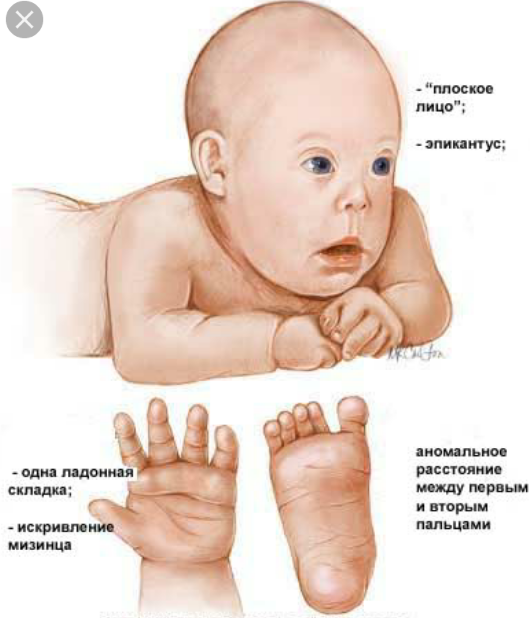 Синдром Шерешевского-ТернераСШТ является наиболее частой хромосомной аномалией у детей, которая сопровождается низкорослостью. В основе заболевания лежит полное или частичное отсутствие 1-й из 2 половых Х-хромосом. Цитогенетические нарушения связаны в большинстве случаев с моносомией 45 ХО, отмечаются и мозаичные варианты хромосомных аномалий (45 ХО/46 XX, 45 ХО/46ХУ и др.), изменения структуры половых хромосом. Распространенность СШТ составляет 1:1500-1:2500 фенотипических новорожденных девочек.Типичными признаками синдрома являются умеренная внутриутробная задержка роста и массы тела (средние показатели при рождении массы 2800 г и роста 48,3 см), нормальная скорость роста до 3 лет, прогрессирующее замедление скорости роста с 3 до 14 лет, приводящее к постепенному отклонению от нормальной ростовой перцентили. Отмечается пролонгированная пубертатная фаза роста, характеризующаяся частичной компенсацией ростовых значений. Рост взрослых больных СШТ, не леченных ГР, составляет 142,0-146,8 см.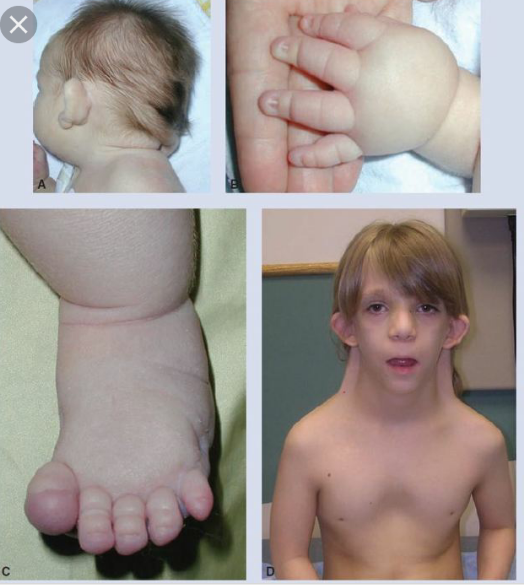 Причина низкорослости при СШТ окончательно не уточнена, ее связывают мутацией недавно открытого SHOX гена на Х-хромосоме, влияющего на морфогенез костной ткани.Фенотипические проявления СШТ у детей вариабельны. Основными диагностическими критериями заболевания являются низкорослость, дис- генезия гонад и наличие стигм дисморфогенеза (табл. 2.4).Таблица 2.4Частота встречаемости внешних морфологических признакови пороков развития внутренних органов при СШТ (по M. B. Ranke, 1990)В ряде случаев мозаичную форму СШТ трудно заподозрить клинически. Это указывает на необходимость обязательного кариотипирования всех девочек с ростом ниже 3-й перцентили.Синдром делеции длинного плеча 18 хромосомы (хромосомы 18д-синдром)Частота встречаемости заболевания 1 случай на 40 000 живых новорожденных. Более 60 % больных имеют низкорослость ниже 3-й перцентили, в половине случаев отмечаются низкие показатели ИФР-1 и ИФРСБ-3 (< 2 стандартных отклонений), у 72 % больных выявляются дефицитарные значения ГР при проведении стимуляционных тестов.Минимальные диагностические признаки включают в себя микроцефалию, лицевые дисморфии (гипоплазия средней части, уплощение спинки носа, гипертелоризм, «карпий рот», «уши сатира» и др.), умственную отсталость, аномалии половых органов (гипоплазию полового члена и мошонки, крипторхизм, гипоспадию, гипоплазию половых губ), избыток завитков на пальцах.ВНУТРИУТРОБНАЯ ЗАДЕРЖКА РОСТАПри ВЗР рост и масса ребенка при рождении отстают от нормальных показателей для соответствующего гестационного возраста более чем настандартных отклонения.ВЗР может быть составляющей одного из наследственных синдромов или быть самостоятельным заболеванием.Причины ВЗР:Многоплодная беременность.Нарушение питания матери (недоедание).Конституция матери.Экстрагенитальные заболевания матери (артериальная гипертензия, сахарный диабет).Вредные факторы воздействия (курение, алкоголизм, интоксикация).Плацентарные пороки.Генетические пороки плода:Хромосомные болезни.Синдромы, связанные с первичной недостаточностью роста:Рассела-Сильвера(Russell-Silver);Секкеля(Seckel);Нунан(Noonan);прогерии(Hutchinson-Gilford);Коккейна(Cockayne);Прадера-Вилли (Prader-Willi);Блума(Bloom);Рубинштейна-Тейби(Rubinstein-Taybi).Степень задержки физического развития у детей с ВЗР разнообразна. Около 80 % пациентов к 2 годам имеют нормальный рост. 15 % детей кгодам достигают показателей генетического ростового коридора. 5 % детей с ВЗР остаются низкорослыми. По данным ретроспективного исследования J. L. Chaussain с соавторами, средний конечный рост у детей с ВЗР составил для мальчиков 161,9 ± 8,0 см и для девочек — 147,68 ± 7,2 см.Функции эндокринных органов у пациентов с ЗВР не нарушены; в периоде новорожденности могут наблюдаться эпизоды гипогликемии. Отмечаются низкие уровни ИФР-1 и ИФРСБ-3, однако значения ГР в стимуляционных пробах нормальные. Показатели костного созревания вариабельны и могут не коррелировать со степенью задержки физического развития.Синдром Рассела-СильвераТип наследования неизвестен, большинство случаев возникают спорадически.Характерна пренатальная задержка физического развития (масса тела при рождении 2000-2500 г и рост 44-47 см при нормальном сроке гестации). Отмечается асимметрия скелета. Мозговая часть черепа непропорционально велика по отношению к лицевой, что создает впечатление псевдогидроцефалии. «Птичье лицо», голубые склеры, птоз, тонкие ломкие волосы, на коже пятна цвета «кофе с молоком». Наблюдается выраженное отставание костного возраста, позднее закрытие родничков, укорочение и искривление мизинца, частичное сращение 2-го и 3-го пальцев. Интеллект в большинстве случаев сохранен. У 30 % больных имеет место преждевременное половое развитие. Часто встречаются поражения мочеполовой системы (аномалии почек, гипоспадия, крипторхизм). Врожденный вывих бедра. Рост взрослых больных достигает 150 см.Синдром СеккеляНаследуется аутосомно-рецессивно. Популяционная частота синдрома неизвестна.Характерна внутриутробная задержка роста, микроцефалия, редкие волосы, краниофациальныедисморфии (клювовидный нос, микрогнатия, большие глаза, антимонголоидный разрез глаз, низко расположенные деформированные ушные раковины), аномалии скелета. Наблюдаются гипоплазия наружных половых органов, крипторхизм. Отмечается выраженная постнатальная недостаточность роста. Рост взрослых больных составляет 91-107 см. Раннее моторное развитие соответствует возрасту, в дальнейшем характерна сильная задержка нервно-психического развития. Выраженное отставание костного возраста от хронологического.Синдром НунанПопуляционная частота неизвестна. Тип наследования предположительно аутосомно-доминантный.Фенотип синдрома Шерешевского-Тернера. Нет нарушения структуры и числа половых хромосом (нормальный кариотип). Низкорослость. Более 80 % изменений составляют пороки правых отделов сердца. Характерными признаками у мальчиков являются крипторхизм и микропенис, у девочек — позднее менархе. 25-50 % больных имеют задержку умственного развития.ПрогерияПередается по аутосомно-рецессивному типу или спорадически. Частота встречаемости 1 случай на 8 миллионов новорожденных.Масса тела при рождении низкая (около 2500 г). Выраженная задержка роста отмечается с 6-18 месяцев жизни больного. Одновременно наблюдается прогрессивная потеря подкожного жира, тотальная алопеция, гипоплазия ногтей, атрофия потовых и сальных желез, склероподобные изменения кожи, выраженная венозная сеть на голове, скелетные аномалии. Типичными признаками являются маленький лицевой череп, клювовидный нос, тонкий голос. Пубертат не наступает. Интеллект не нарушен.При лабораторном обследовании отмечается инсулинорезистент-ность, нарушение синтеза коллагена, гипер- и дислипидемия, секреция ГР не изменена.Раннее развитие атеросклероза приводит к возникновению инфарктов миокарда и нарушению мозгового кровообращения на первом десятилетии жизни. Средняя продолжительность жизни больных 12-27 лет. Конечный рост около 115 см.Синдром КоккейнаПопуляционная частота неизвестна. Передается аутосомно-рецессив- ным путем.При рождении и первые месяцы жизни ребенка масса тела нормальная, в дальнейшем развивается отставание в физическом развитии. Минимальными диагностическими признаками являются выраженная низкорослость с диспропорционально длинными конечностями и относительно большими кистями и стопами, микроцефалия, дегенерация сетчатки, глухота, старообразное лицо, повышенная чувствительность кожи к свету. Важным признаком служит наличие у больного неврологической симптоматики, отставание в психическом развитии. У мальчиков отмечаются крипторхизм и гипоплазия яичек.Синдром Прадера-ВиллиЭтиология синдрома неясна, возможна гетерогенность заболевания. В большинстве случаев у больных с типичной симптоматикой установлены структурные хромосомные аберрации проксимальной части длинного плеча 15-й хромосомы. Популяционная частота 1:15 000.Больные с синдромом Прадера-Вилли обычно рождаются доношенными с нерезко выраженной внутриутробной гипотрофией. Важным диагностическим критерием является прогрессирующее с 2-3-летнего возраста ожирение. В неонатальный период характерны выраженная мышечная гипотония, вплоть до атонии, снижение сухожильных, глотательного и сосательного рефлексов. Наблюдаются диспропорционально маленькие стопы и кисти, короткие пальцы. У мальчиков отмечается гипогенитализм с гипоплазией мошонки, полового члена, крипторхизм, у девочек — гипоплазия половых губ, в половине случаев — недоразвитие матки. Недостаточность роста чаще развивается постнатально и выражена с 6 лет. Низкая концентрация ГР характерна для ожирения и не является этиологическим моментом, с другой стороны, уменьшенная секреция ГР и гипогонадизм могут отражать имеющийся дефект гипоталамо-гипофизарной области. Часто встречаются нарушения углеводного обмена, вплоть до развития сахарного диабета 2-го типа. Для больных характерны тяжелые психомоторные нарушения (судороги, эмоциональная лабильность, нарушение координации).Синдром БлумаПопуляционная частота неизвестна. Тип наследования аутосомно- рецессивный, возможно дефект гена с локализацией на 12-й хромосоме.Основными диагностическими признаками являются низкий рост с пропорциональным строением тела, низкая масса тела при рождении, микроцефалия, долихоцефалия, гипогенитализм с гипоспадией, крипторхизм, врожденная телеангиэктатическая эритема. Повышенный риск опухолевых образований. Конечный рост больных не выше 145 см.Синдром Рубинштейна-ТейбиПопуляционная частота 1 случай на 25 000-30 000 новорожденных. Тип наследования неизвестен, часто встречается спорадически.Основными диагностическими признаками являются низкорослость, микроцефалия, прогрессирующая умственная отсталость, широкие терминальные фаланги первых пальцев кистей и стоп, характерное лицо с анти- монголоидным разрезом глаз, клювовидным носом, гипоплазией крыльев носа, широкой переносицей, эпикантом, готическим нёбом и гримасой, напоминающей улыбку. Характерно значительное отставание костного возраста от хронологического. У мальчиков отмечаются аномалии мочевыводящей системы (односторонняя аплазия почек, гидронефроз, удвоение почек, расширение или стеноз мочеточников), крипторхизм, гипоспадия, скрытый половой член. Часто встречаются инфекции верхних дыхательных путей.ВТОРИЧНЫЕ НАРУШЕНИЯ РОСТАЭНДОКРИННЫЕ  ЗАБОЛЕВАНИЯ  ГИПОТИРЕОЗЗамедление скорости роста характерный признак снижения функции щитовидной железы. Тиреоидные гормоны оказывают непосредственное влияние на гипертрофическую зону эпифизарной ростовой пластинки и активно участвуют в регуляции секреции ГР. Врожденный гипотиреоз как причина низкорослости у детей, благодаря проводимому скринингу и своевременному адекватному лечению, встречается редко.Основной причиной задержки роста в детском возрасте может являться длительно не диагностированный приобретенный гипотиреоз (например, при аутоиммунном тироидите). Кроме замедления скорости роста у больных отмечается повышенная утомляемость, слабость, ухудшение памяти, сниженная толерантность к холоду, избыточная масса тела или ожирение, удлинение сухожильных рефлексов, брадикардия, запоры, задержка полового развития и костного возраста. Достаточно редким вариантом нарушения полового созревания при первичном декомпенсированном гипотиреозе является его сочетание с преждевременным половым развитием вследствие перекрестной стимуляции тиреотропного и фолликулостимулирующего гормонов. Степень выраженности отставания роста больного от его генетического ростового коридора зависит от длительности сниженной функции щитовидной железы до начала лечения.Учитывая, что гипотиреоз приводит к уменьшению спонтанной и стимулированной секреции ГР, необходимо включать в комплекс обследования детей с низкорослостью обязательное определение уровней тиреоидных гормонов (ТТГ, Т4 свободного, титра антител к тиреоиднойпероксидазе/микросомальной фракции).Псевдогипопаратиреоз типа 1а и 1сПсевдогипопаратиреоз типа 1а обусловлен генетическим дефектом стимулирующей а-субъединицы регуляторного белка, связывающего гуанидиновые нуклеотиды (Gsa), типа 1с-дефектами Gsa и аденилатциклазы.Эти наследственные синдромы проявляются в возрасте 1-5 лет и характеризуются гипокальциемией, гиперфосфатемией с повышением уровня паратгормона.Для больных этими типами псвдогипопаратиреоза типичными признаками являются низкорослость, брахидактилия, лунообразное лицо, ожирение, крыловидные складки на шее, множественные очаги подкожных кальцификатов, задержка психического развития.Синдром КушингаДлительное воздействие избытка глюкокортикоидов любого генеза (гиперсекреция АКТГ, опухоль надпочечника, стероидная терапия) оказывает тормозящее влияние на скорость роста ребенка. Задержка роста у детей может быть первым и единственным симптомом гиперкортицизма.Глюкокортикоиды оказывают прямое влияние на эпифиз кости, поэтому секреция ГР обычно не нарушена, и концентрации ИФР-1 и ИФРСБ-3 не изменены. Это подтверждает положение, что терапия ГР не может полностью преодолеть рост тормозящий эффект избытка кортикостероидов. Токсическое воздействие глюкокортикоидов на эпифиз часто имеет персистирующее течение, вследствие чего, после окончания хронического влияния стероидов больные не достигают генетического роста.Типичными проявлениями гиперкортицизма у детей являются ожирение с преимущественным отложением жира на туловище, лунообразное лицо, матронизм, стрии, мышечная слабость, артериальная гипертензия и остеопороз.Синдром МариакаОсновными признаками синдрома при длительно декомпенсирован- ном сахарном диабете являются низкорослость, задержка полового развития, гепатомегалия.Витамин Д-резистентный рахит (фосфат-диабет)Одной из частых форм витамин Д-резистентного рахита является Х- сцепленный гипофосфатемический рахит. Частота встречаемости составляет 1:25 000. Болезнь обусловлена мутациями генов, расположенных на Хр22 и отвечающих за активность Na/Р-переносящего белка в почечных канальцах и кишечнике. Генный дефект приводит к уменьшению почечной реабсорбции фосфата и нарушению его всасывания в кишечнике. Чаще встречается у мальчиков.Заболевание проявляется на первом году жизни. Основными признаками являются низкорослость и искривление нижних конечностей.Биохимическими критериями служат гипофосфатемия, нормокаль- циемия. Сывороточный уровень витамина Д3 нормальный или понижен. Аминоацидурии нет.ГОЛОДАНИЕНеадекватное возрастным потребностям поступление в организм ребенка белков, микроэлементов (цинк, железо) и витаминов, недостаточная калорийность пищи являются частыми причинами задержки роста.При низкорослости вследствие белкового/калорийного голодания отмечается повышение базального и/или стимулированного уровней ГР. Синтез ИФР-1 и ИФРСБ-3 снижен. Эти изменения ростовых параметров являются проявлением адаптационного перераспределения белковых резервов, направленных на поддержание существования организма.НИЗКОРОСЛОСТЬ ПРИ ХРОНИЧЕСКИХ ЗАБОЛЕВАНИЯХ СПЕЦИФИЧЕСКИХ СИСТЕМК патогенетическим механизмам, лежащим в основе задержки роста ребенка при хронических заболеваниях, относятся тканевая гипоксия, недостаточное поступление питательных веществ и калорий, снижение синтеза ИФР-1 и ИФРСБ-3, нарушение периферической чувствительности к ГР и ростовым факторам и др.Заболевания сердечно-сосудистой системыВрожденные пороки сердца и заболевания, сопровождающиеся сердечной недостаточностью, приводит к низкорослости. Врожденная патология сердца у многих больных сочетается с множественными стигмами дисморфогенеза и внутриутробной задержкой роста. Постнатальная скорость роста больного зависит от тяжести и продолжительности сердечной недостаточности, степени нарушений оксигенации, легочной гипертензии, адекватности проводимого лечения.Заболевания органов дыханияКлассическим примером низкорослости при заболеваниях органов дыхания в детском возрасте служит муковисцидоз, хотя задержка роста имеет смешанный генез, обусловленный пульмональной и панкреатической дисфункцией. 18 % детей, больных муковисцидозом имеют рост ниже3-й перцентили для данного пола и возраста.Заболевания почекЗаболевания почек, приводящие к хронической почечной недостаточности, могут протекать с выраженной задержкой роста. Патогенетические механизмы низкорослости включают в себя дефицит белка и калорий, недостаточное поступление электролитов, метаболический ацидоз, дефект метаболизма витамина Д, инсулинорезистентность, хроническую анемию. Отмечается удлинение периода полувыведения ГР, изменение его связывания с белками-переносчиками, нарушение синтеза ИФР-1 и его связывания с ИФРСБ-3.Заболевания желудочно-кишечного трактаНарушения функции кишечника являются одной из частых причин задержки роста у детей. У больных с целиакией в патогенезе низкорослости важную роль, наряду с малабсорбцией, играет анорексия. Сывороточные концентрации ИФР-1 снижены, уровни ГР нормальные. При назначении безглютеновой диеты отмечается нормализация показателей ростовых факторов и увеличение скорости роста. Диагноз целиакии подтверждается при биопсии тощей кишки.При болезни Крона задержка роста может предшествовать проявлению гастроинтестинальной симптоматики и связана с малабсорбцией, анорексией, повышенной потерей белка за счет энтеропатии. Диагноз ставится при проведении эндоскопии и рентгеноконтрастного исследования. На фоне адекватного питания или хирургического лечения наблюдается ускорение роста больного.ПСИХОСОЦИАЛЬНЫЙ НАНИЗМПсихосоциальный нанизм — это синдром задержки роста у детей на фоне психологического стресса и эмоциональной депривации. Это состояние часто отмечается при воспитании детей в социально неблагополучных семьях, закрытых детских коллективах.Нередко психосоциальный нанизм сопровождается нарушением поведенческих реакций, примитивным словарным запасом, энурезом, энкопрезом, полифагией и полидипсией. Скорость роста низкая, 2-3 см/год. Наблюдается отставание костного возраста от нескольких месяцев до 2-4 лет. При проведении стимуляционных проб выявляются низкие показатели ГР. Могут регистрироваться уменьшение концентраций тиреотропного и адренокортикотропного гормонов. Задержка роста при психосоциальном нанизме носит временный характер. При смене неблагоприятной обстановки отмечается нормализация соматотропной функции и скачок роста.Конституциональная задержка роста и пубертатаЭта форма низкорослости у детей является одной из самых распространенных. КЗРиП встречается у детей обоего пола, но наиболее характерна для мальчиков.При рождении масса и рост ребенка нормальные. С возраста 1-2 лет такие дети незначительно отстают в росте от сверстников. Скорость роста снижена, особенно в допубертатном возрасте, но составляет не менеесм/год. Показатели ростовой оси соответствуют 3-й перцентили для возраста и пола ребенка. Костный возраст отстает от хронологического на 2-4 года, при этом прогнозируемый рост совпадает с генетическим ростом.При КЗРиП рутинные общеклинические анализы нормальные, тирео- идная функция не изменена. Показатели ростовой оси (сывороточные концентрации ИФР-1 и ИФРСБ-3 и/или стимулированный ГР) находятся в пределах нормальных значений, хотя спонтанная секреция ГР может быть незначительно снижена.Для КЗРиП характерно отсроченное пубертатное ускорение роста, обусловленное более поздним началом полового развития. Так мальчики достигают 2-й стадии по Таннеру в возрасте 13,8 лет, девочки — в 13,3 года. Сроки начала пубертата и сопутствующее ему ускорение роста зависят от степени отставания костного возраста. Как правило, в семейном анамнезе имеется указание на задержку полового развития у отца или родственников по отцовской линии.                                Семейная низкорослость	При СН имеется наследственная предрасположенность к задержке роста. Один или оба родителя и/или родственники по материнской/отцовской линии имеют низкий рост. С первых месяцев жизни у ребенка с СН отмечается равномерное отставание в росте. Скорость роста соответствует нижней границе нормы, и в допубертатном возрасте составляет 4,55,0 см/год. Кривая роста ребенка входит в коридор роста родителей и идет ниже 3-й перцентили, параллельно ей. Пубертатный скачок роста при СН менее выражен, отмечается в обычные сроки, при этом ростовые показатели достигают 3-й перцентили для этого возраста. Костный возраст совпадает с хронологическим. Конечный рост таких пациентов составляет для девочек 150-155 см, для мальчиков — 163-165 см.Стимулированная секреция ГР, состояние других функций гипофиза соответствует нормальным показателям. В настоящее время дискутируется вопрос о возможной частичной резистентности к ГР у некоторых пациентов с СН, связанной с гетерозиготными мутациями гена рецептора ГР.ДЕФИЦИТ ГОРМОНА РОСТАВРОЖДЕННЫЕ ФОРМЫ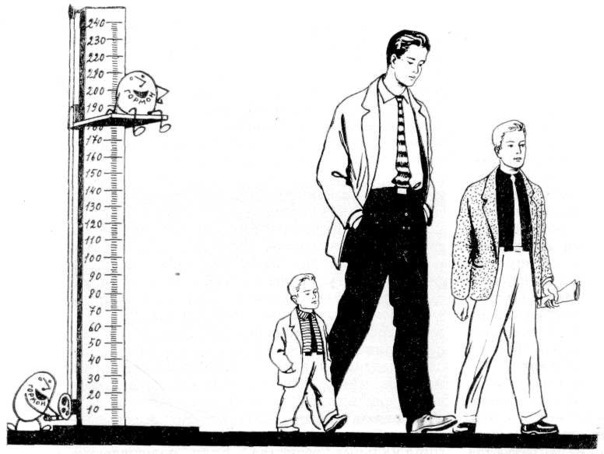 Врожденный дефицит ГР (изолированный или множественный) встречается у 1 ребенка на 3500 детей, что составляет около 1 % от всех детей, имеющих дефицит роста. В 30 % случаях врожденная недостаточность ГР представлена наследственными генетически обусловленными формами. У 70 % детей с дефицитом ГР установить причину заболевания на сегодняшний день не удается, это так называемые идиопатические формы недостаточности ГР.Врожденный наследственный дефицит ГР обусловлен наличием молекулярных аномалий, передающихся по наследству. Различают несколько наследственных форм соматотропной недостаточности (см. классификацию низкорослости).Дефект гена ГР развивается вследствие различных мутаций и деле- ций и приводит к изолированной недостаточности ГР. Выделяют несколько типов ИНГР:ИНГР тип 1А обусловлена делецией/точечной мутацией гена ГР, имеет аутосомно-рецессивный тип наследования. Особенностью заболевания является тяжелая недостаточность ГР и повышенный риск образования антител к экзогенному ГР, с резким снижением эффекта последнего;ИНГР тип 1Б развивается вследствие мутации гена ГР, передающейся по аутосомно-рецессивному типу наследования. Характерно наличие остаточной стимулированной секреции ГР, отсутствие образования антител при заместительной терапии экзогенным ГР;ИНГР тип 2 обусловлена мутацией гена ГР, которая наследуется по аутосомно-доминантному типу;при ИНГР тип 3 наследование сцеплено с Х-хромосомой. Полная форма заболевания включает в себя агаммаглобулинемию и ИНГР.Патология (мутации) ГР-РГ-рецепторного гена приводит к пангипо- питуитаризму.Таблица 2.5. Мутации факторов транскрипции, сопровождающиеся комбинированным дефицитом соматотропного гормона* АР — аутосомно-рецессивныйАметов А.С. 2016г «Эндокринология»Множественная недостаточность гормонов аденогипофизаДефицит PIT-1-гена — это недостаточность гипофизарно-специфического транскрипторного фактора-1, ответственного за транскрипцию гена, отвечающего за синтез трех гипофизарных гормонов: ГР, пролактина и ТТГ.Дефицит фактора Prop-1 и другие формы наследственного панги- попитуитаризмаДефект гена Prop-1 (активатор транскрипции) — одно из самых частых причин недостаточности ГР в сочетании с дефицитом всех тропных гормонов гипофиза (пролактина, ТТГ, АКТГ, гонадотропных гормонов) и антидиуретического гормона.Основные симптомы, характерные для всех форм врожденного дефицита ГР у детей:выраженная низкорослость; дефицит роста ребенка по отношению к среднему показателю для возраста больше 3 стандартных отклонений;скорость роста менее -1 стандартного отклонения/год; при полном дефиците ГР ребенок растет не более 2-3 см/год;выраженная задержка костного возраста (на 4-5 лет);позднее прорезывание и смена зубов;нормальные пропорции тела или увеличение отношения длины туловища к длине нижнего сегмента тела (детские пропорции);акромикрия;избыток массы тела по отношению к росту, часто с видимым отложением подкожного жира;окружность головы пропорциональна росту, но рост лицевых костей может отставать, характерно наличие большого выступающего лба, впавшей переносицы («кукольное лицо»);высокий тембр голоса;тонкая кожа; ее преждевременное старение;новорожденные и дети раннего возраста могут иметь тяжелые гипогликемии с судорогами (при сочетании с дефицитом АКТГ);у мальчиков микропенис, или микрогенитализм.Особенности клинической картины при аутосомно-рецессивных формах ИНГР:отличается тяжестью дефицита ГР;новорожденные имеют рост ниже средне популяционной нормы;характерны выраженные постнатальные гипогликемии, связанные с сопутствующим дефицитом АКТГ и развитием гипокортицизма;скорость роста резко замедлена, в 1-2 года жизни ребенка рост ниже -5 стандартных отклонений;ГР в сыворотке не определяется, стимуляционные тесты отрицательные;значительно снижен ИФР-1;заместительная терапия ГР эффективна только в течение нескольких месяцев, в дальнейшем развивается резистентность к лечению вследствие выработки блокирующих антител против экзогенного ГР.Особенности клинической картины при аутосомно-доминантных формах ИНГР:нанизм менее тяжелый;уровень сывороточного ГР определяется, но очень низкий;стимуляционные пробы дефицитарные;отсутствие образования антител при заместительной терапии экзогенным ГР, лечение эффективно.Особенности клинической картины при патологии PIT-1:выраженный нанизм;гипотиреоз.Особенности клинической картины при патологии Prop-1:тяжелое течение заболевания;недостаточность всех тропных гормонов гипофиза и антидиурети- ческого гормона.Особенности клинической картины при врожденных пороках гипоталамо-гипофизарной системы:новорожденные с нормальным ростом;часто при рождении гипогликемия;выраженная желтуха;рост заметно замедляется, начиная с 2-3-х лет жизни, сопровождается множественными челюстно-лицевыми аномалиями, которые характерны для данной формы патологии (срединной линии ЦНС);низкорослость часто сочетается с другими клиническими проявлениями врожденного гипопитуитаризма.Идиопатический дефицит ГР60-70 % полных дефицитов ГР на сегодняшний день относят к идио- патическим. По данным одного из последних эпидемиологических исследований, популяционная частота ИДГР достигает 1 случай на 4000. При этом недостаточность ГР может быть изолированной, либо в сочетании с дефицитом других гипофизарных гормонов (ТТГ, АКТГ и др.). От 40 до 77 % больных с ИДГР имеют гипоталамическую форму недостаточности ГР. Не исключено, что в ряде случаев дефицит ГР может быть обусловлен и дисфункцией вышележащих отделов ЦНС, но в настоящий момент провести топическую верификацию такого процесса невозможно.ИДГР является этиологически разнородной группой заболеваний, связанных, чаще всего, с перинатальным повреждением гипоталамо-гипофизарной области. К факторам риска родовой травмы у таких детей относятся относительно высокая частота ножного или ягодичного предлежания в родах, более низкий рост матери.Диагноз полного ИДГР выставляется на основании следующих критериев:отставание в росте не менее чем -2 стандартных отклонения;скорость роста после 2-летнего возраста ребенка должна быть менее -1,0 стандартных отклонения для хронологического возраста (т. е. не и более 5 см /год);уровень ГР в сыворотке крови меньше 5 нг/мл после минимум 2 стимуляционных тестов;определение низкой спонтанной секреции ГР в течение ночи (25 % детей имеют низкий уровень ГР).Периферическая нечувствительность к ГРПериферическая нечувствительность к ГР обусловлена нарушениями связывания молекулы соматотропного гормона с рецепторами и/или последующей димеризации внутриклеточных фрагментов рецепторов.Синдром ЛаронаСиндром резистентности к соматотропному гормону вследствие мутации ГР-рецепторного гена. В настоящее время диагностировано более 200 больных с синдромом Ларона. Большинство случаев выявлено в странах Ближнего Востока и Средиземноморья. Как при семейных, так и при спорадических случаях заболевания имеются указания на наличие близкородственных браков.Клинические проявления сходны с таковыми при тяжелых врожденных формах изолированного дефицита ГР. Длина тела при рождении меньше -2 стандартных отклонения от средне популяционных показателей. С первых месяцев жизни отмечается выраженная пропорциональная низкорослость, в старшем возрасте отставание в росте составляет от 4,0 до5	стандартных отклонений. Характерна акромикрия. Кожа истончена, выражена подкожная венозная сеть, редкий рост волос, голубые склеры. Костный возраст значительно отстает от хронологического. Отмечается позднее прорезывание и неправильный рост зубов. У половины больных наблюдается задержка полового развития, у мальчиков — микрогенитализм. Интеллект сохранен. Рост нелеченных мужчин 118-124 см, женщин —115-119	см.Гормонально отмечается нормальный или повышенный базальный уровень ГР, низкие показатели ИФР-1 и ИФРСБ-3, характерно значительное повышение секреции соматотропного гормона при проведении стиму- ляционных проб. Для диагностики используют ИФР-1 стимулирующий тест: вводят рекомбинантный ГР в дозе 0,1 ЕД/кг/сут подкожно в течение2-х дней. Определяют уровни ИФР-1 и ИФРСБ-3 до и после окончания пробы. При синдроме Ларона в отличие от дефицита ГР, нет повышения уровней ИФР-1 и ИФРСБ-3 на фоне стимуляции рекомбинантным ГР. Эффективно лечение только рекомбинантным ИФР-1.ПРИОБРЕТЕННЫЙ ДЕФИЦИТ РГОпухоли гипоталамо-гипофизарной системыКлиника приобретенной недостаточности ГР аналогична таковой у детей с врожденными формами заболевания, однако для нее характерны некоторые особенности.Отсутствуют признаки, обусловленные перинатальным дефицитом ГР: недоразвитие костей лицевого скелета, акромикрия, микрогенитализм. Нет гипогликемических реакций. Характерно острое начало заболевания, т. е. резкой задержки роста, при отсутствии каких-либо прогрессирующих отклонений роста от перцентильной кривой с рождения. Как правило, рост ребенка длительное время соответствует генетическому ростовому коридору и только на фоне манифестации основного заболевания происходит его замедление. В редких случаях при раннем или врожденном опухолевом повреждении гипоталамо-гипофизарной системы соматограмма напоминает таковую при врожденном дефиците ГР.При развитии недостаточности ГР после завершения пубертатного скачка роста низкорослость отсутствует, клиническая симптоматика обусловлена метаболическими нарушениями такими, как ожирение, уменьшение мышечной массы, снижение минеральной плотности костной ткани и замедление остеоформирования, инсулинорезистентность.Краниофарингиома— одна из частых причин приобретенного дефицита ГР в детском возрасте. Доброкачественная опухоль, может быть локально инвазивна. Чаще диагностируется в возрасте 5-10 лет. В 30-40 % случаев опухоль имеет гипофизарное происхождение, в 60-70 % — супра- селлярное. Размеры объемного образования варьируют от 0,5 см до 10 см. Характерными клиническими проявлениями являются:замедление роста;задержка полового развития;частые головные боли;сужение полей зрения, острота зрения не изменена;атрофия зрительного нерва;типичный рентгенологический признак — наличие кальцинатов;отсутствует повышенное внутричерепное давление.Первоочередным диагностическим мероприятием при подозрении наприобретенный дефицит ГР вследствие объемного образования гипотала- ми-гипофизарной области является выполнение КТ/МРТ головного мозга, не ожидая получения результатов гормонального исследования.ДИАГНОСТИКА ДЕФИЦИТА ГРКардинальный симптом соматотропной недостаточности у детей — задержка физического развития. Диагностируют ее по результатам антропометрии и динамического наблюдения. Подозрение на соматотропную недостаточность возникает при отставании ребенка в росте более чем на 2 стандартных отклонения от возрастного норматива, что соответствует третьему перцентилю. Кроме того, имеет значение скорость линейного роста, которая у больных гипофизарным нанизмом не превышает 4 см в год. Длину тела детей раннего возраста, а также если ребенок по каким – либо причинам не может стоять прямо, измеряют лежа, а в остальных случаях стоя по общепринятым методикам измерения роста. Далее полученный результат сравнивают со средними значениями для ребенка того же пола и возраста, приведенными в таблицах и рассчитывают SDS     Большое значение в диагностике нарушений роста имеет определение скорости роста за предшествующий обращению период. Прибавки длины тела обычно фиксируют в амбулаторной поликлинической или школьной карте, на первом году жизни ежеквартально, до 3-х лет – 2 раза в год, затем ежегодно. Несмотря на значительную вариабельность пропорций тела даже у детей одного возраста и пола, некоторые индексы пропорциальности целесообразно использовать в диагностике заболеваний с нарушением роста. К примеру, индекс «рост стоя/рост сидя» увеличивается при врожденных нарушениях роста костей (гипохондроплазия) и уменьшается у подростков с некоторыми формами гипогонадизма. Степень созревания скелета (костный возраст) оценивают с помощью рентгенограмм. Этот показатель наиболее точно отражает биологический возраст ребенка и коррелирует со стадией полового развития в отличие от хронологического. Рентгенологическое исследование костей кисти наиболее информативно, поскольку в этой области много центров окостенения и по времени их появления, размерам и наличию синостозов можно определить стадии созревания скелета на протяжении всего периода роста. При рентгенографии  можно выявить значительное отставание «костного возраста», который определяют по закрытию зон роста костей запястья и кисти, от возраста паспортного. Исследование черепа при врожденных формах нанизма выявляет нормальные размеры турецкого седла, его форма часто соответствует детской («стоячий овал»). При малейшем подозрении на органическое поражение ЦНС показано проведение М РТ.Клинический диагноз должен быть подтвержден результатами гормональных исследований. Определение базального уровня СТГ малоинформативно, поскольку его секреция в норме имеет периодический характер, а время полу жизни гормона в периферической крови невелико, поэтому нормальная концентрация варьирует в широких пределах. Более высокую информативность имеет содержание в крови ИФР-1, уровень которого стабилен в течение суток. При гипофизарном нанизме данный показатель снижен, за исключением случаев, обусловленных резистентностью к ИФР-1.Окончательный диагноз и принятие решения о необходимости заместительной терапии требуют изучения секреции СТГ в ходе стимуляционных проб, которых описано более 10. Пробы проводят соматически здоровым детям старше 3 лет в условиях стационара обязательно в присутствии врача, утром натощак. Наиболее широко используются пробы с инсулиновой гипогликемией (0,075—0,1 Ед/кг внутривенно струйно), клонидином (0,15 мг/м2 внутрь) и аргинином (L-аргинином*) (0,5 г/кг внутривенно в течение 30 мин). Уровень гормона роста в крови определяют непосредственно перед пробой и с интервалом 15—30 мин в течение последующих 2—4 ч. Сопутствующие соматотропной недостаточности гормональные нарушения должны быть компенсированы до пробы. Кроме того, по современным данным, специфичность проб повышается, если их интерпретация осуществляется с учетом уровня соматостатина. Дефицит гормона роста диагностируется при максимальном уровне СТГ после стимуляции ниже 7-10 нг/мл.У больных с выраженной задержкой роста и нормальной секрецией СТГ необходимо также определение ИФР-1 после стимуляции по приведенным выше методикам и на фоне пробного лечения рекомбинантным гормоном роста (обычно в течение 5 дней). Отсутствие прироста ИФР-1 в обоих случаях свидетельствует о наличии синдрома Ларона, в то время как хорошая реакция на экзогенный СТГ указывает на продукцию в организме биологически неактивного соматотропина.Тщательное изучение семейного анамнеза, медико-генетическое консультирование помогают врачу установить конкретную причину врожденного гипофизарного нанизма.Клиническая картина дефицита СТГ у взрослых неспецифична. Заподозрить соматотропную недостаточность можно на основании анамнестических указаний на травму, облучение, хирургическое вмешательство, опухоли и другие патологические процессы в гипоталамо-гипофизарной области. Особенно велика вероятность СТГ-дефицита у лиц с уже диагностированным дефицитом других тропных гормонов гипофиза, поскольку соматотропная функция при поражении селлярной области, как правило, страдает в первую очередь. Верификация диагноза у взрослых проводится по тем же принципам, что и в детском возрасте.Дифференциальная диагностика проводица с выше перечисленными заболеваниями других органов и систем    ЛЕЧЕНИЕ НИЗКОРОСЛОСТИ	Возможность коррекции роста при низкорослости зависит от вероятности устранения ее причины и степени отклонения «костного» возраста от паспортного. Так, у больных с опережением «костного» возраста окончательный рост зависит от эффективности терапии основного заболевания и возраста начала лечения.  Гораздо более перспективной является стимуляция роста у части больных с отставанием «костного» возраста от хронологического. Всем детям данной группы назначают физиологическое питание с добавлением витаминов, микроэлементов, кальция, железа в дозах, соответствующих возрасту и физическому развитию. Показаны занятия физкультурой (плавание, гимнастика, игровые виды спорта). Необходимо обеспечить полноценный сон. При наличии соматической патологии проводят лечение основного заболевания; в случае его эффективности скорость роста увеличивается и даже развивается феномен «догоняющего» роста, позволяющий достигнуть нормальных показателей длины тела и полового развития (феномен реканализации). Следует помнить, что без компенсации основного заболевания невозможен не только спонтанный, но и стимулированный, например препаратами ГР, ростовой эффект.Нормализация роста при низкорослости, обусловленной недостаточностью необходимых для роста гормонов, возможна при правильно проводимой, обычно в течение длительного времени, заместительной терапии.Для лечения гипопитуитаризма применяют препараты рекомбинантного человеческого ГР с последовательностью аминокислот, полностью идентичной ГР человека (табл. 2.6.).В настоящее время общепринятым является ежедневное подкожное введение препарата в суточной дозе 0,033 мг/кг массы тела (недельная доза - 0,18-0,25 мг/кг). В период спонтанного или индуцированного пубертата предлагают суточную дозу препарата увеличить в 1,5 раза. Основные эффекты на первом году лечения - так называемый «догоняющий рост», когда скорость роста значительно превышает возрастную норму; снижение жировой массы,Таблица 2.6   Препараты рекомбинантного человеческого ГРуровней холестерина и ЛПНП в крови. В последующем скорость роста снижается и соответствует возрастным нормам, прекращается снижение, а в ряде случаев происходит увеличение жировой, мышечной и костной массы. Лечение с целью стимуляции роста продолжают до достижения «костного» возраста 14-15 лет у девочек и 16-17 лет у мальчиков или снижения скорости роста до 2 см в год. Перед возобновлением заместительной терапии в метаболических дозах (0,003-0,01 мг/кг/сут.) необходимо подтвердить наличие ДГР инсулиновым тестом после 1-3-месячного перерыва в лечении препаратами ГР (диагностический стимулированный уровень ГР ниже 3 нг/мл). В проведении редиагностики не нуждаются пациенты с множественным дефицитом гормонов гипофиза, приобретенными повреждениями гипо- таламо-гипофизарной области (операция, облучение), пороками развития гипофиза, дефектами генов системы ГР-ИФР-1.Осложнения терапии препаратами ГР (аллергические реакции, отечность на лице и голенях, доброкачественная внутричерепная гипертензия, артралгии и миалгии) встречаются редко и проходят после отмены препарата или снижения дозы. По данным отчета международного исследования KIGS (1994) - 59:1000 лет терапии, а по данным OZGROW (база данных пациентов, получающих препараты ГР в Австралии и Новой Зеландии) - 23:1000 лет терапии. Возможность применения препаратов ГР у больных с опухолями ЦНС и лейкозом в настоящее время изучают. До начала ГР-терапии интракраниальные опухоли должны быть инактивированы, а противоопухолевая терапия завершена. Отсутствие роста внутричерепной опухоли или отсутствие ее рецидива должно быть документировано в течение 6-12 мес. до начала лечения ГР (доброкачественная опухоль) или 24 мес. (злокачественная).В клинической практике препараты ГР-РГ пока применения не имеют, но при нечувствительности к ГР (синдром Ларона) с успехом используют комбинированный препарат человеческого рекомбинантного ИФР-1 и ИФРСБ-3.При доказанном дефиците ТТГ назначают препараты тиреоидных гормонов, а при недостаточности гонадотропинов и достижении «костного» возраста 12 лет у девочек и 13-14 лет у мальчиков - половые гормоны. При клинически выраженной кортикотропной недостаточности применяют гидрокортизон в суточной дозе 8-10 мг/м2 или преднизолон 2-2,5 мг/м2/. поверхности тела в 2-3 приема. Показанием для применения препаратов антидиуретического гормона (Минирин) является несахарный диабет.Препараты рекомбинантного человеческого ГР применяют и при других формах низкорослости, хотя эффект его в этих случаях заметно ниже, чем при гипопитуитаризме. Имеется опыт лечения детей с синдромом Шерешевского-Тернера, Прадера-Вилли, другими наследственными синдромами, хронической почечной недостаточностью, идиопатической низкорослостью, первичной низкорослостью, скелетными дисплазиями. Во всех случаях ускорения роста добивались введением в 1,5-2 раза более высоких доз препарата (0,05 мг/кг/сут.).Коррекция роста при задержке роста и полового развития конституционального генеза в большинстве случаев не требуется, поскольку окончательный рост этих пациентов средний или выше среднего. Однако при психологическом дискомфорте у мальчиков-подростков эффективным является лечение препаратами ГР в течение 6-12-18 мес. или депо-тестостерона (Sustanon, Omnadren, тестостерона энантат) внутримышечно по 50-100 мг 1 раз в 3-4 нед. в течение 3-4 мес.Прогноз. Своевременно начатая и адекватная по дозе заместительная терапия позволяет добиться социально приемлемого конечного роста и физического развития пациентов. Дети, не получавшие лечения, становятся инвалидами в силу крайне низкого роста и физического развития. В раннем детском возрасте имеется риск угрожающих жизни гипогликемические состояния, но в целом прогноз для жизни благоприятный.                                        2.3.АКРОМЕГАЛИЯ И ГИГАНТИЗМ  Определение. Акромегалия и гигантизм — нейроэндокринные заболевания, обусловленные длительной избыточной секрецией СТГ. Акромегалию и гигантизм следует рассматривать как варианты одногои того же патологического процесса, развивающегося в различные возрастные периоды.Акромегалия (acromegalia: акрос — греч. конечности; мегалус — греч. большой) возникает у лиц с законченным физиологическим ростом и проявляется патологическим диспропорциональным периостальным ростом костей, а также хрящей, мягких тканей и внутренних органов.Гигантизм (лат. gigantismus) развивается у лиц с незаконченным физиологическим ростом (дети и подростки) и характеризуется пропорциональным ростом костей скелета в длину и значительным увеличением роста (выше 200 см для мужчин и выше 190 см для женщин).Одно из первых описаний пациента с акромегалией можно найти в летописях времен Римской империи. Судя по записям летописцев, древнеримский император Максимин-Фракс страдал акромегалией. Кисть художника древности донесла до нас облик еще одного больного, египетского фараона — Эхнатона (1372—1354 до н.э.). которому некоторое время принадлежало сердце известной красавицы Нефертити.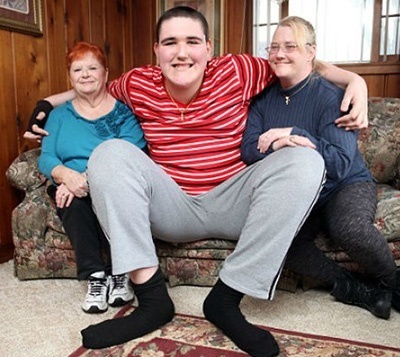 Распространенность. Заболеваемость акромегалией составляет 40-80 случаев на 1 млн населения.Ежегодно регистрируется 3—4 новых случая на 1 млн жителей. Заболевание развивается в возрасте 35-45 лет, с одинаковой частотой у мужчин и женщин. Смертность больных акромегалией почти в 5 раз выше,чем в общей популяции.Гигантизм встречается реже,чем акромегалия, и преимущественно у лиц мужского пола.В большинстве случаев заболевание развивается в период полового созревания, иногда — враннем детстве.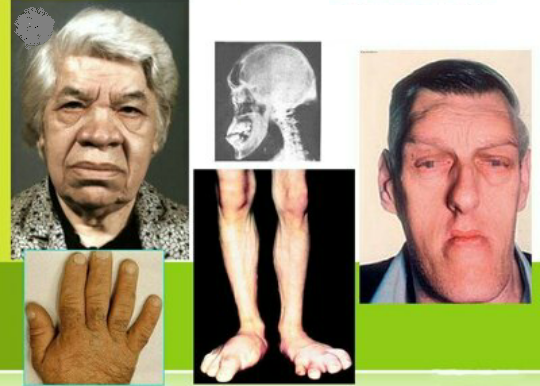                                                                               Больной с акромегалииЭтиология. До 95-98% случаев причиной акромегалии служит спорадическиразвивающаясяаденома гипофиза. Наиболее часто (-60%) встречается соматотропинома — опухоль, автономно секретирующая СТГ. Примерно у половины из них клетки имеют интенсивно окрашенные гранулы, такие аденомы обычно развиваются в среднем возрасте и прогрессируют медленно. Аденомы, имеющие клетки со слабо окрашенными гранулами, манифестируют раньше и ярче. Встречаются также соматомаммотропиномы (из клеток, одновременно продуцирующих СТГ и пролактин, чаще других вызывают гигантизм), смешанноклеточные аденомы (из сомато- и лактотрофов), полигормональные аденомы (продуцируют также пролактин, АКТГ,гонадотропины, ТТГ или их а-субъединицу). Крайне редко встречается СТГ-продуцирующая карцинома (рак) аденогипофиза с метастазами. Описаны также аденомы из эктопированной ткани передней доли гипофиза (в клиновидной пазухе и носоглотке).Гораздо более редкой причиной акромегалии (менее 1 %) может быть гиперпродукция гормона роста опухолью из островковых клеток ПЖ.Около 1% случаев акромегалии связаны с эктопической продукцией СТГ-РГ опухолями из нейроэндокринных клеток АПУД-системы [карциноид, островковоклеточные опухоли, мелкоклеточный рак легких, медуллярный рак щитовидной железы (МРЩЖ), аденомы коры надпочечников, феохромоцитомы]. Еще реже причиной заболевания является повышение секреции соматолиберина опухолями гипоталамуса (гамартома, ганглионеврома). В этих случаях, как правило, развивается гиперплазия передней доли гипофиза, но возможно и формирование вторичных автономно функционирующих аденом.Мутации, вызывающие гиперпродукцию СТГ или СТГ-РГ, могут быть не только спорадическими, но и врожденными (семейная акромегалия, полиэндокринопатии).Классификация. Акромегалия классифицируется по этиологическому признаку  и по степени активности (активная стадия и ремиссия), а также по всем классификационным критериям аденомы гипофиза (при ее наличии).В Международной классификации болезней 10-го пересмотра (МКБ-10) акромегалии и гипофизарному гигантизму соответствует рубрика Е22.0.Патогенез. Избыточная секреция СТГ индуцирует повышение образования ростовых факторов — соматомединов в печени, преимущественно ИФР-1, и их локальную продукцию в различных тканях. При акромегалии под воздействием факторов роста увеличивается синтез белков, мукополисахаридов, коллагена, что приводит к росту и утолщению хрящей, мягких тканей, а также увеличению размеров паренхиматозных органов (легких, сердца, ПЖ, печени, селезенки, почек) — спланхномегалии. При длительном течении пролиферативных процессов развивается и нарастает функциональная недостаточность органов вследствие выраженных склеротических изменений, которым способствует отставание роста кровеносных сосудов относительно увеличения массы органа и ткани.В опорно-двигательном аппарате наблюдается периостальный рост костей с их утолщением и непропорциональным увеличением. Происходит патологический рост хрящей. Увеличивается плотность и толщина кожи, функциональная активность потовых и сальных желез.Стимулирующее анаболическое действие соматотропина и ростовых факторов значительно повышает риск развития новообразований различной локализации (чаще толстого кишечника), в том числе и периферических эндокринных желез. Нередко выявляют диффузный или узловой зоб (с повышенной, пониженной или нормальной функцией ЩЖ), аденоматоз надпочечников, фиброзно-кистозную мастопатию.СТГ обладает липолитическим эффектом, и его избыточное образование является фактором формирования инсулинорезистентности (контринсулярное действие), гиперинсулинемии и различной степени нарушений углеводного обмена. Помимо всего прочего изменяется и жировой обмен в виде повышения уровня холестерина, ТГ и атерогенных липопротеидов.Состояние минерального обмена характеризуется тенденцией к задержке натрия и хлора, повышением уровня неорганического фосфора в крови и усилением выведения кальцияс мочой. Задержка натрия и воды, гиперплазия мышечной оболочки сосудов создают предпосылки к развитию артериальной гипертензии. При этом достаточно рано развиваются кардиомегалия и гипертрофия миокарда с последующим формированием кардиосклероза.Клиническая картина   Наиболее частыми жалобами больных акромегалией являются головная боль, головокружение, мышечная слабость, снижение потенции у мужчин и нарушение менструального цикла у женщин, расстройства зрения, боли в суставах и позвоночнике, боли и онемение в конечностях, потливость, сальность кожи, повышенное количество невусов и папиллом, нарушения сна.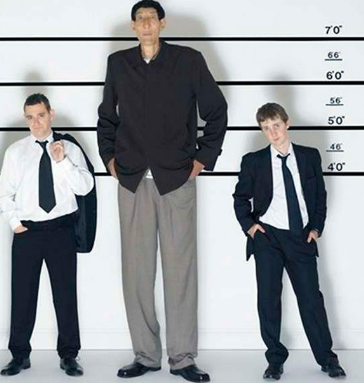 Жалобы на типичное для акромегалии изменение внешнего вида появляются поздно и нередко могут вообще отсутствовать, чаще на них обращают внимание окружающие или медицинские работники. При целенаправленном расспросе почти всегда можно выявить увеличение размеров обуви, перчаток, головного убора за последние годы, предшествующие осмотру.При гигантизме основной жалобой долгое время может быть только большой и быстрый рост, мышечная сила изначально повышена, пациенты могут достигать больших успехов в спорте. Другие симптомы присоединяются позже.При осмотре следует заострить внимание на характерное (грубое) изменение черт лица: массивная нижняя челюсть, увеличение угла между восходящим и горизонтальным ее отделами, широко расставленные зубы (диастема). Выявить подобные изменения проще на основании фотографий пациента на протяжении нескольких лет жизни, предшествующих данному осмотру. Может быть нарушен прикус из-за выступания нижней челюсти вперед (прогнатизм). Кости носа, скуловые кости и надбровные дуги могут сильно выступать вперед. Разрастаются затылочные бугры, увеличиваются окружность головы, ушные раковины и язык. Часто отвисает крупная нижняя губа.Голос у больных грубый из-за увеличения гортани, удлинения и утолщения голосовых связок, а речь невнятна вследствие увеличения языка. По этой же причине часто развиваются храп и синдром обструктивного апноэ во сне.Кожа при акромегалии утолщена, уплотнена и образует глубокие складки. Сальность и потливость кожи усилены. Возможны гипертрихоз, гиперпигментация, развитие невусов и папиллом. Подкожная жировая клетчатка утолщена за счет развития соединительной ткани.В начальный период заболевания скелетная мускулатура усиленно развита, мышечная сила может быть повышена, больные отмечают существенную прибавку в весе. И все же при прогрессировании заболевания мышечная сила снижается.Грудная клетка увеличена в переднезаднем размере, имеет бочкообразную форму. Ключицы, грудина, ребра утолщены. Выявляются изменения со стороны позвоночника: шейно-грудной кифоз и поясничный лордоз. Кисти и стопы больших размеров, широкие. На стопах выступают пяточные бугры.У всех больных акромегалией увеличены размеры сердца, у многих повышено АД. Объективных признаков сердечной недостаточности на ранних стадиях заболевания обычно нет, но они появляются позднее и связаны с дистрофическими изменениями и снижением сократительной способности миокарда.Живот, как правило, увеличен из-за спланхномегалии (печень, селезенка, кишечник). Могут иметь место симптомы полипоза кишечника.Со стороны эндокринной системы часто наблюдается диффузный или узловой зоб, симптомы СД. В ряде случаев у мужчин развивается гинекомастия. Как у женщин, так и у мужчин возможна галакторея. Эти симптомы могут быть обусловлены лактотропным действием избытка СТГ, гиперпродукцией пролактина аденомой гипофиза или синдромом изолированного гипофиза. Рост макроаденомы гипофиза может приводить к гипопитуитаризму и несахарному диабету.Неврологические и зрительные расстройства в полной мере соответствуют таковым при всех видах аденом гипофиза (см. соответствующий раздел). Характерной именно для акромегалии является периферическая невропатия вследствие сдавления нервных стволов в костно-сухожильных каналах («туннельный синдром»).В большинстве случаев акромегалия развивается постепенно и диагностируется поздно (от полугода до нескольких лет после появления первых симптомов) и в большинстве случаев при наличии типичнойразвернутой клинической картины. Кровоизлияние в опухоль, либо ее некроз могут привести как к самоизлечению, так и к развитию гипопитуитаризма.При гигантизме дети при рождении обычно имеют нормальные рост и вес, в последующем они быстро обгоняют своих сверстников. Вследствие более позднего окостенения эпифизарных хрящей линейный рост происходит дольше, чем у здоровых лиц, и может продолжаться даже после 30 лет. При гигантизме наблюдается обычно пропорциональное развитие скелета, но с относительно большей длиной конечностей, и в ряде случаев акромегалоидные симптомы появляются в период еще продолжающегося роста. Вес тела чаще всего соответствует росту, но возможен небольшой дефицит или избыток веса. Скелетная мускулатура обычно хорошо развита, и может наблюдаться большая мышечная сила, особенно в первый период заболевания. Рост внутренних органов происходит пропорционально росту других тканей, поэтому относительное увеличение их размеров и нарушение функции выражены лишь у отдельных больных. Часто отмечаются явления гипогенитализма. Половые органы отстают в развитии, вторичные половые признаки развиты слабо, у женщин недостаточно развиты молочные железы, часто нарушен менструальный цикл вплоть до аменореи. В некоторых случаях в начале заболевания может наблюдаться гипертрофия половых органов, вызванная общим интенсивным ростом. При сохраняющейся активности заболевания и отсутствии адекватного лечения у больных гигантизмом в дальнейшем развиваются все характерные признаки акромегалии.В случаях, когда акромегалия вызвана эктопической продукцией СТГ или СТГ-РГ, на первый план в клинической картине могут выходить симптомы основного заболевания (рак ПЖ, легких, карциноид, феохромоцитома).Диагностика. Акромегалия и гигантизм могут быть заподозрены на основании жалоб, анамнеза и характерного внешнего вида больных. Дальнейшая диагностика строится на подтверждении гиперпродукции СТГ, выявлении ее причины, поиска осложнений заболевания и сопутствующих эндокринных нарушений.Основой диагностики акромегалии является подтверждение гиперсекреции СТГ. У большинства пациентов с развернутой клинической картиной заболевания имеет место повышение базального уровня СТГ сыворотки крови. В сомнительных случаях проводят оральный глюкозотолерантный тест (ОГТТ) с определением уровня СТГ исходно и с интервалом 30 мин в течение 2 ч после приема глюкозы. У здоровых людейсекреция гормона роста в ходе теста снижается до 1 нг/мл (2,5 мЕД/л)' и менее, тогда как у пациентов с акромегалией уровень СТГ остается выше 2 нг/мл или даже возрастает относительно базального. Еще более информативно повышение уровня ИФР-1 относительно возрастной нормы, которое имеется у всех больных, не имеющих мальабсорбции, кахексии и печеночной недостаточности.Поиск источника гиперсекреции СТГ первоначально направлен на выявление аденомы гипофиза, которое проводится по общим принципам (МРТ).В случаях, когда гиперсекреция СТГ подтверждена, а при МРТ изменений гипоталамо-гипофизарной области не выявлено либо они сомнительны, необходимо продолжать поиск эктопического источника секреции СТГ или соматолиберина (определение уровня СТГ-РГ, хро- могранина А, КТ или МРТ живота с особо тщательной оценкой ПЖ, сцинтиграфия с меченым октреотидом, позитронно-эмиссионная томография).Пациенты с акромегалией также должны быть обследованы на предмет выявления наиболее распространенных осложнений заболевания (СД, патология сердечно-сосудистой системы, ЩЖ, колоноскопия). Как до, так и после лечения в динамике необходимо исследование секреции других гормонов аденогипофиза, при наличии полиурии — исключение несахарного диабета.Дифференциальная диагностика. Акромегалию следует дифференцировать с пахидермопериостозом, болезнью Педжета, синдромом Мари-Бамберга, тяжелыми формами гипотиреоза.Гипофизарный гигантизм необходимо дифференцировать с наследственно обусловленным высоким ростом, генетическими формами высокорослости (церебральный гигантизм, синдром Марфана, синдром Пайла), гипогонадизмом.Лечение акромегалии направлено на ликвидацию источника избыточной продукции СТГ и нормализацию секреции СТГ и продукции ИРФ-1. Целями лечебных мероприятий являются:достижение ремиссии заболевания с максимально возможной регрессией симптомов и осложнений;нормализация нарушенных видов обмена веществ;•профилактика рецидивов заболевания. От своевременности иадекватности лечения зависит качество жизни больных.Хирургическое лечение является основным методом лечения акромегалии. В большинстве случаев проводят селективную аденомэктомию эндоназальным транссфеноидальным доступом. Предпочтительно использование эндоскопической техники, что позволяет радикально удалить опухоль при минимальной травматизации окружающих тканей. При больших размерах опухоли и признаках инвазивного характера ее роста используют различные способы транскраниального доступа.Безусловно, эффективность хирургического лечения зависит от размеров аденомы гипофиза, варьируя при микроаденомах в пределах 60—90%. При макроаденомах результаты закономерно скромнее — 30-60%, что связано с невозможностью полного удаления опухоли у части больных.Послеоперационные осложнения (ликворея, гипопитуитаризм, менингит, несахарный диабет) развиваются в 2—10% случаев.Медикаментозное лечение назначается при необходимости понизить секрецию СТГ и выработку ИФР в следующих ситуациях:нерадикально проведенная операция;неоперабельная аденома;наличие тяжелых сопутствующих заболеваний и осложнений, при которых оперативное лечение противопоказано;отказ больного от нейрохирургической операции;в комплексе с лучевой терапией;необходимость предоперационной подготовки (для уменьшения размеров опухоли и клинических проявлений заболевания).При этом используют три класса лекарственных средств:аналоги соматостатина;антагонисты рецепторов гормона роста;центральные агонисты дофамина.К аналогам соматостатина относятся октреотид и ланреотид, а также их пролонгированные формы. Указанные препараты являются синтетическими аналогами и обладают сходными с соматостатином фармакологическими эффектами при более выраженной продолжительности действия и супрессивном эффекте на секрецию СТГ. Пролонгация эффекта достигается путем заключения молекул лекарства в биополимерные микросферы. При длительном лечении аналогами соматостатина уровень СТГ снижается у 70-80% больных, а размеры аденом уменьшаются в 10—30% случаев. Лечение, как правило, переносится хорошо, лишь у части больных отмечаются диарея, метеоризм, боли в животе, стеаторея, тошнота, может развиться желчнокаменная болезнь. В большинстве случаев побочные эффекты уменьшаются через 3—6 мес. лечения и не требуют отмены препарата.Антагонист рецепторов гормона роста пегвисомант используется в клинической практике сравнительно недавно. При длительном применении препарата можно достичь ремиссии у 90% больных. Из побочных эффектов в ходе лечения возможны тошнота и повышение уровня печеночных трансаминаз. Остается неясным вопрос о влиянии пегвисоманта на рост аденомы гипофиза.Агонисты дофаминовых рецепторов (бромокриптин, каберголин, хинаголид) применяются для лечения акромегалии с конца 70-х годов XX столетия. Их изолированное назначение сопровождалось частичным снижением уровня СТГ у 30% больных с акромегалией. В настоящее время препараты данной группы могут быть использованы только для усиления эффекта более современных средств, а также при смешанном строении аденом гипофиза с повышением секреции пролактина.Лучевая терапия как самостоятельный метод лечения используется редко и только в случаях невозможности проведения оперативного лечения, отказа больного от нейрохирургического вмешательства или развития рецидива. Также лучевую терапию назначают дополнительно к хирургическому методу в случае неполного удаления опухоли, особенно с неблагоприятными гистологическими признаками. В настоящее время применяют гамма-терапию и протонотерапию. При проведении гамматерапии эффект развивается постепенно в течение 1-1,5 лет, после протонного пучка — через 6 мес. С учетом отсроченности лечебного эффекта после облучения всем больным назначается длительная медикаментозная терапия. Главным осложнением лучевой терапии является развитие гипопитуитаризмаболее чем у половины больных в сроки от 5 до 10 лет, возможно также повреждение зрительных и других внутричерепных нервов, вторичные опухоли головного мозга и кожи.Диспансерное наблюдение. Достижение стойкой нормализации уровня СТГ (контролируется по ОГТТ) и ИФР-1 — единственная возможность улучшить качество и продлить жизнь больных.  Контроль этих показателей должен производиться не реже 1 раза в квартал до достижения полной ремиссии и в дальнейшем — 1 раз в полгода. МРТ при наличии полной ремиссии и уверенности в полном удалении аденомы производится 1 раз в 1—2 года. Другие исследования и осмотры смежных специалистов проводятся по общим принципам.     Прогноз зависит от своевременности диагностики, а также адекватности и эффективности проводимых лечебных мероприятий. Без лечения около 50% больных умирают в возрасте до 50 лет. Наиболее частыми причинами смерти являются сердечно-сосудистые осложнения (85%), а также онкологические заболевания (15%). Трудоспособность больных в активной стадии акромегалии снижена в различной степени и может частично или полностью восстановиться при правильном лечении. Степень ее восстановления и дальнейшая длительность жизни могут ограничиваться уже развившимися осложнениями.                   2.4.  НЕСАХАРНЫЙ ДИАБЕТОпределение. Несахарный диабет (НД) является гетерогенным клиническим синдромом, возникающим вследствие нарушения секреции антидиуретического гормона (АДГ) [центральный несахарный диабет (ЦНД)], резистентности почек к действию АДГ [нефрогенный несахарный диабет (ННД)] или избыточного потребления жидкости [первичная полидипсия ПП)]. Несахарный диабет проявляется выделением большого количества  мочи (полиурия) с низкой осмоляльностью (осмоляльность менее 300 мосм/кг), полидипсией (объем потребляемой жидкости превышает > 2 л/м2/сутки) и плохой прибавкой в весе. Полиурией считается выделение мочи в объеме, превышающем 2л/м2/сутки, или приблизительно 150 мл/кг/сутки для новорожденных, 100-110 мл/кг/сутки для детей до 2 лет, и 40-50 мл/кг/сутки для детей более старшего возраста и взрослых.Классификация несахарного диабетаЦентральныйСемейныйаутосомно-доминантный (мутации гена препро-аргинин вазопрессина [prepro-AVP2])аутосомно-рецессивный (синдром Вольфрама [несахарный диабет, сахарный диабет, атрофия зрительных нервов, глухота])анатомические дефекты среднего мозга (септооптическая дисплазия, голопрозэнцефалия)Приобретенныйтравматического характера (травма головы, нейрохирургические вмешательства)опухоли (краниофарингиома, герминома, глиома, метастазы различных опухолей)гранулематозное поражение ЦНС (туберкулез, саркоидоз, гистиоцитоз Х, лимфоцитарныйгипофизит)инфекции (энцефалит, менингит, абсцесс ЦНС)сосудистое поражение (кровоизлияние, гипоксия, серповидно-клеточная анемия)НефрогенныйСемейныйрецессивный Х-сцепленный (ген V2рецептора аргинин вазопрессина)аутосомно-рецессивный (ген аквапорина-2[AQP2])Приобретенныйметаболический (гипокалиемия, гиперкальциемия)хроническая почечная недостаточностьосмотический (сахарный диабет)нефрокальцинозобструкция мочевыводящих путейполикистоз почекПервичная полидипсияпсихогенная – компульсивное потребление жидкостидипсогенная – понижение порога осморецепторов для жаждыЭтиология. Нейрогенный несахарный диабет обусловлен нарушением или полным отсутствием секреции АДГ задней долей гипофиза. В большинстве случаев (до 70%) синдром несахарного диабета является приобретенным (симптоматическим), т.е. развивается вторично на фоне органического поражения гипоталамо-гипофизарной области различного генеза. Среди них первое место у взрослых принадлежит черепно-мозговым травмам и нейрохирургическим вмешательствам, тогда как в детском возрасте преобладают опухоли ЦНС (краниофарингиома, герминома, глиома, аденома гипофиза). Другими причинами могут быть метастазы злокачественных новообразований, сосудистые поражения (инфаркты, кровоизлияния, аневризмы), инфильтративные поражения (гистиоцитоз, туберкулез, саркоидоз), инфекционные заболевания (токсоплазмоз, цитомегаловирусная инфекция, менингиты, энцефалиты). Изредка встречается аутоиммунное поражение нейрогипофиза в виде лимфоцитарного инфундибулогипофизита.Около 5% больных имеют семейную форму нейрогенного несахарного диабета с аутосомно-доминантным наследованием. Это заболевание обусловлено мутацией гена предшественника вазопрессина — пре- пропрессофизина, локализованного на 20-й хромосоме.Патогенез. Основная физиологическая роль вазопрессина состоит в регуляции осмоляльности внеклеточной жидкости, т.е. суммарной концентрации растворенных в ней веществ. Данный показатель крайне важен для нормального функционирования всех клеток организма и должен удерживаться в весьма узких пределах — от 282 до 295 мосм/кг. Секрецию вазопрессина регулируют осморецепторы переднего гипоталамуса, которые реагируют на колебания осмоляльности менее 1% от исходной. Осморецепторы печени и портальной системы, волюмо- и барорецепторы сосудов также участвуют в регуляции секреции АДГ, но их реакции более инертны. Естественные потери жидкости (моче- и потоотделение, дыхание) приводят к постепенному увеличению осмоляльности плазмы крови. При ее повышении до 282—285 мосм/кг секреция вазопрессина начинает увеличиваться, что приводит к усилению реабсорбции воды в собирательных трубочках почек, концентрации мочи и предотвращает дальнейшее увеличение осмоляльности плазмы и внеклеточной жидкости. Если темпы или объем потери жидкости в организме превышают возможности реабсорбции воды в почках, то дальнейшего увеличения секреции вазопрессина становится недостаточно для сохранения водного баланса, осмоляльность может возрасти до 300 мосм/кг, и в гипоталамусе активируются нейроны центра жажды. Это приводит к поступлению жидкости извне и снижению осмоляльности до безопасных значений. Избыточное потребление жидкости и снижение осмоляльности плазмы, напротив, угнетает секрецию АДГ, что приводит к резкому уменьшению реабсорбции воды и возрастанию диуреза. В норме объем диуреза не превышает 40 мл/кг, или 2,0 л/м2 в сутки.В условиях дефицита вазопрессина или нечувствительности к нему реабсорбция воды в почечных канальцах остается низкой вне зависимости от осмоляльности внеклеточной жидкости, что ведет к значительному увеличению диуреза, который может достигать 400 мл/кг/сут, и гиперосмолярной дегидратации. Осмоляльность плазмы при этом постоянно имеет тенденцию к увеличению, что, в свою очередь, ведет к стимуляции жажды с формированием характерного для несахарного диабета синдрома полиурии-полидипсии. Если в силу различных причин (ранний детский возраст, вовлечение в патологический процесс соответствующих отделов гипоталамуса) формирование чувства жажды нарушено или доступ к пригодной для питья жидкости ограничен, организму может угрожать гибель от обезвоживания.Клиническая картина. Основными симптомами развития НД являются постоянные полиурия и полидипсия. Имеет место ночная полиурия (что иногда расценивают, как проявления энуреза),  при недостаточном восполнении потерь жидкости отмечаются сухость кожных покровов и слизистых оболочек.У маленьких детей может развиваться выраженная дегидратация, наблюдается рвота при приеме пищи, запоры, повышение температуры тела, нарушения сна, раздражительность, плохая прибавка в росте и весе.Если развитие НД обусловлено внутримозговой опухолью (герминома, краниофарингиома, глиома и др.), у пациентов часто наблюдаются неврологические нарушения (головные боли, птоз, косоглазие, нарушение походки и др.),  зрительные нарушения (снижение остроты и   выпадение полей зрения, диплопия), симптомы, связанные с выпадением или гиперсекрецией тех или иных гормонов аденогипофиза. Данные анамнезаВозраст начала развития полидипсии и полиурии, а также характер потребления жидкости имеют большое значение для дальнейшего диагностического поиска.При семейном ЦНД заболевание манифестирует обычно в возрасте от 1 до 6 лет. Как правило, симптомы усиливаются в течение первых нескольких лет существования заболевания (D).При синдроме Вольфрама  несахарный диабет в подавляющем большинстве случаев манифестирует после 10 лет, его появлению предшествуют развитие сахарного  диабета и атрофии зрительных нервов (D)         Характер приема жидкости. При несахарном диабете пациенты предпочитают пить холодную негазированную воду; для пациентов с несахарным диабетом невозможны длительные перерывы в приеме воды (ребенку требуется жидкость каждые 15-30 мин), независимо от степени занятости или увлеченности чем-либо (игра, занятия в школе, просмотр телевизора и т.д.). При наличии соответствующих жалоб и клинических проявлений проводится следующий этап диагностики несахарного диабета.Необходимо подтвердить наличие полиурии; для этого проводится сбор суточной мочи и/или анализ мочи по Зимницкому с определением ее общего количества и осмоляльности/относительной плотности по порциям; одновременно с этим подсчитывают количество выпитой за сутки жидкости (для оценки адекватности водного баланса)Определяют осмоляльность плазмы кровиВ биохимическом анализе крови определяют Натрий (в т.ч.  для выявления противопоказаний к проведению пробы с сухоедением или при невозможности определить осмоляльность плазмы крови), глюкозу, хлор, мочевину, креатинин – для исключения осмотического диурезаКальций общий и ионизированный, калий, белок – для исключения наиболее частых причин нефрогенного несахарного диабета (гиперкальциемия, гипокалиемия, обструктивная уропатия)Далее для дифференциальной диагностики между несахарным диабетом и первичной полидипсией проводится проба с сухоедением. Она показана, если: существует подтвержденная гипоосмотическая полиурия (осмоляльность мочи менее <295 мОсм/кг и/или относительная плотность мочи менее 1005 во всех порциях анализа по Зимницкому); уровень натрия в плазме крови не более 143 ммоль/л;  если осмоляльность крови выше осмоляльности мочи.Если уровень натрия превышает 143 ммоль/л, а также при наличии у пациента опухоли хиазмально-селлярной области или гистиоцитоза из клеток Лангерганса проба с сухоедением не проводится. Это может привести к развитию жизнеугрожающего состояния вследствие быстрого развития обезвоживания и гипернатриемии (D) . Алгоритм проведения пробы с сухоедением:в течение ночи ребенок может потреблять необходимое ему количество жидкости;в 8.00 утра пациента взвешивают, измеряют осмоляльность и уровень натрия в плазме крови, а также осмоляльность (или удельный вес) и объем  мочи, после чего ребенок  прекращает прием жидкостей; пища, которую ребенок принимает во время пробы, не должна содержать много воды и легко усвояемых углеводов  (целесообразно употреблять вареные яйца, зерновой хлеб, нежирные сорта мяса, рыбы, отжатый творог);измерение массы тела, определение уровня натрия и осмоляльности плазмы,  осмоляльности или относительной плотности мочи, температуры тела, состояния слизистых оболочек, общего самочувствия ребенка необходимо проводить каждые 2 часа или чаще, в зависимости от состояния пациента;важно тщательно следить за тем, чтобы ребенок не употреблял жидкость в ходе проведения теста. Для большинства пациентов достаточно ограничение приема жидкости в течение 7-8 часов (или меньше); в случае первичной полидипсии тест может продолжаться до 12 часов (С). Тест прекращается, если:вес пациента снижается на 3-5% от исходного; повышается температура тела;наблюдается ухудшение общего состояния пациента;пациент больше не может переносить жажду;и/или уровень натрия плазмы крови превышает 143 ммоль/л;осмоляльность плазмы превышает 295 мОсм/кг;и/или осмоляльность мочи возрастает до нормальных значений;и/или разница осмоляльности мочи в двух последовательных пробах составляет менее 30 мОсм/кг (или при повышении уровня натрия на 3 ммоль/л).При наличии у ребенка несахарного диабета, несмотря на повышение осмоляльности и /или уровня натрия в плазме крови (как результата обезвоживания), осмоляльность мочи не превышает осмоляльности плазмы, т. е. 300 мОсм/кг. При этом к концу пробы могут наблюдаться сухость кожных покровов и слизистых оболочек, тахикардия, повышенная раздражительность. Если осмоляльность крови к концу пробы практически не изменяется, а осмоляльность мочи при этом увеличивается до 600-700 мОсм/кг и более, несахарный диабет любого генеза может быть исключен.Для дифференциальной диагностики между нефрогенным и центральным несахарным диабетом в конце пробы пациенту вводят десмопрессин 10 мкг интраназально, или 0,1 мг перорально, или 60 мкг сублингвально. Перед приемом десмопрессина пациента просят полностью опорожнить мочевой пузырь. Через 2 и 4 ч необходимо собрать мочу для определения объема и осмоляльности (или относительной плотности). Пациенту разрешается есть и пить, при этом объем выпиваемой жидкости не должен превышать объема мочи, выделенной за время проведения пробы с сухоедением. Повышение концентрации мочи более чем на 50% говорит о центральном характере НД, а менее чем на 50% - о нефрогенномНД (Табл.2.7). При выявлении у ребенка нефрогенного НД дальнейшее обследование и лечение проводится у специалистов-нефрологов.Табл. 2.7.  Показатели при проведении пробы с сухоедением и с последующим  введением десмопрессинаПоявление полиурии и жажды сразу после или через короткое время после нейрохирургического вмешательства (краниофарингиома, глиома, герминома и др.) указывает на развитие центрального несахарного диабета и не требует проведения вышеуказанных диагностических процедур.Если диагностирован центральный НД, необходимо проведение дальнейших исследований для определения этиологии заболевания. Проведение магнитно-резонансной томографии (МРТ) головного мозга, в первую очередь хиазмально-селлярной области, позволяет определить наличие  опухолевого образования, аномалий стебля/воронки гипофиза, анатомические дефекты среднего мозга. В норме на саггитальных Т1-взвешенных изображениях нейрогипофиз визуализируется в виде гиперинтенсивного сигнала. Отсутствие сигнала от нейрогипофиза является отличительным признаком гипоталамо-нейрогипофизарных нарушений, и может указывать на наличие ранней стадии опухолевого процесса.  При наличии утолщения стебля гипофиза или воронки более 6 мм показано определение опухолевых маркеров (β-ХГЧ, α-фетопротеиин) для исключения герминативно-клеточной опухоли. При отсутствии повышения онкомаркеров повторную МРТ (и повторное определение онкомаркеров) необходимо проводить с интервалом 1 раз в 6 мес (или при появлении каких-либо новых симптомов) на протяжении 3 лет, затем 1 раз в 12 мес на протяжении 3-4 лет.  Наличие на МРТ признаков утолщения стебля гипофиза или воронки может быть признаком развития инфильтративных заболеваний (в первую очередь, гистиоцитоза из клеток Лангерганса) или герминомы; также не исключено наличие гипофизита/инфундибулита. В таких случаях также целесообразно проводить периодическое гормональное обследование для оценки тропных функций аденогипофиза. Нередко симптомы ЦНД появляются  за несколько лет до неврологических и других проявлений герминомы или гистиоцитоза (D). Терапия центрального несахарного диабетаОсновная задача терапии несахарного диабета у детей – это снижение объема выделяемой мочи и (в большинстве случаев) уменьшение жажды, что, в свою очередь, позволит ребенку поддерживать нормальный образ жизни. Специфическая терапия несахарного диабета зависит от этиологии заболевания.Для решения этих задач необходимы:обеспечение свободного доступа ребенка к водеоптимизация пищевого рацион с целью уменьшения объема выделяемой жидкости (преимущественно у детей с ННД)для терапии ЦНД – применение аналога вазопрессина – десмопрессинадля терапии ННД – использование препаратов, усиливающих реабсорбцию воды в почкахтерапия основного заболевания.У детей с НД должен постоянно быть свободный доступ к воде. При этом длительный прием большого количества жидкости может привести к дискинезии желчевыводящих путей, опущению желудка, развитию синдрома раздражённого кишечника, а также к развитию гидронефроза. В настоящее время при лечении ЦНД препаратом выбора является десмопрессин (1-дезамино-8-D-аргининвазопрессина [ДДАВП]) (C) .  Десмопрессин является синтетическим аналогом антидиуретического гормона, в котором дезаминирован 1-цистеин и в 8 позиции L-изомер аргинина замещен на D-изомер. За счет этого десмопрессин оказывает  более выраженный  антидиуретический эффект, обладает большей продолжительностью действия по сравнению с АДГ. Одновременно с этим вазопрессорный эффекта десмопрессина в 2000-3000 раз меньше такового у вазопрессина.Десмопрессин применяют в форме интраназальных спрея или капель, пероральных таблеток и таблеток с лиофилизированной (мелт) субстанцией для сублингвального применения. Интраназальная форма препарата наиболее часто применяется во время операций, в послеоперационном периоде, при наличии у ребенка тошноты и/или рвоты, при резко выраженном негативизме по отношению к таблетированным препаратам. Преимуществами таблетированных форм препарата являются хорошая всасываемость, более широкие возможности изменения и подбора оптимальных доз препарата, в большинстве случаев – хорошая комплаентность пациентов. Кроме того, возможность давать десмопрессин в таблетках в очень маленьких дозах ( до 0,025 мг/прием) сводит к минимуму риск передозировки препарата у детей 3-5 лет и у пациентов с низкой потребностью в заместительной терапии.  В табл.2.8 представлены формы выпуска десмопрессина, указаны средние применяемые дозы препаратов и кратность их приема.Табл. 2.8 Формы выпуска десмопрессина, средние применяемые дозы препаратов и кратность их приемаСледует помнить, что длительность и сила действия препарата могут сильно варьировать, поэтому частота его приема и доза подбираются индивидуально. У детей до 3 лет лекарственная терапия центрального НД в большинстве случаев не применяется из-за опасности передозировки десмопрессина с развитием гипонатриемии. Гипонатриемия приводит к гипоосмоляльности внеклеточной жидкости и переходу воды в клетки, в том числе в клетки мозга. Как следствие, возможно развитие грозного осложнения - отека мозга (D). У маленьких детей достаточно сложно контролировать количество выделяемой мочи, поэтому целесообразно ориентироваться на объем потребляемой жидкости и/или уровень натрия в сыворотке крови. Если симптомы несахарного диабета выражены значительно, повышенная жажда и частое мочеиспускание негативно влияют на развитие и состояние маленького ребенка, возможно очень аккуратное применение препаратов десмопрессина под строгим контролем уровня натрия и/или осмоляльности сыворотки крови. Целесообразно использовать десмопрессин в виде назального спрея, при этом препарат разводят физиологическим раствором в соотношении 1:10. Разведенный препарат дают через рот 1-2 раза в сутки. У детей с ЦНД старше 3-х лет терапию препаратами десмопрессина начинают с небольших доз, постепенно увеличивая их по мере необходимости. Кроме того, при первоначальном подборе терапии каждую следующую дозу препарата рекомендуется применять после 1-2 часов диуреза в объеме 4 мл/кг/час, т.е. после того, как в течение некоторого времени у пациента возникает обильное мочеиспускание, моча при этом становится светлой. Это способствует выведению осмотически свободной мочи и предотвращению развития гипонатриемии.  При назначении препаратов десмопрессина проводится тщательный ежедневный подсчет и запись количества выпитой и выделенной жидкости; ежедневное определение уровня электролитов (натрия, калия) в сыворотке крови, при повышенном/сниженном уровне натрия определения проводятся несколько раз в сутки (обычно 2-3 раза); пациента ежедневно взвешивают для контроля над балансом жидкости. Все эти мероприятия проводятся до стабилизации состояния. В последующем контрольные определения электролитов и баланса жидкости проводятся 1 раз в 3-6 месяцев. Важно объяснять пациентам и их родителям важность контроля над балансом жидкости. Для предотвращения возможной передозировки препарата дозу десмопрессина для длительной заместительной терапии следует подбирать таким образом, чтобы суточное количество выделенной жидкости несколько превышало нормальные значения суточного диуреза. (в норме количество выделяемой мочи составляет 15-30 мл/кг в сутки).  В среднем суточный диурез у детей с ЦНД в возрасте до 4-5 лет не должен быть меньше 1000 мл, в возрасте до 10 лет – 1200-1500 мл, у детей более старшего возраста – 1800-2000 мл.Особенно тщательный подход к назначению и подбору заместительной терапии препаратами десмопрессина требуется у пациентов, перенесших хирургическое вмешательство по поводу опухоли гипоталамо-гипофизарной области или травматическое повреждение головного мозга. В этих случаях НД может иметь различные варианты развития.Послеоперационный несахарный диабет может начинаться остро с полиурии, со спонтанным разрешением в течение нескольких дней.  Выраженное  интраоперационное повреждение или серьезная травма могут привести к развитию перманентного НД. Несахарный диабет может также иметь «трехфазное» течение: первая фаза полиурии, вызванная повреждением гипоталамо-гипофизарной области и снижением уровня секреции АДГ, длится от нескольких часов (12-36ч) до нескольких дней. Затем наступает вторая фаза, длящаяся от 2 до 14 дней, т.н. «антидиуретическая» фаза, сопровождается неконтролируемым выделением АДГ из поврежденных нейронов. Затем следует третья фаза – фаза полиурии. Во время второй фазы важно не вызвать у пациента гипергидратации, что на фоне неадекватной секреции АДГ приводит к развитию гипонатриемии. У пациентов, перенесших нейрохирургическое вмешательство, независимо от характера течения ЦНД после операции (при условии проведения адекватной инфузионной терапии, введении препаратов десмопрессина), при уровне натрия в сыворотке ≤145 ммоль/л чаще всего наступает спонтанное исчезновение симптомов НД (как правило, через 3-6 мес после операции). Если у пациентов в послеоперационном периоде уровень  натрия в сыворотке 145 ммоль/л, высока вероятность развития перманентного НД . Эти особенности течения ЦНД в послеоперационном периоде важно учитывать при подборе дозы десмопрессина. Важно предупреждать пациентов и/или их родителей о необходимости контроля выпитой и выделенной жидкости, отмены препарата при появлении отеков и/или изменении баланса жидкости с последующей консультацией у лечащего эндокринолога (D). В ряде случаев после объемного хирургического вмешательства по поводу опухоли гипоталамо-гипофизарной области у пациентов наряду с полиурией, вызванной развитием ЦНД, наблюдается олиго- или адипсия. Сочетание полиурии с недостаточным поступлением жидкости в организм приводит к быстрому развитию гипернатриемии и гиперосмолярного состояния. Для предотвращения подобных осложнений проводится принудительное выпаивание таких пациентов (часто, но небольшими [50-100 мл] объемами воды), параллельно проводится подбор дозы десмопрессина, при необходимости – соответствующая инфузионная терапия.  Целью этих манипуляций является достижение эуволемического состояния и нормализация уровня натрия в плазме крови. У этой группы пациентов в течение первых 4-6 мес после операции необходимо проводить определение уровня натрия и/или осмоляльности крови 1 раз в 10-14 дней, с соответствующей коррекцией дозы десмопрессина.  Прогноз больных приобретенным нейрогенным несахарным диабетом, как правило, определяется основным заболеванием, приведшим к поражению гипоталамуса или нейрогипофиза, и сопутствующей недостаточностью аденогипофиза. ГЛАВА 3.  ЗАБОЛЕВАНИЯ ОСТРОВКОВОГО АППАРАТА ПОДЖЕЛУДОЧНОЙ ЖЕЛЕЗЫ3.1Анатомия и физиология островкового аппарата поджелудочной железыПоджелудочная железа (лат. pancreas) – непарный орган, расположенный ретроперитонеально и секретирующий ферменты (экзокринная часть) и различные гормоны (эндокринная часть). Поджелудочная железа расположена в брюшной полости и лежит на уровне тел 1-2 поясничных позвонков позади желудка, от которого отделена сальниковой сумкой. Вес ее в среднем составляет 80-100 г, длина 14-18см, ширина 3-9см, толщина 2-3 см. Железа имеет тонкую соединительнотканную капсулу и снаружи покрыта брюшиной. В ее строении выделяют головку, тело, хвост.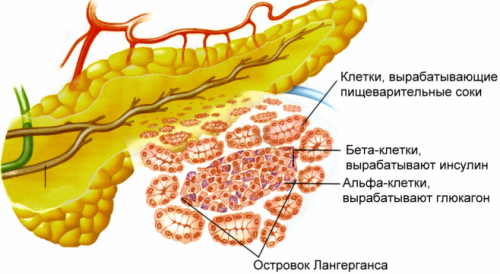 	Эндокринная часть поджелудочной железы  представлена островками Лангерганса, диффузно распределенными в экзокринной паренхиме поджелудочной железы. Диаметр островков колеблется от 50 до 400 мкм (большая часть островков диаметр 200 мкм). В поджелудочной железе взрослого человека насчитывается примерно 1 млн островков. Инсулярный аппарат в начале процесса развития составляет большую часть массы pancreas. У эмбриона 20 см длиной масса инсулярного аппарата и мезенхимы составляет 2/3 массы железы, т. е. в это время поджелудочная железа представляет собой железу внутренней секреции. После рождения инкреторная часть составляет уже 30%, уменьшаясь в процессе дальнейшего роста до 1—1,5%, как у взрослых людей.Экзокринный аппарат, развиваясь, постепенно вытесняет соединительную ткань, составляющую значительно больший процент массы железы у детей после рождения. Только к 2 годам гистологическое строение поджелудочной железы начинает приближаться к таковому у взрослых.К особенностям развития поджелудочной железы у детей можно отнести относительную незрелость экзокринной части после рождения и мощное раннее развитие функционирующего эндокринного аппарата.Кровоснабжение железы осуществляется через панкреатодуоденальными артериями, который отходит от верхней брыжеечной артерии или из пачечной артерии . Верхняя брыжеечная артерия обеспечивает нижние панкреатодуоденальные артерии, в то время как гастродуоденальная артерия обеспечивает верхние панкреатодуоденальные артерии. Артерии, разветвляясь в междольковой соединительной ткани, образуют плотные капиллярные сети, оплетающие ацинусы и проникающие в островки. Кровоток в эндокринной части в 5-10 раз выше, чем в экзокринной части железы. Он ориентирован таким образом, что инсулин из центра островков попадает на периферию, где тормозит секрецию глюкагона α клетками. Венозный отток проходит через селезеночную, верхнюю и нижнюю, а также левую желудочную вены.Лимфатическая система поджелудочной железы у детей не имеет каких-либо анатомических особенностей. Лимфа из этих узлов может поступать в лимфатическую систему желудка, печени, желчного пузыря, большой сальник, парааортальные узлы и другие органы. Иннервация поджелудочной железы осуществляется парасимпатическими и симпатическими волокнами. Островки Лангерганса представлены следующими типами клеток: А(£), Б(β), D(δ), П(γ), F или РР. А(£) клетки составляет 20-25 % клеточного состава островков и являются местом образования глюкагона. Основное количество (75-80 %) клеток островка составляют В (β)- клетки, которые служат местом синтеза  и депонирования инсулина. (δ) клетки  являются местом образования соматостатина, который угнетает функцию многих желез. Кроме того в поджелучдочной железе имеется  и РР-клетки, секреторные гранулы, которых имеются свои отличительной особенности. Они являются источником панкреатического полипептида (подавляет секрецию поджелудочной железы и стимулирует секрецию желудочного сока).Таблица №3.1ИНСУЛИН. В 1921 году Бантинг и Бест  получили из поджелудочной железы собак экстракт, устранявший гипергликемию  и глюкозурию, и уже через год были приготовлены препараты инсулина, применявший для лечения больных  с сахарным диабетом. Химическая структура инсулина была расшифровано в 1953г. Сэнджером.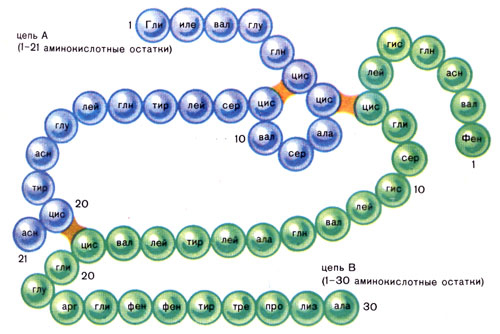 Инсулин синтезируется β клетками поджелудочной железы. Ген инсулина расположен на коротком плече 11-й хромосомы. В начале образуется молекула препроинсулина, затем проинсулина, которая в дальнейшем расщепляется на молекулы инсулина и С-пептид.В составе 86-аминокислотной последовательности проинсулина содержатся А и В-цепи инсулина, а также соединительный сегмент из 35 аминокислот. После расщепления двух пар основных аминокислот карбоксипептидазой  Е образуется молекулы инсулина (51 аминокислотный остаток) и С-пептид (31 аминокислотный остаток).При отщеплении инсулина от проинсулина образуется С-пептид(цепь из 31 аминокислоты, молекулярная масса 3000). Его биологическая активность неизвестна. Он секретируется β-клетками в эквимолярных с инсулином количествах и разрушается и выводится главным образом почками.Инсулин, белок из 51 аминокислоты, содержит две цепи: А-цепь (21АК) и В-цепь  (30АК). Цепи соединены между собой двумя дисульфидными мостиками. Еще один дисульфидный мостик связывает между собой аминокислоты 6 и 11 в А-цепи. Молекулярная масса инсулина человека равна-5808. Период полужизни эндогенного инсулина в крови составляет 3-5 минут. Он разрушается главным образом, инсулиназами печени, почек и плаценты. За один пассаж крови через печень удаляется примерно 50% инсулина.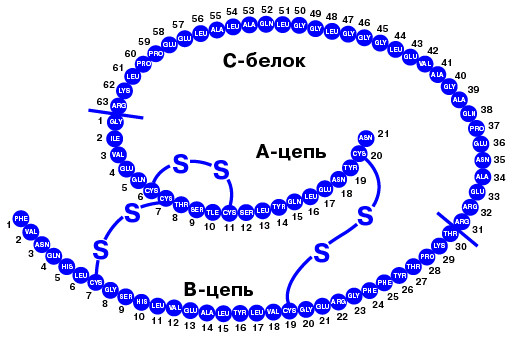 СекрецияПоджелудочная железа здорового человека за сутки секретируется около 30ед инсулина. Его базальная концентрация в крови составляет в среднем 30мкЕд/мл (0,4нг/мл, или 61 пмоль/л). У здорового человека после стандартного завтрака  уровень инсулина редко повышает 100мкЕд/мл (610пмоль/л). Концентрация инсулина в периферической крови возрастает через 8-10 минут после приема пищи, достигая максимума через 30-45 минут. Затем его уровень быстро снижается параллельно концентрации глюкозы в крови, которая достигает исходной через 90-120 минут.Базальная секреция инсулина (т.е. в отсутствие экзогенных стимулов) называют количество инсулина, секретируемого до приема пищи (натощак). Хотя глюкоза в концентрации ниже 80-100 мг% (4,4-5,6 ммоль/л) не стимулирует секрецию инсулина, ее присутствие необходимо  (в системах invitro) для реализации действия большинства известных стимуляторов секреции этого гормона.Стимулированная секреция инсулина возникает под воздействием экзогенных стимуляторов. Invivo β-клетки реагируют на прием пищи. Самым мощным стимулятором секреции инсулина является глюкоза. При остром повышении концентрации глюкозы в системе наблюдается кратковременный выброс инсулина (первая фаза). Далее при сохранении этой концентрации глюкозы секреция инсулина постепенно снижается, но затем начинает нарастать вновь, достигая повышенного стабильного уровня (вторая фаза)Механизм действия инсулина. Инсулин влияет на обмен углеводов, жиров, белков и электролитов в тканях организма, увеличивая транспорт глюкозы, белка и других веществ через клеточную мембрану. Свое биологическое действие инсулин осуществляет через соответственный рецептор.Рецептор инсулина представляет собой белок, состоящий из двух субъединиц. Полипептидная цепь СС-субьединицы включает 719 аминокислотных остатков (мол масса 135000), а в-субьединицы – 620 аминокислотных остатков (мол масса 95000). Рецептор выполняет три основные функции: с высокой специфичностью связывает инсулин;передает соответствующий сигнал на внутриклеточные процессы;осуществляет «интернализацию» инсулина, в результате которой гормон подвергается протеолизу в лизосомах, а рецептор возвращается в мембрану клетки. Ген рецептора инсулина расположен на коротком плече 19-й хромосомы.Основное действие инсулина заключается в усилении транспорта глюкозы через мембрану клетки. Скорость поступления глюкозы внутрь клетки возрастает в 20-40 раз. Это происходит за счет 5-10 кратного увеличения содержания белков-транспортеров  глюкозы в мембране при одновременном уменьшении их содержания внутри клетки на 50-60%. Выделяют два класса транспортеров глюкозы: натрий глюкозный котранс-транспортер и 5 изоформ собственных  транспортеров глюкозы. Натрий-глюкозный транспортер (симпортер) экспрессируется в реснитчатых клетках тонкой кишки и проксимальных канальцев почек. Этот белок осуществляет активный транспорт глюкозы из просвета кишки или нефрона против градиента ее концентрации путем связывания с теми ионами натрия, которые транспортируются по градиенту концентрации.Второй класс переносчиков глюкозы представлен мембранными белками, находящимся на поверхности всех клеток и осуществляющие транспорт  глюкозы по градиенту ее концентрации (облегченная диффузия).Среди транспортеров глюкозы различают  ГЛЮТ 1 (эритроцитарный тип), ГЛЮТ 2 (печеночный тип), ГЛЮТ 3 (мозговой тип), ГЛЮТ 4 (мышечно-жировой тип) и ГЛЮТ-5 (кишечный тип).ГлюкагонБиохимия. Панкреатический глюкагон, наряду с несколькими другими биологическими пептидами, образуется из более крупного пептида преглюкагона, который кодируется геном препроглюкагона, расположенным у человека на хромосоме 2.Глюкагон-одноцепочечный полипептид, состоящий из 29 аминокислотных островков. Его молекулярная масса равна 3485. У здоровогочеловека  средняя концентрация иммунореактивного глюкагона в плазме составляет 75пг/мл (25пмоль/л). Период полужизни глюкагона в крови 3-6 минут. Он элиминируется из крови главным образом печенью и почками. Секреция. Глюкоза ингибирует секрецию глюкагон. Пока не ясно, влияет ли она на α-клетки непосредственно или через повышение продукции инсулина и соматостатина, которые прямо угнетают активность α-клетки. Кроме того, δ-клетки секретируют гамма-аминомасляннуюкислоту (ГАМК), а на α-клеткинедавно были обнаружены ее рецепторы. Поэтому ГАМК может играть роль ингибировании активности α-клетки.Эффекты глюкагона. В отличие от инсулина, который способствует запасанию энергии в разных тканях, глюкагон обеспечивает ткани энергией между приемами пищи. В силу анатомической близости к поджелудочной железе, главным органом-мишенью глюкагона является печень. Связывание глюкагона со своими печеночными рецепторами активирует аденалатциклазу и продукцию цАМФ,что, в свою очередь, стимулирует распад гликогена, образование глюкозы из аминокислотных предшественников (глюконеогенез) и кетоновых тел из жирных кислот (кетогенез).Пептиды, родственные глюкагону.В клетках тонкой кишки под действием  прогормонконвертазы 1/3 из проглюкагонаобразуется другой набор пептидов- глицентин, полипептид, родственный глицентину (ППРГ), оксинтомодулин и два глюкогоноподобных пептида (ГПП – 1 и ГПП – 2).ГПП-1 существует в двух активных формах: ГПП-1 (7-36) и ГПП-1 (7-37). Он секретируется L- клетками кишки в ответ на прием пищи и связывается со своим рецептором (PCGБ), сходными с рецепторами глюкагона. В крови ГПП-1 быстро инактивируется вездесущий дипептидилпептидазойIV (ДПП IV), которая отщепляет от него два N-концевых аминокислотных остатка. Главной мишенью ГПП-1 является островки поджелудочной железы, где он стимулирует продукцию и секрецию инсулина и соматостатина и ингибирует секрецию глюкагона. Кроме того, ГПП-1 препятствует деструкции β клеток и стимулирует их пролиферацию. К другим мишеням ГПП-1 относится желудок (где этот пептид тормозит его опустошение и стимулирует секрецию соляной кислоты), головной мозг (где ГПП-1 угнетает аппетит, вызывая потерю веса) и сердца (на которое он оказывает ряд защитных влияний). При приеме пищи вместе с ГПП -1 секретируется ГПП-2,он взаимодействует со своим PCGБ , который очень похож на рецепторы глюкагона и ГПП-1, и так же инактивируется ДПП-IV. Его главной мишенью является, кишечник, где он стимулирует рост слизистой и всасывание питательных веществ, одновременно угнетая перистальтику.СоматостатинГен соматостатина локализован на длинном плече хромосомы 3. Он кодирует пептид, состоящий из 116 аминокислотных остатков, (препросоматостатин),     С-концевой фрагмент которого ( из 14 аминокислотных остатков, молекулярная масса 1640) представляет собой гормон соматостатин. Соматостатин продуцируется δ клетками, расположенными по периферии островков Лангерганса, но первые был обнаружен в гипоталамусе и получил свое название, благодаря способности ингибировать секрецию гормона роста (ГР, или соматотропина). Позднее соматостатин был найден во многих тканях, включая различные области головного мозга, желудочно-кишечный тракт и поджелудочную железу. В ЦНС и поджелудочной железе преобладает соматостатин-14, но 5-10 % иммунореактивного соматостатина в головном мозге приходится на долю пептида из 28 аминокислотных остатков – соматостатин-28. Его N-концевая последовательность состоит 14 аминокислотных остатков, а С-концевая- представляет собой соматостатина -14. В тонкой кишке, напротив, преобладает соматостатин-28: на его долю приходится 70-75%, а на долю соматостатин-14-лишь 25-30% иммунореактивного гормона. Соматостатин-28 ингибирует секрецию ГР и инсулина в 10 раз сильнее, соматостатин-14. С другой стороны, секреция глюкагона сильнее ингибируется именно соматостатин-14.Большинство известных стимуляторов секреции инсулина (глюкоза, аргинин, ЖИП и толбутамид) усиливает также секрецию соматостатина δ-клетками. Роль соматостатина, присутствующего в крови, остается неясной. Основная функция этого пептида заключается, по-видимому, в паракринной регуляции активности островковой ткани   поджелудочной железы и желудочно-кишечного тракта. У человека физиологический уровень соматостатина в сыворотке редко превышает 80пг/мл (49пмоль/л). Метаболический клиренс экзогенного соматостатина происходит очень быстро.Панкреатический полипептидПП присутствует в F-клетках, концентрирующихся главным образом в островках задней части головки поджелудочной железы. Он состоит из 36 аминокислотных остатков (молекулярная масса 4200). Биосинтез изучен недостаточно. У здорового человека базальная концентрация ПП составляет в среднем 24±4пмоль/л. С возрастом, при злоупотреблении алкоголем, при диарее, хронической почечной недостаточности, гипогликемии или воспалительных заболеваниях она повышается. Уровни ПП выше 300пмоль/л регистрируется у большинства больных с глюкагономами или опухолями, секретирующими вазоактивной интерстициальный полипептид (ВИП), а также у всех больных с опухолями из островковых F-клеток. Физиологические эффекты ПП неизвестны.Диагностика нарушения гомеостаза глюкозыИсследование инкреторной функции поджелудочной железы включает ряд последовательно применяемых проб:Определение глюкозы в крови натощак, после еды и экскреции с мочой.Определение глюкозы в крови после нагрузки с глюкозой, проведения перорального глюкозотолерантного тестаОпределение концентрации инсулина, С-пептида в крови натощак.Определение концентрации в крови и в моче биохимических параметров, уровень холестерина, липиды, ацетоуксусная и β- оксимасляная кислоты, лактата, показатели кислотно-основного состояния и др.Определение антител к антигенам β- клетокОпределение концентрации глюкозы в биологических жидкостяхДля установления нарушения концентрации глюкозы в крови исследуют ее уровень натощак после 8 часового голоданияТаблица № 3.2. Уровни глюкозы в крови и моче у здоровых детей (ТицН.У., 1997)Функциональные тесты для определения гомеостаза глюкозыПероральный глюкозотолерантный тест (ОГГТ)Таблица № 3.3.  Нормальные показатели ОГТТDiabetesCare 2019 №1Тест позволяет исследовать реакцию β-клеток на стимуляцию глюкозой. За 3 дня до проведения пробы больной получает обычное питание без ограничения углеводов. ОГТТ проводят после ночного (по крайней мере 8 ч.) голодания. Согласно рекомендации комитета экспертов (ISPAD, 2009), уровень глюкозы определяют натощак и через 2 ч после приема глюкозы внутрь в дозе 1,75 г/кг массы тела (не более 75г) (табл № 3,3). Проба не проводится больным  ранее диагностированным СД.Определение антител к антигенам β-клеток поджелудочной железыДанное исследование имеет прогностическое значение в диагностике СД и в ряде случаев позволяет определить тип диабета. Показано, что отсутствие любых типов аутоантител означает отсутствие риска заболеть СД 1-го типа 3.2.Сахарный диабетСахарный диабет – группа хронических метаболических заболеваний, характеризующихся повышенным содержанием глюкозы в крови, обусловленным нарушением продукции инсулина, действия инсулина, или их сочетания. При сахарном диабете происходит нарушение обмена жиров, углеводов и белков, в основе, которых лежит дефицит действия инсулина на ткани. Этиологическая классификация сахарного диабета (ISPAD 2009)1. Сахарный диабет 1 типа (деструкция β-клеток, приводящая к абсолютной инсулиновой недостаточности) А)  АутоиммунныйБ)Идиопатический2. СД 2 типа (от преимущественной резистентности к инсулину с относительной инсулиновой недостаточностью до преимущественного секреторного дефекта с нарушением секреции инсулина с инсулинорезистентностью или без неё).3. Другие специфические типы сахарногодиабетаА) Генетические дефекты β - клеточной функции:- хромосома 12 – HNF-1a (MODY-3)- хромосома 7, мутация гена глюкокиназы  (MODY-2)- хромосома 20,HNF-4a (MODY-1)-Хромосома 13, инсулиновый промоторный фактор IPF-1 (MODY-4)-Хромосома 17,HNF1B (MODY-5)-Хромосома 2, Neuro D 1 (MODY-6) - Митохондриальная мутация ДНК - ПрочиеБ) Генетические дефекты в действии инсулина: -Резистентность к инсулину типа А-Лепречаунизм (синдром Донохью)- Синдром Рабсона-Мендехолла- Липоатрофический диабет- Другие формы, развивающиеся вследствие мутации гена рецептора инсулина.В) Болезни экзокринной части поджелудочной железы- Панкреатит- Травма, панкреатоэктомия- Неоплазия (опухоли)- Муковисцидоз- Гемохроматоз- Фиброкалькулезнаяпанкреатопатия- ПрочиеГ) Эндокринопатии - Акромегалия- Синдром Кушинга- Глюкагонома- Феохромоцитома- Тиреотоксикоз- Соматостатинома- Альдостерома- ДругиеД) Диабет, индуцированный лекарственными средствами и химикатами -Вакор (средство против грызунов)-Никотиновая кислота - Пентамид- Глюкокортикоиды- Тиреоидные гормоны- Диазоксид- Агонисты β-адренорецепторов- Тиазиды- Фенитоин- £-интерферон - ПрочиеЕ) Инфекции - Врожденная краснуха- Цитомегаловирус- ПрочиеЁ) Редкие формы аутоиммунного сахарного диабета-синдром мышечной скованности-антитела к рецептору инсулина-ПрочиеЖ) Другие генетические синдромы, иногда сочетающиеся с диабетом -синдром Дауна- Клайнфельтера- Шершевского Тернера- Вольфрама- атаксия Фридрейха- хорея Гантингтона- синдром Лоренса-Муна-Бидля- миотоническая дистрофия- порфирия- синдром Прадера-Вилли - прочие 4. Гестационный сахарный диабет.В МКБ СД соответствуют следующие рубрики.Е10 Инсулинозависимый СД (СД 1 типа ).Е11 Инсулиннезависимый СД (СД 2 типа).Е13 Другие уточненные формы СД.Е14 СД неуточненный.О24 СД при беременности.3.3.Отдельные типы сахарного диабета. Генетические нарушения функции β клетокMODY1 обнаружен у 74 членов семьи (семья R-W)  немецкого происхождения, предки которой иммигрировали  в штат Мичиган (США)  в 1861 г. Проспективное исследование членов этой семьи было начато в 1958 г. В 1996г. у них был выявлен генетический дефект- нонсенс-мутация гена ядерного фактора транскрипции, экспрессирующего в печени и β-клетках поджелудочной железы. Этот ген, расположенный на 20 хромосоме , получил название гена ядерного фактора гепатоцитов-4 α (HNF-4α). Его мутации относятся к наиболее редким в группе  MODY, а механизм влияния этого гена на индуцированную глюкозой секрецию инсулина остается неизвестным. Функция β клеток неуклонно снижается, и у больных развиваются хронические осложнения, характерные для идиопатического сахарного диабета 2 типа. Инсулинотерапия часто улучшает качество жизни таких больных.MODY2впервые был выявлен во французских семьях, но встречается в разных расовых и этнических группах. В гене глюкокиназы , локализованном на хромосоме 7, обнаружено не менее 26 различных мутаций. Снижение чувствительности глюкокиназы  к глюкозе нарушает секрецию инсулина, обуславливая легкий сахарный диабет. Глюкокиназа в β-клетках выступает в роли сенсора глюкозы, а именно активность этого фермента определяет пороговый уровень глюкозы плазмы, вызывающий секрецию инсулина. Некоторые из обнаруженных мутаций полностью блокируют функцию фермента, другие - лишь несколько снижают его активность. В отличие от всех других форм  MODY, при мутации только одного аллеля гена глюкокиназы (у гетерозигот) сахарный диабет протекает доброкачественно: хронические осложнения практически отсутствуют, заболевание компенсирует диетой, и больные не нуждаются  в инсулинотерапии. В редких случаях наследования  обоих мутантных аллелей гена глюкокиназы уже с самого рождения имеет место абсолютная инсулиновая недостаточность (неимунного генеза) и сахарный диабет.Причиной MODY3 являются различные мутации гена  HNF-1α, расположенного на хромосоме 12. В Европе это наиболее распространенная форма MODY. Как и  HNF-4α, HNF-1α синтезируется не только в печени, но и в β клетках, и его роль в индуцированной глюкозой секреции инсулина остается неясной. В отличие от большинства больных с сахарным диабетом 2 типа, у больных MODY3 отсутствует инсулинорезистентность, но в остальном оба заболевания протекают одинаково (развивается микроангиопатия, и больные со временем перестают реагировать на пероральные препараты). На ранних стадиях болезни реакция инсулина на производные сульфанилмочевины обычно усилена.MODY5 в начале был обнаружен у членов японской семьи – носителей мутации гена HNF-1β. Продукт этого гена вместе с HNF-1α регулирует экспрессию генов в клетках панкреатических островков. Мутации гена HNF-1β обусловливают умеренно тяжелую форму MODY, с прогрессированием которой возникает потребность в инсулинотерапии и развиваются тяжелые  осложнения сахарного диабета. Еще до начало сахарного диабета регистрируется  нефропатия (патология почек может быть врожденной). Поэтому она также может быть следствием дефицита HNF-1β, который в норме синтезируется в почках в больших количествах.MODY6 более легкая форма, сходная с MODY4, обусловлена мутациями гена, кодирующего островковый  фактор транскрипции neuroD10020. Как и IPF-1, этот фактор играет важную роль в регуляции экспрессии  гена инсулина и других генов β клеток.Поиски дефектов генов других факторов транскрипции, синтезируемых в панкреатических островках, привели к выявлению гетерозиготных мутаций в генах, кодирующих многие из таких факторов (включая ISL-1, PAX-6 и PAX-4 ) у больных с поздним началом сахарного диабета с гетерозиготными мутациями  столь большого числа генов β-клеток подчеркивает необходимость нормальной функции этих клеток для регуляции обмен веществ. Даже умеренное нарушение реакции инсулина на глюкозу может приводить к гипергликемии.3.4. Сахарный диабет 1 типаСД 1 го типа более чем в 90% случаев обусловлен аутоиммунной агрессией против β – клеток ПЖ, приводящей к абсолютному дефициту инсулина. Это одно из самых распространенных хронических заболеваний детского возраста, с частотой случаев 1 на 350 детей до 18 лет; в последнее время заболеваемость увеличивается, особенно среди детей < 5 лет. Хотя диабет 1 типа может возникнуть в любом возрасте, как правило, проявляется это заболевание между 4 и 6 годами, а также между 10 и 14 годами. Эпидемиология сахарного диабета 1 типа По мультинациональному проекту, известному как DiamondProject, собрана стандартизированная интернациональная информация о заболеваемости, факторах риска и смертности, ассоциированных с детским диабетом. Более 70 стран мира приняли участие в этом проекте. Согласно, результатам этих исследований заболеваемости сахарным диабетом:-самые высокие показатели (более 20 на 100тыс. в год) отмечены в скандинавских странах (Финляндия, Швеция, Норвегия) и Сардинии (Италия).-средние (7-9 на 100 тыс.в год) – в США, Новой Зеландии, Нидерландах, Испании.-низкие (менее 7 на 100 тыс. в год) в таких странах, как Польша, Италия (кроме Сардинии), Израиль.К странам с наименьшим риском заболеваемости (менее 3 на 100 тыс. в год) были отнесены Чили, Мексика, Китай (AtlasIDF 2000-2009).Уровень заболеваемости сахарным диабетом 1 типа значительно различается в зависимости от принадлежности к определенной этнической группе, географического положения страны, климатических условий, факторов окружающей среды, в частности, питания.За последние годы 10-летние результаты эпидемиологических исследований в разных странах показывают прогрессирование заболеваемости сахарного диабета 1 типа среди детей, особенно в возрасте до 5 лет. В Узбекистане эпидемиологические данные при СД 1 типа у детей и подростков на основании Национального регистра, проводимого с 2000 года, также отмечают стабильно низкие цифры заболеваемости, т.е. Узбекистан является страной с наименьшим риском заболеваемости.За последние 14 лет по Узбекистану отмечается прогрессивное снижение смертности у детей до 98,5%, у подростков - до 98-100% (Рахимова Г.Н., Алимова Н.У.,2002-2014 г.г.) за счет улучшения ранней диагностики и обеспеченности инсулинами, оптимизация ведения обучения больных методом самоконтроля, переобучения эндокринологов на местах и активного внедрения в практику интенсифицированных режимов инсулинотерапии с использованием оптимальных доз инсулинов. Этиология и патогенез СД 1 типаВ основе развития СД 1 типа лежит генетическая предрасположенность к развитию заболевания. Предполагают, что семейная составляющая характерна для всех типов СД у детей, хотя заболеваемость и механизмы развития различны. При СД 1 типа поджелудочная железа не вырабатывает инсулин из-за аутоиммунной деструкции β-клеток поджелудочной железы (индуцируемой, вероятно, факторами внешней среды у генетически предрасположенных лиц). Потомки родителей с СД 1 типа имеют риск заболеть диабетом от 2 до 5%. При СД 1 типа у близких родственников риск развития составляет 10-12%, при диабете у обоих родителей достигает 30%. 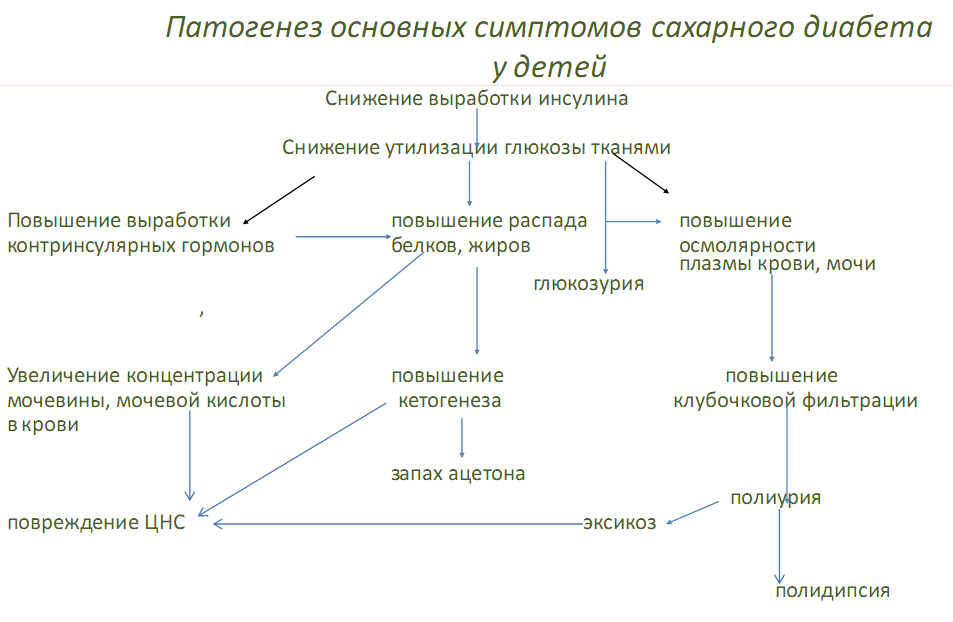 Дети с СД 1 типа более подвержены риску других аутоиммунных заболеваний, в частности, заболеваниям щитовидной железы и целиакии. Наследственная предрасположенность к СД 1 типа определяется несколькими генами (были определены> 60 локусов риска). Гены предрасположенности в некоторых популяциях встречаются чаще, что объясняет высокую частоту СД 1 типа среди представителей определенных этнических групп (например, скандинавы, сардинцы).В развитии СД 1 типа в настоящее время выделяют шесть стадий:Генетическая предрасположенность, связанная с наследованием определенных аллелей генов, определяющих предрасположенностьк аутоиммунному процессу с развитием данного заболевания.Инициация иммунных процессов триггерным фактором. Триггерами могут вступать инфекционной природы (вирусы паротита, краснухи, паротита, Коксаки, цитамегаловируса, паразиты, грибы) и неинфекционные факторы (лекарственные средства, компоненты пищи, радиация, стресс). Стадия активных иммунных процессов, характеризующаяся реакциями клеточного иммунитета и образованием антитела к различным структурам островковых клеток. Ключевую роль в аутоиммунной деструкции  β-клеток ПЖ играют Т-лимфоциты. Наличие соответствующих «диабетогенных» аллелей в геноме определяет особенности течения иммунологических реакций в виде дисбаланса между активностью цитотоксических Т-лимфоцитов хелперов  и Т-лимфоцитов супрессоров с развитием Т-лимфоцитарной агрессии, цитотоксического эффекта и запуском процессов апоптоза. В итоге  патологического процесса развиваются лимфоидная инфильтрация островков – инсулит и селективная деструкция β-клеток, в то время как другие эндокринные клетки остаются интактными.Прогрессирующее уменьшение секреции инсулина, которое можно выявить на ранних стадиях при проведении внутривенного глюкозотолерантного теста, что свидетельствует о гибели значительной части β-клеток. При этом уровень глюкозы в плазме крови без нагрузочных проб остается нормальным и клинической манифестации диабета еще не наблюдается.Клиническая манифестация диабета-наступает при гибели 85-90 % Б-клеток. Вследствие абсолютной инсулиновой недостаточности развиваются гипергликемии  и характерные клинические  симптомы.Полная деструкция β-клеток и утрата остаточной секреции инсулина, с-пептид в крови перестает определяться.При СД 1 типа, абсолютный недостаток инсулина вызывает гипергликемию и нарушение утилизации глюкозы в скелетных мышцах. В условиях абсолютной инсулиновой недостаточности происходит компенсаторная активация катаболических процессов, направленных на мобилизацию резервных источников энергии (жиров, белков, гликогена) для устранения энергетического дефицита, что сопровождается похуданием, нарастанием в крови концентрации глюкозы, НЭЖК, азотистых шлаков, образованием кетоновых тел и развитием кетоацидоза, а при отсутствии своевременных адекватных лечебных мероприятий развитием кетоацидотической комы.Клинические признаки СД 1 типаПри СД 1 типа, начальные проявления бывают различными — от бессимптомной гипергликемии до угрожающего жизни кетоацидоза. Тем не менее, чаще всего, у детей появляются симптомы гипергликемии без ацидоза, в виде частого мочеиспускания, полидипсии и полиурии, длительностью от нескольких дней до нескольких недель. Полиурия может проявляться как никтурия, ночное или дневное недержание мочи; у детей, которые сами не ходят в туалет, родители могут отметить, что подгузники чаще становятся влажными или тяжелыми. Вместе с тем, как глюкоза не поступает в клетки и тормозится её окисление, ребёнок испытывает недостаток в энергетических ресурсах. В начале повышается аппетит, но ребёнок худеет (жиры не могут синтезироваться из-за недостатка инсулина) усиливается распад гликогена и активируются глюконеогенез, кетогенез (кетоновые тела: β-оксимасленная кислота, ацетоацетат ),  появляется запах ацетона изо рта.Около половины детей теряют вес в результате повышенного катаболизма, также нарушается процесс роста. Вначале также могут появляться утомляемость, слабость, кандидозная сыпь, нечеткое зрение (из-за гиперосмолярного состояния хрусталика и стекловидного тела), тошнота и рвота (вследствие кетонемии). Усиление липолиза жировой ткани приводит к нарастанию в крови концентрации свободных жирных кислот, которые усиливают кетогенез из-за сниженной  в условиях дефицита инсулина липолитической способности печени. Накопление кетоновых тел приводит к развитию диабетического кетоацидоза. Кетоацидоз развивается через несколько недель после появления жажды и полиурии. Появляется запах ацетона из рта, полифагия сменяется сниженным аппетитом, нарастает слабость, появляется одышка, в начале при физической нагрузке, а затем и в покое, к которым присоединяется анорексия, тошнота, рвота, сонливость. Эти грозные признаки развития коматозного состояния. Нередко СД дебютирует у детей с псевдоабдоминального синдрома. Боли в животе, тошноту, рвоту возникающие при быстро развивающемся кетоацидозе, расценивают как симптомы хирургической патологии. Часто таких детей в связи с подозрением на острый живот ошибочно подвергают лапаротомии. Диабетический румянец, захватывающий нередко, кроме щёк, лоб и подбородок, связан с парезом кожных капилляров при гипергликемии и кетозе. Тургор кожи, как правило, снижен, особенно при выраженном обезвоживании. Органы дыхания при  СД поражаются редко. Изменения со стороны сердечно - сосудистой системы в дебюте заболевания отмечается лишь при тяжелой декомпенсации, и характеризуются  тахикардией, приглушением тонов сердца, функциональными шумами. При ЭКГ выявляют  изменения метаболического характера. Гепатомегалия у детей бывает довольно часто и зависит от степени нарушения метаболизма. Увеличение печени при СД обычно связано с жировой инфильтрацией вследствие инсулиновой недостаточности. Назначение инсулина и компенсации углеводного обмена приводит к нормализации размеров печени.Манифестным симптомам СД могут предшествовать упорный фурункулёз, ячмени, кожные заболевания. Девочки иногда жалуются на зуд в области наружных половых органов и в других частях тела, что заставляет родителей обследовать их у гинеколога. У детей грудного возраста нередко наблюдают более острое начало с явлениями кетоза с небольшим продромальным периодом. Диагностировать заболевание бывает достаточно трудно, поскольку жажда, полиурия могут быть, и не замечаны.Клиника СД у новорожденных и детей раннего возраста характеризуется отсутствием прибавки массы тела и далее ее снижением. Ребенок беспокойный, жадно пьет, аппетит может быть нормальным или сниженным. Рано появляются опрелости на внутренней поверхности бедер, ягодицах, вульвит у девочек и баланопостит у мальчиков. Поражение кожи носит упорный характер и плохо поддается лечению. Полиурия может оставаться незамеченной, но моча становится липкой, оставляет на белье «крахмальные» пятна. В течение нескольких дней нарастают симптомы эксикоза: сухая, морщинистая, со сниженным тургором кожа, сухие слизистые, западение большого родничка. Срыгивания, анорексия, рвота, шумное токсическое дыхание, кома и другие признаки метаболического ацидоза тоже могут наблюдаться. Размеры печени обычно увеличены, стул жидкий, иногда отсутствует. ДиагностикаГипергликемия– главный признак СД. В норме содержание глюкозы в цельной капиллярной крови натощак составляет 3,3-5,5 ммоль/л. Бывают небольшие различия в уровне гликемии натощак в зависимости от возраста детей детейТаблица  № 3.4.Диагностические критерии сахарного диабета и других нарушении гликемии (ВОЗ 1999-2006)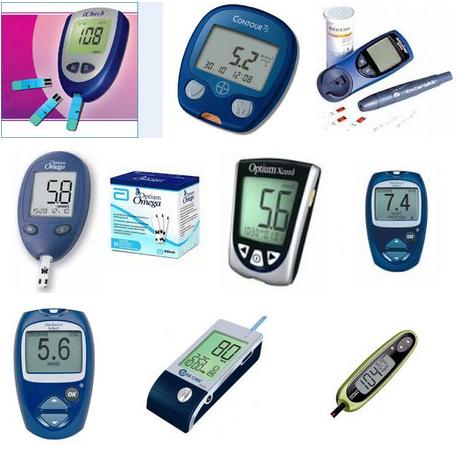 Кетоновые тела в моче свидетельствуют о тяжелой декомпенсации СД, связанной с недостатком инсулина.Измерение уровня гликированного гемоглобина (HbA1c) –  из современных методов диагностики нарушений углеводного обмена.В норме уровеньHbA1c составляет 4-6% общего гемоглобина в крови у здоровых детей. Аутоантитела к антигенам β-клеток служат иммунологическими маркерами аутоиммунного инсулита.Определение уровня С – пептида в сыворотке крови дает возможность оценить функциональное состояние β-клеток. Базальный уровень его у здоровых детей составляет 0,28-1,32 пг/мл. при СД 1 типа его уровень снижен или не определяется.Дифференциальная диагностикаДо настоящего времени актуальна проблема дифференциальной диагностики СД в период его дебюта. Более чем у 50% детей диабет диагностируют в состоянии кетоацидоза.	Анализ историй болезни выявляет большое разнообразие диагнозов, поставленных детям при первичном обращении к врачу:-синдром Фанкони (нарушение реабсорбции сахара, фосфата, аминокислот и бикорбоната)-хирургическая патология (острый аппендицит, кишечная непроходимость, острый живот)-инфекционные заболевания (грипп, пневмония, менингит, бронхиальная астма)-заболевания ЖКТ (кишечная токсикоинфекция, гастроэнтерит, дискинезия желчевыводящих путей, кишечная инфекция)-заболевания почек (пиелонефрит)-заболевания нервной системы (вегетососудистая дистония, опухоль головного мозга, переутомление )-несахарный и почечный диабет. ЛечениеЛечение СД-1 типа у детей складывается из следующих основных факторов:-инсулинотерапия-диета-физические нагрузки-обучение самоконтролю и проведение его в домашних условиях-психологическая помощьКаждый из этих факторов – необходимое звено в цепи терапевтических мероприятий.Цели лечения детей и подростков с СД-1 го типа:-достижения максимального близкого к нормальному состоянию уровня углеводного обмена.-нормальное физическое, соматическое и психосоциальное развитие ребёнкаПомощь детям с СД 1-го типа оказывают на амбулаторном и стационарном уровнях. В стационарном лечении ребенок нуждается при манифестации заболевания. В дальнейшем – в зависимости от течения заболевания.Диета. Изповседневного рациона исключаются продукты, содержащие,  легкоусвояемые углеводы (сахар, мед, сладкие кондитерские изделия, варенье, сладкие напитки). Суточная калорийность должна покрываться за счёт:Углеводов на 55-60%Белков на 15-20%Жиров на 20-25 %Ограничение насыщенных жирных кислот – до 10%, замена насыщенных жиров моно- и полиненасыщенными (соотношение 1:1:1)Система хлебных единиц в питании больных СД была предложена Нордессом для упрощения подсчета калорийности принятой углеводсодержащей пищи. За стандарт (1ХЕ) принято считать 10-12 г углеводов – кусочек черного хлеба массой 25гр. Использование системных ХЕ дает возможность больному визуально определить содержание углеводов в пище с помощью удобных для восприятия объемов (кусок, стакан, ложка и др.).Одна ХЕ содержится в следующих количествах пищевых продуктов Таблица №. 3.5. Эквивалентная замена продуктов по углеводамПри питании детей с СД следует учитывать следующие принципы:Поддержание равновесия между сахароповышающим эффектом пищи и сахароснижающим действием инсулина;Поддержание гликемии близко к физиологическим уровням, предотвращение гипо и гипергликемий;Вид, количество и распределение углеводов должно быть выбрано так, чтобы избегать резких колебаний уровня сахара крови; постпрандиальная гипергликемия зависит не только от количества, но и от вида углеводов;Общая калорийность питания должна быть адекватна возрасту ребенка;По возможности следует адаптировать питание в семье к питанию ребенка;Следует добавлять в пищу больше пищевых волокон;Необходимо стремиться к регулярному приему пищиПища должна удовлетворять энергетические затраты больного, потребности организма в витаминах, минеральных и биологически активных веществах. Таблица № 3.6. Суточное количество ХЕ зависит от возрастаФизическая нагрузка. Режим физических нагрузок должно быть сугубо индивидуальным, ибо: физические  нагрузки повышают чувствительность к инсулину и снижают уровень гликемии, что может способствовать к развитию гипогликемийРиск гипогликемий повышается во время физической нагрузки и в течение 12-40 ч после длительной физической нагрузки.При легких и умеренных физических нагрузках продолжительность не более 1 ч требуется дополнительный приём углеводов до и после занятий спортом (15 г легкоусвояемых углеводов на каждые 40 мин занятий спортом)При умеренных физических нагрузках продолжительность более 1 ч и интенсивном спорте необходимо снижение на 20-50 % дозы инсулина, действующего во время и в последующие 6-12 ч после физической нагрузки.Уровень глюкозы в крови измерять до, во время и после физической нагрузки.При гликемии выше 13-15 ммоль/л физические нагрузки не рекомендуются. При СД 1 типа, популярность базально-болюсного режима и использование подсчета углеводов (родители подсчитывают количество углеводов в приготовленной пище и используют эту цифру для расчета вводимой перед едой дозы инсулина) изменили стратегию питания. При этом гибком подходе, потребление пищи не так строго определено. Вместо этого, меню основывается на обычных пищевых предпочтениях ребенка, а не на теоретически оптимальном рационе, которого ребенок вряд ли будет придерживаться, и доза инсулин подбирается соответственно фактическому приему углеводов. Отношение инсулина к углеводам индивидуализировано, но изменяется с возрастом. Хорошее практическое правило расчета инсулина для разного возрастаОт рождения до 5 лет: 1 единица инсулина на 30 г углеводовОт 6 до 12 лет: 1 единица инсулина на 15 г углеводовПодростковый возраст: 1 единица инсулина на 8 - 10 г углеводовСхемы инсулинотерапии при сахарном диабете 1 типаИнсулин является основой лечения СД 1 типа. Доступные формы препаратов инсулина аналогичны тем, которые используются у взрослых. Инсулин следует вводить перед едой, за исключением маленьких детей, у которых количество съеденной пищи трудно предсказать. Режимы дозирования зависят от возраста, уровня активности, полового созревания, и времени от постановки диагноза. В течение нескольких недель после постановки диагноза, у многих пациентов наступает временное снижение потребности в инсулине, из-за остаточного функционирования β-клеток (фаза "медового месяца"). Эта фаза медового месяца может длиться от нескольких месяцев до 2 лет, после чего потребность в инсулине, как правило, составляет 0,7 - 1 единицу/кг/день. В период полового созревания, пациенты нуждаются в более высоких дозах (до 1,5 единиц/кг/день), чтобы компенсировать резистентность к инсулину, обусловленную увеличением уровня гормонов в пубертате.Таблица № 3.7.  Суточная потребность в инсулине (Ед/кг идеальной массы тела)Характеристика инсулиновВ настоящее время в детском и подростковом возрасте используют только высококачественные генно-инженерные человеческие инсулины и их аналоги. Современные генно-инженерные человеческие инсулины различаются по длительности действия Табл № 3.8.    Наиболее распространенные человеческие инсулины и аналоги инсулина человека, используемые в Узбекистане, при СД 1 типа таблица 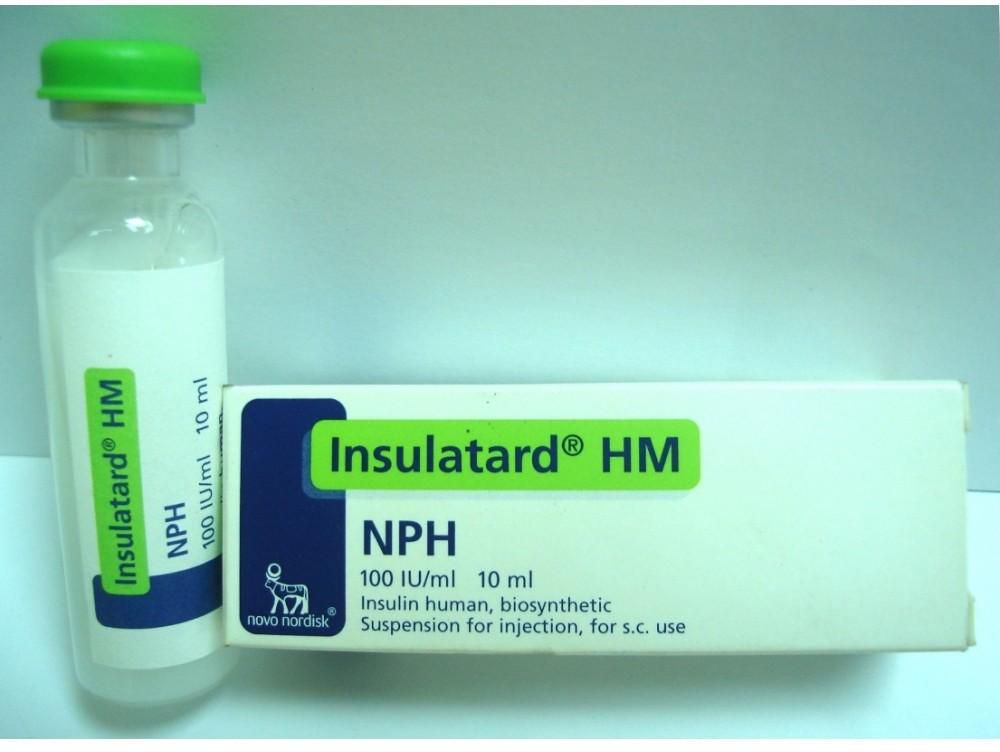 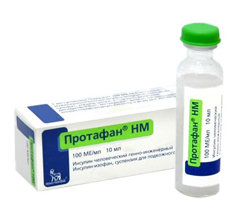 Устройства для введения инсулина.С 1980-х годов стали доступны новые устройства для инъекций инсулина, такие как шприц - ручки. Эти средства обеспечивают большую точность дозировки и упрощают саму процедуру инъекции. Шприц-ручки выпускаются для инсулинов короткого действия, средней продолжительности действия и готовых инсулиновых смесей с объемов картриджей 3 мл.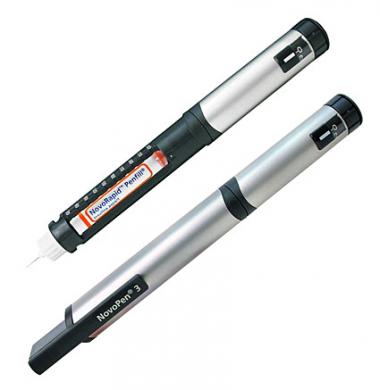 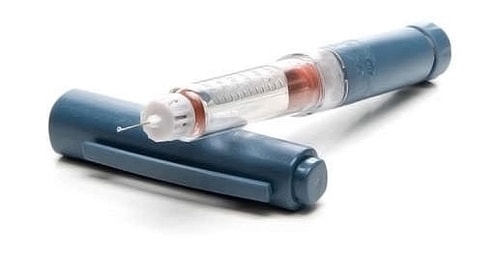 Современные шприц-ручки гарантируют точность дозы и безопасность проведения инъекции, являются удобными в применении, позволяют больному быстро сделать инъекцию в любых условиях и одновременно являются надежным футляром для хранения инсулинового картриджа. Шаг дозы на 0,5-1-2 Ед повышает точность дозирования инсулина, шаг шприц-ручки сопровождается щелчком, что облегчает их применение для больных со сниженным зрением. С вышеперечисленными устройствами используются одноразовые иглы длиной 8 и 12 мм.Инсулиновые помпы (носимые дозаторы инсулинов) через установленную в теле иглу (место инъекции меняется каждые 2-3 дня), постоянно в течение суток вводят инсулин короткого (ультракороткого) действия с небольшой скоростью, причем эта скорость может быть установлена различной на каждую часть суток. Таким образом, имитируется базальная секреция инсулина. Перед каждой едой (не только перед основной) больной измеряет глюкозу крови, после чего планирует, что и сколько он съест, сам рассчитывает дозу инсулина и вводит ее нажатием кнопки на дозаторе. Таким образом, имитируется пищевая секреция инсулина.Конечно, инсулинотерапия с помощью помпы в большей степени напоминает выработку инсулина у здорового человека и имеет целый ряд преимуществ, например, позволяет уменьшить количество инъекций, создает большую гибкость в отношении времени приема пищи и количества потребляемых углеводов. Но принципиальных различий в результатах лечения между инсулиновой помпой и режимом введенного инсулина несколько раз в 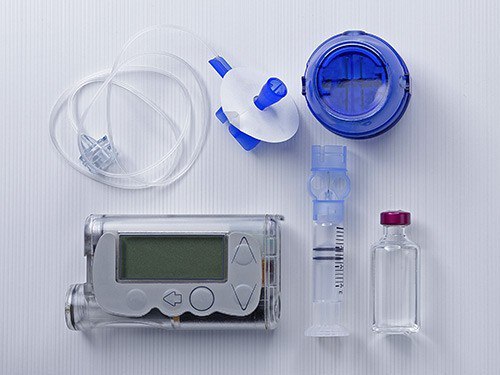 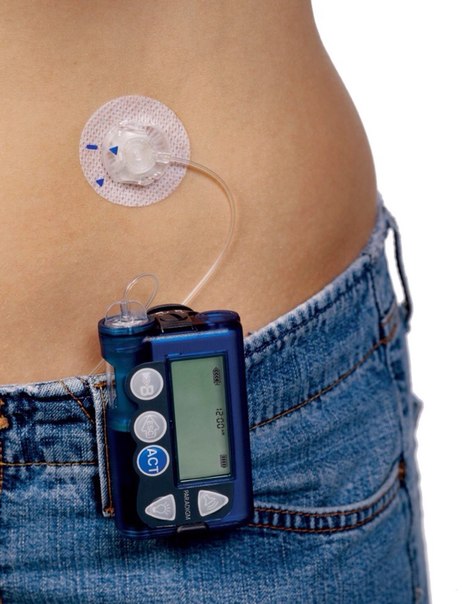 Инсулиновая помпа и его установкаУстройства, которые бы автоматически измеряли гликемию и в соответствии с получаемыми результатами вводили нужное количество инсулина уже доступны, но дороги.           Доза инсулина.   Международная унификация единиц инсулинаС 2000 года ВОЗ и МФД (Международной Федерации Диабета) была принята всемирная унификация по количеству единиц в формах выпусках инсулина - флаконы и картриджи только с концентрацией 100 единиц в 1 мл.В большинстве европейских стран традиционные одноразовые инсулиновые шприцы рассчитаны на концентрацию инсулина 100 Ед в 1 мл и имеют различную величину: 25, 30, 50, 100 Ед инсулина (0,25- 1,0 мл.). ВРоссии и Узбекистане для инъекций инсулина 100 Ед в 1 мл в основном используются одноразовые инсулиновые шприцы с величиной 100 Ед инсулина (1,0 мл). Во избежание распространенных ошибок в перерасчетах при использовании 100 Ед инсулина в шприце с 40 Ед в 1 мл, что неминуемо приводит к гипогликемиям и, наоборот, при использовании 40 Ед инсулина в шприце с 100 Ед в 1 мл к кетоацидотическим состояниям, необходимо инъекции инсулина с концентрацией 100 Ед делать шприцами только с величиной в 100 Ед. Использованные иглы и шприцы должны выбрасываться в специальные контейнеры.Все дети и подростки, страдающие сахарным диабетом 1 типа, беременные женщины, страдающие диабетом, больные с ослабленным зрением и ампутацией нижних конечностей вследствие диабета должны быть обеспечены инъекторами инсулина (шприц-ручками)!Техника инъекций инсулина-Инсулина короткого действия (ИКД) должно вводиться за 30мин. до приёма пищи (при необходимости за 4-60 мин)-Инсулин ультракороткого действия (хумалог или новорапид) вводится непосредственно перед приёмом пищи , при необходимости во время или сразу после еды.- Инъекции ИКД рекомендуется делать глубоко подкожную клетчатку через широко сжатую кожу под углом 45 или 90 градусов – в том случае, если подкожно-жировой слой толще, чем длина иглы.-Рекомендуется ежедневная смена мест ведения инсулина в пределах одной области в целях предупреждения развития липодистрофии. Таблица 3.9. Факторы, влияющие на скорость всасывания инсулина при подкожном введенииВиды  режимов инсулинотерапии включают:Базально–болюсный режимРежим многократных ежедневных инъекций (MDI)Режим с применением комбинированного инсулинаБазально-болюсный режим обычно предпочтителен. При этом режиме, дети ежедневно получают базовую дозу инсулина, которая затем (перед каждым приемом пищи) дополняется дозами инсулина короткого действия, рассчитанными исходя из ожидаемого потребления углеводов и измеренных уровней глюкозы. Базальная доза может вводиться 1 или 2 раза в день (иногда, у младших детей, каждые 12 ч) инъекции инсулина длительного действия (гларгин или детемир) или в виде непрерывной инфузии инсулина короткого действия (как правило, аспарт или лизпро) с использованием инсулиновой помпы, которая обеспечивает непрерывную подачу инсулина через катетер,  введенный под кожу. Болюсные дозы вводятся в виде отдельных инъекций инсулина короткого действия или с помощью  инсулиновой  помпы.  Инъекции гларгина или детемира, как правило, вводятся за ужином или перед сном и не должны быть смешаны с инсулинами короткого действия. Базальная доза помогает поддерживать уровень глюкозы крови между приемами пищи и ночью. Использование инсулиновой помпы для введения базальной дозы обеспечивает максимальную гибкость; помпу можно запрограммировать подавать различные дозы инсулина в разное время в течение дня и ночи. Базально-болюсный режим не подходит в том случае, когда нет надлежащего надзора за ребенком, в частности, когда взрослый не может делать дневные инъекции в школе или детском саду.Таблица 3.10. Рекомендуемые режимы интенсифицированной инсулинотерапииПримечание. КИ- инсулин короткого действия; ПИ- инсулин средней продолжительности действия; А - аналоги инсулина ультракороткого действия, Л беспиковый инсулин длительного действия.Режим многократных инъекций инсулина (MDI) может быть использован, если не подходит базально-болюсный режим (например, потому, что семье нужен более простой режим, ребенок или родители имеют иглофобии, инъекции перед обедом не могут проводиться, так как ребенок находится в школе или детском саду). При этом режиме, дети, как правило, получают нейтральный протамин Хагедорна( инсулинНПХ) перед завтраком, перед обедом, ужином и перед сном, а также получают инсулин короткого действия перед завтраком и ужином. Так как НПХ и инсулинкороткого действия можно смешивать, этот режим обеспечивает меньше инъекций, чем базально-болюсный режим и может быть предпочтительным у детей младшего возраста. Тем не менее, этот режим обеспечивает меньшую гибкость и требует установить ежедневное расписание еды и перекусов.     Целевые уровни глюкозы и HbA 1c при сахарном диабете 1 типаЦелевые уровни HbA1c раньше были более высокими для детей младшего возраста (< 8,5%), но в последнее время, уровень < 7,5% рекомендуется всем пациентам < 18 лет, чтобы уменьшить риск негативных последствий длительной гипергликемии в детстве. Лечение требует индивидуального подхода с учетом возраста пациента, продолжительности диабета, сопутствующих заболеваний и психосоциальных обстоятельств. Риск гипогликемии у детей, с неощутимой гипогликемией или недостаточно взрослых, чтобы распознать симптомы гипогликемии может ограничивать настойчивое стремление достичь целей лечения.Мониторинг уровней глюкозы и HbA 1c Таблица № 3.11     Критерии компенсации углеводного обмена при СД (адаптированные данные ISPAD, 2009 и ADA, 2009)Регулярное обследование включает:Несколько ежедневных проверок глюкозы капиллярной кровиИзмерение НЬA1c каждые 3 месяцаПри СД 1 типа, уровень глюкозы крови следует измерять, используя образцы капиллярной крови перед всеми приемами пищи и до перекуса перед сном. Также следует проверять уровни ночью (около 2 — 3 ночи), при подозрении на ночную гипогликемию (например, из-за гипогликемии или энергичных упражнений в течение дня, или когда повышают дозу инсулина). Поскольку физические упражнения могут снижать уровни глюкозы в течение 24 ч, уровни следует проверять чаще в те дни, когда дети делают упражнения или более активны. Чтобы предотвратить гипогликемию, дети могут увеличить потребление углеводов или понизить дозу инсулина, перед повышенной активностью. "Лечение на больничном" следует проводить при гипергликемии или болезни.Родители должны ежедневно подробно записывать все факторы, которые могут повлиять на контроль гликемии, в том числе уровни глюкозы крови, время введения и дозы инсулина, потребление углеводов и уровень физической активности; а также любые другие релевантные факторы (например, болезнь, поздние перекусы, пропуски доз инсулина).Системы непрерывного мониторинга уровня глюкозы (CGM) используют подкожный датчик для измерения уровня глюкозы в межклеточной жидкости каждые 1 - 5 минут. Системы CGM откалиброваны с учетом уровней глюкозы в капиллярной крови и передают результаты беспроводным путем на устройства мониторинга и индикации, которые могут быть встроены в инсулиновую помпу или работать отдельно. Определяя случаи устойчивой гипергликемии и эпизоды повышенного риска гипогликемии, системы CGM помогают пациентам с СД 1 типа более безопасно контролировать гликемию. Все устройства позволяют устанавливать целевые уровни; сигналы предупредят пользователя, если уровень глюкозы выше или ниже целевого, и некоторые CGM, встроенные в помпу, могут приостановить введение базальной дозы до 2 ч, когда уровень глюкозы падает ниже установленного порога. Несмотря на то, что CGM устройства могут использоваться при любомрежиме, их, как правило,используют пациенты с инсулиновой помпой.Уровни HbA1c следует измерять каждые 3 месяца при СД 1 типа и СД 2 типа, если используется инсулин или метаболический контроль не является оптимальным. В противном случае, при СД 2 типа, измерения можно проводить 2 раза в год, хотя оптимальная частота — каждые 3 месяца.3.5. Острые осложнения сахарного диабетаГипогликемия— наиболее частое острое осложнение СД1, состояние, при котором уровень глюкозы в крови опасно низок: у новорожденных — менее 1,7 ммоль/л; у недоношенных — менее 1,1 ммоль/л; ухудшение самочувствия при СД — в пределах от 2,6 до 3,5 ммоль/л (в плазме — 3,1—4,0 ммоль/л); при хронической декомпенсации сахарного диабета ухудшение само-чувствия может наблюдаться при показателях порядка 6—7 ммоль/л; относительная гипогликемия — появление типичных симптомов ги-погликемии при уровне глюкозы в крови > 3,9 ммоль/л, купирующихся при приеме легкоусвояемых углеводов.Причины гипогликемий:передозировка инсулина;недостаточное количество углеводов;физическая нагрузка;нарушения всасывания (целиакия, интеркуррентные заболевания с рвотой, поносом).Патогенез:несоответствие между дозой инсулина, количеством и характеромпринятой пищи и уровнем недавней физической нагрузки;недостаточная секреция глюкагона и снижение адреналинового ответа при снижении уровня глюкозы в крови;нарушение функции печени и/или почек;прием тетрациклина и окситетрациклина, сульфаниламидов, ацетил-салициловой кислоты,-адреноблокаторов, анаболических стероидов.Клиническая картина гипогликемических состояний связана с энергетическим голоданием клеток ЦНС.Первые симптомы гипогликемии являются симптомами нейрогликопении: слабость, головокружение, сложности с концентрацией внимания, головная боль, сонливость, нечеткая речь, неустойчивая походка,  немотивированные поступки, эйфория, туман и мелькание мурашек перед глазами. К ним быстро присоединяются проявления гиперкатехоламинемии: дрожь, тахикардия, повышение АД, усиление потливости, бледность кожных покровов, тремор конечностей и чувство внутренней дрожи, тревоги, страха. При отсутствии своевременной помощи у ребенка может возникнуть спутанность сознания, тризм, судороги, коматозное состояние. Симптомы гипогликемии могут развиться очень быстро, клиническая картина может начаться неожиданно, со слов родителей потерей сознания. В состоянии сна тяжелую гипогликемию у ребенка можно заподозрить по повышенной потливости, гипертонусу, судорожному подергиванию мышц. При длительном коматозном состоянии развиваются симптомы поражения ствола головного мозга – нарушения ритма дыхания, нарушения сердечной деятельности.Степени тяжести гипогликемических состояний1 степень — легкая:потливость, дрожь, сердцебиение, беспокойство,нечеткость зрения, чувство голода, утомляемость, головная боль. Ребенок или подросток хорошо осознает свое состояние и купирует самостоятельно гипогликемию.2 степень — средняя:нарушение координации, неразборчивая речь,сонливость, заторможенность, агрессия. Дети и подростки не могут самостоятельно купировать гипогликемию и нуждаются в посторонней помощи.3 степень — тяжелая:судороги, кома. Ребенок и подросток нуждается в парентеральной терапии (глюкоза внутривенно, глюкагон внутримышечно).ЛечениеЛечение гипогликемии Iи II степени заключается в немедленном приеме легкоусвояемых углеводов (например, 5-15 г глюкозы или сахара или 100мл сладкого напитка, сока или колы).Если в течении 10-15 минут гипогликемическая реакция не проходит, необходимо повторить прием углеводов. Приразвитии тяжелой гипогликемии, когда больной находится в бессознательном состоянии, необходимо введение  глюкагона:0,5мг в возрасте до 12 дет;1,0 мг в возрасте 12 лет и старше.При отсутствии глюкагона вводят внутривенно 40% раствор декстрозы в дозе 20-80мл до полного восстановления сознания. При тризме необходимо разжать челюсть и фиксировать язык во избежание его западения и асфиксии. При отсутствии эффекта от проводимой терапии возможно назначение дексаметазона в дозе 0,5 мг/кг массы тела.  ОСТРЫЕ ОСЛОЖНЕНИЯ САХАРНОГО ДИАБЕТА -КОМЫПричинами коматозных состояний у детей и подростков, больных сахарным диабетом могут быть: ▪ диабетический кетоацидоз,▪ гиперосмолярнаякома,▪ гипогликемическая комадругие причины:▪ отравление (токсичными веществами, медикаментозными препаратами, у подростков -алкоголем),▪ черепно-мозговые травмы.▪ инфекции центральной нервной системы и т.п.ДИАБЕТИЧЕСКИЙ КЕТОАЦИДОЗ (ДКА).Диабетический кетоацидоз (диабетическая кетоацидотическая кома) – наиболее частое и тяжелое осложнение течения сахарного диабета у детей, которое требуют неотложной помощи. В течение диабетического кетоацидоза выделяют 3 стадии: кетоз,  прекома,  кетоацидотичная кома.Классификация стадий ДКАСтадия компенсированного ДКА (ДКА І, кетоз)
Стадия некомпенсированогоДКА (ДКА II, прекома)
Стадия диабетической кетоацидотичной комы (ДКА III)Причины ДКА.        - Поздняя диагностика СД        - Ошибки инсулинотерапии:        - Неправильный подбор дозы       - Неоправданное снижение дозы       - Введение просроченного инсулина       - Замена одного препарата на другой, менее эффективный       - интеркурентные заболевания        - Хирургические вмешательства.       - Физические и психические травмы, беременность       - Врачебные препараты, которые влияют на углеводный обменКлиническая  картинаДКА в большинстве случаев развивается постепенно, в течении нескольких дней. На первых этапах ДКА І – отмечают симптомы, характерные для диабета с плохим гликемическим контролем: жажда, полиурия, потеря массы тела, слабость, головная боль,сонливость, запах ацетона в воздухе, снижение аппетита, тошнота. Степень дегидратации не больше 5%. При осмотре отмечают картину выраженного эксикоза: сухость кожных покровов и слизистых оболочек, западение большого родничка у маленьких детей. Мышечный тонус, сухожильные рефлексы и температура тела снижены. Резко снижено АД, при шоке до 0. Тахикардия, пульс слабого наполнения и напряжения. Усиливается рвота, становится неукротимой, в 50% случаев отмечаются боли в животе. Боли в животе, лейкоцитоз, рвота могут имитировать симптомы острого живота, которые возникают вследствие раздражающего действия кетонемии на слизистую кишечника. Когда Рн крови становится ниже 7,2, появляется дыхание Куссмауля – редкое, шумное дыхание. Далее прогрессируют неврологические нарушения: усиливается вялость, апатия, сонливость, сопор. Сопор характеризуется резкой оглушенностью, больной реагирует только на повторные сильные раздражители. Дальнейшее угнетение ЦНС приводит к развитию комы. Кома – состояние, когда полностью отсутствуют реакции на внешние и внутренние раздражители. Наиболее частая причина смерти – отек головного мозга.Диагностика • Гипергликемия ( выше 11 ммоль/л)  • Глюкозурия (выше 55 ммоль/л)• Кетонурия (определять тест-полосками)•Анализ мочи общий с определением сахара
• Анализ крови развернутый (нейтрофильный лейкоцитоз со сдвигом влево,   лейкоцитоз    пропорционален    концентрации    кетонов; ускоренное СОЭ)• метаболический ацидоз рН<7,3
• Остаточный азот, мочевина, креатинин крови - увеличены
• Электролиты  (снижение уровня К+, Na+,  Сl‾, НCOз‾ ). Дополнительные
• Бикарбонаты крови < 15 ммоль/л• Газы крови (рСО2 > 2)      • Лактат крови• При подозрении на инфекцию - посевы мочи, крови, мазки из носоглотки • Рентгеновское исследование ОГКЛечение (отделение реанимации и интенсивной терапии)Основные направления:РегидратацияЛиквидация дефицита инсулинаВосстановление нормального вне- и внутриклеточного состава электролитовВосстановление запасов глюкозы (гликогена) в организмеВосстановление кислотно-щелочного равновесия (КЩР)Диагностика и лечение патологических состояний, вызвавших комуЛечение и предупреждение:  ДВС синдрома      Инфекционных осложнений  Ятрогенной гипогликемии    Интоксикации  Отека мозга     Коррекция гемостаза  Восстановление и поддержка функций внутренних органов (сердца, почек, легких и т.д.).  Детям, с бессимптомной дегидратацией < 5% - подкожная инсулинотерапия и пероральнарегидратация.Таблица № 3.12 Мониторинг при выводе больного из кетоацидоза:Первый этап:-    Укрывание больного-    Вдыхание 100% увлажненного кислорода через маску-    Промывание желудка-    Введение назогастрального зонда (если больной без сознания)-    Введение мочевого катетера (если нет мочеиспускания на протяжении 2-4 часов)-    Подогрев инфузионных растворов до 37°С перед введениемРегидратация:Резкое  снижение внутрисосудистой гиперосмолярности - отек мозга.             Проводят медленно   на протяжение 24-48 часов,        Проводится 0,9 % раствором NaCl (при гиперосмолярности - 0,45% NaCl).            После снижения гликемии до 12-15 ммоль/л - замена на растворы, содержащие глюкозу (0,9% или 0,45% NaCl и 5% раствор глюкозы)Для подсчета объема необходимой для введения жидкости применяют несколько подходов:•Количество необходимой жидкости=дефицит жидкости (мл) + поддерживающее суточное количество жидкости (мл)Объем вводимой жидкости (мл) = степень дегидратации (%)  х  масса тела (кг)Суточная физиологическая потребность жидкости по возрастам (Алгоритмы специализированной медицинской помощи больным сахарным диабетом. Москва 2019  )     ДКА всегда сопровождается дефицитом калия. Но поскольку К+является  внутриклеточным ионом, то его содержимое в плазме крови не отражает точно общих запасов в организме.При  снижении уровня К+в плазме - быстрое пополнение и проведение тщательного кардиомониторинга (высокийострый зубец Т на ЭКГ- признакгипокалийемии).  Введение инсулина - перемещение К+в клетку-   дефицит калия в плазме. (добавитьКС1 в первую порцию жидкости в необходимом  количестве и в дальнейшем вводить соответственно уровню калия в плазме крови.ИнсулинотерапияОптимально внутривенное постепенное введение малых доз инсулина. При ДКА используют только инсулины короткого действия. Наилучшая концентрация - 1ЕД инсулина на 1 мл изотонического раствора натрия хлорида. Смесь в количестве 50 мл пропускают струйно через систему для внутривенных  инфузий для адсорбции инсулина на стенках системы. При невозможности внутривенного введения инсулин можно вводить подкожно.Основные принципы инсулинотерапии при ДКА:- начальная доза инсулина составляет 0,1 ЕД/кг фактической массы тела ребенка в час, у маленьких детей эта доза может составлять 0,05 ЕД/кг , а при  тяжелой  сопутствующей гнойной  инфекции может быть увеличена до 0,2 ЕД/кг в час;- снижение уровня гликемии в первые часы должно составлять 4-5 ммоль/л в час , если этого не происходит , дозу инсулина увеличивают на 50% , а при нарастании гликемии – на  50-100%;-при снижении гликемии до 12-15 ммоль/л необходима замена инфузионного раствора декстрозой для поддержания значения сахара в крови на уровне 8-12 ммоль/л;-при нарастании гликемии выше 15 ммоль/л дозу инсулина увеличивают на 25%;-если уровень глюкозы снижается менее 8 ммоль/л либо он снижается слишком быстро, необходимо увеличить концентрацию вводимой декстрозы на 10% и выше;-если уровень гликемии остается ниже 8 ммоль/л несмотря на введение декстрозы , необходимо уменьшить количество вводимого инсулина;-не следует прекращать введение инсулина либо снижать его дозу ниже 0,05 ЕД/кг в час, поскольку для восстановления анаболитических процессов и уменьшения  кетоацитоза необходимы оба субстрата- глюкоза и инсулин.При нормализации кислотно-основного состояния больного переводят на подкожное введение инсулина каждые 2 часа. При отсутствии кетоза на 2-3-и сутки ребенка переводят на 5-6-разовое введение инсулина короткого действия, а затем на обычную комбинированную инсулинотерапию. Восстановление электролитных нарушений касается , в первую очередь, восполнение дефицита калия. При ДКА запасы этого электролита в организме значительно истощаются. Если до начала инфузионной терапии  имеются лабораторные или полученные при ЭКГ данные о снижении содержания калия в крови, вводить его можно одновременно с изотоническим раствором натрия хлорида. В большинстве случаев восполнение запасов калия начинают спустя 2ч от начала инфузионной терапии, после завершения реанимационных мероприятий. К этому периоду его уровень в крови значительно снижен, чему способствуют следующие факторы:- разбавление крови инфузионной жидкостью;-усиленное выведение калия с мочой при восстановлении функций почек;- усиленное поступление калия в клетки благодаря введению инсулина , повышению рН крови и снижению ее кислотности.Как правило, на каждый литр изотонического раствора натрия хлорида добавляют 40 ммоль хлорида калия ( также может быть использован фосфат или ацетат калия).Несмотря на ацидоз, внутривенное введение бикарбонатов никогда не использую в начале терапии ДКА. Постепенная нормализация кислотно-основного равновесия начинается одновременно с лечением ДКА благодаря регидратации  и введению инсулина. Восстановление объема жидкости приводит к восстановлению  буферных систем крови, а введение инсулина подавляет кетогенез.Бикарбонаты используют только в крайних  случаях – при снижении рН крови ниже 7,0 которое грозит подавлением внешнего дыхания  (при рН ниже 6,8), оказывает отрицательное инотропное влияние на миокард, снижает чувствительность кровеносных сосудов к катехоламинам, усиливает инсулинорезистентность  и продукцию лактата печеночными клетками.	При этом необходимо проводить постоянный мониторинг кислотно-основного состояния, при достижении рН уровня 7,0 введение бикарбонатов прекращают. Обычно бикарбонаты вводят в дозе 1-2 ммоль/кг  (2,5 мл/кг фактической массы 4% раствора гидрокарбоната натрия) внутривенно капельно, очень медленно, в течении 60 минут. Дополнительно вводят калий из расчета  0,15-0,3 г сухого вещества калия хлорида на 1 кг массы тела на 1л жидкости однократно.	Содержание глюкозы в капиллярной крови контролируют каждый час. Каждые 2-4 ч в венозной крови определяю уровень глюкозы, электролитов, мочевины, газовый состав крови.   3.6.ХРОНИЧЕСКИЕ ОСЛОЖНЕНИЯ САХАРНОГО ДИАБЕТА Диабетическая ретинопатияДР- классический пример сосудистых осложнений СД. Она занимает одну из первых мест среди причин, приводящих к снижению зрения и слепоте у лиц молодого возраста. ДР представляет собой специфическое поражение сетчаткой оболочки и сосудов сетчатки, характеризующееся развитием экссудативных очагов, ретинальных и преретинальных кровоизлияний, роста новообразованных сосудов, тракционной отслойки сетчатки, рубеознойглаукомы. Среди пациентов, страдающих СД 1-го типа более 10 лет, ДР выявляют у % больных, а у болеющих свыше -15 лет у 70-90% обследованных. Чем хуже компенсации СД, тем быстрее и тяжелее протекает ДР.Офтальмоскопические проявления ДР:-микроанеризмы (цилиндрические выпячивания капиллярных стенок);-расширение капилляров;-ретинальные кровоизлияние в виде точек или пятен;-твердые или мягкие, ватообразные экссудативные очаги;-новообразованные сосуды;-отек сетчатки;Потеря зрения при СД может быть следствием кровоизлияния в стекловидное тело, макулопатии, отслойки сетчатки, глоукомы.Классификация.I стадия- непролиферативная ДР. Характеризуется единичными микроаневризмами, точечными кровоизлияниями, твердыми экссудатами обычно в парамакулярной зоне.II стадия – препролиферативная ДР, проявляющаяся множеством экссудатов и крупных ретинальных геморрагий , венозными аномалиями.III стадия – пролиферативная ДР, характеризующаяся ретинальными, преретинальными кровоизлияниями и кровоизлияниями в стекловидное тело, ростом новообразованных сосудов в области зрительного нерва или других участков сетчатки. При прогрессировании процесса происходит разрастание фиброзной ткани в зонах преретинальных кровоизлияний с еще более быстрым ростом новообразованных сосудов. Эти изменения приводят к образованию витреоретинальных тяжей и тракционной отслойке сетчатки. Разрастание 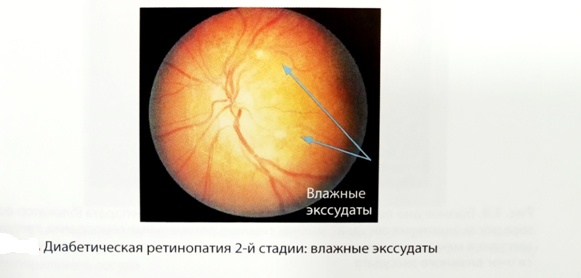 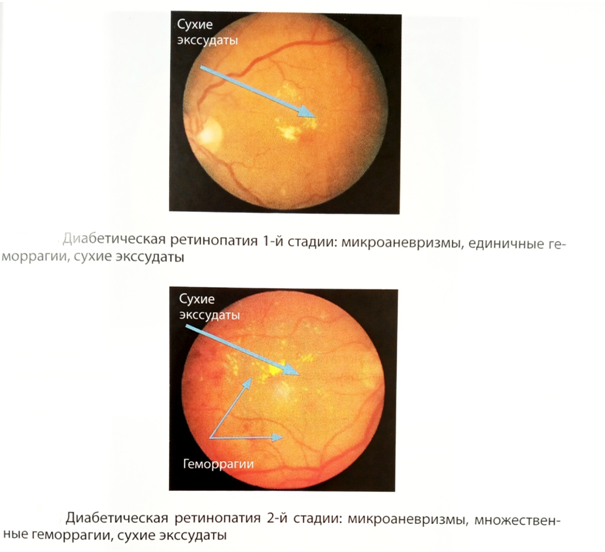 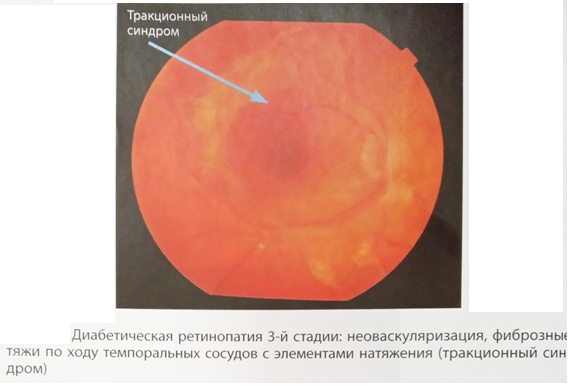                                                  Стадии ретинопатииновообразованных сосудов в радужной оболочке (рубеоз) и углу передней камеры являются причиной развития вторичной глоукомы и резкой потери зрения.Лечение.Лечение ДР должно быть патогенетическим и комплексным. Самый эффективный метод лечения в начальных стадиях- лазерная коагуляция.Диабетическая нефропатия (ДН)ДН-основная причина неблагоприятного прогноза жизни у больных   СД. Известно, что около 1/3 всех больных с СД 1-го типа погибают от терминальной почечной недостаточности уже  через 15-20 лет от начала заболевания. Наиболее неблагоприятный исход наблюдают у лиц, заболевших в детском возрасте. Показано, что ДН была причиной смерти 3 50-75 % больных с началом диабета  в возрасте до 20 лет.	Современная классификация стадий развития ДН, учитывающая постепенное развитие структурно-функциональных нарушений почек, разработано С.Mogensen в 1983 г и в настоящее время принято во всем мире.I стадия- гиперфункция почек. Функциональные  изменения почек в дебюте диабета отмечают практически у всех больных: почки увеличены в размере, клубочковая гиперфильтрация, может быть и альбуминурия, обратимые при хорошем контроле за уровнем сахара.	II стадия- начальные структурные изменения почек. Через 1,5-2,5 года от начала заболевания у подавляющего большинства выявляют структурные изменения почек: утолщение базальной мембраны капилляров, расширение мезангиального матрикса. СКФ на этой стадии повышена или соответствует норме. В анализах мочи- нормоальбуминурия.III стадия- начинающая нефропатия. Её выявляют в среднем через 5 лет, характеризуется нарастанием морфологических изменение со стороны базаьной мембраны капилляров и мезангия 9 все перечисленные выше изменения), сохранением гиперфильтрации, появлением микроальбуминурии. АД имеет тенденции к повышению.VI стадия – выраженная нефропатия. Формируется приблизительно через 17+- 6лет, первым проялением служит протеинурия. После того как протеинурия стабилизируется, начинается неизбежное снижение почечных функций. Протеинурическая стадия характеризуется быстрым ростом АД. При нарастания повреждения прогрессирование подчиняется механизмам, общим для всех известных заболеваний почек, и заканчивается гломерулосклерозом.V стадия- хроническая почечная недостаточность: диффузный или узелковый гломерулосклероз. Первые три стадии считается доклиническими. Диагноз ДН может быть установлен только Таблица № 3.13.Классификация ДН Стадии ХБП по уровню СКФТаблица № 3.14Классификация ХБП по уровню альбуминурииПримечание: СЭА - суточная экскреция альбумина, А/Кр - отношение альбумин/креатинин,  включая нефротический синдром (экскреция альбумина >2200 мг/24 час [А/Кр>2200 мг/г >220 мг/ммоль])на основании обьективного показателя- микроальбуминурии- экскреция с мочой ничтожно малых количеств низкомолекулярного белка альбумина, не определяемого рутинными методами.  В норме экскретируется не более 20 мкг альбумина в минуту в разовой порции мочи или не более 30 мг альбумина  в суточном анализе мочи. Обнаружение в моче альбумина в количествах  от20-200 мкг/мин, или 30-300 мг/сут, расценивают как микроальбуминурию, что свидетельствует о появлении у больного начальной стадии ДН.	Следует отметить, что экскреция альбумина с мочой может повышаться:-при декомпенсации диабета с эпизодами кетоацидоза-фебрильной температуре тела.-интенсивной физической нагрузке-у детей с повышенной  подвижностью почек.-у подростков в период интенсивного роста- так называемая  ортостатическая протеинурия.Метод расчета СКФДля оценки функции почек у детей используется формула Шварца (Schwartz) и Коунахана: Формула Шварца (Schwartz) *:43 х рост (см)СКФ (мл / мин) = 	креатинин плазмы (мкмоль/л)Формула Коунахана:                                                38 х рост (см)СКФ (мл /мин/1,73 м2) = 	--------Креатинин плазмы (мкмоль/л)* Величину СКФ, рассчитанную по формуле Шварца, необходимо приводить к стандартной площади поверхности тела 1,73 м2 (см. номограмму в приложении)** Калькулятор для расчета можно на сайтах, http://www.mdrd.com,http://www.nkdep.nih.govТаблица № 3.15Нормальная СКФ у детей и молодых людейЛечение.	В современной диабетологии основным принципом лечения является превентивная тактика, направление развития и прогрессирования ДН. Профилактические изменения  условно разделяют на первичную,вторичную и третичную профилактику.Первичная профилактика направлена на предупреждение развития ДН у больных с нормоальбуминурией  и включает, в первую очередь, оптимизацию метаболического  контроля.	У больных на стадии микроальбуминурии проводят вторичную профилактику, направленную на предупреждение  ее прогрессирования . Вторичная профилактика включает достижение оптимальной компенсации, нормализацию внутрипочечной гемодинамики .Помимо оптимизации метаболического контроля, на этой стадии проводят коррекцию внутрипочечных гемодинамики. Наиболее подходящимими препаратами является ИАПФ.	Третичная профилактика направлена на предупреждение  снижения функции почек у больных с протеинурией  стаидией. При развитии АГ на выраженной стадии ДН ИАПФ следует назначать в большых дозах до достижения и поддержания нормального уровня АД. На этой стадии вводят ограничение потребления животного белка до 0,9-1,2 г/(кг *с). Умеренное ограничение белка, как правило, не приводит к катаболизму собственных белков в организма. Энергетическую ценность пищи допустимо восполнять  расширением углеводного рациона.Диабетическая невропатия Диабетическая невропатия - одно из наиболее распространенных осложнений СД. Распространённость диабетической невропатии колеблется в достаточно широких пределах от 5 до 90%. Расхождения данных в частоте невропатии наблюдается из-за отсутствия стандартизированных диагностических критериев, использования диагностических методов с разной степенью специфичности.Большинство неврологических осложнений при СД связаны периферической нервной системой. Вследствие недостатка информации, касающейся этиологии и патофизиологии диабетической периферической невропатии, используемая в настоящее время классификация базируется на клинических проявлениях ( NathanD., 1993)1)симметричные полиневропатии:-сенсорно-моторная периферическая невропатия-автономная невропатия 2) очаговые (асимметричные) невропатии-мононевропатия-радикулопатияСреди пациентов, страдающих СД-1 типа более 5 лет, диабетическую невропатию выявляют у 14%, свыше 10 лет у 20-25 %, а свыше 20 лет – у 65 % обследованных. Наиболее ранние, доклинические признаки поражения периферических нервов в виде замедления моторной и сенсорной нервной проводимости выявляют при электрофизиологическом исследовании у большинства больных с длительностью СД 5-10 лет. У подростков субклинические нарушения двигательной, чувствительной и автономной функции нервной системы могут встречаться даже при небольшой длительности диабета.Клиническая картина.Для периферической невропатии в детском и подростковом возрасте наиболее характерны следующие проявления:-двигательные нарушения у детей предшествуют сенсорным.-снижение ахилловых и коленных рефлексов при отсутствии заметных нарушений чувствительности.-болевой синдром нередко отсутствует на протяжении развития дистальной полиневропатии.-вибрационная чувствительность у детей страдает в последнюю очередь, вслед за расстройствами поверхностных видов, и бывает при тяжелых формах дистальной полиневропатии.Автономная невропатия как форма симметричной невропатии развивается через 5-10 лет от начала СД у 30-70 % больных. У большинства больных она бессимптомна до тех пор, пока патологические изменения не станут стойкими. Автономная невропатия вызывает нарушения двигательной и сенсорной функции различных органов и систем. Наиболее часто в процесс вовлекается сердечно-сосудистая, желудочно-кишечная и мочеполовая системы. Сердечно - сосудистая форма автономной невропатии протекает в виде ортостатической гипотонии и тахикардии покоя, реже кардиалгии. Диагноз сердечно - сосудистой автономной невропатии может быть установлен с помощью тестов, фиксирующих изменения сердечного ритма в ответ на пробу Вальсальвы и глубокое дыхание, а также изменение АД и сердечного ритма при изменении положения тела.Поражение ЖКТ как проявление автономной невропатии вторично и обнаруживается в виде гастропареза или атонии толстой кишки.Мочевой синдром при автономной невропатии включает снижение чувства наполнения мочевого пузыря и позывов на мочеиспускание, что приводит к атонии мочевого пузыря, урежению частоты мочеиспусканий и повышению риска развития инфекций. У больных нередко отмечают недержанию мочи. Для диагностики этого состояния следует провести УЗИ мочевого пузыря после мочеиспускания. Обнаружение остаточного объёма мочи в количестве более 150 мл указывает на дисфункцию мочевого пузыря.Другие симптомы автономной невропатии включают повышенную потливость туловища - дистальной ангидроз, что приводит к нарушению терморегуляции. Поражение обеих частей иннервации зрачка приводит к умеренному сужению зрачка и затрудняет адаптацию к темноте. Лечение.Лечение направлено, в первую очередь, на достижение удовлетворительной компенсации углеводного обмена, поскольку начальные проявления дистальной полиневропатии в большей степени обратимы. Известно, что при достижении компенсации углеводного обмена (HbA 1c<8%) риска развития диабетической невропатии может снижаться на 69%. Медикаментозное лечение включает использование как, симптоматических средств, так и средств патогенетической терапии. В качестве симптоматической терапии диабетической невропатии применяют препараты группы холинэстеразны (неостигмина бромид), улучшающие проведение нервного импульса, обезболивающие (ацетилсалициловую кислоту, метамизол натрия средст), противосудорожные средства (клоназепам), трициклические антидепрессанты (амитриптилин), сосудорасширяющие и др.Ограниченная подвижность суставов(Хайропатия)ОПС-частое осложнение диабета у детей и подростков, которое выявляют при клиническом осмотре. Она характеризуется безболезненными контрактурами, которые развиваются преимущественно в кистях рук. Ограниченную подвижность суставов отмечают приблизительно у 25-40 % детей и подростков с длительностью диабета свыше 5 лет, причем достижение пубертатного возраста имеет большое значение, чем общая продолжительность болезни. При ограниченной подвижности суставов, как правило, изменения возникают в периартикулярных тканях. Ведущее значение в механизмах ее развития, также как и других специфических осложнений диабета, отводят длительному воздействию гипергликемии.Как правило, в первую очередь выявляют ограничение подвижности метакарпально-фаланговых и проксимальных межфаланговых суставов V пальцев кистей рук. В дальнейшем подобные изменения можно обнаружить и в других пальцах. Процесс в кистях обычно носит двусторонний, реже односторонний характер и распространяется от Vпальца радиально. У отдельных пациентов выраженные контрактуры затрудняют проведение тонких ручных манипуляций. Нередко мимо ограниченной подвижности метакарпально-фаланговых, проксимальных и дистальных межфаланговых суставов, выявляют нарушение обьема движений в лучезапястных суставах, шейном и даже грудном и поясничном отделах позвоночника, а также суставах стопы. Возможно уменьшение объема движений и в более крупных суставах, например коленных и локтевых.Для выявления ограниченной подвижности суставов в качестве скринингового метода больным предлагают сложить ладонные поверхности кистей на всем протяжении и поднять локти так, чтобы предплечья образовали прямую линию. При этом определяют, насколько плотно смыкаются суставные поверхности.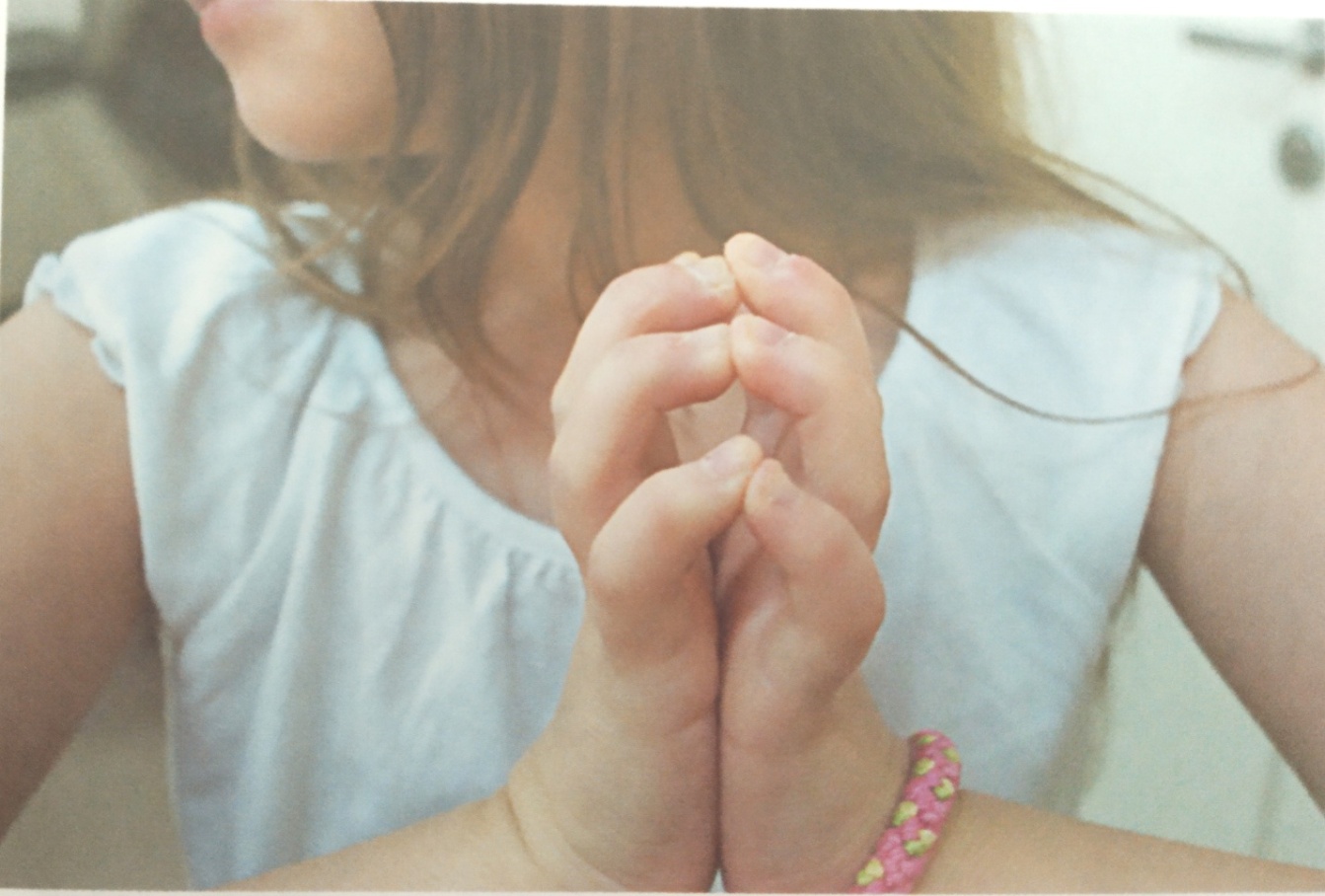 Рисунок 3.5.ХайропатияВыделяют три степени ограниченной подвижности суставов:I степень (легкая) характеризуется нарушением объема движений в одном или двух проксимальных межфаланговых, одном большом суставе или только двусторонним ограничением подвижности метакрпально-фаланговых суставов.II степень (умеренная) характеризуется нарушением объема движений в трёх или более проксимальных межфаланговых суставах или двусторонним ограничением подвижности метакарпально-фаланговых и какого нибудь большого сустава.III степень (тяжелая) характеризуется явной деформацией кисти или сочетанием ограниченной подвижности суставов кистей рук с поражением шейного отдела позвоночника.Профилактика и лечение ограниченной подвижности суставов.Полагают, что тщательной контроль метаболизма может предупредить развитие ограниченной подвижности суставов. Терапия этого осложнения СД до настоящего времени сводится к попыткам восстановления подвижности суставов посредством физических упражнений и физиотерапевтических процедур. Однако до сих пор неясно, может ли в действительности такое лечение предупредить прогрессирование данного осложнения и улучшить функциональный статус поражений суставов.ГЛАВА 4.   ЗАБОЛЕВАНИЯ ЩИТОВИДНОЙ ЖЕЛЕЗЫ4.1. Анатомия и физиология щитовидной железыЩитовидная железа является самой крупной эндокринной железой человеческого организма, имеющей только внутрисекреторную функцию. Ее масса у взрослого человека в среднем составляет 20 г. Название щитовидной железы происходит от прилежащего щитовидного хряща гортани. Щитовидная железа состоит из двух долей и перешейка, располагающихся на передней поверхности трахеи и по ее бокам.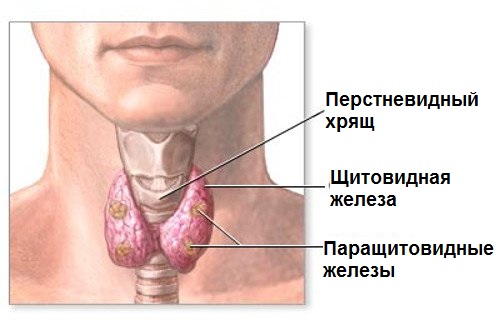 Иногда от перешейка отходит дополнительная пирамидальная доля. Как правило, размеры долей примерно одинаковы (правая доля обычно не-много больше левой). Вместе с тем у 1—2 % людей при массовых обследованиях отмечаются случаи частичной или полной аплазии одной из долей железы. Этоне сопровождается нарушением функции железы и чаще обнаруживается только при ультразвуковом исследовании. Доли щитовидной железы имеют форму вертикального эллипса, что позволяет для определения объема щитовидной железы использовать формулу, применяемую для расчета объема этой геометрической фигуры.Щитовидная железа обильно снабжается кровью, главным образом, по верхним и нижним тиреоидным артериям, отходящим соответственно от наружных сонных и подключичных артерий. Вены щитовидной железы у разных людей варьируют по количеству и расположению. При затрудненном венозном оттоке вследствие сужения входа в грудную полость (например, при массивном загрудинном зобе) эти вены сильно набухают и могут значительно осложнять хирургические операции на железе. Разветвленная сеть лимфатических капилляров щитовидной железы сливается в сосуды, идущие вдоль тиреоидных вен и впадающие в многочисленные лимфатические узлы шеи и переднего средостения.Иннервация щитовидной железы осуществляется как адренергическими (от шейных симпатических ганглиев), так и холинергическими  (от блуждающего нерва) волокнами, идущими в составе гортанных нервов. Принято считать, что эти волокна оказывают лишь косвенное влияние на функцию щитовидной железы, регулируя кровоток. Однако адренергические волокна заканчиваются не только на сосудах железы, но и непосредственно на ее фолликулярных клетках и, таким образом, вероятно, могут прямо изменять продукцию тиреоидных гормонов.Щитовидная железа развивается из выпячивания середины дна первичной глотки. Это выпячивание раздваивается, смещается вниз и сливается с частью четвертого глоточного кармана, оставаясь связанной с дном глотки щитоязычным протоком, который исчезает ко второму месяцу внутриутробной жизни. Нарушения эмбриогенеза щитовидной железы могут определять различного рода ее аномалии, встречающиеся у взрослого человека. К ним относятся кисты щитоязычного протока, язычная щитовидная железа, атакже срединные и боковые остатки тиреоидной ткани. Все они могут быть единственной тиреоидной тканью в организме или существовать одновременно с нормальной щитовидной железой и обладают повышеннойсклонностью к опухолевому перерождению. Язычная щитовидная железа образуется в тех случаях, когда тиреоидная ткань в процессе своего отделения от дна первичной глотки не вступает в контакт с эндотелиальными трубками сердца зародыша, а остается на прежнем месте. Она располагается поверхностно в области слепого отверстия и не связана с мышцами языка. Размерами и формой она обычно напоминает ягодку малины. Однако она может увеличиваться, что приводит к дисфагии и сужению дыхательных путей. Иногда по ходу эмбриональной миграции щитовидной железы остаются участки тиреоидной ткани и развиваются кисты щитоязычного протока, располагающиеся по средней линии и эпизодически выделяющие свое содержимое. Очень редко аберрантная тиреоидная ткань локализуется по бокам от основной железы.Щитовидная железа состоит из клеток двух разных видов: фолликулярных и парафолликулярных (светлых, или С-клеток). Последних гораздо меньше; они рассеяны между фолликулами и отличаются от основной массы фолликулярных клеток по происхождению, функции и механизмам регуляции, образуя как бы другую железу. Фолликулярные клетки формируют в железе многочисленные микроскопические фолликулы, каждый из которых состоит из центральной полости, заполненной коллоидом (главной составляющей которого является белок тиреоглобулин) и окруженной одним слоем кубовидных эпителиальных клеток.При повышении активности щитовидной железы эти клетки приобретают цилиндрическую форму, пролиферируют и вдаются в полость коллоида, которая соответственно уменьшается. При снижении тиреоидной активности происходят обратные изменения: клетки уплощаются, а коллоидная полость увеличивается.Фолликулярные клетки обращены своими вершинами в просвет фолликула (коллоидную полость), а своими основаниями прилежат к базальной мембране капилляров. В цитоплазме фолликулярных клеток обнаруживается множество включений, самыми заметными среди которых являются капли коллоида, достигающие в диаметре 2 мкм. Ядра обычно расположены ближе к основанию клеток. Фолликулы щитовидной железы собраны в конгломераты, окруженные сетью кровеносных сосудов, клетками и волокнами соединительной ткани, плазматическими и тучными клетками. Эти конгломераты образуют различного размера дольки. Под электронным микроскопом на вершине фолликулярных клеток (апикальной поверхности) видны содержащие тончайшие канальцы микроворсинки, проникающие в полость фолликула. Именно ворсинки путем пино- или эндоцитоза переносят капли коллоида из полости фолликула в цитоплазму клеток. Помимо коллоидных капель, в цитоплазме фолликулярных клеток видны электронно-плотные тельца (лизосомы). Часть из них сливается с коллоидными каплями, образуя, так называемые, фаголизосомы. В них происходит протеолиз коллоида с высвобождением тиреоидных гормонов.Парафолликулярные клетки (С-клетки) щитовидной железы, продуцирующие полипептидный гормон кальцитонин, имеют овальную или эллипсовидную форму и содержат большее число митохондрий, чем фолликулярные клетки, и многочисленные гранулы. Введение кальция вызывает дегрануляцию этих клеток.Собственно тиреоидными гормонами принято считать лишь продукты секреции фолликулярных клеток — йодированные тиронины: тетрайодтиронин, или тироксин (Т4), и трийодтиронин (Т3). Физиологические эффекты тиреоидных гормонов столь многообразны, что их недостаток или избыток сказывается практически на всех системах органов и процессах жизнедеятельности.У плода и новорожденного тиреоидные гормоны абсолютно необходимы для морфологического и функционального развития мозга и организма в целом. Их недостаточность в этот период приводит к резчайшим анатомическим и неврологическим нарушениям (вплоть до развития кретинизма). Йодтиронины матери проникают через плаценту лишь в ограниченном количестве; поэтому нормальные рост и развитие плода во внутриутробном периоде зависят главным образом от его собственных тиреоидных гормонов. В зрелом организме, однако, на первый план выступают метаболические эффекты тиреоидных гормонов, суммирующиеся в так называемый калоригенный эффект повышение основного обмена за счет роста потребления кислорода и увеличения теплопродукции тканей. Т3 и Т4 вызывают качественно одни и те же изменения в метаболизме и активности клеток.Основные эффекты тиреоидных гормонов:∙ обеспечивают формирование нервной системы и скелета в перинатальном периоде; ∙ увеличивают потребление кислорода во всех тканях, за исключениеммозга, селезенки, яичек; ∙ увеличивают продукцию тепла; ∙ оказывают положительное хроно- и инотропное действие на миокард; ∙ повышают чувствительность рецепторов к катехоламинам; ∙ увеличивают число катехоламиновых рецепторов в сердечной мышце; ∙ регулируют деятельность дыхательного центра; стимулируют эритропоэз; ∙ ускоряют метаболизм и клиренс гормонов и лекарственных препаратов, что ведет к компенсаторному увеличению скорости их продукции; ∙ стимулируют как образование, так и резорбцию кости.Действие тиреоидных гормонов на молекулярном уровне:∙ Т4и Т3 проникают в клетку и связываются со специальными рецепторами на ядерных белках, соединенных с хроматином. Это сопровождается увеличением транскрипционной активности РНК;∙ стимулируют синтез белка;∙ влияют на клеточные мембраны, изменяя активность Na-K-АТФазы, что увеличивает внутриклеточный транспорт глюкозы и аминокислот.Биосинтез, секреция и механизмы действия гормонов щитовидной железы.Тиреоидные гормоны  тироксин (Т4) и трийодтиронин (Т3) синтезируюся из аминокислоты тирозина. Т4 представляет собой 3,5,3',5'-тетрайодти-ронин, а Т3-3,5,3'-трийодтиронин. Кроме того, существует биологически неактивный обратимый, или реверсивный, трийодтиронин (рТ3), который образуется при дейодировании «внутреннего» кольца тироксина,- 3,3',5'-трийодтиронин. При отщеплении от Т4 и Т3 аминогруппы образуется соответственно тетра- и трийодуксусная кислота.Необходимой составной частью тиреоидных гормонов является йод. Щитовидная железа поглощает йод из плазмы крови. Основным источником йода служат морские продукты, мясо, молоко. Минимальная суточная потребность составляет у мужчин и женщин вне беременности 100 мкгйода. Оптимальным считается потребление 150-200 мкг йода в сутки. Щитовидная железа — единственный эндокринный орган, в котором происходит двунаправленное перемещение продуктов, предназначенных для секреции в кровь: синтезируемый и содержащий связанные йодтиронины тиреоглобулин вначале пересекает апикальную мембрану клеток, откладываясь в коллоидной полости фолликула, а затем вновь поступает в клетки и перемещается к базальной их мембране, по дороге высвобождая йодтиронины, которые и выделяются в кровь.В щитовидной железе образуется преимущественно тироксин (Т4). Средние концентрации Т3 и Т4 в тироидной ткани составляют примерно 0,02 и 0,3 мкмоль/г (15 и 200 мкг/г) соответственно, тогда как в плазме концентрация общего Т4 колеблется в пределах 65-155 нмоль/л, общего Т3— 1,0-3,4 нмоль/л, свободного Т4 – 9-28 пмоль/л, свободного Т3- 3,8-7,7 пмоль/л.Попав в кровь, Тз и Т4 разносятся по организму в основном в связанном с белками плазмы виде. Тироксин обладает высоким сродством к тироксинсвязывающему глобулину (ТСГ). Тироксин связывается и с преальбумином (тироксин связывающий преальбумин, ТСПА, или транстиретин) и в небольших количествах — с альбуминовой фракцией плазмы. Из общего количества Т4, присутствующего в крови, 75 % связано с ТСГ, 15—20 % — с ТСПА и менее 0,05 % остаются в несвязанном (свободном) состоянии. Трийодтиронин транспортируется преимущественно в связанном с ТСГ виде; с альбумином связаны очень малые его количества, а с ТСПА он практически совсем не связывается. Поскольку Т3 обладает меньшим сродством к белкам плазмы, чем Т4, процент свободной его формы в плазме существенно выше (около 0,5 %), чем процент свободной формы Т4. Поэтому Т4 дольше сохраняется в крови (период полужизни, или Т1/2, примерно 7-9 дней) и позднее начинает действовать (приблизительно через 72 ч), чем Т3, T1/2которого составляет 2 дня, а латентный период12 ч. Эстрогены уменьшают печеночный клиренс тиреоидных гормонов и усиливают синтез ТСГ в печени, что приводит к увеличению количества йодтиронинов в крови (например, при беременности). Напротив, тестостерон и его аналоги значительно снижают уровень ТСГ в крови.Связанные и свободные формы гормонов находятся в динамическом равновесии. Это означает, что любое уменьшение концентрации свободного гормона в крови автоматически уменьшает связывание, и наоборот. Поскольку способностью проникать в клетки, взаимодействовать со специфическими рецепторами и оказывать биологические эффекты обладают лишь свободные гормоны (не связанные с белками плазмы), понятно, что не только сама щитовидная железа, но и белки плазмы служат источником доступных для клеток свободных гормонов, т.е. играют важнейшую роль в поддержании «тиреоидного статуса» организма.Свободные йодтиронины относительно легко проникают сквозь мембрану клеток. Внутриклеточные эффекты тиреоидных гормонов тесно связаны с процессами их метаболизма (в первую очередь с механизмами дейодирования). Тироксин может подвергаться дейодированию в различные соединения, сохраняющие йод в своей структуре, пока не превратится в полностью лишенный йода тиронин. Самым важным из таких превращений является конверсия Т4 в более активный Т3. Секреция Т3 нормальной щитовидной железой определяет лишь 5—10 % внетиреоидного количества этого гормона, а остальное его количество образуется в результате моно-дейодирования наружного тирозильного кольца Т4 в периферических тканях. В настоящее время это считается важным механизмом, посредством которого сами клетки регулируют количество активного гормона в своем ближайшем окружении, поскольку Т3 в пересчете на 1 моль гораздо активнее Т4. Превращение (конверсия) Т4 в Т3 катализируется различными дейодазами, обладающими как субстратной, так и тканевой специфичностью.Существование механизма клеточной конверсии Т4 в Т3 позволяет считать Т4 прогормоном, а Т3 истинным гормоном. Однако и сам Т4 способен давать ряд эффектов, обладая, по-видимому, собственными рецепторами в некоторых клетках-мишенях. Периферические ткани могут превращать Т4 не только в более активный Т3, но и в практически лишенный активности рТ3 (реверсивный Т3), в котором атом йода отсутствует во внутреннем кольце молекулы. В самой щитовидной железе синтезируется менее 3 % присутствующего в крови рТ3: остальное его количество образуется вследствие периферической конверсии Т4 в тканях. Регуляторы переключения конверсии с активного Т3 на неактивный рТ3 точно неизвестны, но основное значение имеет, по-видимому, обеспеченность организма энергией. При голодании, например, когда необходимо сохранять энергию, преобладает конверсия Т4 в рТ3. На этот процесс влияют также многие гормоны и лекарственные вещества.Щитовидная железа является классическим примером гипофиз зависимых эндокринных желез, функционирование которой регулируется механизмом отрицательной обратной связи Процесс биосинтеза тиреоглобулина и выделение тиреоидных гормонов находятся под контролем ТТГ. В свою очередь тиреоидные гормоны, преимущественно Т3, оказывают ингибирующее воздействие на уровень ТТГ. На гипоталамическом уровне влияние Т3 постулируется, но остается недоказанным.  Методы обследования больных с заболеваниями щитовидной железы Физические методыКлиническая диагностика заболеваний щитовидной железы подразумевает выявление у пациента синдромов тиреотоксикоза, гипотиреоза, а также изменения структуры щитовидной железы, которое, в свою очередь, может протекать на фоне нормальной, сниженной и патологически повышенной функции щитовидной железы. С одной стороны, синдромы гипотиреоза и тиреотоксикоза представляют собой комплекс преимущественно неспецифических симптомов. К ним, например, относятся тахикардия и ожирение соответственно при тиреотоксикозе и гипотиреозе. С другой стороны, для тиреотоксикоза достаточно специфичны так называемые глазные симптомы. Выявление сочетания различных симптомов повышает их специфичность и информативность. Так, сочетание тахикардии, субфебрильной температуры, похудения, эмоциональной лабильности весьма характерно для синдрома тиреотоксикоза. Выявление в этой ситуации увеличения щитовидной железы и глазных симптомов практически подтверждает наличие у пациента тиреотоксикоза. Если, кроме того, у больного имеются характерные признаки эндокринной офтальмопатии, то с высокой вероятностью можно предположить диффузный токсический зоб, т.е. определенный нозологический диагноз.В диагностике заболеваний щитовидной железы ключевое место занимают владение техникой ее пальпации и умение интерпретировать результаты. В силу своего анатомического положения и достаточно больших размеров щитовидная железа, как правило, доступна для пальпации. Проще всего ее пальпировать у детей, подростков и женщин, не имеющих избыточной массы тела. У тучных пациентов, мужчин с выраженной мускулатурой шеи,женщин в постменопаузе могут возникнуть определенные трудности при ее пальпации.Существует несколько способов пальпации щитовидной железы. При значительном ее увеличении врач обычно находится позади стоящего или, лучше, сидящего больного. Обе руки расположены над проекцией щитовидной железы. Больного просят проглотить слюну, при этом пальцы врача скользят по поверхности железы. В процессе пальпации отмечаются подвижность железы, ее консистенция, наличие или отсутствие в ее толще участков уплотнения(узлов), степень увеличения железы. Среди эндокри-нологов наиболее распространен способ пальпации, при котором исследо-ватель находится перед стоящим больным. Большие пальцы рук исследователя располагаются горизонтально на верхнем крае щитовидной железы.Существуют различные классификации, позволяющие оценить степень увеличения щитовидной железы. В нашей стране наибольшее распространение получила классификация, предложенная О.В. Николаевым.Следует подчеркнуть, что эта классификация была предложена для характеристики размеров эндемического зоба. В последующем ее стали применять для классификации размеров щитовидной железы при всех формах зоба (диффузный токсический зоб, аутоиммунный тиреоидит и др.). Недостатком этой классификации является то, что она не содержит понятия нормы для размеров щитовидной железы. Ясно пальпируемая щитовидная железа трактуется как зоб I степени. Получается, что в норме щитовиднаяТаблица 1железа не пальпируется, что не соответствует действительности. Кроме того, критерии установления различных степеней увеличения щитовидной железы, как показывает практика, достаточно относительны, что исключает унифицированную интерпретацию разными специалистами.Во всем мире используется классификация зоба, рекомендованная Всемирной организацией здравоохранения еще в 1962 г. В 1994 г. она была пересмотрена и упрощена. Если размеры каждой из долей щитовидной железы при пальпации меньше дистальной фаланги большого пальца обследуемого пациента, то такие размеры железы расцениваются как нор-мальные. Если при пальпации щитовидная железа увеличена или видна на глаз, то диагностируется зоб.Таблица 2. Достоинствами данной классификации являются ее простота и доступность проведения пальпаторных исследований, а также возможность срав-нить данные о распространенности зоба в отдельных регионах нашей страны и за рубежом. В настоящее время для диагностики зоба используется ультразвуковое исследование щитовидной железы, позволяющее с большой точностью определять ее размеры и рассчитывать объем. Этот метод лишен субъективизма, типичного для пальпации щитовидной железы разными врачами. Лабораторные методы	Среди методов лабораторной диагностики при заболеваниях щитовидной железы наибольшее значение придается гормональному исследованию. Целью гормонального исследования является выявление функционального состояния щитовидной железы (эутиреоз, тиреотоксикоз, гипотиреоз), а также дифференциальная диагностика этих состояний (первичный или вторичный гипотиреоз и т.д.). При гормональных исследованиях определяются уровни Т3, Т4 и ТТГ в обычных условиях и при проведении функциональных тестов. В подавляющем большинстве случаев в клинической практике в проведении последних необходимости не возни-кает.Определение уровней Т3, Т4 и ТТГ. Ключевыми гормональными маркерами при диагностике заболеваний щитовидной железы являются тиреотропный гормон (ТТГ) и свободный тироксин (св. Т4). Для того чтобы дифференцировать состояние эутиреоза от гипо- и гипертиреоза, проводится тест 1-го уровня — определение уровня ТТГ в крови чувствительными методами (система «Амерляйт», «Дельфия» и др.), при этом можно достоверно оценивать очень низкие (менее 0,2 мМЕ/л) концентрации ТТГ в крови, что важно для лабораторной диагностики тиреотоксикоза.Тестом 2-го уровня, подтверждающим наличие гипо- или гипертиреоза, является определение уровня св. Т4, а тестом 3-го уровня, необходимым преимущественно для диагностики относительно редкого Т3-тиреотоксико-за, является определение уровня свободного Т3Таблица 4.3. Диагностическое значение исследования уровней Тз, Т4 и ТТГВ норме при эутиреоидном состоянии уровень ТТГ составляет от 0,5 до 5 мМЕ/л. Если концентрация ТТГ находится в этих границах, то одного этого анализа достаточно для исключения у пациента синдрома гипер- или гипотиреоза. Диагноз первичного гипотиреоза не подлежит сомнению при уровне ТТГ более 10 мМЕ/л. Если повышение уровня ТТГ погранично, то целесообразно подтвердить наличие гипотиреоза определением концентрации св. Т4 в крови. Если уровень св. Т4 снижен, то имеет место манифестная форма гипотиреоза, а если уровень св. Т4 находится в пределах нормы — субклиническая форма гипотиреоза. В дальнейшем при подборе заместительной дозы тироксина в качестве критерия компенсации достаточно определения только уровня ТТГ в крови. При компенсированном гипотиреозе уровень ТТГ находится в пределах нормы.При большинстве форм тиреотоксикоза уровень ТТГ составляет меньше 0,5 мМЕ/л или вовсе не определяется (подавлен). При умеренном и впервые выявленном понижении концентрации ТТГ также целесообразно дополнительное определение уровня св. Т4 в крови. Если этот показатель повышен, то диагностируется манифестная форма тиреотоксикоза. Если же уровень св. Т4 находится в пределах нормы, показано определение уровня св. Тз с целью диагностики Т3-тиреотоксикоза. При сниженной концентрации ТТГ и нормальном уровне св. Т4 и св. Тз, отсутствии данных о наличии выраженной нетиреоидной патологии, центрального гипотиреоза или приема определенных лекарственных препаратов устанавливается диагноз субклинического тиреотоксикоза.Таким образом, часто практикуемое назначение сразу трех гормональных тестов (ТТГ, Т4 и Т3) для диагностики заболеваний щитовидной железы(или контроля эффективности их лечения) является явно избыточным и значительно повышает стоимость обследования.При интерпретации результатов гормонального исследования необходимо учитывать возможное влияние различных факторов и состояний на изучаемые показатели. Так, на уровне ТТГ может сказаться прием пациентов  большого числа лекарственных препаратов.При беременности в ответ на повышение уровня эстрогенов повышается уровень циркулирующего тироксинсвязывающего глобулина. Уровень свободного Т4 снижается, и происходит компенсаторное увеличение секреции ТТГ, а затем устанавливается новое равновесное состояние. При этом возрастает уровень общего Т4, тогда как уровни св. Т4 и ТТГ в норме не изменяются, что в очередной раз подчеркивает необходимость определенияименно свободной, не связанной с белками фракции тиреоидных гормонов. В I триместре беременности значительно возрастает продукция хорио-нического гонадотропина (ХГ), который в больших концентрациях может оказывать ТТГ-подобное действие на щитовидную железу, что обусловлено некоторым структурным сходством этих гормонов. Стимуляция щитовид-ной железы, обусловленная высоким уровнем ХГ, приводит к тому, что у 18—20 % здоровых беременных в I триместре уровень ТТГ может снижаться ниже нормальных значений. На протяжении II и IIIтриместров уровень ТТГ возвращается к нормальному.Функциональные тесты. Наиболее известным функциональным тестом является проба с тиреотропин-рилизинг-гормоном (ТРГ, тиролиберин). В норме экзогенное введение ТРГ сопровождается выраженным подъемом уровня ТТГ. С появлением высокочувствительных методов определения ТТГ тест во многом потерял свое клиническое значение и используется редко. В настоящее время для проведения пробы с ТРГ можно выделить следующие показания:∙ диагностика вторичного гипотиреоза;∙ определение адекватности медикаментозного подавления уровня ТТГпри раке щитовидной железы; ∙ использование низкочувствительных методов определения ТТГ, непозволяющих дифференцировать подавленный и сниженный уровеньТТГ; противоречивые результаты стандартного гормонального исследования.Тест проводится следующим образом. Вначале производится забор крови для определения базального уровня ТТГ, после этого пациенту мед-ленновнутривенно вводится 200 мкг ТРГ. Через 20—30 мин снова производится забор крови для определения уровня ТТГ. Исследование противопоказано при остром инфаркте миокарда и нестабильной стенокардии, эпилепсии и судорожной готовности, тяжелом обструктивном заболевании легких. Интерпретация результатов:∙ нормальным считается подъем уровня ТТГ более чем на 2 мМЕ/л от исходного, но менее чем на 20—24 мМЕ/л от исходного;∙ подъем уровня ТТГ менее чем на 2 мМЕ/л свидетельствует о субкли-ническом тиреотоксикозе (аналогичный результат возможен при на-личии у пациента тяжелой сопутствующей патологии);чрезмерный подъем уровня ТТГ более чем на 20—24 мМЕ/л (от ис-ходного) свидетельствует о субклиническом первичном гипотиреозе;∙ отсутствие либо неадекватно низкий выброс ТТГ в сочетании с низким уровнем Т4 в плазме крови свидетельствует о вторичном гипотиреозе.К стандартным лабораторным исследованиям относится определение уровня циркулирующих антител к ткани щитовидной железы. Наиболее часто проводится исследование титра антител к пероксидазе тиреоцитов (ТРО, микросомальной фракции) и тиреоглобулину. В последние годы в клиническую практику входит исследование антител к рецептору ТТГ. Диагностическое значение исследования титра указанных антител приведено в Таблица 4.Выявление антител при различных заболеваниях щитовидной железыС целью диагностики аутоиммунного тиреоидита рекомендуется определять одновременно антитела к тиреоглобулину и микросомальной фракции. Наличие обоих видов антител в крови в высоких титрах является серьезным указанием либо на наличие, либо на высокий риск развития аутоиммунной патологии. При интерпретации результатов необходимо учитывать следующие положения:∙ изолированное обнаружение повышенного титра антител не позволяет установить диагноз заболевания щитовидной железы и не может явиться основанием для назначения какого-либо лечения;∙ исследование титра антител не может использоваться для контроля лечения заболеваний щитовидной железы;∙ примерно в 10-20 % случаев повышенные титры антител, с одной стороны, определяются при неаутоиммунных тиреопатиях; с другой стороны, ониопределяются не во всех случаях при аутоиммунном тиреоидите и диффузном токсическом зобе.Меньшее распространение в клинической практике получили такие исследования, как определение уровня тиреоглобулина, кальцитонина (тест с пентагастрином), карциноэмбрионального антигена (СЕА), уровня экскреции йода с мочой, а также определение RET-проонкогена и HLA-типирование.Показаниями для исследования уровня тиреоглобулина являются:∙ текущий контроль лечения и диагностика рецидива высокодиффе-ренцированного рака щитовидной железы после тотальной тирео-идэктомии;∙ диагностика артифициального тиреотоксикоза;диагностика агенезии щитовидной железы как причины врожденного гипотиреоза.Интерпретация результатов:∙ повышение уровня тиреоглобулина характерно для всех состояний, характеризующихся гиперстимуляцией щитовидной железы (экзогенное введение ТРГ и ТТГ, эндогенный, но не медикаментозный тиреотоксикоз, регрессионные изменения в зобе, тиреоидиты);∙ после тотальной тиреоидэктомии по поводу рака щитовидной железы обнаружение нарастающего в динамике уровня тиреоглобулина более чем с 90 % чувствительностью свидетельствует о рецидиве либо о наличии метастазов.Исследование уровня кальцитонина и проведение теста с пентагастрином служат для диагностики, скрининга и контроля лечения медуллярного рака щитовидной железы как, в изолированной форме, так и в рамках синдрома множественных эндокринных неоплазий типов 2А и 2В.Уровень кальцитонина исследуется исходно и через 2 и 5 мин после введения 0,5 мкг/кг пентагастрина. В норме уровень кальцитонина не превышает 0,5 нг/мл, и его уровень не меняется после введения пентагастрина. При медуллярном раке определяются высокий исходный уровень и его значительный подъем после введения пентагастрина. Карциноэмбриональный антиген (СЕА) является маркером медуллярного рака щитовидной железы и других карциноидных опухолей.Уровень экскреции йода с мочой, как правило, определяется для оценки обеспеченности населения йодом в той или иной местности, т.е. не для индивидуальной диагностики, а в рамках эпидемиологических исследований.  Если экскреция йода с мочой в репрезентативной группе населения (медиана йодурии) превышает 100 мкг/л, то местность неэндемична по дефициту йода. При медиане йодурии 50-99 мкг/л говорят о дефиците йода легкой степени. Медиана йодурии 20-49 мкг/л характерна для йодного дефицита средней тяжести, а медиана йодурии менее 20 мкг/л свидетельствует о тяжелой йодной эндемии.HLA-типирование в клинической диагностике заболеваний щитовидной железы в настоящее время практически не используется. Диффузный токсический зоб и атрофическая форма аутоиммунного тиреоидита ассоциированы с HLA-B8 и HLA-DR3, гипертрофическая форма (зоб Хашимото)- с HLA-DR5. HLA-Bw35 считается маркером подостроготиреоидита (тирео-идит де Кервена), обнаружение которого повышает вероятность развития этого заболевания в 30 раз. Инструментальные методыК инструментальным методам обследования больных с заболеваниями щи-товидной железы относятся УЗИ, сцинтиграфия, пункционная биопсия, КТ- и МРТ-исследования и ряд других методов.Ультразвуковое   исследование.   Наиболее   простым,   информативным, безопасным и неинвазивным методом исследования щитовидной железыявляется УЗИ, позволяющее оценить трехмерную структуру железы, определить размеры и объем долей, наличие диффузного увеличения железы и узлового образования, особенности эхоструктуры в разных участках Преимуществами метода являются возможность дифференцировки жидкостных и солидных образований, а также объективизация наличия увеличения щитовидной железы путем определения ее объема.Для расчета объема щитовидной железы определяют наибольшие размеры ее долей в трех проекциях. Произведение полученных результатов умножают на коэффициент эллипсоидности (0,479)На сегодняшний день ультразвуковой метод считается абсолютно безопасным и используется у детей и беременных женщин. Ультразвуковое исследование дает возможность:∙ определить объем щитовидной железы;∙ установить наличие диффузных и очаговых изменений в щитовиднойжелезе и дать им характеристику; ∙ выявить нарушения в лимфатических коллекторах; ∙ создать возможность для проведения целенаправленной пункции.Однако эхолокация не позволяет устанавливать морфологическую структуру выявленных изменений в щитовидной железе.В Москве (и в большинстве стран Европы) у новорожденных объем щитовидной железы составляет 2 мл, у детей в возрасте 7-10 лет - около 6мл. В период полового созревания объем железы быстро увеличивается и достигает 15 мл к 15—18 годам (табл. 6.3). У детей наиболее целесообразно использование нормативов объема щитовидной железы, рассчитанных не на возраст, а на площадь поверхности тела. У взрослых женщин объем щитовидной железы в норме не превышает 18 мл, у взрослых мужчин - 25 мл. Таким образом, в современной эндокринологии зобом или патологическимувеличением размеров щитовидной железы следует считать превышение ее объема у женщин более 18 мл (см3), а у мужчин -25 мл по данным УЗИ.Кистозные образования эхонегативны, в то время как солидные образования эхопозитивны и окружены зачастую эхонегативным ободком.Дифференциальную диагностику доброкачественных и злокачественныхновообразований щитовидной железы только по результатам УЗИосуществить невозможно, но узлы с кистозными включениями или нечет-кими границами имеют повышенную вероятность малигнизации.Сцинтиграфия щитовидной железы. В основу радионуклидной сцин-тиграфии щитовидной железы положен принцип неоднородного накопления изотопов йода или технеция в функционирующих и нефункционирующих участках щитовидной железы.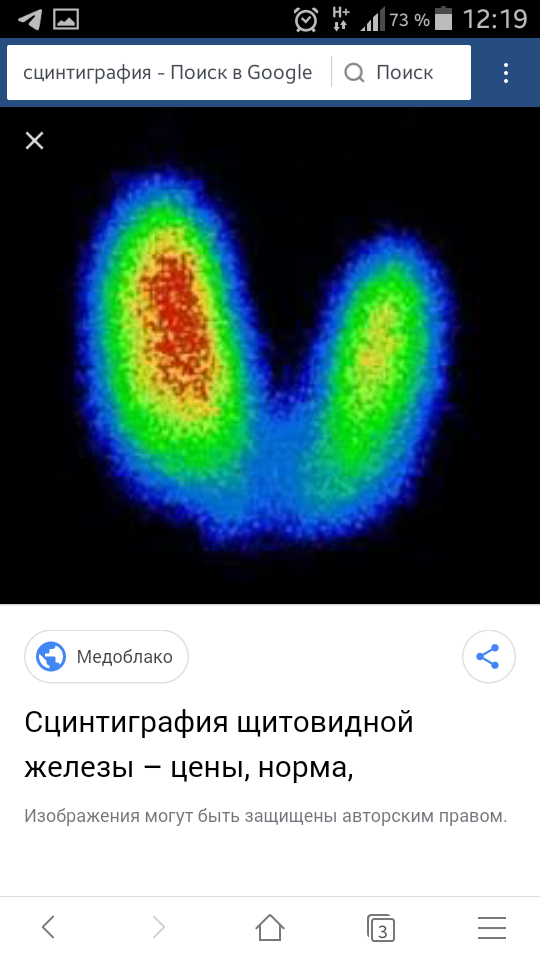 Существует несколько видов изотопов, позволяющих визуализи-ровать щитовидную железу. Для сцинтиграфии щитовидной железы наиболее часто (90 %) используется изотоп технеция (99mTc). 99тТс-пер-технетат представляет собой моновалентный анион, который подобно иону йода активно накапливается щитовидной железой, но в отличие от йода практически не подвергается органификации. При уменьшении концентрации в плазме крови 99mТс-пертехнетат свободно диффундирует обратно из щитовидной железы. Короткий период полураспада 99mТс (6 ч) наряду с незначительным поглощением изотопа щитовидной железой значительно уменьшает дозу облучения. 99mТс-пертехнетат обычно вводят внутривенно и производят исследование практически сразу после введения изотопа: это позволит изучить динамику кровотока через щитовидную железу и скорость аккумуляции изотопа.Для исследования щитовидной железы применяются три радиоактивных изотопа йода: 131I, 125I и 123I. Из-за относительно большойлучевой нагрузки использование йода-131 ограничивается обнаружением функционирующих метастазов карциномы щитовидной железы. Из-за длительного срока полураспада (60 дней) йод-125 используется только в ряде специальных случаев. Наилучшими показателями обладает йод-123. Короткий период полураспада изотопа и высокая стоимость пока ограничивают его применение.Таблица6. Верхний предел нормальных значений (97-й перцентиль) объема щитовидной железы у детей в возрасте 6-15 лет, проживающих в йодобеспеченных районахВыбор изотопа зависит от многих факторов. С одной стороны, 99mТс-пертехнетат доступен многим радиоизотопным лабораториям. Поскольку сканирование проводится спустя короткое время после введения препарата, исследование производится всего за один визит, кроме того, преимуществом является низкая доза облучения. С другой стороны, с помощью этого изотопа можно исследовать лишь функцию транспорта йода в ткани щитовидной железы, но не его органификацию. Так, некоторые опухоли кажутся функционирующими при применении 99mТс-пертехнетата, но не при использовании радиоактивного йода. Вследствие легкости диффузии изотопа в железу и обратно излучение из внутрисосудистых источников или слюнных желез может извратить результаты. По этой причине 99mТс-пертехнетат не используют для выявления субстернальных и внутригрудных метастазов и аберрантной (эктопированной) ткани щитовидной железы.Таблица 7.Показания для сцинтиграфии щитовидной железыВтечение длительного времени изотопное сканирование являлось основным методом инструментальной диагностики при заболеваниях щитовидной железы. В настоящее время проведение радиоизотопного сканирования (сцинтиграфия) щитовидной железы ограничивается следующими показаниями:тиреотоксикоз при наличии узловых образований в щитовидной железе (узловой, многоузловой или смешанный зоб), для дифференци-альной диагностики  функциональной  автономии узловых образований (тиреотоксической аденомы) и диффузного токсического зоба (болезни Грейвса-Базедова);узловые образования в щитовидной железе (пальпируемые и/или превышающие в диаметре 1 см) у лиц старше 45 лет для исключения компенсированной (субклинической) автономии щитовидной железы;наличие образования на шее, подозрительного на опухоль щитовидной железы;определение загрудинного расположения железы в тех случаях, когда пальпация и УЗИ ее затруднены;состояние после экстирпации щитовидной железы по поводу рака для суждения о радикальности проведенной операции.Следует иметь в виду, что методом изотопного сканирования определяется не наличие узла, а величина накопления изотопа в различных отделах щитовидной железы. «Горячий» или автономно функционирующий узел диагностируется в тех случаях, когда область щитовидной железы, опреде-ляемая при пальпации как узел, накапливает больше изотопа, чем нормаль-ная ткань. Накопление изотопа в ткани, окружающей узел, может быть либо сниженным, либо полностью подавленным; при этом визуализируется только гиперфункционирующий узел. «Теплые» узлы имеют такой же уровень накопления изотопа, как и окружающая ткань. Функциональная активность этих узлов может быть нормальной или умеренно повышенной. «Холодные» узлы определяются как дефекты накопления изотопа на сканограмме.В функциональном отношении они имеют нормальную или пониженную активность.Сцинтиграфия щитовидной железы не позволяет сделать заключение о доброкачественности или злокачественности узловых образований.«Хо-лодные» узлы оказываются злокачественными примерно в 10-20 % случа-ев, «горячие» узлы в 5-8 % случаев. Таким образом, вне зависимости от результатов сцинтиграфии щитовидной железы при пальпируемых и/или превышающих в диаметре 1 см узловых образованиях показана пункцион-ная биопсия.В последние годы показания к проведению радиоизотопного сканирования стали расширяться. В областях, эндемичных по дефициту йода, к которым относится большая часть территории России, часто встречается функциональная автономия ткани щитовидной железы (см. раздел 6.10). Наиболее чувствительным методом диагностики этого состояния является сцинтиграфия на фоне приема L-тироксина (супрессионная сцинтиграфия). Подавление тироксином секреции ТТГ приводит к тому, что в этих условиях захват радиофармпрепарата осуществляется преимущественно автономно функционирующими участками. Тироксин назначается, как правило, в дозе 200 мкг на протяжении 10 дней. Если через 10 мин после введения 99mТс-пертехнетата его захват превысит 3%, это свидетельствует о функциональной автономии щитовидной железы и высоком риске развития тиреотоксикоза. Очевидно, что проба с тироксином не может проводиться при наличии ИБС Критическим в отношении развития тиреотоксикоза считается объем автономной области 15 мл (3 см в диаметре).Пункционная биопсия. Пункционная биопсия (тонкоигольная, аспирационная) щитовидной железы показана при всех пальпируемых узловых образованиях, а также при образованиях, превышающих (по данным УЗИ) в диаметре 1 см. Основное назначение пункционной биопсии это установление доброкачественной или злокачественной природы пальпируемых узловых образований.На результативность метода влияет ряд факторов: квалификация врача, производящего пункцию, соблюдение техники приготовления мазков и, что особенно следует подчеркнуть, квалификация цитолога. Как и любой другой метод диагностики, пункционная биопсия имеет естественные ограничения, поэтому в случаях явного несоответствия цитологических данных клиническому диагнозу или получения недостаточного количества материала следует проводить повторную пункцию.Следует подчеркнуть, что пункционная биопсия не позволяет провести дифференциальный диагноз между фолликулярной аденомой и высокодифференцированным фолликулярным раком, так как в данном случае нужны сведения об инвазии опухоли в сосуды или в капсулу. Также сложно отличить аутоиммунный тиреоидит от лимфомы щитовидной железы. Следовательно, результаты биопсии должны рассматриваться в совокупности с другими клиническими и инструментальными данными.Рентгенофлюоресцентное сканирование. У больных с новообразованиями щитовидной железы нормальная ткань может замещаться функционально-неактивной опухолью, содержащей малое количество йода. Содержание йода в щитовидной железе (как во всем органе, так и в отдельных его участках) может быть измерено с помощью рентгенофлюоресцентного метода. Сущность метода состоит в облучении органа гамма-квантами с энергией 60 кэВ с последующей идентификацией, регистрацией и оценкой характеристического излучения стабильного йода. Источником облучения являлся либо радиоактивный изотоп америций-241, находящийся в герметичной капсуле, либо рентгеновская трубка. Этот метод является неинвазивным, быстрым, относительно недорогим и не требует введения пациентам радиоактивных изотопов. Уровень наружного облучения при этом очень незначителен. С помощью этого метода можно проводить определение содержания йода в щитовидной железе и получить картину распределения стабильного йода в ткани железы (сканограмму). Известно, что содержание йода в щитовидной железе зависит от величины потребления йода. При раке щитовидной железы содержание йода в ткани может быть снижено (до 50—70 мкг/г ткани), что, очевидно, связано с уменьшением синтеза тироглобулина-основного депо йода в щитовидной железе.Таким образом, метод РФА может использоваться как неинвазивный диагностический тест при дифференциальной диагностике злокачественных и доброкачественных новообразований щитовидной железы. Уровень стабильного йода в низкодифференцированных аденомах и карциномах составляет менее 200 мкг/г и повышен до 400 мкг/г и более при пролиферирующем коллоидном зобе.Для лиц, проживающих в регионе с недостаточным йодным обеспечением, обнаружение узла щитовидной железы с низким содержанием йода может быть характерным для рака или низкодифференцированных типоваденом. Все пациенты с новообразованиями, содержащими низкую концентрацию йода, должны быть тщательно обследованы для исключения (наличия) рака щитовидной железы. В то же время высокий или нормальный уровень йода в узлах щитовидной железы характерен для доброкачественных новообразований.Дополнительные методы диагностики. КТ- и МРТ-исследования используются относительно редко, в основном при диагностике эндокринной офтальмопатии.Существует целый ряд косвенных методов, позволяющих на основании тех или иных характерных для нарушений деятельности щитовидной железы изменений в органах и системах косвенно судить о ее функциональном состоянии. Наиболее распространено определение уровня холестерина и основного обмена.Калоригенный эффект тиреоидных гормонов может быть зарегистрирован при определении основного обмена. Нормальные значения основного обмена составляют от —15 % до +5 %. При тяжелом гипотиреозе показатели основного обмена снижаются до —40 %, повышаясь при диффузном токсическом зобе до +40 %. Однако чувствительность данного метода невысока, а повышение уровня основного обмена характерно для многих других заболеваний.Концентрация ряда ферментов, которые являются маркерами миолиза, а именно креатинфосфокиназы и лактатдегидрогеназы, обычно увеличивается при гипотиреозе. Этот признак не позволяет диагностировать собственно гипотиреоз, но является важным для понимания связи с тиреоидной патологией и исключает необходимость поиска другого заболевания. Аналогичная ситуация складывается и с определением уровня холестерина, содержание которого в крови повышается при гипотиреозе и снижается при тиреотоксикозе.Среди инструментальных методов исследования не потеряла своего значения рентгенография органов шеи (трахеи, пищевода) и загрудинногопространства с контрастированием пищевода барием. Данное исследование показано при подозрении на сужение, смещение пищевода и трахеи или загрудинный зоб.Таблица 8. Классификация заболеваний щитовидной железыКлассификация заболеваний щитовидной железы до настоящего времени вызывает дискуссию среди специалистов. В отличие от сахарного диабета для заболеваний щитовидной железы не существует международной признанной классификации. Наиболее обоснованной является классификация, в основу которой положено функциональное состояние щитовидной железы (гипертиреоз, гипотиреоз, эутиреоз). Предложенная далее классификация заболеваний щитовидной железы основывается именно на этом принципе. Естественно, что эта классификация не является идеальной. Аутоиммунный тиреоидит, например, в зависимости от стадии течения может проявляться или гипотиреозом, или (редко) гипертиреозом, а также и эутиреоидным состоянием. Для таких форм тиреоидной патологии, как новообразования и тиреоидиты, в предложенной классификации используются патогенетический и морфологический подходы.Классификация заболеваний щитовидной железыСиндром тиреотоксикоза	-Тиреотоксикоз, обусловленный повышенной продукцией гормонов
щитовидной железы       -Диффузный токсический зоб (болезнь Грейвса—Базедова)       -Функциональная автономия щитовидной железы       -Унифокальная функциональная автономия (в том числе тиреотоксическая аденома)-Мультифокальная функциональная автономия (в том числе многоузловой токсический зоб)-Диссеминированная функциональная автономия- Йодиндуцированный тиреотоксикоз-Аутоиммунный тиреоидит в тиреотоксической фазе- ТТГ-индуцированный тиреотоксикоз-ТТГ-продуцирующая аденома гипофиза                  -Синдром неадекватной секреции ТТГ (резистентность тирео-трофов к тиреоидным гормонам)-Трофобластический тиреотоксикоз-Strumaovarii-Метастазы рака щитовидной железы, продуцирующие тиреоидные гормоны-Тиреотоксикоз, не связанный с гиперпродукцией гормонов щитовидной
железой-Ятрогенный и артифициальный тиреотоксикоз-Тиреотоксическая фаза подострого тиреоидита де КервенаСиндром гипотиреоза1.	Первичный гипотиреозГипотиреоз, обусловленный уменьшением количества функциони-
рующей ткани щитовидной железы-Гипотиреоз, обусловленный нарушением эмбрионального развития ЩЖ (врожденный гипотиреоз)-Послеоперационный гипотиреоз-Гипотиреоз, обусловленный аутоиммунным поражением щитовидной железы (атрофическая форма аутоиммунного тиреоидита)-Пострадиационный гипотиреоз-Гипотиреоз, обусловленный вирусным поражением щитовидной железы-Гипотиреоз на фоне новообразований в щитовидной железе-Гипотиреоз, обусловленный нарушением синтеза тиреоидных гормонов-Эндемический зоб с гипотиреозом-Спорадический зоб с гипотиреозом (дефекты биосинтеза гормонов на различных биосинтетических уровнях)-Медикаментозный гипотиреоз (прием тиреостатических средств и ряда других препаратов)-Зоб и гипотиреоз, развившиеся в результате употребления пищи, содержащей зобогенные вещества-Гипотиреоз центрального генеза171-Гипотиреоз гипофизарного генеза-Гипотиреоз гипоталамического генезаЗаболевания щитовидной железы, протекающие без нарушения её функции1.Эутиреоидный зоб-Зоб, обусловленный нарушением синтеза тиреоидных гормонов-Эндемический зоб (диффузный, узловой)-Спорадический зоб (диффузный, узловой)-Ятрогенный (медикаментозный) зоб-Зоб, обусловленный зобогенными веществами, содержащимися в пище2.	Тиреоидная неоплазия-Доброкачественные опухоли-Аденома-Тератома-Злокачественные опухоли-Папиллярная карцинома-Фолликулярная карцинома-Медуллярная карцинома-Недифференцированная карцинома-Другие злокачественные опухоли (саркома, лимфома, эпидермоидная карцинома и др.)3.	Тиреоидиты-Острый-Острый гнойный-Острый негнойный-Подострый (вирусный, де Кервена)-Хронический-Аутоиммунный-Инвазивный фиброзный-Безболевой и послеродовойБОЛЕЗНЬ  ГРЕЙВСА У ДЕТЕЙ И ПОДРОСТКОВТиреотоксикоз у новорожденных -редкое и обычно преходящее заболевание. Оно характерно для новорожденных, матери которых страдали диффузным токсическим зобом либо до, либо во время беременности. Вместе с тем тиреотоксикоз отмечается всего у 3% детей, родившихся от матерей с диффузным токсическим зобом. Врожденный тиреотоксикоз с одинаковой частотой встречается у мальчиков и девочек. Патогенез. Преходящий врожденный тиреотоксикоз обусловлен трансплацентарным переносом материнских тиреостимулирующих антител. Обычно преходящий тиреотоксикоз у новорожденного сочетается с активным диффузным токсическим зобом у матери, но может встречаться и у детей, матери которых страдают вялотекущим диффузным токсическим зобом или хроническим лимфоцитарным тиреоидитом. Тяжесть диффузного токсического зоба у матери не позволяет прогнозировать степень нарушений функции щитовидной железы у плода, но присутствие тиреостимулирующих антител в сыворотке матери говорит о высоком риске тиреотоксикоза у новорожденного. Если титр тиреостимулирующих антител у матери превышает норму на 500% и более, риск тиреотоксикоза у новорожденного превышает 85%. В большинстве случаев тиреотоксикоз проходит без лечения через 3-12 мес (когда из крови ребенка исчезают материнские антитела). Стойкий врожденный тиреотоксикоз встречается очень редко, сохраняется в течение многих лет и дает тяжелые осложнения. Стойкий врожденный тиреотоксикоз далеко не всегда сочетается с диффузным токсическим зобом у матери и потому не может быть объяснен персистенцией материнских тиреостимулирующих антител. Предполагают, что стойкий врожденный тиреотоксикоз обусловлен тем же аутоиммунным процессом, что и диффузный токсический зоб у детей старшего возраста и взрослых, т. е. образованием тиреостимулирующих аутоантител у самого новорожденного. Клиническая картинаПризнак тиреотоксикоза уплода — тахикардия. Во второй половине беременности ЧСС иногда превышает 160 мин. Дети с врожденным тиреотоксикозом часто рождаются недоношенными, а у доношенных новорожденных с тиреотоксикозом часто наблюдается внутриутробная задержка развития и малый вес при рождении (2-2,5 кг).Иногда отмечается микроцефалия и расширениежелудочков мозга.Часто имеется экзофтальм.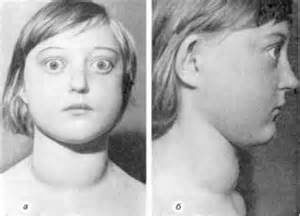 Почти у половины новорожденных с тиреотоксикозом пальпируется зоб, который может сдавливать верхние дыхательные пути. Наблюдаются повышение возбудимости и двигательной активности,потливость и повышенный аппетит. Тем не менее новорожденные с тиреотоксикозом плохо прибавляют в весе или даже худеют, что может быть связано с рвотой и поносом. Некоторые дети с тиреотоксикозом плохо сосут грудь или соску. Описаны случаи гепатоспленомегалии и желтухи.Чаще всего встречается тахикардия, но описаны также аритмии и сердечная недостаточность. Сроки появления, выраженность и длительность симптомов врожденного тиреотоксикоза весьмаизменчивы. Иногда симптомы появляются не сразу, а через 8-12 сут после рождения (когда заканчивается терапевтический эффект антитиреоидных средств, попавших в организм новорожденного от матери). Если через плаценту переходят как тиреостимулирующие, так и тиреоблокирующие антитела, то характер и течение заболевания у новорожденного будут зависеть от преобладания того или иного вида антител. Лабораторные и инструментальные исследования Титр тиреостимулирующих антител у матери, превышающий норму на 500%, позволяет с высокой вероятностью (85%) предсказать тиреотоксикоз у новорожденного.  Показатели функции щитовидной железы. Диагноз тиреотоксикоза у новорожденного может быть установлен по результатам определения общего или свободного T4, общего T3 и ТТГ. Следует помнить, что уровни этих гормонов у нормальных новорожденных выше, чем у детей старшего возраста. У новорожденных с тиреотоксикозом уровни общего T4 (или свободного T4) и общего T3 превышают возрастную норму, а уровень ТТГ снижен. Исследование поглощения радиоактивного йода щитовидной железой и сцинтиграфия железы не всегда помогают установить диагноз, поскольку поглощение радиоактивного йода у новорожденных повышено. Рентгенография позволяет выявитьускоренное созревание скелета и преждевременное закрытие швов черепа. Для оценки эффективности лечения периодически измеряют уровни общего и свободного T4 и общего T3. Лечение. Тяжелый врожденный тиреотоксикоз угрожает жизни ребенка, поэтому лечение начинают незамедлительно и проводят его активно. Медикаментозное лечение включает тионамиды, йодсодержащие средства и бета-адреноблокаторы. Тионамидывнутрь:пропилтиоурацил в дозе 5—10 мг/кг/сут либо тиамазол в дозе 0,5—1 мг/кг/сут; дробно, в 3 приема. Йодсодержащие средства назначают в виде растворов. Например, дают раствор Люголя (5% йода, 10% йодида калия; содержит 126 мг йода в 1 мл) по 1 капле каждые 8 ч. Пропранолол внутрь в дозе 2 мг/кг/сут эффективно снижает тонус симпатической нервной системы. Если через 2—4 сут состояние не улучшается, дозу можно увеличить в 1,5—2 раза. Вспомогательная терапия. При сердечной недостаточности показана дигитализация. При тяжелом тиреотоксикозе для быстрого подавления секреции тиреоидных гормонов можно назначить глюкокортикоиды. При обструкции дыхательных путей, вызванной большим зобом, голову ребенка запрокидывают, под шею подкладывают подушку; в более тяжелых случаях прибегают к интубации трахеи. При легком тиреотоксикозе, когда у новорожденного имеются лишь минимальные клинические проявления заболевания, требуется только наблюдение или кратковременное лечение пропранололом. Антитиреоидные средства не применяют из за риска гипотиреоза.  ПрогнозОбычно через 7-10 сут после рождения состояние ребенка улучшается, а через 3-6 нед заболевание полностью проходит. Однако у 20% детей заболевание длится несколько месяцев или даже лет. Смертность среди новорожденных с тиреотоксикозом составляет в среднем 15—20%, а среди недоношенных с тиреотоксикозом она гораздо выше. Причиной смерти могут быть также сердечная недостаточность и обструкция дыхательных путей. Преждевременное закрытие швов черепа — распространенное позднее осложнение врожденного тиреотоксикоза. Кроме того, у многих детей, перенесших врожденный тиреотоксикоз, наблюдаются неврологические нарушения и нарушения интеллекта. Поздние осложнения возникают даже в тех случаях, когда антитиреоидная терапия была начата вовремя. Следовательно, тиреотоксикоз во внутриутробном и неонатальном периодах нарушает развитие скелета и ЦНС. Редкое позднее осложнение врожденного тиреотоксикоза — вторичный гипотиреоз, обусловленный действием избытка тиреоидных гормонов на аденогипофиз в критический период развития ЦНС. Болезнь Грейвса (болезнь Базедова, диффузный токсический зоб) — системное аутоиммунное заболевание, развивающееся вследствие выработки антител к рецептору тиреотропного гормона (АТ-рТТГ), клинически проявляется поражением щитовидной железы с развитием синдрома тиреотоксикоза в сочетании с экстратиреоидной патологией (офтальмопатия, поражение сердечно-сосудистой системы, сопровождающееся тахикардией, и др.)Тиреотоксикоз (гипертиреоз) — состояние, обусловленное повышенным уровнем тиреоидных гормонов в крови. Наиболее частой причиной гипертиреооза (в 95% случаев) как у детей, так и у взрослых является болезнь Грейвса. Причины повышения уровня тироксина (T4) в сыворотке.Диффузный токсический зоб (болезнь Грейвса): гипертиреоз, обусловленный выработкой антител к рТТГ (TTT4, -^ТТГ, ttt антитела к рТТГ)Эндогенный гипертиреоз:болезнь Мак-Кьюна—Олбрайта;соматические активирующие мутации рТТГ;функциональная автономия щитовидной железы;многоузловой токсический зоб не встречаетсяТТГ-зависимый гипертиреоз:ТТГ-продуцирующая аденома гипофиза (-T4, ТТТТТГ);резистентность к тиреоидным гормонам (-T4, t или нормальный уровень ТТГ)Болезнь Грейвса является многофакторным заболеванием, при котором генетически обусловленная иммунная реакция опосредуется факторами окружающей среды. Наряду с этнически ассоциированной генетической предрасположенностью в патогенезе болезни Грейвса определенное значение придается психосоциальным и экологическим факторам.В качестве синонима термина «болезнь Грейвса» традиционно используется термин «Диффузный токсический зоб», хотя это не всегда так: с одной стороны, увеличения щитовидной железы может не быть, с другой — зоб может быть недиффузным. Одновременное сочетание всех компонентов системного аутоиммунного процесса встречается не всегда и не является обязательным для постановки диагноза. В большинстве случаев наибольшее клиническое значение при болезни Грейвса имеет поражение щитовидной железы.Лабораторная диагностикаПри наличии характерной клинической картины и подозрении на болезнь Грейвса необходимо определить:уровень ТТГ высокочувствительным методом (функциональная чувствительность не менее 0,01 мЕд/л);уровни свободных T4 и T3.Патогномоничным для болезни Грейвса является очень низкий уровень ТТГ. В случае низкого уровня ТТГ и повышения уровня хотя бы одного из периферических тиреоидных гормонов (T4 или T3) следует диагностировать манифестный тиреотоксикоз, при нормальных уровнях T4 и T3 — субклинический тиреотоксикоз.Таким образом, повышение уровня свободного T4 и/или свободного T3 и снижение уровня ТТГ подтверждают наличие тиреотоксикоза.Патогномоничным признаком, позволяющим подтвердить болезнь Грейвса, является повышенный уровень АТ-рТТГ. Это позволяетдифференцировать болезнь Грейвса от заболеваний, протекающих с деструктивным тиреотоксикозом (тиреотоксическая фаза аутоиммунного тиреоидита, безболевой тиреоидит), не требующих тиреостатической терапии, и от редких неаутоиммунных причин тиреотоксикоза.Доступные тест-системы для определения АТ-рТТГ различаются по своей чувствительности и специфичности, поэтому врач должен быть знаком с методом, используемым в его медицинском учреждении (лаборатории), и его референсными значениями.Инструментальные методы диагностики.УЗИ щитовидной железы является простым и достаточно информативным методом, позволяющим с высокой точностью определить объем щитовидной железы, ее эхогенность, наличие узлов и особенности кровотока. При болезни Грейвса УЗИ щитовидной железы примерно в 80% случаев выявляет:диффузное увеличение щитовидной железы;снижение ее эхогенности;усиление кровотока в щитовидной железе.Сцинтиграфию щитовидной железы проводят при дифференциальной диагностике, например при пограничном уровне АТ-рТТГ. В качестве радиофармпрепарата для проведения сцинтиграфии используют 123I или 99mTc. При болезни Грейвса наблюдается усиленный диффузный захват радиоизотопа всей щитовидной железой, что позволяет отличить истинный гипертиреоз от:деструктивного (подострого) тиреоидита, когда в результате разрушения фолликулов избыток T4 выходит в кровяное русло (низкий захват изотопа щитовидной железой);автономного узла в щитовидной железе (локальное накопление изотопа).Однако, с учетом достаточно высокой стоимости, облучения ребенка и наличия других диагностических методов, сцинтиграфия щитовидной железы для диагностики болезни Грейвса у детей используется достаточно редко, только в целях дифференциальной диагностики.ЛечениеОбщие принципы лечения болезни Грейвса     Оптимального способа лечения болезни Грейвса у детей и подростков (как и у взрослых) на сегодняшний день не существует. С учетом отсутствия специфической иммунотерапии, направленной на подавлениевыработки или снижение активности АТ-рТТГ, существующее лечение направлено на блокирование синтеза тиреоидных гормонов тиреоста- тиками, на удаление щитовидной железы посредством тиреоидэкто- мии или ее разрушение радиоактивным йодом.Каждый способ лечения имеет свои преимущества и недостатки в отношении эффективности, ближайших и отдаленных осложнений, времени, необходимого для устранения гипертиреоза, и соблюдения условий, необходимых для лечения тем или иным способом.Цель лечения при болезни Грейвса — достижение ремиссии, стойкая нормализация уровня тиреоидных гормонов.Существуют три основных метода лечения болезни Грейвса как у детей, так и взрослых:медикаментозная терапия антитиреоидными средствами (тиамазол,пропилтиоурацил);хирургическое лечение (тиреоидэктомия);терапия радиоактивным йодом (131I).Лечение детей с болезнью Грейвса значительно отличается в разных учреждениях, у разных специалистов и в разных странах. Однако в подавляющем большинстве случаев лечение заболевания начинают с медикаментозной терапии антитиреоидными средствами.Основное преимущество антитиреоидных препаратов (по сравнению с хирургическим вмешательством и назначением радиоактивного йода) состоит в том, что в случае наступления ремиссии восстанавливается нормальное функционирование гипоталамо-гипофизарно-тиреоидной оси. Однако стойкая, длительная ремиссия после отмены тиамазола возникает только у 30% детей с болезнью Грейвса, включая тех, кого лечили многие годы.Если стойкой ремиссии достичь не удается, следует рассмотреть другие методы лечения, а именно хирургическое вмешательство или терапию 131I. Зарубежный опыт свидетельствует о том, что в настоящее время антитиреоидные препараты у детей применяются чаще, а радиоактивный йод используется реже, по сравнению с 90-ми годами прошлого столетия.Радиоактивный йод у детей с болезнью Грейвса при правильном применении является эффективным средством. Терапии 131I необходимо избегать у очень маленьких детей (младше 5 лет), у детей в возрасте 5—10 лет применение 131I вполне допустимо, если расчетная назначенная активность препарата составляет менее 50 мКи. Ситуации, когда возможно применение радиоактивного йода у очень маленьких детей, тоже существуют: например, при наличии серьезных побочных реакций на антитиреоидные препараты, наличии противопоказаний к хирургическому лечению.Медикаментозная терапия. Дозировка и режим приема тиамазола.У детей препаратом выбора при медикаментозной терапии болезни Грейвса является тиамазол (торговые названия Мерказолил, Тирозол) (1/++).Тиамазол выпускается в таблетках по 5 или 10 мг.Начальная доза тиамазола у детей и подростков обычно составляет2.0,5	мг/кг/сут (от 0,1 до 1,0 мг/кг/сут, максимальная суточная доза — 40 мг).Средние суточные дозировки тиамазола у детей в зависимости от возраста составляют:до 1 года — 1,25 мг/сут;от 1 до 5 лет — 2,5—5,0 мг/сут;от 5 до 10 лет — 5—10 мг/сут;от 10 до 18 лет — 10—20—30 мг/сут.В случае тяжелого клинического и биохимического гипертиреоза дозы могут быть увеличены на 50-100%.Режим приема — обычно 2-3 раза в сутки, допустимо принимать препарат 1 раз в сутки. Многочисленные наблюдения у взрослых больных не подтверждают необходимости многократного приема препарата.Лечение «начальной дозой» тиамазола должно продолжаться до нормализации уровней гормонов щитовидной железы. Затем возможны два варианта лечения:Монотерапия (режим «блокируй», или «титрационный») — последовательное (в течение 2—3 нед) снижение дозы тиамазола на 30—50% от исходной и в дальнейшем длительный прием «поддерживающей» дозы тиамазола. Снижение начальной дозировки обычно начинается не раньше чем через 6 недель  от начала приема препарата, после достижения стойкого эутиреоза. Дозу снижают на 5 мг 1 раз в неделю; после того как суточная доза достигает 10 мг — на 2,5 мг в неделю. Обычно поддерживающая доза составляет 2,5—5 мг/сут, и эта дозировка оставляется минимум на 1,5-2 года.Поскольку побочные эффекты антитиреоидных препаратов являются дозозависимыми, преимуществом монотерапии является использование невысоких доз тиамазола.Режим «блокируй и замещай» (у детей применяется достаточно редко) — после достижения эутиреоза и нормализации уровней ТТГ и свободного T4 к тиамазолу добавляется небольшая доза тироксина, и далее лечение продолжается двумя препаратами. Большинство метаанализов, в том числе и у детей, свидетельствует о более частых рецидивах при использовании режима «блокируй и замещай» по сравнению с «титрационным» режимом (1/++).Длительность терапииМинимальная длительность лечения тиамазолом у детей должна составлять не менее 36 месяцев.Если тиамазол выбран в качестве терапии «первой линии» при болезни Грейвса у детей (а так бывает в подавляющем большинстве случаев), длительность его приема должна составлять не менее 1,5—2 лет, после чего препарат отменяют или его дозу снижают до минимальной, чтобы оценить, наступила ли ремиссия.Вопрос о том, как максимально долго может применяться тиамазол у детей, окончательно не решен. Проспективные исследования у взрослых показывают, что, если ремиссия не достигается после 12—18 мес. терапии, ее вероятность при продолжении терапии очень невелика. Однако у детей и подростков (особенно в препубертатном возрасте) заболевание характеризуется более торпидным течением, чем у взрослых, и более высоким риском рецидива после прекращения тиреостатической терапии. В одном из ретроспективных исследований было показано, что после 13—24 мес медикаментозной терапии уровень АТ-рТТГ нормализовался менее чем у 20% детей (у большинства взрослых нормализация АТ-рТТГ происходит после 6 мес лечения). Результаты многочисленных исследований у детей свидетельствуют о низком проценте ремиссии при болезни Грейвса (25—30%) после 2 лет лечения.Таким образом, средняя продолжительность лечения для достижения стабильной ремиссии у детей и подростков составляет 3—4 года. При более продолжительной терапии отмечена более высокая частота ремиссии (1/++).Риск рецидива тиреотоксикоза повышен при:исходно более тяжелом тиреотоксикозе (уровень свободного T43,9 нг% (50 пмоль/л));высоком уровне АТ-рТТГ в момент дебюта заболевания;раннем возрасте на момент дебюта заболевания (дети младше 12 лет, особенно до 5 лет);приеме тиреостатиков в течение менее чем 2 лет;большом объеме щитовидной железы в момент дебюта заболевания (более чем в 2,5 раза превышающем верхнюю границу нормы для соответствующего возраста);низком индексе массы тела.Риск рецидива тиреотоксикоза понижен при:быстром ответе на терапию тиамазолом (восстановлении эутиреоза в первые 3 мес лечения);снижении уровня АТ-рТТГ к 6-му месяцу лечения.Перед отменой тиреостатической терапии необходимо определить уровень АТ-рТТГ, так как это помогает прогнозировать исход лечения:больше шансов на стойкую ремиссию имеют пациенты с низким уровнем АТ-рТТГ. Это положение носит рекомендательный характер, так как независимо от уровня АТ-рТТГ после отмены тиреостатиков необходимо определять функцию щитовидной железы в динамике.Наблюдение за детьми, принимающими тиамазолПосле начала терапии тиамазолом 1 раз в месяц (не реже) следует проводить:осмотр ребенка. Следует оповестить  своего лечащего врача в случаях появления:зудящей сыпи;желтухи;ахолического стула или темной мочи;артралгий, болей в животе;тошноты;лихорадки (фарингита).Возможные побочные эффекты и их частота приведены в табл. 3. Общая частота побочных эффектов антитиреоидных препаратов у детей составляет 6—35% (1/+).определение уровней свободного T4 и свободного T3;общий анализ крови (обязательно с определением лейкоцитарной формулы);биохимический анализ крови (обязательно с определением активности АсАТ и АлАТ, уровня билирубина).После нормализации уровней свободного T4 (свободного T3) и перехода на поддерживающую дозу препарата эти исследования следует проводить каждые 2—4 мес, добавив к ним определение уровня ТТГ.Определение уровня АТ-рТТГ носит скорее прогностический характер, поэтому его следует проводить 1 раз в 3 мес.По показаниям (например, в случаях интеркуррентных заболеваний, в т. ч. ОРВИ) лабораторные исследования, в частности общий анализ крови, и осмотры должны проводиться чаще, в зависимости от состояния ребенка (2/+).Назначение пропилтиоурацила детям.Краткий курс пропилтиоурацила (под тщательным наблюдением врача) может быть назначен только в двух случаях:наличие серьезных побочных эффектов тиамазола;в качестве предоперационной подготовки в случае длительно сохраняющихся высоких уровней T3.Пропилтиоурацил у детей ассоциируется с высоким риском гепато- токсичности (риск развития печеночной недостаточности, описаны случаи некроза печени вплоть до летального исхода). Некоторым пациентам, принимавшим пропилтиоурацил, понадобилась трансплантация печени. Индуцированное пропилтиоурацилом поражение печени имеет быстрое начало и может стремительно прогрессировать, при этом биохимическая оценка функции печени, в т. ч. активности трансаминаз, неинформативна при оценке риска гепатотоксичности.Побочные эффекты антитиреоидных препаратов.Дети и их родители (опекуны) должны быть обязательно проинформированы о возможных побочных эффектах тиреостатиков.Таблица 9  Возможные побочные эффекты тиреостатиковПобочные эффекты тиамазола чаще всего проявляются аллергическими реакциями в виде кожной сыпи, реже — миалгий и артралгий. Побочные эффекты тиамазола обычно развиваются в течение первых 6 мес терапии, но могут возникнуть и позже. Вероятность развития холестаза у детей меньше, чем у взрослых.Убедительных данных о частоте агранулоцитоза у детей нет, она оценивается как очень низкая. У взрослых агранулоцитоз зависит от доз тиамазола и при малых дозах возникает редко. Если агранулоцитоз развивается, то в 95% случаев это происходит в первые 100 сут терапии.Если у детей, принимающих пропилтиоурацил, появляются анорексия, кожный зуд, сыпь, желтуха, светлоокрашенный стул или потемнение мочи, боли в суставах, боли в правом верхнем подреберье, тошнота или выраженное общее недомогание, прием препарата следует немедленно прекратить и обследовать ребенка, учитывая возможное гепатотоксическое действие препарата.Прием пропилтиоурацила следует также прекратить, если на фоне лечения активность трансаминаз превышает верхнюю границу нормы в 2—3 раза и не нормализуется в течение недели (1/+).Лечение аллергических реакций, вызванных тиамазолом.При появлении кожных реакций в ходе терапии тиамазолом назначают антигистаминные препараты или (в тяжелых случаях) прекращают прием тиамазола с последующим проведением оперативного лечения (тиреоидэктомия) или перехода на терапию радиоактивным йодом.В случае тяжелой аллергической реакции на тиамазол назначение другого антитиреоидного препарата не рекомендуется, так как при переводе пациента с тиамазола на пропилтиоурацил не менее чем в половине случаев аллергические реакции сохраняются, а риск, связанный с приемом пропилтиоурацила, выше, чем риск операции или лечения радиоактивным йодом. Пропилтиоурацил может применяться только в качестве краткосрочной терапии в период подготовки к операции (1/+).Применение В-адреноблокаторов при болезни Грейвса у детей.У детей с выраженными симптомами тиреотоксикоза (тахикардия, мышечная слабость, тремор, нервно-психические изменения) рекомендуется назначение В-адреноблокаторов (атенолол, пропранолол или метопролол) в соответствующих возрасту ребенка дозах (1/+).Бета-адреноблокаторы обычно назначают в начале лечения, одновременно с назначением тиамазола; они позволяют в максимально короткие сроки уменьшить тахикардию, тремор, улучшить нервно-психическое состояние ребенка. Длительность приема В-адреноблокаторов обычно составляет 3—4 нед, в тяжелых случаях до 6 нед, затем их отменяют. К этому сроку, как правило, проявляется и выраженный эффект тиреостатиков.Хирургическое лечение.Безусловным преимуществом этого способа лечения является быстрая ликвидация тиреотоксикоза.Показания к оперативному лечению:неэффективность медикаментозной терапии (отсутствие стойкой ремиссии);наличие серьезных побочных эффектов тиамазола (пропилтиоурацила);зоб большого размера (масса щитовидной железы > 80 г), т. к. в этих случаях реакция на 131I может быть недостаточно выраженной;выраженная эндокринная офтальмопатия, при которой терапия 131I противопоказана;отказ от терапии радиоактивным йодом при неэффективности медикаментозной терапии.Подготовка детей с болезнью Грейвса для тиреоидэктомии.Перед оперативным лечением прежде всего следует достичь стойкого эутиреоза (применение тиамазола в течение минимум 1—2 мес).Условия проведения тиреоидэктомииОперацией выбора является только тотальная.Дети с болезнью Грейвса (особенно маленькие дети) должны быть направлены для оперативного лечения в специализированный центр с наличием многопрофильной команды, которая включает в себя педиатра-эндокринолога, хирурга с большим опытом проведения операций на щитовидной железе и анестезиолога.Послеоперационные осложненияЧастота хирургических осложнений у детей при проведении тиреоид- эктомии выше, чем у взрослых; у детей младшего возраста выше, чем у детей старшего возраста. У детей младшего возраста риск возникновения транзиторного гипопаратиреоза выше, чем у подростков или взрослых.Наиболее частым осложнением хирургического лечения (10—20% случаев) является транзиторная гипокальциемия. В подавляющем большинстве случаев она остается бессимптомной и незамеченной, если не проводить повторные определения уровня свободного кальция. Вероятность развития стойкого гипопаратиреоза в учреждениях, специализирующихся на хирургическом лечении патологии щитовидной железы, после тиреоидэктомии (в случае первой операции на щитовидной железе) составляет менее 2%. К более частым осложнениям относятся образование келоидного рубца (2,8% случаев), паралич возвратного гортанного нерва (2% случаев).Послеоперационный периодПосле оперативного лечения у большинства пациентов развивается гипотиреоз, требующий пожизненной терапии левотироксином. При неполном удалении щитовидной железы возможен рецидив тиреотоксикоза, поэтому необходимо длительное наблюдение.После тиреоидэктомии по поводу болезни Грейвса рекомендуется:отменить прием антитиреоидных препаратов и р-адреноблокаторов;начать прием левотироксина в суточной дозе, соответствующей массе тела пациента (1,7 мкг/кг), через 6—8 нед после начала приема левотироксина определить уровень ТТГ и при необходимости провести коррекцию дозы (прием левотироксина является пожизненной заместительной терапией, определение уровня ТТГ следует проводить не реже 2—3 раз в год);в первые дни после операции необходимо определить уровень кальция (предпочтительно — свободного кальция) и ПТГ и, при необходимости, назначить препараты кальция и витамина D.При гипопаратиреозе основным методом лечения являются препараты гидроксилированного витамина D (альфакальцидол, кальцитриол).Подбор дозы производится строго индивидуально на основании уровня кальция в сыворотке, который определяют 1 раз в 3 сут. Стартовая доза препарата зависит от уровня свободного кальция (менее8 ммоль/л: 1—1,5 мкг/сут; 0,8—1,0 ммоль/л: 0,5—1 мкг/сут).Ограничений по минимальной или максимальной дозе витамина D не существует. Критерий адекватной дозы — уровень кальция не выше 1,2 ммоль/л в течение 10 сут; после подбора адекватной дозы контроль уровня кальция проводится постоянно 1 раз в 2—4 нед, при необходимости проводится коррекция дозы препарата.Дополнительно назначают препараты кальция в дозе 500—3000 мг/сут для обеспечения достаточного поступления кальция в организм.В дальнейшем наблюдать за детьми, перенесшими тиреоидэктомию и получающими заместительную терапию левотироксином, следует обычным образом, как за пациентами с гипотиреозом (гипопаратиреозом).Терапия радиоактивным йодом:Преимуществами этого вида терапии является простота использования, хорошая переносимость, отсутствие побочных эффектов, связанных с хирургическим лечением. С осторожностью следует применять терапию радиоактивным йодом при выраженной офтальмопатии и при очень больших размерах щитовидной железы.В связи с тем, что число детей, наблюдающихся после лечения радиоактивным йодом в течение длительного времени, крайне мало (по сравнению со взрослыми), многими исследователями обсуждается предположение, что впоследствии у детей может быть повышен риск развития злокачественных опухолей, однако оно не имеет четкой доказательной базы. Не опубликовано ни одного исследования, подтверждающего ближайшее или отдаленное канцерогенное действие методовлечения тиреотоксикоза, применявшихся у детей и подростков. В то же время опубликованы результаты длительных наблюдений (около 36 лет) за детьми, получавшими радиоактивный йод, в которых подобных эффектов не обнаружено. Риск развития злокачественных опухолей в отдаленные сроки увеличивается пропорционально увеличению введенной активности препарата.В последнее десятилетие, по данным Американской ассоциации ти- реоидологов, лечение радиоактивным йодом предпочитают около 59% специалистов, таким образом, применение антитиреоидных препаратов становится все более распространенным, а использование радиоактивного йода — менее распространенным по сравнению с 90-ми годами прошлого столетия.Показаниями к терапии радиоактивным йодом являются:Послеоперационный рецидив тиреотоксикоза.Рецидивирующее  течение  тиреотоксикоза на фоне лечения тиреостатиками.Непереносимость тиреостатиков.Подготовка детей к терапии 1311У детей с выраженным тиреотоксикозом при уровне общего Т420 мкг% (260 нмоль/л) или свободного Т4> 5 нг% (60 пмоль/л) перед проведением терапии радиоактивным йодом необходимо назначение тиамазола и В-адреноблокаторов для нормализации этих показателей (2/+).Медикаментозное лечение тиреостатиками обычно прекращается за 10 сут до назначения 131I (в случаях тяжелого тиреотоксикоза возможно прекращение лечения за 3—5 сут). Тиреостатики не отменяются перед терапией радиоактивным йодом у пациентов с тяжелым тиреотоксикозом и/или при зобе большого размера для предотвращения тиреотоксического криза.Применение 1311 при болезни Грейвса у детей.Если в качестве метода лечения болезни Грейвса у детей выбрана терапия 131I, он назначается однократно, в дозе, достаточной для достижения стойкого гипотиреоза (1/++).Цель терапии радиоактивным йодом при болезни Грейвса заключается в том, чтобы вызвать гипотиреоз, а не эутиреоз, т. к. активность 131I ниже определенного уровня вызывает низкодозное облучение ткани щитовидной железы, что повышает риск развития новообразований.Методика расчета дозы различается: в некоторых центрах всем детям назначается фиксированная активность 131I — 15 мКи, в других активность рассчитывают исходя из оценки или прямого измерения размера железы и теста захвата 123I или 131I.Поскольку с недостаточным уровнем облучения щитовидной железы связаны повышенный риск злокачественных опухолей щитовидной железы, а также низкая частота ремиссии, важно, чтобы у детей активность 131I составляла не менее 150 мкКи на 1 г ткани щитовидной железы. У больных с большим размером железы (50—80 г) целесообразно назначение более высоких активностей 131I (из расчета 200—300 мкКи на 1 г ткани железы).Для оценки размеров щитовидной железы, особенно при железе больших размеров, рекомендуется УЗИ. У пациентов с очень большим зобом существует риск недооценки размера железы и назначения в связи с этим недостаточного количества радиоактивного йода. Поэтому у пациентов с размером щитовидной железы более 80 г считается предпочтительным хирургическое лечение.Убедительных данных о более высокой эффективности назначения дозиметрически рассчитанной активности 131I у детей нет. При условии введения активности 131I из расчета > 150 мкКи на 1 г ткани щитовидной железы частота развития гипотиреоза составляет около 95%.Наблюдение после терапии 1311Уровень гормонов щитовидной железы у детей начинает снижаться в течение первой недели после терапии радиоактивным йодом. Несмотря на то,  что некоторые врачи возобновляют лечение антитиреоидными средствами после терапии 131I (через 7—10 сут), в детской практике это встречается редко. Частота краткосрочных ухудшений гипертиреоза после предварительного лечения антитиреоидными средствами не известна, имеются редкие сообщения о появлении у детей с тяжелым гипертиреозом тиреотоксического криза после назначения 131I. Назначение антитиреоидных средств может затруднить оценку состояния пациента, которое в таких случаях может быть связано с применением тиамазола, а не с терапией 131I. Прием р-адреноблокаторов после терапии радиоактивным йодом продолжается до тех пор, пока не нормализуется уровень свободногоT4.Радиоактивный йод выделяется из организма в основном с мочой, в меньшей степени со слюной и калом. После лечения в щитовидной железе в течение нескольких дней сохраняется значительная радиоактивность. Поэтому важно, чтобы пациенты и их семьи после терапии 131I придерживались рекомендаций по радиационной безопасности.После проведения терапии 131I уровни тиреоидных гормонов должны измеряться ежемесячно. Уровень ТТГ может длительное время оставаться сниженным.Гипотиреоз обычно развивается через 2—3 мес после лечения, при его выявлении необходимо немедленно назначить левотироксин.Побочные эффекты терапии 1311 у детейПобочные эффекты терапии 131I у детей встречаются редко, если не считать развитие гипотиреоза, который собственно и является целью терапии. Менее 10% детей жалуются на небольшую болезненность над щитовидной железой в течение первой недели после терапии; это можно эффективно устранить с помощью НПВС.Через 4—10 сут после терапии радиоактивным йодом может повыситься уровень тиреоидных гормонов вследствие высвобождения ранее синтезированных гормонов из разрушающейся щитовидной железы; в этот период возможно назначение В-адреноблокаторов.Если после терапии радиоактивным йодом у ребенка выявляется остаточная ткань щитовидной железы, существует теоретическая возможность развития в дальнейшем рака щитовидной железы.Учитывая низкую заболеваемость раком щитовидной железы у детей (1 на 1 000 000) и сравнительно невысокую заболеваемость у взрослых (1 на 100 000), а также длительный латентный период развития опухоли, прирост заболеваемости в небольших исследованиях обнаружить сложно. Необходимо проведение совместных исследований с участием большого количества пациентов для более надежного определения отдаленных последствий терапии 131I у детей.Заключение.Таким образом, все три метода лечения болезни Грейвса на сегодняшний день сохраняются в клинической практике, поскольку ни один из них не доказал своего подавляющего преимущества.В подавляющем большинстве случаев у детей с болезнью Грейвса терапией первого выбора остается медикаментозное лечение. При регулярном приеме антитиреоидных препаратов и при отсутствии осложнений и проблем с режимом приема в случае наступления ремиссии может восстановиться гипоталамо-гипофизарно-тиреоидный гомеостаз.Целью тиреостатической терапии является достижение иммунологической ремиссии или временное достижение эутиреоза, позволяющее провести радикальное лечение в том возрасте, когда это будет наиболее безопасно и/или будет лучше переноситься.Целью терапии радиоактивным йодом или тиреоидэктомии является достижение гипотиреоза с последующей терапией левотироксином, поскольку заместительная терапия гипотиреоза не представляет особой сложности. У некоторых детей и подростков в случае рецидивирующего течения болезни Грейвса возможен прием небольших доз тиамазола 1 раз в сутки в течение неопределенно долгого времени (при отсутствии побочных эффектов). С другой стороны, при необходимости длительной терапии высокими дозами тиреостатиков вопрос следует решать в пользу радикального лечения. Тиреоидэктомия (самый старый способ лечения болезни Грейвса), в случае отсутствия стойкой ремиссии и наличия квалифицированного детского хирурга, является радикальным методом лечения данного заболевания.Терапия радиоактивным йодом тоже имеет свою «нишу» в лечении болезни Грейвса, например у подростков, не соблюдающих режим лечения, у детей, которые собираются учиться вдали от родителей (например, в колледже). Рекомендуется избегать терапии радиоактивным йодом у маленьких детей (младше 5 лет).Более старшим детям, нуждающимся в радикальной терапии и предпочитающим избегать хирургического вмешательства в связи со стрессом, дискомфортом, послеоперационными рубцами и риском развития послеоперационных осложнений, следует проводить терапию радиоактивным йодом.ТиреоидитТиреоидит это - воспалительные заболевания щитовидной железы — самая частая причина ее дисфункции. Поэтому тиреоидит занимает второе место по распространенности среди эндокринных болезней у детей (на первом месте стоит инсулинозависимый сахарный диабет).  Острый тиреоидит. Возбудители, как правило, грамположительные бактерии: Streptococcus pyogenes, Streptococcus hemolytica, Staphylococcus aureus, Streptococcus pneumoniae. Инфекция распространяется гематогенным или лимфогенным путем; возбудитель может попасть в железу и при травме или при пороках развития щитовидно-язычного протока. Острый тиреоидит — редкое заболевание, поскольку щитовидная железа защищена соединительнотканной капсулой, препятствующей попаданию бактерий, и содержит большое количество йода, тормозящего их рост. При подозрении на острый тиреоидит проводят пункцию щитовидной железы, при наличии флюктуации вскрывают и дренируют абсцесс железы; в обоих случаях делают мазки и посев для выявления возбудителя. Клиническая картина. Характерны боль и отек в области передней поверхности шеи, причем боль может иррадиировать в ухо, затылок или нижнюю челюсть. Признаки абсцесса — высокая лихорадка и озноб. Физикальное исследование: щитовидная железа увеличена и болезненна при пальпации; кожа над ней красная и горячая; при абсцессе определяется флюктуация. У детей чаще поражается левая доля железы. Лабораторные и инструментальные исследования. Характерен лейкоцитоз со сдвигом лейкоцитарной формулы влево. Уровни общего T4 и общего T3 в сыворотке обычно нормальные. При сцинтиграфии пораженный участок железы не включает изотоп. Поглощение радиоактивного йода щитовидной железой не нарушено. Это дифференциально-диагностический признак острого тиреоидита, поскольку при подостром гранулематозном тиреоидите поглощение радиоактивного йода заметно снижено. Детям, перенесшим острый тиреоидит, рекомендуется эзофагоскопия или рентгенологическое исследование с барием для исключения пороков развития глотки. Наиболее часто встречаются следующие анатомические дефекты: щитовидно-язычный свищ, щитовидно-язычная киста, энтодермальный бранхиогенный свищ (как правило, свищ левого грушевидного кармана глотки). Обнаруженные дефекты устраняют, чтобы предупредить рецидив инфекции. Дифференциальная диагностика1. Подострый гранулематозный тиреоидит.2. Флегмона или фиброзный панникулит шеи.3. Кровоизлияние в кисту щитовидной железы.4. Инфекция щитовидно-язычной кисты.5. Инфекция бранхиогенной кисты.Лечение1. Антибиотики парентерально.2. Вскрытие и дренирование абсцесса.Подострый гранулематозный тиреоидит редко поражает детей; чаще всего он встречается у женщин в возрасте 20—50 лет. Этиология. Причины подострого гранулематозного тиреоидита — вирусная инфекция или аутоиммунный процесс, индуцированный вирусами. Это заболевание чаще встречается в странах с холодным климатом, где оно имеет эпидемический характер. Осенью и зимой заболеваемость увеличивается. Предрасполагающие факторы: бактериальные и вирусные инфекции верхних дыхательных путей, стрептококковые инфекции, стресс, стоматологические вмешательства.Клиническая картина. Больные обычно жалуются на боль, с одной стороны, передней поверхности шеи, иногда иррадиирующую в ухо, нижнюю челюсть, голову или грудь. Почти у половины больных наблюдается дисфагия. Могут отмечаться симптомы тиреотоксикоза: тахикардия, нервозность, потливость, потеря веса. Щитовидная железа при пальпации болезненна, узловатой консистенции, чаще увеличена только одна доля.Лабораторные и инструментальные исследования. Обычно наблюдается нормохромная нормоцитарная анемия; число лейкоцитов нормальное. Общее содержание T4 и T3 может быть повышено (из-за истечения гормонов из разрушенных фолликулов железы). Иногда слегка возрастает титр антитиреоидных аутоантител, но через несколько месяцев после выздоровления он нормализуется. Из-за разрушения фолликулов и уменьшения уровня ТТГ (вызванного повышением концентраций T4 и T3) поглощение радиоактивного йода щитовидной железой снижается. Таким образом, снижение поглощения радиоактивного йода — важный дифференциально-диагностический признак, позволяющий отличить подострый гранулематозный тиреоидит от других заболеваний щитовидной железы, сопровождающихся тиреотоксикозом (при диффузном токсическом зобе или многоузловом токсическом зобе поглощение радиоактивного йода возрастает).Течение заболевания1. Острая (тиреотоксическая) стадия длится обычно 4—8 нед (иногда больше) и может сопровождаться тиреотоксикозом. Поглощение радиоактивного йода щитовидной железой снижено.2. Вторая стадия характеризуется эутиреозом,  поскольку поступление T4 и T3 из разрушенных фолликулов в кровь прекращается. Поглощение радиоактивного йода остается сниженным.3. У многих больных из-за истощения запасов T4 и T3 и снижения числа функционально активных тироцитов развивается преходящий гипотиреоз. Гипотиреоидная стадия продолжается 2—3 мес. На протяжении этой стадии поглощение радиоактивного йода щитовидной железой постепенно увеличивается (по мере регенерации фолликулов). Общее содержание T4 и T3 пониженное или нормальное, содержание  ТТГ повышено.4. В стадии выздоровления уровни общего T4 и общего T3 нормальные, но поглощение радиоактивного йода щитовидной железой может возрастать из-за усиленного захвата йода регенерирующими фолликулами.Прогноз. Иногда наблюдаются обострения, но чаще наступает полное выздоровление. Стойкий гипотиреоз развивается редко. Лечение подострого гранулематозного тиреоидита1. Острая стадияа. Аспирин, 65 мг/кг/сут в 6—8 приемов.б. Если аспирин неэффективен, назначают преднизон, 0,5—1 мг/кг/сут внутрь в 3—4 приема. Через неделю дозу преднизона начинают постепенно снижать на 0,1—0,25 мкг/кг/сут каждые 2—3 сут. Длительность лечения преднизоном не должна превышать 3—4 нед. Для устранения симптомов тиреотоксикоза назначают пропранолол.Не применяют: тионамиды, радиоактивный йод, антибиотики, тиреоэктомию.2. Гипотиреоидная стадия и стадия выздоровления. При гипотиреозе назначают левотироксин (100—150 мкг/сут внутрь). Заместительную терапию левотироксином продолжают 3—6 мес, затем дозу постепенно уменьшают и отменяют препарат.3. Необходимо длительное наблюдение, поскольку возможен стойкий гипотиреоз.VII. Хронический лимфоцитарный тиреоидит. Это самое распространенное заболевание щитовидной железы у детей и самая частая причина нетоксического зоба и гипотиреоза.А. Эпидемиология. Хронический лимфоцитарный тиреоидит редко поражает детей младше 4 лет. Девочки болеют в 2 раза чаще, чем мальчики; максимальная частота заболевания приходится на середину пубертатного периода. Хотя хронический лимфоцитарный тиреоидит  семейное заболевание с доказанной генетической предрасположенностью, механизм его наследования пока не выяснен. Этиология. Хронический лимфоцитарный тиреоидит — органоспец-ифическое аутоиммунное заболевание. Возможные причины аутоиммунной реакции:1. Генетические дефекты CD8-лимфоцитов (T-супрессоров), из-за которых CD4-лимфоциты (T-хелперы) получают возможность взаимодействовать с нормальными антигенами клеток щитовидной железы.2. Появление в щитовидной железе новых антигенов, запускающих аутоиммунную реакцию (например, при вирусных инфекциях — кори, краснухе или эпидемическом паротите). Антитела могут стимулировать секрецию тиреоидных гормонов (при диффузном токсическом зобе) или подавлять секрецию и участвовать в разрушении тироцитов (при хроническом лимфоцитарном тиреоидите). Таким образом, клиническая картина при аутоиммунных заболеваниях щитовидной железы определяется тем, какие антитела — тиреостимулирующие или тиреоблокирующие — преобладают. Иногда у больных встречаются оба типа антител; в таких случаях симптомы хронического лимфоцитарного тиреоидита могут сочетаться или чередоваться с симптомами диффузного токсического зоба.При хроническом лимфоцитарном тиреоидите в сыворотке выявляются аутоантитела к микросомальным антигенам и к тиреоглобулину; на поздних стадиях заболевания титр этих аутоантител возрастает. Показано, что аутоантитела к микросомальным антигенам преимущественно взаимодействуют с йодидпероксидазой, окисляющей йодид до нейтрального йода. Эти антитела блокируют присоединение йода к тиреоглобулину (йодирование остатков тирозина в тиреоглобулине). Предполагают, что такие антитела оказывают токсическое действие на тироциты.Патогенез. Нарушение присоединения йода к тиреоглобулину приводит к торможению синтеза T4и T3. Снижение уровня  T4 и T3 стимулирует секрецию ТТГ. Повышение уровня ТТГ вызывает компенсаторную гиперплазию щитовидной железы, поэтому у больных в течение многих месяцев или даже лет сохраняется эутиреоз. Зоб при хроническом лимфоцитарном тиреоидите обусловлен как гиперплазией, так и лимфоцитарной инфильтрацией щитовидной железы. У детей чаще встречается гиперпластическая форма с незначительной лимфоцитарной инфильтрацией, умеренным фиброзом и единичными клетками Гюртле. Клиническая картина. У детей возможны три клинических варианта хронического лимфоцитарного тиреоидита:1. Чаще всего встречается зоб на фоне эутиреоза. Щитовидная железа увеличивается симметрично или асимметрично и имеет негладкую (зернистую) поверхность; на более поздних стадиях железа уплотняется, консистенция ее становится комковатой, дольчатой, бугристой или узловатой. Иногда над перешейком железы по средней линии пальпируется увеличенный предгортанный лимфоузел.2. Преходящий тиреотоксикоз (хашитоксикоз) наблюдается менее чем у 5% детей хроническим лимфоцитарным тиреоидитом. Как правило, тиреотоксикоз проходит без лечения через 3—5 мес.3. Гипотиреоз выявляется при первом обследовании у 3—13% детей с хроническим лимфоцитарным тиреоидитом и может сохраняться в течение всей жизни. Гипотиреоз может сочетаться или не сочетаться с зобом. На долю гипотиреоза без зоба приходится всего 5—10% случаев гипотиреоза при хроническом лимфоцитарном тиреоидите. У 10—20% детей, находившихся в момент установления диагноза хронического лимфоцитарного тиреоидита в состоянии эутиреоза, на протяжении 5 лет развивается стойкий гипотиреоз. 	Лабораторные и инструментальные исследованияT4 и ТТГ. У большинства детей с хроническим лимфоцитарным тиреоидитом при первом обследовании уровни общего T4 и ТТГ нормальные (эутиреоз). Частота гипотиреоза составляет 3—13%; в этих случаях общий T4 понижен, а ТТГ повышен. Частота скрытого гипотиреоза (уровень ТТГ повышен на фоне нормального уровня T4) достигает 35%. У небольшого числа больных выявляется тиреотоксикоз Антитиреоидные аутоантитела.  Комплемент фиксирующие аутоантитела к микросомальным антигенам обнаруживаются чаще, чем аутоантитела к тиреоглобулину. Рекомендуется одновременно определять оба вида аутоантител. У 90—95% больных с диагнозом хронического лимфоцитарного тиреоидита, подтвержденным результатами биопсии, в сыворотке присутствует по крайней мере один вид аутоантител. Таким образом, выявление хотя бы одного вида аутоантител подтверждает диагноз хронического лимфоцитарного тиреоидита. Определение аутоантител только одного вида менее информативно.а. Титр антитиреоидных аутоантител коррелирует с интенсивностью лимфоцитарной инфильтрации щитовидной железы. Предполагают, что аутоантитела к йодидпероксидазе могут непосредственно участвовать в разрушении тироцитов, но доказательства их цитотоксического эффекта пока не получены.б. Присутствие антитиреоидных аутоантител характерно не только для хронического лимфоцитарного тиреоидита. Титр этих аутоантител слегка повышен при некоторых формах первичного гипотиреоза и может быть значительно повышен при диффузном токсическом зобе. Иногда у больных сочетаются клинические и биохимические признаки хронического лимфоцитарного тиреоидита и диффузного токсического зоба. Поэтому отличить тиреотоксический вариант хронического лимфоцитарного тиреоидита от диффузного токсического зоба и от случаев сочетания этих заболеваний иногда очень трудно. Важнейший клинический признак диффузного токсического зоба — экзофтальм. Для дифференциальной диагностики хронического лимфоцитарного тиреоидита могут потребоваться специальные исследования:1) Проба с тиролиберином (см. гл. 27, п. II.Б.2) позволяет отличить первичный гипотиреоз от хронического лимфоцитарного тиреоидита.2) Определение базального уровня ТТГ высокочувствительным методом (при хроническом лимфоцитарном тиреоидите базальный уровень ТТГ нормальный или слегка повышен, при диффузном токсическом зобе — снижен).3) Определение тиреостимулирующих аутоантител (эти антитела характерны для диффузного токсического зоба и редко обнаруживаются при хроническом лимфоцитарном тиреоидите).4) Поглощение радиоактивного йода щитовидной железой (при диффузном токсическом зобе повышено, при хроническом лимфоцитарном тиреоидите снижено или нормальное). Внимание:поглощение радиоактивного йода щитовидной железой может быть повышено и при хроническом лимфоцитарном тиреоидите, если присутствуют тиреостимулирующие аутоантитела.3. Аспирационная биопсия щитовидной железы подтверждает диагноз хронического лимфоцитарного тиреоидита, но это исследование не показано детям.4. Сцинтиграфия щитовидной железы. При хроническом лимфоцитарном тиреоидите распределение изотопа на сцинтиграмме неравномерное (мозаичное). Сцинтиграфия и проба с перхлоратом рекомендуются в тех случаях, когда у больного с подозрением на хронический лимфоцитарный тиреоидит не обнаружены  антитиреоидные аутоантитела.5. УЗИ щитовидной железы. По данным одного из исследований, при УЗИ отклонения от нормы выявляются у 100% больных хроническим лимфоцитарным тиреоидитом, тогда как антитиреоидные аутоантитела присутствуют лишь у 90% больных.6. Проба с перхлоратома. Принцип метода. Йодид поступает в полости фолликулов щитовидной железы путем активного транспорта, поэтому концентрация йодида в интрафолликулярном коллоиде в 25—500 раз превышает его концентрацию в крови. Одновалентный перхлорат блокирует активный транспорт йодида. В присутствии перхлората поглощенный щитовидной железой, но не включившийся в состав тиреоглобулина йодид пассивно переходит в кровь. Цель супрессивной пробы с перхлоратом — выявление нарушений окисления и присоединения йода к тиреоглобулину. Именно эти нарушения имеют место при хроническом лимфоцитарном тиреоидите.б. Методика исследования. Больному дают радиоактивный йод (123I или 131I) внутрь; через 2—4 ч измеряют радиоактивность щитовидной железы и дают перхлорат (или тиоцианат) калия внутрь в дозе 10 мг/кг; через 2—8 ч вновь измеряют радиоактивность железы.в. Оценка результатов. У здоровых людей поглощение радиоактивного йода щитовидной железой после приема перхлората не снижается или снижается менее чем на 10% (по сравнению с поглощением до приема перхлората). При нарушении присоединения йода к тиреоглобулину (в том числе при хроническом лимфоцитарном тиреоидите) поглощение уменьшается на 10—30%.Лечение1. При гипотиреозе назначают левотироксин внутрь (детям в возрасте от 1 до 12 лет — 3—4 мкг/кг/сут; подросткам — 1—2 мкг/кг/сут). Лечение продолжают до завершения роста; затем левотироксинвременно отменяют, чтобы проверить, не нормализовалась ли функция щитовидной железы.2. При скрытомгипотиреозе (уровень T4 нормальный, уровень ТТГ повышен) также рекомендуется левотироксин.3. Если у больного присутствуют антитиреоидные аутоантитела на фоне эутиреоза, лечение левотироксином необязательно. Установлено, что левотироксин не влияет на продолжительность и тяжесть аутоиммунного процесса (в частности, не изменяет титр антитиреоидных аутоантител). Необходимо каждые 6—12 мес определять уровни T4 и ТТГ. В одном из исследований показали, что 50% больных с эутиреоидным вариантом хронического лимфоцитарного тиреоидита выздоравливают без всякого лечения на протяжении 6 лет после проявления болезни.4. При тиреотоксикозе можно назначать пропранолол внутрь (20—60 мг/сут в 3—4 приема).Сопутствующие заболевания1. Злокачественные опухоли щитовидной железыа. Риск рака щитовидной железы повышен у больных хроническим лимфоцитарным тиреоидитом.б. Лимфосаркома щитовидной железы очень редко встречается у больных хроническим лимфоцитарным тиреоидитом, но у значительного числа больных с лимфосаркомой обнаруживается хронический лимфоцитарный тиреоидит.ВРОЖДЕННЫЙ ГИПОТИРЕОЗВрожденный гипотериоз наиболее часто встречающихся врожденных заболеваний ЩЖ у детей, воснове которого лежит полная или частичная недостаточность тиреоидных гормонов, приводящих к задержке развития всех органов и систем.Врожденный гипотиреоз представляет собой достаточно гетероген-ную по этиологии группу заболеваний, обусловленных либо морфо-функциональной незрелостью гипоталамо-гипофизарной системы илиЩЖ, либо их повреждением во внутриутробном периоде.	Распространенность. При массовых обследованиях новорожденных гипотиреоз выявляется с частотой 1:3800—1:4000.  Генетика. Врожденный гипотиреоз примерно в 90% случаев бывает спорадическим, а в 10% — наследственным. Наследственный гипотиреоз обусловлен генетическими дефектами синтеза, секреции или периферического метаболизма T4 и T3. У больных с врожденным гипотиреозом повышена частота аллелей HLA-Bw44, HLA-Aw24 и HLA-B18.2. Описаны немногочисленные случаи дисгенезии щитовидной железыу обоих однояйцовых близнецов. В большинстве исследований обнаружили дискордантность по врожденному гипотиреозу у близнецов. 3. Имеются расовые различияв частоте врожденного гипотиреоза. По данным программы массового обследования в штате Джорджия, распространенность врожденного гипотиреоза среди белых составляет 1:5526, тогда как среди негров она гораздо ниже — 1:32 378. В то же время дефицит тироксинс вязывающего глобулина встречается в обеих расовых группах с равной частотой. По данным исследования, проведенного на юге Калифорнии, распространенность врожденного гипотиреоза среди мексиканцев, живущих в США, достигает 1:2111. ЭТИОЛОГИЯ: В основе заболевания лежит полная или частичная недостаточность тиреоидных гормонов,приводящаяк задержке развития всех органов и систем организма. Нормальное умственное развитие возможно только при начале плода способна накапливать йод и синтезировать йодитиронин.К этому времени гипофиз плода способен секретировать некоторое количество  тиреотропного гормона.Содержание тироксина в крови плода прогрессивно увеличивается к моменту родов,начиная с середины беременности.Уровень трийодтиронина у плода до 20-й недели гестации относительно невысок,затем значительно возрастает,достигая 60 нг/дл к концу беременности.Уровень  ТТГ плода постепенно возрастает с увеличением срока гестации   и к моменту родов составляет около 10 м ЕД/л Через плаценту проходит приблизительно треть материнского тироксина,который влияет на развития плода,особенно его мозга. Преимущественно, это влияние осуществляется в первые недели беременности,до того момента,когда начинается синтез собственных тиреоидных гормонов.Таблица 10.Этиология и распространенность основных форм врожденного гипотиреоза.По степени тяжести первичный гипотиреоз подразделяют на:латентный (субклинический) — повышенный уровень ТТГ при нормальном уровне свободногоT4;манифестный — гиперсекреция ТТГ при сниженном уровне свободногоT4, с наличием клинических проявлений;компенсированный;декомпенсированный;тяжелого течения (осложненный), при котором имеются тяжелые осложнения: кретинизм, сердечная недостаточность, выпот в серозные полости, вторичная аденома гипофиза.Осложненный гипотиреоз (как правило, вовремя не распознанные, запущенные случаи заболевания) без своевременно назначенной и правильно подобранной заместительной медикаментозной терапии может привести к развитию гипотиреоидной, или микседематозной  комы.Патогенез врожденного первичного гипотиреоза.Недостаточность тиреоидных гормонов (гипотироксинемия) приводит к развитию метаболических нарушений, снижению скорости окислительных процессов и активности ферментных систем, повышению трансмембранной клеточной проницаемости, накоплению в тканях недоокисленных продуктов обмена.Дефицит тиреоидных гормонов грубо нарушает процессы роста, дифференцировки всех тканей и систем организма.Больше других от недостатка тиреоидных гормонов у ребенка страдает центральная нервная система. Низкий уровень тиреоидных гормонов, особенно в первые месяцы жизни, приводит к задержке процессов миелинизации нервных волокон, снижает накопление липидов и гликопротеидов в нервной ткани, что в конечном итоге вызывает морфофункциональные нарушения в мембранах нейронов в проводящих путях мозга.Необратимость повреждения центральной нервной системы при врожденном гипотиреозе без лечения связана, вероятно, с особенностями развития головного мозга новорожденного. Наиболее быстро мозг растет в первые 6 месяцев жизни. Именно в период быстрого роста и активного нейрогенеза мозг оказывается особенно чувствителен к неблагоприятным воздействиям, в том числе и к недостатку тироксина. Особая форма гипотериоза-транзиторный гипотиреоз новорожденных. Эта форма заболевания чаще всего встречается в регионах, эндемических по недостаткам йода. К развитию транзиторного гипотиреоза у новорожденного может приводить использование матерью во время беременности тиреостатических (и других) препаратов,приводящих к нарушению синтеза тиреоидных гормонов щитовидной железой плода. Транзиторный гипотиреоз может возникнуть и в результате незрелости системы органификации йода, особенно у недоношенных, незрелых новорожденных. Описана транплацентарная передача материнских блокирующих антител к рецептору ТТГ.  Поэтому тиреоидная недостаточность в критический период наиболее быстрого роста мозга задерживает его созревание, приводя к необратимой психической отсталости.Клинические проявления гипотиреозаКлинические проявления гипотиреоза складываются из следующих основных синдромов.Обменно-гипотермический синдромДля больных гипотиреозом типично постоянное чувство зябкости, снижение температуры тела, гиперлипопротеидемия (повышается уровень холестерина и триглицеридов), умеренное увеличение массы тела (вследствие уменьшения липолиза и задержки воды).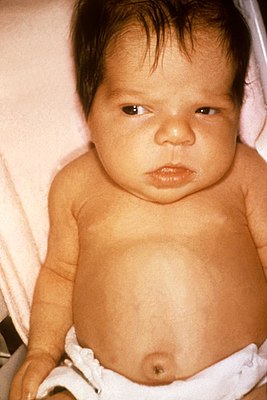 Трофические нарушения кожи и ее придатков.Развитие этого синдрома связано с нарушением обмена гликозаминогликанов в условиях дефицита тиреоидных гормонов, следствием чего является повышение гидрофильности тканей. Характерны микседематозный плотный отек лица и конечностей, большие губы и язык с отпечатками зубов по латеральным краям, «старообразное лицо» с огрубевшими чертами. Кожа толстая, сухая, холодная, бледная с желтоватым оттенком, не собирается в складки, на локтях шелушится. Волосы тусклые, ломкие, выпадают на голове, бровях, конечностях, медленнорастут. Может наблюдаться тотальная алопеция. Ногти тонкие, с продольной или поперечной исчерченностью.Поражение нервной системы и органов чувств.Развитие этого синдрома связано с угнетением высшей нервной деятельности и безусловных рефлексов в условиях недостатка тиреоидных гормонов. Характерны заторможенность, сонливость, снижение памяти, гипомимия. К симптомам поражения периферической нервной системы относятся парестезии, замедление сухожильных рефлексов.Выявляется также дисфункция органов чувств: нарушения слуха (отек слуховых труб и среднего уха), обоняния (из-за набухания слизистой оболочки носа). Отмечается затруднение носового дыхания. Голос больных становится низким и грубым (из-за отека и утолщения голосовых связок).Поражение сердечно-сосудистой системы.Изменения сердечно-сосудистой системы при гипотиреозе связаны с уменьшением влияния на сердце тиреоидных гормонов и катехоламинов, а также с развитием дистрофических изменений в миокарде. Характерны брадикардия, снижение сердечного выброса, глухость тонов сердца. Для гипотиреоза типично пониженное артериальное давление со снижением пульсового.Характерными изменениями на ЭКГ являются синусовая брадикардия, а также снижение вольтажа зубцов. Возможны изменения конечной части желудочкового комплекса: депрессия сегмента ST, снижение, двухфазность или инверсия зубца T. Аритмии при гипотиреозе встречаются очень редко, однако могут появляться на фоне заместительной терапии тиреоидными гормонами.Одним из характерных симптомов длительного декомпенсированного гипотиреоза является наличие жидкости в перикарде (выявляется у 30—80% больных). Объем перикардиального выпота может быть различным: от минимального, выявляемого лишь при УЗИ, до выраженного, приводящего к кардиомегалии и сердечной недостаточности.Свойственная гипотиреозу гиперлипидемия может способствовать ускорению атерогенеза и развитию ишемической болезни сердца.Изменения со стороны желудочно-кишечного тракта.Характерны запоры, дискинезия желчевыводящих путей, снижение аппетита. Часто развивается аутоиммунный гастрит.Нарушения кроветворения (анемический синдром)Одним из характерных проявлений гипотиреоза следует считать нарушения кроветворения. В настоящее время установлено, что дефицит тиреоидных гормонов приводит к качественным и количественным нарушениям эритропоэза, которые вызваны как собственно дефицитом тиреоидных гормонов, так и снижением образования эритропоэтинов. Кроме того, при гипотиреозе нередко наблюдаются В12-дефицитная и железодефицитная анемия.Помимо нарушений эритропоэза для гипотиреоза характерны нарушения функции тромбоцитов: их адгезивно-агрегационная функция снижается, хотя количество остается в нормальных пределах.Нарушение работы почек.При гипотиреозе часто наблюдается снижение почечного кровотока и скорости клубочковой фильтрации, возможно появление небольшой протеинурии.Дисфункция репродуктивной системы.При декомпенсированном гипотиреозе отмечается задержка полового созревания. У девочек возможны нарушения менструального цикла по типу олигопсоменореи или аменореи, ановуляторные циклы. В большинстве случаев эти нарушения сочетаются с галактореей и обусловлены повышенным уровнем пролактина (синдром гиперпролактинемического гипогонадизма, или синдром персистирующей галактореи—аменореи). Наличие этого синдрома у больных с первичным гипотиреозом известно, как синдром Ван-Вика-Хеннес-Росса.Гиперпролактинемия при первичном гипотиреозе связана с действием гипоталамического тиреотропин-рилизинг-гормона (ТРГ), синтез которого в условиях дефицита гормонов ЩЖ многократно возрастает по механизму отрицательной обратной связи. ТРГ способен стимулировать секрецию не только ТТГ, но и пролактина. Кроме того, развитию гиперпролактинемии при гипотиреозе способствует дефицит дофамина — основного гипоталамического ингибитора секреции пролактина. Гиперпролактинемия приводит к нарушениям цикличности выброса ЛГ и рецепции гонадотропинов в гонадах. Длительно существующая гиперпролактинемия способствует развитию вторичного поликистоза яичников.Синдром Ван-Вика—Громбаха (J.VanWyk и M. Grumbach) — вариант преждевременного полового созревания (ППР) у детей с первичным декомпенсированным гипотиреозом. У девочек первыми признакамиППР являются увеличение молочных желез, иногда с лактореей, появление менархе. Лобковое и аксиллярное оволосение нехарактерны. У всех больных выявляются высокие уровни ТТГ и пролактина, уровни ЛГ и ФСГ увеличены умеренно. При УЗИ малого таза очень часто визуализируются кистозно-измененные яичники.Мужской вариант этого симптомокомплекса характеризуется макро- орхизмом при отсутствии или слабой выраженности симптомов андро- генизации. У больных с макроорхизмом на фоне гипотиреоза значительно повышены уровни ТТГ, пролактина и гонадотропных гормонов. Однако уровень тестостерона, как правило, не превышает допубертатных значений.Поражение костно-мышечной системы.Для гипотиреоза типично резкое (в 2—3 раза) замедление процессов костного ремоделирования: угнетается как костная резорбция, так и костное образование. У детей с гипотиреозом в отсутствие лечения отмечается задержка дифференцировки костной ткани.При гипотиреозе могут развиваться миопатии — как с гипертрофией мышц, так и с их атрофией.Особенности течения врожденного гипотиреоза в различном возрасте.Давно замечено, что клинические проявления и течение гипотиреоза существенно различаются у лиц разного возраста.В детском возрасте клиника гипотиреоза также зависит от возраста ребенка и времени начала заместительной терапии. Типичная клиническая картина ВГ у новорожденных и детей первого месяца жизни, когда крайне важно поставить диагноз, наблюдается всего в 10—15% случаев (B).Симптоматика ВГ у новорожденных и грудных детейВГ у новорожденных проявляется следующими симптомами:переношенная беременность (более 40 нед);большая масса тела при рождении (более 3500 г);отечное лицо, губы, веки, полуоткрытый рот с широким, «распластанным» языком;локализованные отеки в виде плотных «подушечек» в надключичных ямках, тыльных поверхностях кистей, стоп;признаки незрелости при доношенной по сроку беременности;низкий, грубый голос при плаче, крике;позднее отхождение мекония;позднее отпадение пупочного канатика, плохая эпителизация пупочной ранки;затянувшаяся желтуха.Для диагностики врожденного гипотиреоза у новорожденных педиатрами, неонатологами и эндокринологами используется шкала Апгар, помогающая выявить ВГ в ранние сроки. Таблица.11.Шкала Апгар для диагностики врожденного гипотиреоза у новорожденныхПри сумме баллов более 5 следует заподозрить врожденный гипотиреоз.Позднее, в возрасте 3—4 месяцев, наблюдаются следующие симптомы:сниженный аппетит, затруднения при глотании;плохая прибавка в весе;метеоризм, запоры;сухость, бледность, шелушение кожных покровов;гипотермия (холодные кисти, стопы);ломкие, сухие, тусклые волосы;мышечная гипотония.Клиническая картина  первичного  ВГ у детей старшего возрастаУ детей более старшего возраста (после 5—6 месяцев) клинические проявления гипотиреоза сходны с проявлениями у взрослых.При отсутствии лечения у детей с ВГ на первый план выступает нарастающая задержка психомоторного, физического, а затем и полового развития.В своем психомоторном развитии ребенок с тяжелым гипотиреозом значительно отстает от здоровых сверстников и в возрасте 1 года сходен с новорожденным. Отстает развитие моторики: дети вялы, часами могут лежать спокойно, не проявляя беспокойства при мокрой пеленке, голоде; не интересуются игрушками; поздно начинают сидеть, ходить.Кожные покровы сухие, желтоватые, шелушатся из-за пониженной секреции потовых и сальных желез, имеют «мраморный» рисунок, холодные на ощупь. Волосы ломкие сухие, без блеска, усиленно выпадают. Характерна себорея волосистой части головы, лба, век. Ногти ломкие, с трещинами. Отмечается медленный рост волос и ногтей.Характерен комплекс респираторных симптомов: затрудненное носовое дыхание, стридор; цианоз носогубного треугольника; низкий, грубый голос; частые простудные заболевания.Выражены адинамия, гипотония мышц: выпуклый живот с пупочной грыжей, расхождение прямых мышц живота; осанка с поясничным лордозом, выступающими ягодицами и полусогнутыми коленями; частые запоры, метеоризм.Для детей с гипотиреозом характерны выраженная низкорослость (рост ниже 3-го перцентиля или ниже 2 стандартных отклонений (< -2,0 SDS) от средней по популяции для данного хронологического возраста и пола), постнатальное отставание в росте, прогрессирующее замедление скорости роста (скорость роста более чем на 1 SD ниже (при хронологическом возрасте > 1 года) для данного хронологического возраста и пола. Методика оценки линейного роста представлена в клинических рекомендациях по диагностике и лечению гипопитуитаризма у детей и подростков.Пропорции тела у детей с гипотиреозом приближаются к хондродистрофическим (коэффициент «верхний/нижний сегмент» больше нормальных значений; см. клинические рекомендации по диагностике и лечению гипопитуитаризма у детей и подростков). При значительном отставании костного созревания, оценивая пропорциональность телосложения, необходимо учитывать костный возраст ребенка.Характерны недоразвитие костей лицевого скелета при удовлетворительном росте костей черепа; широкая запавшая переносица, гиперте-лоризм; позднее закрытие большого и малого родничков; позднее прорезывание зубов и их запоздалая смена.При аускультации сердца: тоны сердца приглушены, отмечаются бра- дикардия (в первые месяцы жизни ЧСС может быть нормальной), функциональный шум; границы сердца расширены; артериальное давление снижено, пульсовое давление уменьшено.Отмечается задержка полового созревания.Транзиторный гипотиреоз новорожденныхТранзиторный гипотиреоз новорожденных — это состояние временной (преходящей) гипотироксинемии, сопровождающееся повышением уровня ТТГ в крови. Оно значительно увеличивает степень риска для новорожденных, что в дальнейшем (на поликлиническом этапе) требует пристального наблюдения для подтверждения или снятия диагноза.Транзиторное повышение уровня ТТГ в большинстве случаев связано с функциональной незрелостью гипоталамо-гипофизарной системы в постнатальном периоде. Данное состояние чаще всего встречается в следующих случаях:дефицит или избыток йода у матери (риск развития транзиторного гипотиреоза выше у недоношенных детей и маловесных новорожденных);дети, рожденные от матерей с аутоиммунными заболеваниями щитовидной железы (возможная трансплацентарная передача антител, блокирующих рецептор к ТТГ);дети, матери которых получали во время беременности большие дозы антитиреоидных средств по поводу болезни Грейвса, — у таких детей, как правило, при рождении имеется зоб, который имеет тенденцию к уменьшению.4. Вторичный врожденный гипотиреоз чаще бывает спорадическим, хотя описаны случаи семейного гипофизарного гипотиреоза. Как правило, вторичный врожденный гипотиреоз обусловлен пороками развития головного мозга (голопрозэнцефалией, септооптической дисплазией). Вторичный врожденный гипотиреоз встречается преимущественно у девочек и чаще выявляется у детей, родившихся от несовершеннолетних матерей. В. Пренатальная диагностика. Результаты определения общего T4, общего T3, свободного T4, реверсивного T3 и ТТГ в околоплодных водах (полученных при амниоцентезе) совершенно не отражают функцию щитовидной железы матери и плода и не позволяют судить о функции щитовидной железы у будущего ребенка. Напротив, кордоцентез и определение уровней гормонов в пуповинной крови позволяют диагностировать гипотиреоз у плода.Первичный гипотиреоз1. Дисгенезия щитовидной железы обусловливает 80—90% случаев первичного врожденного гипотиреоза. Чаще всего (две трети случаев) встречается эктопическое расположение железы, реже — гипоплазия или аплазия. Хотя все случаи дисгенезии щитовидной железы спорадические, предполагают, что дисгенезия может быть следствием аутоиммунного тиреоидита у плода. Эта гипотеза подтверждается наличием цитотоксических антитиреоидных антител в сыворотке новорожденных с первичным гипотиреозом. 2. Генетические дефекты синтеза, секреции или периферического метаболизма тиреоидных гормонов выявляются у 5—10% новорожденных с гипотиреозом. Наследование аутосомно-рецессивное. а. Дефекты рецепторов ТТГ на тироцитах встречаются редко. Еще реже сами рецепторы ТТГ нормальны, но после связывания ТТГ с рецептором аденилатциклаза не активируется (пострецепторный дефект). б. Нарушение транспорта йода также встречается нечасто. Этот дефект обусловлен неспособностью йодидного насоса тироцитов захватывать йодид из крови, переносить эти анионы через мембрану и концентрировать в цитоплазме. в. Недостаточность йодидпероксидазы — самый частый дефект синтеза тиреоидных гормонов. Из-за недостаточности йодидпероксидазы йодид не окисляется до нейтрального йода, йод не связывается с остатками тирозина в тиреоглобулине и потому не образуются предшественники тиреоидных гормонов — монойодтирозин и дийодтирозин. Может также нарушаться образование T4 (конденсация двух молекул дийодтирозина) или T3 (конденсация монойодтирозина и дийодтирозина). г. Дефекты тиреоглобулина или гидролиза тиреоглобулина (встречаются редко). Структурные дефекты тиреоглобулина или недостаточность протеаз, гидролизующих тиреоглобулин, нарушают отщепление T4 и T3 от молекулы тиреоглобулина и их поступление в кровь. д. Недостаточность 5'-дейодиназы (встречается редко). Нарушение дейодирования монойодтирозина и дийодтирозина в тироцитах препятствует повторному использованию йода щитовидной железой. 3. Лечение радиоактивным йодом. Если диффузный токсический зоб или рак щитовидной железы у беременной лечат 131I, то начиная с 8—10-й недели беременности 131I проходит через плаценту, поглощается щитовидной железой плода и разрушает ее. 131I может вызывать и другие заболевания плода, в частности — стеноз трахеи и гипопаратиреоз. 4. Гипотиреоз и нефротический синдром. Известны случаи сочетания врожденного гипотиреоза с нефротическим синдромом. Гипотиреоз может быть обусловлен потерями йодида и йодтирозинов с мочой на фоне недостаточного питания и недостаточного потребления йода.  Преходящий первичный гипотиреоз1. Лечение антитиреоидными средствами. Тионамиды, применяемые для лечения диффузного токсического зоба у беременной, проходят через плаценту и блокируют синтез тиреоидных гормонов у плода. Гипотиреоз у новорожденного наблюдается даже при приеме матерью низких доз пропилтиоурацила (200—400 мг/сут). Поскольку тионамиды быстро метаболизируются и выводятся из организма, гипотиреоз проходит через 1—2 нед после рождения. 2. Дефицит йода у матери — самая частая причина гипотиреоза у новорожденных в районах с недостатком йода в воде и пище, где встречается эндемический зоб. Главными районами эндемии зоба считаются Китай, Африка и страны, расположенные на юге Тихого океана. Районы с недостатком йода в воде и пище есть и в Европе. Если ребенок не получает достаточного количества йода с пищей, гипотиреоз сохраняется и может привести к кретинизму — необратимым нарушениям физического и психического развития. Различают две клинические формы эндемического кретинизма: а. Неврологическая форма кретинизма: задержка психического развития; атаксия, нарушения походки, пирамидные симптомы; нарушения слуха и речи вплоть до глухонемоты; задержка роста наблюдается не всегда; клинические признаки гипотиреоза отсутствуют или слабо выражены.б. Гипотиреоидная форма кретинизма: задержка психического развития, неврологические расстройства; задержка роста; зоб, клинические признаки гипотиреоза. Различия форм кретинизма, по-видимому, определяются длительностью и тяжестью постнатального гипотиреоза. 3. Избыток йода, попавший в организм плода или новорожденного, может вызвать преходящий гипотиреоз (феномен Вольфа—Чайкова). Возможные причины: передозировка йодсодержащих препаратов при лечении беременной, амниография с йодсодержащими контрастными веществами, обработка шейки матки йодсодержащими антисептиками (например, при преждевременном разрыве плодных оболочек), прижигание культи пуповины йодсодержащими антисептиками. Риск преходящего гипотиреоза, вызванного дефицитом или избытком йода, выше у недоношенных и маловесных новорожденных. 4. Тиреоблокирующие антитела у матери. Описано несколько случаев семейного преходящего гипотиреоза новорожденных, обусловленных трансплацентарным переносом материнских тиреоблокирующих антител. Во всех этих случаях у беременных имелся хронический лимфоцитарный тиреоидит или иной аутоиммунный тиреоидит неясной этиологии. У новорожденных уровень общего T4 был снижен, а уровень ТТГ повышен; при сцинтиграфии щитовидной железы в некоторых случаях находили аплазию. После исчезновения тиреоблокирующих антител из сыворотки ребенка щитовидная железа начинала расти и функционировать. Аутоиммунные заболевания щитовидной железы в анамнезе матери или случаи врожденного гипотиреоза у нескольких детей в одной семье служат показанием для определения тиреоблокирующих антител у матери и новорожденного. Если тиреоблокирующие антитела обнаружены у новорожденного, проводят заместительную терапию левотироксином. Терапию прекращают после исчезновения тиреоблокирующих антител и восстановления функции щитовидной железы.  Вторичный гипотиреоз. На долю вторичного гипотиреоза приходится примерно 5% случаев гипотиреоза у новорожденных. Вторичный гипотиреоз, обусловленный гипоталамическими нарушениями (дефицитом тиролиберина), как правило, сопровождается дефицитом не только ТТГ, но и других гормонов аденогипофиза. 1. Пороки развития головного мозга и черепа, сопровождающиеся гипопитуитаризмом, — самая частая причина врожденного дефицита ТТГ. К таким порокам относятся септооптическая дисплазия, гипоплазия зрительного нерва, расщелина неба, расщелина губы. 2. Разрыв ножки гипофиза при родовой травме или асфиксии. Довольно давно была замечена связь между врожденным гипопитуитаризмом и родовой травмой или асфиксией. Современные методы визуализации (КТ, МРТ) показывают, что при родовой травме или асфиксии иногда происходит разрыв или отрыв ножки гипофиза. 3. Врожденная аплазия гипофиза — редкая причина гипопитуитаризма. Иногда встречаются семейные формы этой аномалии. Преходящий вторичный гипотиреоз. Эта форма гипотиреоза может выявляться у новорожденных с низким общим и свободным T4 и нормальным ТТГ. Преходящий вторичный гипотиреоз чаще обнаруживают у недоношенных и маловесных новорожденных. Предполагают, что в таких случаях гипотиреоз обусловлен гипопитуитаризмом или незрелостью гипоталамо-гипофизарно-тиреоидной системы. Отличить преходящий вторичный гипотиреоз у недоношенных новорожденных или новорожденных с нетиреоидными заболеваниями от псевдодисфункции щитовидной железы очень трудно. У недоношенных детей уровни общего T4 и общего T3 в сыворотке постепенно увеличиваются и к 1—2-му месяцу жизни обычно достигают нормальных значений, характерных для доношенных детей того же возраста. Точно так же показатели функции щитовидной железы нормализуются и по мере выздоровления от нетиреоидного заболевания. Мы считаем, что снижение уровней T4 и T3 у недоношенных новорожденных и новорожденных с нетиреоидными заболеваниями отражает их адаптацию к стрессу и не является показанием для заместительной терапии тиреоидными гормонами. Истинные нарушения функции щитовидной железы у таких новорожденных можно выявить, добившись нормализации их веса и развития или, устранив нетиреоидное заболевание. Только после этого можно назначать заместительную гормональную терапию. Клинический диагноз. Заподозрить гипотиреоз у новорожденного только на основании клинических признаков (до определения T4 и ТТГ) удается не более чем в 5% случаев. Клинические симптомы болезни незначительны, неспецифичны или вообще отсутствуют, что может быть обусловлено: 1) защитным действием материнских тиреоидных гормонов; 2) нормальным уровнем T3 на фоне сниженного уровня T4. Выраженность симптомов (если они есть) зависит от причины, тяжести и сроков возникновения гипотиреоза. Если явные симптомы отмечаются уже на первой неделе жизни, можно заподозрить тяжелый и продолжительный внутриутробный гипотиреоз. У новорожденных с гипотиреозом вес и рост, как правило, нормальные (близки к 50-му процентилю), а окружность головы несколько увеличена (70-й процентиль). Несмотря на нормальную длину тела, костный возраст при гипотиреозе отстает от паспортного. Примерно 30% детей с гипотиреозом рождаются переношенными (і 42 нед). Симптомы. Ребенок плохо ест, редко плачет; плач может быть хриплым. Отмечаются сонливость, запоры, гипотермия. Любой из симптомов встречается менее чем у 30% новорожденных с гипотиреозом. Осмотр и физикальное исследование1. Лишь немногие новорожденные с гипотиреозом имеют характерный внешний вид: одутловатое лицо, иногда со слизистыми отеками; переносица плоская или впалая, гипертелоризм; увеличение родничков (особенно малого), расхождение швов черепа; макроглоссия; выпяченный живот, пупочная грыжа; кожа сухая, холодная, пятнистая (мраморная кожа); желтуха (желтуха новорожденных с прямой гипербилирубинемией или стойкая желтуха с непрямой гипербилирубинемией из-за недостаточности глюкуронилтрансферазы); мышечная гипотония, замедление сухожильных рефлексов за счет фазы расслабления. Может выявляться галакторея, обусловленная повышением уровня пролактина. Пальпируемый зоб встречается редко, даже при наличии дефектов синтеза и секреции тиреоидных гормонов. У некоторых детей, родившихся от матерей с диффузным токсическим зобом, принимавших пропилтиоурацил, имеется большой зоб (иногда сдавливающий дыхательные пути). 2. Если диагноз гипотиреоза не был установлен вовремя, рост и развитие ребенка задерживаются. Задержка роста заметна уже в возрасте 3—6 мес. Следует ожидать также задержки психического развития и появления неврологических симптомов — атаксии, нарушения координации движений, пирамидных симптомов (спастическая диплегия), гипотонии и спастичности мышц, нейросенсорной тугоухости и косоглазия. 3. Вторичный гипотиреоз характеризуется менее отчетливой клинической картиной, чем первичный, поскольку при дефиците ТТГ течение заболевания не такое тяжелое. Однако при пороках развития лицевого черепа (расщелины губы или неба), нистагме или признаках дефицита других аденогипофизарных гормонов всегда следует заподозрить вторичный гипотиреоз. Признаки гипопитуитаризма: гипогликемия (из-за дефицита СТГ или АКТГ), у мальчиков — микропения, гипоплазия мошонки, крипторхизм, анорхия (из-за дефицита СТГ или ЛГ и ФСГ). Сопутствующие пороки развития. У новорожденных с гипотиреозом пороки развития встречаются в 3 раза чаще, чем у остальных новорожденных. Чаще всего гипотиреозу сопутствуют врожденные пороки сердца (стеноз легочной артерии, дефекты межпредсердной или межжелудочковой перегородки). Неясно, обусловлены ли пороки сердца генетическими нарушениями, тератогенными факторами или внутриутробным гипотиреозом. Врожденный гипотиреоз чаще встречается и у детей с синдромом Дауна (трисомия по 21-й хромосоме) или трисомией по 18-й хромосоме. Сердечно-сосудистая система и ЦНС1. ЭКГ: брадикардия и уменьшение амплитуды комплексов QRS. 2. ЭхоКГ: отношение длительности фазы изоволюметрического сокращения и длительности периода изгнания левого желудочка увеличено; продолжительность систолы также увеличена. Иногда находят перикардиальный выпот, но объем его обычно невелик. Выпот не имеет клинических проявлений и после лечения исчезает. 3. ЭЭГ: диффузное замедление ритма и снижение его амплитуды; удлинение латентного периода вызванных зрительных и слуховых потенциалов. После лечения ЭЭГ нормализуется. Лабораторная и инструментальная диагностика. Предварительный диагноз гипотиреоза, установленный при обследовании новорожденного, должен быть подтвержден до начала лечения с помощью ряда лабораторных исследований. Обязательные исследования. Простейшие анализы, подтверждающие диагноз гипотиреоза, — определение свободного T4 и ТТГ в сыворотке. Если нет возможности определить свободный T4, измеряют общий T4 и индекс связывания тиреоидных гормонов и определяют расчетный свободный T4. Общий T3 в сыворотке обычно не измеряют, поскольку при гипотиреозе он часто остается нормальным.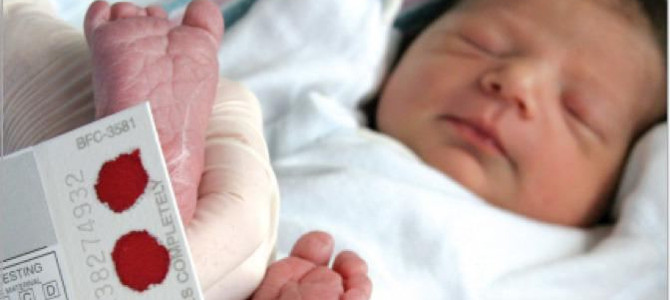                            Скрининг врожденного гипотиреоза Внимание: физиологические концентрации тиреоидных гормонов и ТТГ в сыворотке новорожденных и грудных детей в первые несколько месяцев жизни выше, чем в более зрелом возрасте, поэтому результаты анализов необходимо сверять с возрастными нормами.Определение общего T4 и свободного T4, расчетного свободного T4 (или индекса связывания тиреоидных гормонов) и ТТГ позволяет дифференцировать формы гипотиреоза у новорожденных.1. Важнейшие биохимические признаки первичного гипотиреоза: низкий уровень свободного T4 (расчетного свободного T4) и повышенный уровень ТТГ. У новорожденных с компенсированным первичным гипотиреозом общий и свободный T4нормальные, но уровень ТТГ повышен. При массовых обследованиях нарушения функции щитовидной железы могут быть выявлены у новорожденных с преходящим первичным гипотиреозом. В таких случаях функция щитовидной железы нормализуется через несколько недель или месяцев.2. При вторичном гипотиреозе общий и свободный T4снижены, а уровень ТТГ обычно нормальный, но может быть и сниженным. Причина вторичного гипотиреоза не важна для выбора лечения. При необходимости для дифференциальной диагностики гипоталамического и гипофизарного гипотиреоза проводят пробу с тиролиберином. При заболевании гипофиза тиролиберин не стимулирует секрецию ТТГ. 3. Дефицит тироксинсвязывающего глобулина. При массовых обследованиях у новорожденных с дефицитом тироксин связывающего глобулина обнаруживают снижение уровня общего T4 и нормальный уровень ТТГ. При повторных анализах получают следующие результаты: общий T4 снижен, но свободный T4 и ТТГ нормальные; индекс связывания тиреоидных гормонов, изменяющийся обратно пропорционально уровню тироксин связывающего глобулина, повышен. Дефицит тироксин связывающего глобулина обычно наследуется сцепленно с X-хромосомой и встречается примерно у 1 из 5000 новорожденных. Заместительную терапию тиреоидными гормонами при дефиците тироксин связывающего глобулина не проводят, поскольку функция самой щитовидной железы не нарушена. Вспомогательные исследования1. Поглощение радиоактивного йода щитовидной железой, сцинтиграфия щитовидной железы или обзорная сцинтиграфия с 123I или 99mTc-пертехнетатом. Эти исследования лучше проводить до начала лечения, поскольку прием левотироксина блокирует поглощение 123I и 99mTc-пертехнетата щитовидной железой. Для обследования новорожденных нельзя использовать 131I, поскольку сильное гамма-излучение этого изотопа может поражать щитовидную железу и все тело. Если при сцинтиграфии обнаружили эктопическую щитовидную железу, то причину гипотиреоза можно считать установленной и дальнейшее обследование становится ненужным. а. Отсутствие поглощения изотопа указывает на аплазию щитовидной железы. Аплазию подтверждают с помощью УЗИ.б. Если изотоп не поглощается, но при УЗИ находят нормальную щитовидную железу, можно заподозрить дефект рецепторов ТТГ, нарушение транспорта йодида или трансплацентарный перенос материнских тиреоблокирующих антител. Последнее доказывается определением этих антител в сыворотке матери и новорожденного.в.Избыток йода в крови может блокировать поглощение 123I щитовидной железой, имитируя нарушение транспорта йодида. В таких случаях установить правильный диагноз помогает определение йода в моче новорожденного.г.Если поглощение радиоактивного йода и сцинтиграмма щитовидной железы нормальные или свидетельствуют об увеличении щитовидной железы, скорее всего имеет место какой-то дефект синтеза T4 и T3 на стадиях после захвата йода. Определение уровня тиреоглобулина в сыворотке  помогает отличить нарушения синтеза тиреоглобулина от недостаточности йодидпероксидазы или 5'-дейодиназы, а также от нарушений синтеза T4 и T3, вызванных антитиреоидными лекарственными средствами. д.Поглощение радиоактивного йода и сцинтиграмма щитовидной железы могут быть нормальными и у новорожденных с компенсированным гипотиреозом, вызванным тиреоблокирующими антителами. 2. УЗИ применяют, главным образом, для подтверждения диагноза аплазии щитовидной железы (если при изотопных исследованиях железа не поглощает изотоп). Если изотоп не поглощается, но щитовидная железа по данным УЗИ нормальная, то гипотиреоз обусловлен либо дефектами синтеза T4 и T3, либо трансплацентарным переносом материнских тиреоблокирующих антител  При визуализации эктопической щитовидной железы результаты УЗИ малоинформативны. 3. Тиреоблокирующие антитела рекомендуется определять у новорожденных с гипотиреозом и у матерей в тех случаях, когда у матери имеется аутоиммунное заболевание щитовидной железы, а также при наличии преходящего гипотиреоза в семейном анамнезе (у братьев и сестер новорожденного). Если щитовидная железа при УЗИ нормальная, но не поглощает изотопы, то выявление тиреоблокирующих антител у ребенка и матери позволяет отличить преходящий гипотиреоз, вызванный этими антителами, от гипотиреоза иной этиологии. Тиреоблокирующие антитела также могут быть причиной частично компенсированного гипотиреоза у новорожденных с нормальным поглощением изотопов.4. Содержание тиреоглобулина в сывороткезначительно снижено при аплазии щитовидной железы, умеренно снижено или нормальное при ее эктопическом расположении и повышено при нарушениях синтеза T4 и T3 (за исключением случаев нарушения синтеза тиреоглобулина). Поскольку уровень тиреоглобулина лишь приблизительно соответствует массе функционирующей ткани щитовидной железы, определение тиреоглобулина в большинстве случаев не позволяет точно установить причину гипотиреоза. Если щитовидная железа нормально поглощает изотопы, тиреоблокирующие антитела отсутствуют, а уровень тиреоглобулина снижен, то гипотиреоз обусловлен дефектами синтеза тиреоглобулина. 5. Содержание йода в моче определяют для подтверждения диагноза преходящего первичного гипотиреоза, вызванного избытком йода во внутриутробном или неонатальном периоде, а также при обследовании новорожденных и грудных детей в районах эндемии зоба. 6. Определение костного возраста. Рентгенография коленных суставов и стоп помогает установить продолжительность внутриутробного гипотиреоза. У большинства здоровых новорожденных дистальные концы бедренных костей, проксимальные концы большеберцовых костей и кубовидные кости стоп оссифицированы. Наличие или отсутствие этих центров оссификации, а также их размеры (по отношению к возрастной норме) служат косвенными показателями продолжительности внутриутробного гипотиреоза.  Заключение. Необходимое и достаточное показание для лечения гипотиреоза у новорожденного или грудного ребенка — наличие биохимических признаков заболевания.Вспомогательные исследования в отдельных случаях позволяют установить или уточнить диагноз, но ни одно из них не является необходимым. Лечение. Первоочередная цель — как можно быстрее повысить уровень T4 до нормы, чтобы предотвратить или свести к минимуму поражения ЦНС. Когда эта цель достигнута, необходимо поддерживать нормальный уровень T4, чтобы обеспечить нормальный рост и психическое развитие ребенка. Ведение ребенка с врожденным гипотиреозом в первые 2—3 года жизни требует особых усилий врача, поскольку именно в этот период нормальный уровень T4 абсолютно необходим для развития ЦНС и интеллекта. Левотироксин — средство выбора. Рекомендуемые дозы указаны в Общая доза с возрастом постепенно увеличивается, тогда как удельная доза (на килограмм веса) уменьшается. Контроль уровня T4. У новорожденных следует поддерживать уровень общего T4 в сыворотке в пределах 10—16 мкг% (или свободного T4 в пределах 1,5—2,2 нг%), что ближе к верхней границе возрастной нормы. Лечение левотироксином рекомендуется начинать с дозы 10—14 мкг/кг/сут (обычно ребенку весом 4 кг дают одну таблетку, содержащую 50 мкг препарата). Раньше лечение начинали с меньших доз левотироксина (8—10 мкг/кг/сут); при такой начальной дозе уровень общего T4нормализуется через 1 мес. Поскольку врач получает результаты первичного обследования обычно к 2—4-недельному возрасту ребенка, нормализация уровня T4 при начальной дозе левотироксина 8—10 мкг/кг/сут затягивается до 6—8-недельного возраста. Если же начальная доза левотироксина составляет 10—14 мкг/кг/сут, уровень T4нормализуется через 1 нед. Доказано, что такая начальная доза безопасна и не вызывает тиреотоксикоз у детей до годовалого возраста. Чтобы выиграть время, лечение следует начинать, не дожидаясь результатов лабораторных исследований, подтверждающих предварительный диагноз. Применяют только таблетки левотироксина, поскольку суспензии левотироксина могут содержать разные количества препарата. Контроль уровня ТТГ. При лечении левотироксином уровень общего T4 (или свободного T4) нормализуется быстрее, чем уровень ТТГ. В большинстве случаев уровень ТТГ снижается до нормы лишь через 3—6 мес после начала лечения. Однако у некоторых детей с тяжелым гипотиреозом или аплазией щитовидной железы уровень ТТГ остается в пределах 10—20 мЕ/л даже на фоне повышения общего T4 (или свободного T4) до верхних границ нормы. Увеличение дозы левотироксина снижает уровень ТТГ, но может привести к тиреотоксикозу (поскольку общий T4 или свободный T4 нередко выходят за верхнюю границу нормы). Поэтому не следует назначать слишком большие дозы левотироксина детям с повышенным ТТГ на фоне нормального общего или свободного T4. Предполагают, что запаздывание снижения уровня ТТГ вызвано внутриутробным гипотиреозом, приводящим к изменению порога чувствительности в системе отрицательной обратной связи между щитовидной железой и аденогипофизом.  Ведение ребенка с гипотиреозом. Для обеспечения нормального роста и психического развития необходимо тщательное наблюдение за ребенком и своевременная коррекция доз левотироксина. Проведенное в Новой Англии исследование показало, что если в течение первого года жизни уровень общего T4 не достигает 8 мкг%, то IQ, определяемый в более зрелом возрасте, снижается. По данным исследования, проведенного в Норвегии, у детей с общим T4 на первом году жизни > 14 мкг% общий IQ в 2 года и IQ для вербальных навыков в 6 лет оказались значительно выше, чем у детей с общим T4< 10 мкг%. С другой стороны, врачи из Торонто показали, что те дети, у которых в результате лечения левотироксином общий T4 на первом году жизни был повышен (примерно до 15 мкг%), отличались трудным характером.  Передозировка левотироксина. Передозировка левотироксина крайне нежелательна из-за опасности преждевременного закрытия швов черепа. Кроме того, избыток левотироксина ускоряет пролиферацию и дифференцировку нейронов, что может привести к глубоким нарушениям функций головного мозга.  	Костный возраст в первые 2 года оценивают по обзорным рентгенограммам скелета, а затем, примерно каждые 2 года, по рентгенограммам левой кисти. Оценка психомоторного развития и интеллекта. Первое тестирование проводят в 12—18 мес и повторяют в 5-летнем возрасте, перед поступлением ребенка в школу. Психолог или невропатолог может использовать любую систему тестирования, с которой он хорошо знаком. Результаты тестирования позволяют своевременно выявлять неврологические нарушения и задержку психического развития и назначать лечебные мероприятия, помогающие ребенку полностью реализовать свои интеллектуальные и физические возможности. Отсроченная дифференциальная диагностика врожденного гипотиреоза. Иногда диагноз гипотиреоза подтверждается еще при детальном обследовании новорожденного или грудного ребенка (например, если при обзорной сцинтиграфии обнаружена эктопическая щитовидная железа (зоб корня языка), либо при сцинтиграфии или УЗИ выявлена аплазия железы). Однако чаще такое обследование не проводится или не позволяет установить природу гипотиреоза. Если у ребенка старше 1 года, несмотря на лечение левотироксином, отмечается «вторичный подъем» ТТГ (> 20 мЕ/л), следует заподозрить стойкий гипотиреоз. Если же уровень ТТГ остается нормальным до 3-летнего возраста, рекомендуется временно отменить левотироксин на 1 мес и повторить определение общего или свободного T4 и ТТГ. Цель отмены левотироксина — проверить, не был ли гипотиреоз у новорожденного преходящим. Могут оказаться полезными также сцинтиграфия и УЗИ щитовидной железы. ПрогнозРост и созревание скелета. Результаты программ массового обследования свидетельствуют о том, что: 1.Врожденный гипотиреоз влияет на последующий рост. Чем длительнее постнатальный гипотиреоз, тем меньше рост. 2.Дети с врожденным гипотиреозом, получающие заместительную терапию левотироксином, по росту догоняют и даже перегоняют своих сверстников.  Психическое развитие и неврологические нарушения. Если лечение гипотиреоза начато своевременно (до 4—6 мес) и правильно проводится до 3-летнего возраста, то интеллект не нарушается. Так, по данным исследователей из Новой Англии, у детей с врожденным гипотиреозом, леченных левотироксином, в 6-летнем возрасте IQ для вербальных навыков составляет 109, для невербальных — 107, а общий IQ — 109, что почти совпадает с показателями у здоровых братьев и сестер и сверстников. По данным квебекской группы, у леченных левотироксином детей средний общий IQ в 7-летнем возрасте составляет 101. Среди детей с врожденным гипотиреозом можно выделить детей с задержкой психомоторного и интеллектуального развития. Эти дети характеризуются следующими особенностями: 1. Очень низкий уровень T4 в сыворотке до лечения. По данныммассового обследования в Квебеке, у детей с уровнем общего T4 до начала лечения < 2 мкг% и с уменьшенной площадью эпифизов средний IQ в возрасте 7 лет составлял 86, а у детей с уровнем общего T4> 2 мкг% и большей площадью эпифизов — 102. Пониженный уровень общего T4свидетельствует о тяжелом внутриутробном гипотиреозе. Тяжелый гипотиреоз может быть обусловлен аплазией щитовидной железы или отсутствием защитного эффекта материнских тиреоидных гормонов. 2. Отставание костного возраста до начала лечения. По данным массового обследования в Торонто, у новорожденных с костным возрастом ниже 36-й недели внутриутробного развития IQ в возрасте 7 лет составлял 98, а у новорожденных с костным возрастом, соответствующим 37-й неделе внутриутробного развития, — 102. Заключили, что отставание костного возраста отражает большую тяжесть внутриутробного гипотиреоза. 3. Низкий уровень T4 в сыворотке на первом году жизни. По данным массового обследования в Новой Англии, у 4 детей, получавших в течение первого года жизни недостаточные дозы левотироксина, уровень общего T4 в сыворотке был ниже 8 мкг%, а уровень ТТГ оставался повышенным до 18—24-месячного возраста. В возрасте 7 лет IQ у этих детей составлял 62, 67, 76 и 83 (средний IQ = 72). 4. Неврологические нарушения. У некоторых детей с врожденным гипотиреозом (в том числе и у детей с нормальным IQ) имеются атаксия, нарушения координации движений туловища и конечностей, тонуса мышц, концентрации внимания и речи. Может наблюдаться также нейросенсорная тугоухость (до осуществления программ массового обследования ее диагностировали почти у 20% детей с врожденным гипотиреозом). Пропущенные случаи.Пятнадцатилетний опыт массового обследования полностью доказал его эффективность: на каждые 120 выявленных случаев врожденного гипотиреоза пропускается всего один. Причины пропусков: А. Не у всех новорожденных удается взять кровь (при родах на дому или при переводе новорожденного в другую клинику). Б. Не всегда кровь берут правильно. В. Ошибки лаборатории (несовершенство методик, невнимательность персонала, неправильная регистрация результатов). Г. Отсутствие должного наблюдения за грудными детьми с настораживающими результатами первичного обследования (когда семья переходит под наблюдение другого врача или переезжает на новое место жительства). Некоторые новорожденные с легкими формами гипотиреоза отсеиваются при первичном обследовании, но в первые месяцы жизни у них появляются клинические признаки гипотиреоза.Таким образом, педиатр, обнаруживший клинические признаки гипотиреоза, не имеет права исключать диагноз этого заболевания только на основании результатов первичного обследования. При появлении симптомов гипотиреоза необходимо как можно быстрее исследовать функцию щитовидной железы ребенка. Причины неэффективности леченияА. Лечение начато слишком поздно. Б. Недостаточна начальная доза левотироксина. В.Недостаточны поддерживающие дозы левотироксина. Г.Не соблюдается схема лечения (по вине врача или родителей больного). Диагностика и лечение врожденного гипотиреоза у детей.В подавляющем большинстве случаев (85—90%) имеет место первичный врожденный гипотиреоз. Среди случаев первичного гипотиреоза приблизительно 85% являются спорадическими, 15% — наследственными. Большинство спорадических случаев обусловлено дисгенезией (эмбриопатией) ЩЖ, причем случаи дистопии (эктопии) железы встречаются гораздо чаще, чем полное ее отсутствие (агенезия) или гипоплазия.Виды эмбриопатий щитовидной железы:срединные кисты и свищи шеи, обусловленные сохранением или неполной облитерацией щитовидно-язычного протока;дистопия щитовидной железы, обусловленная нарушением миграции срединного зачатка щитовидной железы (чаще встречаются дистопия в корень языка и срединная дистопия; см. рис. 1, где представлены места наиболее типичного расположения ЩЖ при ее дистопии);добавочная (эктопированная) тиреоидная ткань;отсутствие (агенезия, аплазия) щитовидной железы.Гораздо реже (5—10% случаев) встречаются вторичный или третичный врожденный гипотиреоз, проявляющиеся изолированным дефицитом ТТГ или гипопитуитаризмом.Особой формой врожденного гипотиреоза является транзиторный гипотиреоз новорожденных. Эта форма заболевания чаще всего наблюдается в регионах, эндемичных по недостатку йода. Транзиторный гипотиреоз может возникнуть и в результате незрелости системы органификации йода, особенно у недоношенных, незрелых новорожденных. К развитию транзиторного гипотиреоза у новорожденного может приводить прием матерью во время беременности тиреостатических и других препаратов, нарушающих синтез тиреоидных гормонов щитовидной железой плода. Описана трансплацентарная передача материнских блокирующих антител к рецептору ТТГ.В последние годы в связи с развитием методов молекулярно-генетического анализа взгляды на этиологию врожденного гипотиреоза во многом изменились. На сегодняшний день идентифицирован ряд генов, мутации которых приводят к нарушениям закладки, миграции, дифференцировки ЩЖ; дефектам синтеза тиреоидных гормонов, нарушениям гипоталамо-гипофизарной оси. Отсутствие специфических симптомов, характерных для определенного генетического дефекта, не позволяет проводить изолированную диагностику одного гена для идентификации мутации.Наиболее широко изучены варианты дисгенезии ЩЖ, однако показано, что нарушение закладки этого жизненно важного органа ассоциировано с мутациями генов только в 2% случаев, а в 98% случаев причина остается неизвестной .ГЛАВА 5. ЗАБОЛЕВАНИЯ    ПАРАЩИТОВИДНЫХ ЖЕЛЕЗ                5.1.Анатомия и физиология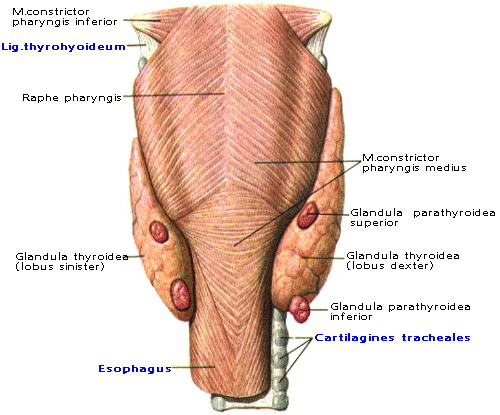 Паращитовидные (околощитовидные) железы располагаются на задней поверхности щитовидной железы вне ее капсулы около верхнего и нижнего полюсов, имеют округлую форму, диаметр до 5 мм, массу до 0,5 г. Обычно у человека 2 пары паращитовидных желез (верхние и нижние). Число и локализация паращитовидных желез могут существенно варьировать, доходя иногда до 12 пар. Дополнительные паращитовидные железы встречаются в ткани щитовидной и вилочковой желез, в переднем и заднем средостении, в перикарде, позади пищевода, в области бифуркации общей сонной артерии. Нижние околощитовидные железы больше мигрируют в процессе онтогенеза, они чаще обнаруживаются эктопически. У 22 % лиц обнаруживается большее количество околощитовдных желез. Меньшее количество желез  встречается у 3 – 5 % лиц. Кровоснабжение паращитовидных желез осуществляется в основном ветвями щитовидной артерии, из-за чего и возможны повреждения этих желез при операциях на щитовидной железе.Нормальные околощитовидные железы обычно располагаются в жировой ткани, имеют от золотистого-желтого до светло-коричневого. Паренхима желез состоит из паратироцитов, среди которых выделяют главные, окрашивающиеся основными красителями, и оксифильные клетки. Главные паратироциты — гормонально-активные клетки, которые подразделяются на светлые клетки, преобладающие у детей, плохо прокрашивающиеся большинством красителей (слабо базофильны) и темные клетки, преобладающие у взрослых (окрашиваются основными красителями: кислым и железным гематоксилином). Оксифильные паратироциты («покоящиеся» клетки) появляются в возрасте 10 лет, они гормонально-неактивны.Эмбриональное развитие: Паращитовидные железы (ПЩЖ) появляются на 5-6 неделе внутриутробного развития из энтодермального эпителия III и IV жаберных карманов. Нижние околощитовидные железы происходят из третьей пары жаберных карманов (как и тимус), в то время как верхние железы формируется из четвертой пары. На 7-8 неделеобразовавшиеся эпителиальныепочки отшнуровываются  от  участка  своего  возникновения и присоединяются к задней поверхностибоковых долей щитовидных желез. В них врастает окружающая мезенхима с капиллярами, из которых образуется капсула железы. Функциональная   активность   ПЩЖ   во   внутриутробном периоде способствует сохранению гомеостаза кальция независимо от колебаний минерального обмена матери. Существенно повышается активность ПЩЖ к последним неделям внутриутробного периода и в первые дни жизни.Во  внутриутробном  периоде  в  ткани  железы  обнаруживаются эпителиальные клетки только одного типа  главные клетки. Во  втором  полугодии  жизни  уменьшается  размер главных клеток, а первые оксифильные клетки появляются в околощитовидных железах после 6-7 лет. К 11 годам  в  ткани  железы  появляется  возрастающее  количество жировых клеток. Таким образом,  у детей раннего возраста ПЩЖ имеют гистологические особенности: -     отсутствуют оксифильные клетки;-    соединительнотканные  перегородки  между  эпителиальными клетками тонкие (исчезают к пубертатному периоду), не содержат жировой ткани.Масса паренхимы ПЩЖ: -      новорожденного - 5 мг;-     к 10 годам - 40 мг;-     у взрослого - 75-85 мг (данные, когда имеется 4 и более ПЩЖ).Постнатальное развитие ПЩЖ рассматривается как медленно прогрессирующая инволюция.Максимальная  функциональная  активность  ПЩЖ  относится  к  перинатальному  периоду  и  первому-второму годам жизни ребенка, что связано с максимальной  активностью остеогенеза и напряженностью фосфорно-кальциевого обмена.5.2.Регуляция фосфорно-кальциевого обменаИоны кальция играют важную роль в осуществлении множества физиологических функций и биохимических процессов: −  определяют нервно-мышечную возбудимость,  влияя на проницаемость мембран для натрия;−  участвуют в регуляции тонуса симпатической и парасимпатической нервной системы,в продукции и высвобождении гормонов,  нейротрансмиттеров (ацетилхолина и др.) в нервно-мышечные синапсы;−  стимулируют  секреторные  и  инкреторные  процессы  пищеварительных и эндокринных желез; −  являются необходимым компонентом для сокращения в мышечных волокнах, поддержания сердечной деятельности и регуляции сосудистого тонуса; −  вместе с фосфором являются необходимыми для формирования иподдержания структуры костной ткани и зубов; −  участвуют в регуляции процессов внутриклеточного метаболизма; выполняют пластическую роль при формировании тканевых и клеточныхструктур; обеспечивают стабильность клеточных мембран;−  служат для активации апоптоза и транскрипционного аппарата клеток (кофакторэндонуклеаз, участвующих в деградации ДНК при апоптозе); −  принимают участие в важнейших  метаболических  процессах(гликогенолиз, глюконеогенез, липолиз и т. д.) в качестве «информационных» молекул для многих ферментативных реакций; −  являются важным фактором в каскадном механизме свертывания; −  играют важную роль в иммунологической активности (активация лимфоцитов, в частности бластная трансформация в ответ на стимуляциюмитогенами). Все выше перечисленное свидетельствует о необходимости строгой регуляции содержания кальция во внеклеточной жидкости. Более 99 %  общего кальция находится в костях («хранилище»  кальция) преимущественно в виде сложной трудно мобилизуемой формы кристаллов гидроксиапатита,  и только 1 %  кальция,  представленного фосфатными солями, легко обменивается и играет роль буфера при внезапных изменениях  концентрации  кальция  в  крови.  Нормальный  уровень  общегокальция в плазме крови у детей старше 1 года и взрослых составляет 2,25–2,62ммоль/л,  из которого 50 %  приходится на свободный  (ионизированный) кальций, остальная часть связана с белками плазмы (45 %) и анионами(цитрат, лактат, фосфат, сульфат) (5 %). Ионизированный кальций несет насебе  основную  функциональную  нагрузку,  поэтому  поддерживается  наопределенном уровне целым рядом физиологических механизмов, и его содержание в крови имеет достаточно узкий диапазон — 1,03–1,37  ммоль/л. Связанная и ионизированная формы кальция находятся в равновесии друг сдругом. Связывание кальция с белками сыворотки зависит от рН крови: приацидозе доля ионизированного кальция увеличивается,  а при алкалозе уменьшается. Концентрация кальция во внеклеточной жидкости взаимосвязана сконцентрацией фосфора.  Любые изменения внеклеточной концентрацииодного из ионов приводят к обратному изменению концентрации другого.  Нормальный уровень фосфора в крови у новорожденных составляет1,6–2,4 ммоль/л, у детей старшего возраста — 1,45–1,8 ммоль/л. Потребность в кальции зависит от возраста.  Для достижения оптимальной  минерализации  костной  ткани в грудном  возрасте  суточное  потребление кальция должно быть 60 мг/кг, в 2–8 лет — 1000 мг, 9–17 лет — 1600 мг. Уровень кальция в крови регулируют следующие гормоны: паратиреоидный  гормон  (ПТГ),  метаболиты  витамина  D 3   (повышают  уровенькальция), кальцитонин (снижает уровень кальция). Основными органами исистемами, принимающими участие в нормальном обмене кальция, являются костная система, желудочно-кишечный тракт, почки (табл. 1).Таблица№ 5.1 Факторы, регулирующие метаболизм кальция (И. И. Дедов, В. А. Петеркова и др., 2006)По своим физиологическим механизмам ПТГ является  антагонистом тиреокальциотонина щитовидной железы. Этот   антагонизм   обеспечивает   содружественное  участие обоих гормонов в регуляции баланса кальция и  перемодулирование костной ткани.	Активация  ПЩЖ  возникает  в  ответ  на  снижение  уровня ионизированного кальция в кровиПГ  влияет  на  баланс  кальция  и  через  изменение метаболизма  витамина  D  -  способствует  образованию 1,25-дигидрооксихолекальциферола   (наиболее   активный дериват витамина D).Кальциевое   голодание   или   нарушение   всасывания витамина D (основа рахита у детей) всегда сопровождается  гиперплазией  ПЩЖ  и  функциональными проявлениями   гиперпаратиреоидизма,   что   является нормальной регуляторной реакцией и не считается заболеванием ПЩЖ.Паратиреоидный гормон —  это одноцепочечный полипептид,  состоящий  из  84  аминокислотных  остатков.  Образуется  ПТГ  в  главных клетках околощитовидных желез  (ОЩЖ).  Ген, кодирующий синтез ПТГ, расположена 11-й хромосоме (11р15), он содержит 3 экзона и 2 интрона. Экспрессиягена ПТГ регулируется 1,25(OH)2D3 и кальцием,  каждый из которых может оказывать влияние независимо друг от друга.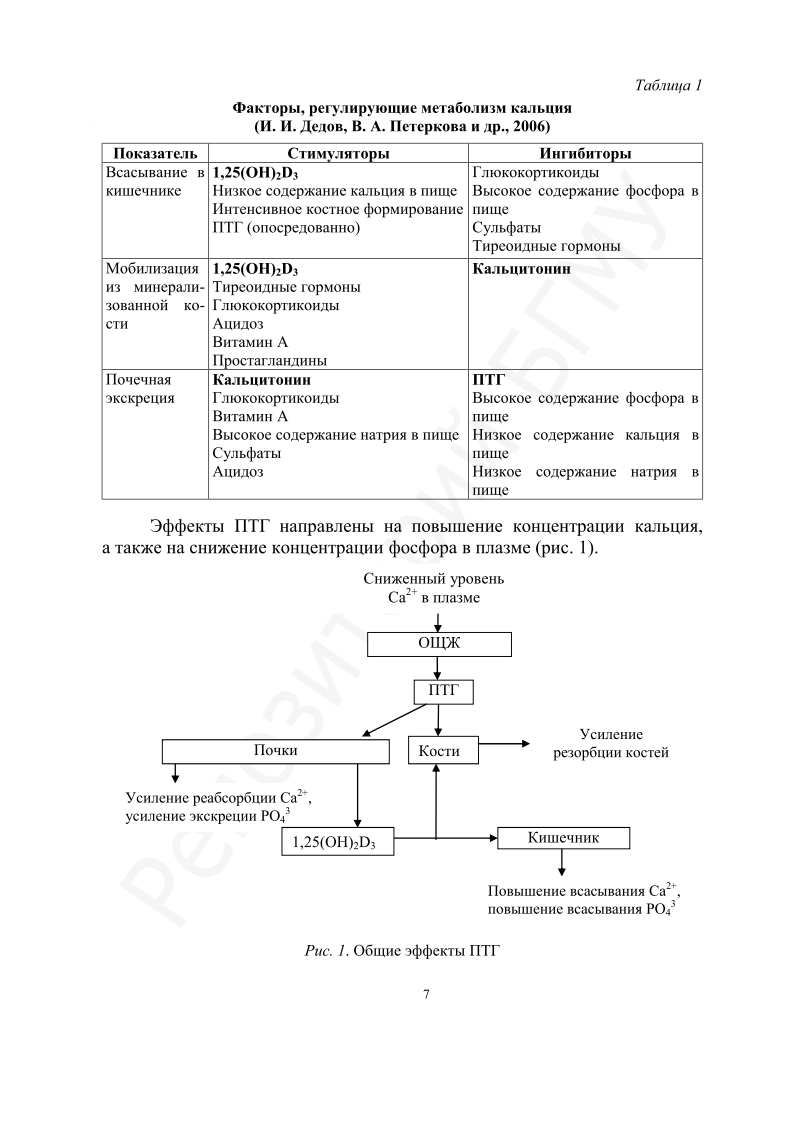 В костной ткани ПТГ усиливает мобилизацию кальция и фосфора изкостного матрикса вследствие следующего: −  стимуляции активности остеокластов и остеоцитов; −  увеличения числа остеокластов; −  угнетения (временно) активности остеобластов. Под влиянием ПТГ в почках увеличивается реабсорбция кальция в дистальных канальцах и уменьшаются потери кальция с мочой. В проксимальных  канальцах  происходит  угнетение  реабсорбции  фосфата,  повышаетсяэкскреция фосфата почками и тем самым снижается его содержание в сыворотке и внеклеточной жидкости. ПТГ увеличивает также экскрецию с мочой ионов натрия, калия и бикарбонатов,  уменьшает экскрецию ионов магния.Важный  эффект  ПТГ  в  почках  —  это  стимуляция  фермента  1-α-гидроксилазы,  который превращает метаболит витамина  D 3 — 25(ОН)D 3 —  вактивный 1,25(OH) 2 D 3  (1,25-дигидроксихолекальциферол, кальцитриол).В  верхних  отделах  тонкого  кишечника  стимулирующее  влияниеПТГ на всасывание кальция и фосфата опосредуется активным метаболитом витамина D 3  — 1,25(OH) 2 D 3 . Основной механизм регуляции секреции ПТГ — это прямое влияниеионов кальция на ОЩЖ по принципу отрицательной обратной связи.  Насекрецию  ПТГ  также  оказывают  влияние  катехоламины  (β-адренорецепторный эффект) и дофамин. При гипомагниемии продукция ПТГ возрастает, а кальцитриол тормозит секрецию ПТГ. Кальцитриол  (1,25(OH) 2 D 3),  биологический  активный  метаболитвитамина  D 3,  является гормоном и образуется в результате сложной  последовательности ферментативных реакций (рис. 2). 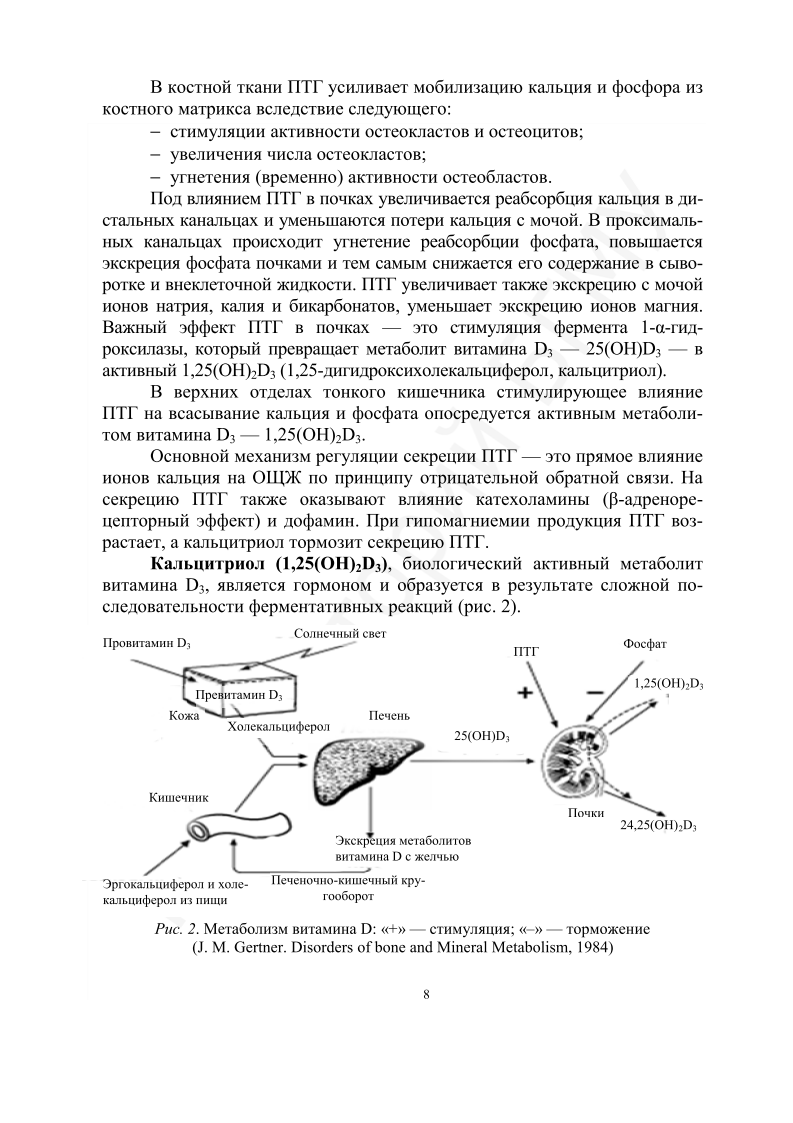 Витамин D -  второй основной регулятор обмена кальция в организме. Суточная потребность в витамине D - 400 МЕ (10 мкг) покрывается  в основном (90 %) за счёт его эндогенного образования. Жирорастворимый  витамин  D  (холекальциферол,  эргокальциферол) всасывается в тонком кишечнике в присутствии билиарных солей одновременно с другими жирорастворимыми соединениями. На этот процесс влияютте же факторы, что и на абсорбцию жиров. Витамин D3 также образуется вкоже  из  производного  холестерина,  7-дегидрохолестерина,  под  влияниеультрафиолетовых лучей. Активность процесса находится в прямойзависимости от интенсивности облучения и в обратной — от степени пигментации икожи. В крови специфический транспортный белок (D-связывающий белок) связывает витамин D3 и переносит его в печень, где происходит первое превращение  (25-гидроксилирование)   витамина   D3 под  влиянием  25-гидроксилазы в 25-гидроксихолекальциферол (25(ОН)D 3 , кальцидиол), который запасается в большей степени в печени и в меньшей —  в других тканях. Уровень 25(ОН)D 3 в сыворотке крови лучше всего отражает общие запасы витамина  D  в  организме.   В  почках  под  влиянием  фермента  1-α-гидроксилазы происходит второе гидроксилирование, и 25(ОН)D 3 превращаетсяв  активный  1,25(OH) 2 D 3   (кальцитриол).  При  угнетении  1-α-гидроксилазы стимулируется  фермент  24-гидроксилаза  и  образуется  24,25(OH) 2 D 3   (возможно обладает биологической активностью). Действие кальцитриола, направленное на повышение кальция в плазме, осуществляется за счет его прямого влияния на кости, почечные канальцы и тонкий кишечник. Кальцитриол увеличивает кальцификацию костного матрикса и костную массу, стимулирует пролиферацию остеобластов и синтез белка в них. В почечных канальцах кальцитриол способствует реабсорбции кальция ифосфатов, он способен ингибировать 1-α-гидроксилазу и  тем  самым уменьшать собственную продукцию по механизму отрицательной обратной связи.     В    кишечнике    1,25(OH) 2 D 3, увеличивая    синтез    кальций связывающего белка, ответственного за транспорт кальция через мембрану слизистой оболочки, активирует  всасывание  кальция,  способствуетвсасыванию фосфора. В ОЩЖ кальцитриол ингибирует синтез и секрециюПТГ.Витамин D оказывает также иммуномодулирующее действие, он ответственен за рост и дифференцировку клеток (остеобласты, промиелоциты, миелоциты). Кальцитонин —  полипептид,  который состоит из 32  аминокислот исинтезируется в парафолликулярных клетках (С-клетки) щитовидной железы. Кость является главным органом-мишенью кальцитонина,  который снижает активность остеокластов и тем самым препятствует  резорбции костной  ткани.  Кальцитонин  увеличивает  экскрецию  натрия,  хлорида, кальция и фосфата с мочой. Уровни секреции кальцитонина и ПТГ связаны обратной зависимостью,  они регулируются концентрацией ионизированного кальция.  При повышении уровня кальция в плазме пропорционально увеличивается секреция кальцитонина. Обследование больных с наpушением фосфорно-кальциевого обмена включает:Определение уровней ионизированного и общего кальция и фосфата в крови и моче.Таблица 5.2. Уровни кальция, фосфатов и активность щелочной фосфатазыв плазме крови (ионно-селективный электрод)При невозможности прямого определения уровня ионизированного кальция в крови можно рассчитать концентрацию ионизированного кальция по формуле Мак-Лина и Гастингса в модификации Пейна с соавт.:где Са++ - ионизированный кальций (ммоль/л)Са  - общий кальций (ммоль/л)А – концентрация альбумина (г/л)Определение уровней общего белка (альбумина) магния, натpия,  калия, глюкозы, креатинина, щелочной фосфатазы и рН крови.ЭКГ. Электрокардиографические признаки электролитных нарушений: 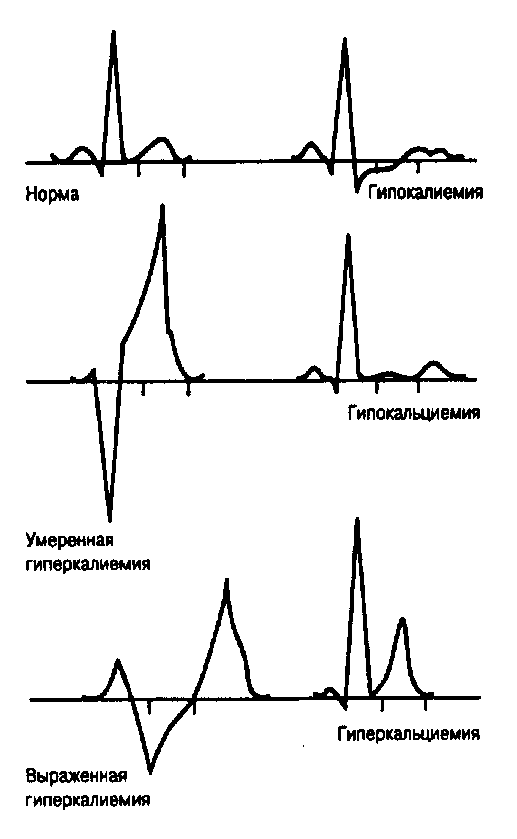 *Для  гипокальциемии характерно удлинение интервала QT и фрагмента ST, кроме того, можно выявить изменения зубца Т в виде пика или инверсии. Для гипеpкальциемии  типично  укорочение ST.Определение уровней ПТГ, кальцитонина, метаболитов витамина D в крови.Таблица № 5.3.Содержание кальций  регулирующих гормонов в крови.(Тиц H.У.,1997)Проведение функциональных проб.- внутривенное введение СаСl2;-назначение  средств  типа  комплексонов  (например, этилендиаминтетрауксусная кислота и др.);- ПТГ;- ГК надпочечников.При всех этих пробах добиваются изменения уровня кальция в крови иисследуют реакцию ПЩЖ на эти изменения.Рентгенологическое и денситометрическое исследование костей. Обследование больных с нарушением фосфорно-кальциевого обмена, особенно с видимым поражением костной системы включает рентгенографию и денситометрию костей. На обычных рентгенограммах остеопению можно выявить только при потере 30-50% костной массы.  Наиболее отчетливые изменения имеются на рентгенограммах грудного и поясничного отделов позвоночника, проксимальных отделов бедренных костей и костей голеней, таза и стоп. Изотопную абсорбциометрию и двухфотонную рентгеновскую абсорбциометрию для оценки массы костей и содержания минеральных веществ из-за значительной лучевой нагрузки у детей не применяют.Исследование функции почек и ЖКТ. Неврологическое обследование. Неврологическое обследование позволяет оценить эффект ионизированного кальция. Более точно это возможно при измерении времени ахиллова рефлекса, ориентировочно – по интенсивности сухожильных рефлексов и появлению патологических рефлексов, свидетельствующих о нарушении нервно-мышечной проводимости.5.3.ГипопаратиреозГипопаратиреоз (ГПТ) — синдром, развитие которого связано с недостаточностью  секреции  ПТГ  околощитовидными  железами  либо  снарушением биологического действия ПТГ,  в результате чего снижаетсяреабсорбция кальция в канальцах почек,  уменьшается его всасывание вкишечнике,  что  ведет  к  гипокальциемии,  изменению  нервно-мышечной проводимости, развитию остеопении/остеопороза и трофическим нарушениям в организме. Гипопаратиреоидная недостаточность  является  редкой  причиной гипокальциемии и развивается при двух формах заболевания:1)  недостаточной  секреции  ПТГ околощитовидными  железами  —гипопаратиреозе; 2) нечувствительности тканей-мишеней к действию ПТГ — псевдогипопаратиреозе. Обе формы заболевания сопровождаются гипокальциемией в сочетании с гиперфосфатемией. Заболевания можно дифференцировать друг сдругом при определении концентрации ПТГ в сыворотке крови: при гипопаратиреозе она снижена, при псевдогипопаратиреозе — повышена.  По этиологии различают следующие виды ГПТ: 1.  Врожденный: а) изолированный; б) в составе наследственных синдромов: −  ДиДжоржи (DiGeorge); −  Кенни-Каффи (KennyCaffey); −  Бараката (Barakat); −  аутоиммунного полигландулярного синдрома 1-го типа; в)  ассоциированный с митохондриальными нарушениями  (Кернса–Сейра синдром, MELAS, MTPDS). 2. Приобретенный: а) аутоиммунный (изолированный); б) послеоперационный: −  транзиторный; −  постоянный; в) возникающий при разрушении паращитовидных желез:−  в результате радиойодтерапии болезней щитовидной железы; −вследствие инфильтративных заболеваний (гемосидероз,  болезньВильсона–Коновалова, гранулематоз, амилоидоз). Снижение функции ОЩЖ чаще всего обусловлено их случайнымудалением или травмой при хирургическом вмешательстве на щитовидной железе, а также отеком или кровоизлиянием в них, возможным после операции. ГПТ может быть следствием аутоиммунного изолированного пара-11тиреоидита или симптомом аутоиммунных полигландулярных синдромов, чаще всего 1-го типа  (мутации гена AIRE-1 на хромосоме 21q22.3).  ГПТразвивается в результате разрушения ОЩЖ при инфильтративных заболеваниях (гемосидероз, болезнь Вильсона–Коновалова, гранулематоз и др.), при радиойодтерапии болезней щитовидной железы.  Транзиторная гипофункция ОЩЖ может наблюдаться у новорожденных в течении первойнедели, прежде всего у детей, родившихся от женщин, страдающих ГПТ.  Врожденный  изолированный  ГПТ  является  проявлением  дефектасинтеза,  процессинга  или  секреции  ПТГ,  наследуется  по  аутосомно доминантному, аутосомно-рецессивному типам. При ГПТ с Х-сцепленным рецессивным типом наследования (повреждения Xq26-27) возникают изолированные аномалии эмбрионального развития ОЩЖ. ГПТ  входит  в  состав  ряда  наследственных  синдромов:  синдрома Ди Джоржи  (аплазия ОЩЖ,дисгенезия тимуса с тяжелым Т-клеточным иммунодефицитом,  дефект межпредсердной перегородки,  дефект межжелудочковой  перегородки,  лицевой  дисморфизм),  синдрома  Кенни-Каффи(гипопаратиреоз,  кортикальное  утолщение  трубчатых  костей,  низкорослость,  позднее закрытие большого родничка,  макроцефалия,  кальцификация базальных ганглиев, гиперметропия), синдрома Кернса–Сейра (гипопаратиреоз,  митохондриальная кардиомиопатия,  окулокранио-соматические заболевания), синдрома Бараката (гипопаратиреоз, нейросенсорная глухота, нефропатия, почечная недостаточность). Патогенез.  В связи с выпадением или снижением функции ОЩЖ уменьшается выработка ПТГ,  регулирующего обмен кальция и фосфора. При этом в крови понижается содержание кальция, главным образом,  засчет  ионизированной  фракции  и  повышается  уровень  неорганического фосфора.  Гиперфосфатемия обусловлена усилением реабсорбции фосфора в почечных канальцах при недостаточном синтезе ПТГ.  Падение уровняПТГ в организме может быть одним из факторов снижения синтеза в проксимальных   канальцах   почек   активного   метаболита   витамина   D 3 — 1,25(OH) 2 D 3 , что также ведет к нарушению всасывания кальция в кишечнике, реабсорбции его в дистальных канальцах почек и развитию гипокальциемии. При гипопаратиреозе нарушается соотношение электролитов. Понижение  кальция  ведет  к  относительному  преобладанию  калия.  Кальций уменьшает возбудимость нервно-мышечного аппарата, а калий ее увеличивает. Большую роль в патогенезе тетании отводят сдвигу кислотно-основного равновесия в сторону преобладания оснований (алкалоз) и интоксикации организма продуктами белкового обмена. Клиническая картина. Различают явную (острую и хроническую) искрытую  (латентную)  формы ГПТ.  Ведущее место в клинической картинезаболевания занимает повышение нервно-рефлекторной возбудимости мышечного аппарата с периодическим возникновением тонических судорог. При  явной  тетании  судороги  возникают  самопроизвольно,  сопровождаются сильными болевыми ощущениями и протекают то в виде следующих друг за другом относительно коротких приступов,  разделенных более или менее продолжительными промежутками времени,  то в видеочень длительных тяжелых судорожных состояний. Сознание больные не теряют.  Судороги могут начаться с болей в животе  (вследствие тетаниимышц передней брюшной стенки и гладкой мускулатуры кишечника),  закоторыми следует тоническая мышечная ригидность, запрокидывание головы и цианоз. В связи с этим ГПТ в некоторых случаях ошибочно принимают за эпилепсию.  Судороги могут сопровождаться головной болью, рвотой,  повышением внутричерепного давления,  отеком дисков зрительных нервов, что служит поводом для ошибочного подозрения на опухоль мозга. Наиболее тяжелые проявления тетании — это спазм мышц гортании бронхов.Легкая  степень  латентной  тетании  может  протекать  без  видимых внешних проявлений. Такие дети могут испытывать неприятные парестезии в конечностях, спазмы в них, ощущения ползания мурашек, онемения. Повышенную нервно-рефлекторную  возбудимость  при  латентной форме  можно  выявить  механическим  или  электрическим  раздражением двигательных нервов.  Постукивание пальцем или молоточком в области выхода лицевого нерва (на 1 см вперед от козелка) вызывает сокращение мышц лица (симптом Хвостека). Феномен лицевого нерва дифференцируют на три степени:−  I — сокращение всех мышц, иннервируемых лицевым нервом;−  II — сокращение только мышц угла рта и крыльев носа; −  III — сокращение только мышц угла рта.  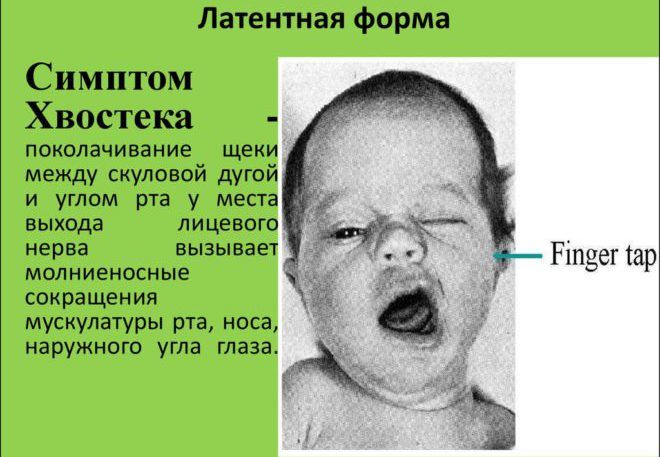 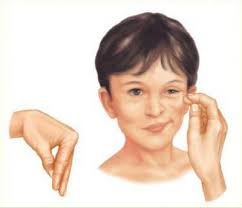 Поколачивание  у наружного  края глазницы вызывает сокращение мышц орбиты (симптом Вейса). При наложении на плечо жгута или резиновой манжетки тонометра через 2–3  мин появляется чувство онемения, парестезии, вслед за этим происходит судорожное сокращение кисти в виде «руки акушера» (симптом Труссо). Тетания в разгибательных мышцахбедра с одновременной супинацией стопы развивается при быстром сгибании ноги в тазобедренном суставе с выпрямленным коленным суставом(симптом Шлезингера). При поколачивании по головке малоберцовой кости  (симптом Люста)  возникает карпопедальный спазм —  конская стопа(стопа ротирована внутрь,  пальцы находятся в положении подошвенного сгибания,  четыре спазмированных пальца накрывают большой). Скрытая форма ГПТ под воздействием инфекции,  интоксикации,одышки и других факторов может переходить в явную форму, проявляясь  приступами  судорог.  Судороги  обычно  имеют  избирательный  характер, они поражают определенные группы мышц симметрично с обеих сторон. Чаще вовлекаются мышцы верхних конечностей, преимущественно   сгибатели,  отчего   при   приступах   конечности   принимают своеобразный вид, типичный для тетании:  руки приведены к туловищу и полусогнуты в локтевых суставах, 3 пальца полусогнуты и вытянуты вперед. Ноги при гипокальциемических судорогах вытянуты, стопы повернуты  внутрь;  мышцы  живота,  диафрагмы  резко  напряжены,  неподвижны, что затрудняет дыхание. Лицо больных при тетании имеет характерный  вид:  «рыбий  рот»  (вследствие  спазма  губ  и  жевательных мышц), полуопущенные веки, сдвинутые брови. У детей с ГПТ отмечается поражение волос (тонкие, редкие волосы, раннее поседение и гнездная или тотальная аллопеция, выпадение ресниц, бровей), ногтей (тонкие, исчерченные, легко ломающиеся), зубов (множественные дефекты эмали, кариес, поперечная исчерченность зубов), сухость кожи, кандидоз кожи и слизистых, задержка роста. При длительномтечении заболевания возникает катаракта и кератоконъюнктивит, отмечается деминерализация костей, отложение кальция в подкожной клетчатке, хрусталике, базальных ганглиях. У ребенка снижается память, появляется бессонница, спонтанно возникают приступы агрессии или депрессии. Диагноз основывается на данных анамнеза, клинических признакахи лабораторных данных (снижение в крови уровня общего и ионизированного кальция, повышение фосфора). В моче обнаруживается низкий уровень кальция (проба Сулковича отрицательная) и фосфора. Уровень ПТГв сыворотке крови понижен.На  ЭКГ  может  регистрироваться  удлиненный  интервал  Q–T  при изоэлектрическом   интервале   S–T,   при   выраженной   гипокальциемии наблюдаются аритмии, возможна остановка сердца. Рентгенологически  обнаруживают  остеопороз  костной  ткани,  деформацию скелета,  субпериостальную резорбцию.  У некоторых больных выявляются кальцификаты в мышцах,  почках,  при КТ-исследовании головного мозга — кальцификаты в базальных ганглиях. Необходим осмотрпациента  офтальмологом  (для  своевременного  выявления  катаракты)  и невропатологом. Дифференциальный диагноз следует проводить с заболеваниями, сопровождающимися гипокальциемией:гипо- и авитаминозом D, синдромом мальабсорбции, хронической  почечной  недостаточностью,  острымпанкреатитом,  диареей  (табл. 2).  Тетанию может провоцировать алкалоз, который возникает в случаях длительной неукротимой рвоты или гипервентиляции, а также введение препаратов, связывающих кальций (цитратные  продукты  крови),  ингибирующих  резорбцию  кости  остеокластами (бифосфонаты, митрамицин), угнетающих реабсорбцию кальция в почках(фуросемид).  Судороги  дифференцируют  с  судорогами  при  эпилепсии (сопровождаются потерей сознания,  прикусыванием языка,  отхождениемпены изо рта, непроизвольным мочеиспусканием и дефекацией), гипогликемическими  судорогами  (уровень  сахара  в  крови  снижен,  судорогам предшествует острое чувство голода,  потливость,  бледность,  сердцебиение, чаще развиваются при сахарном диабете). 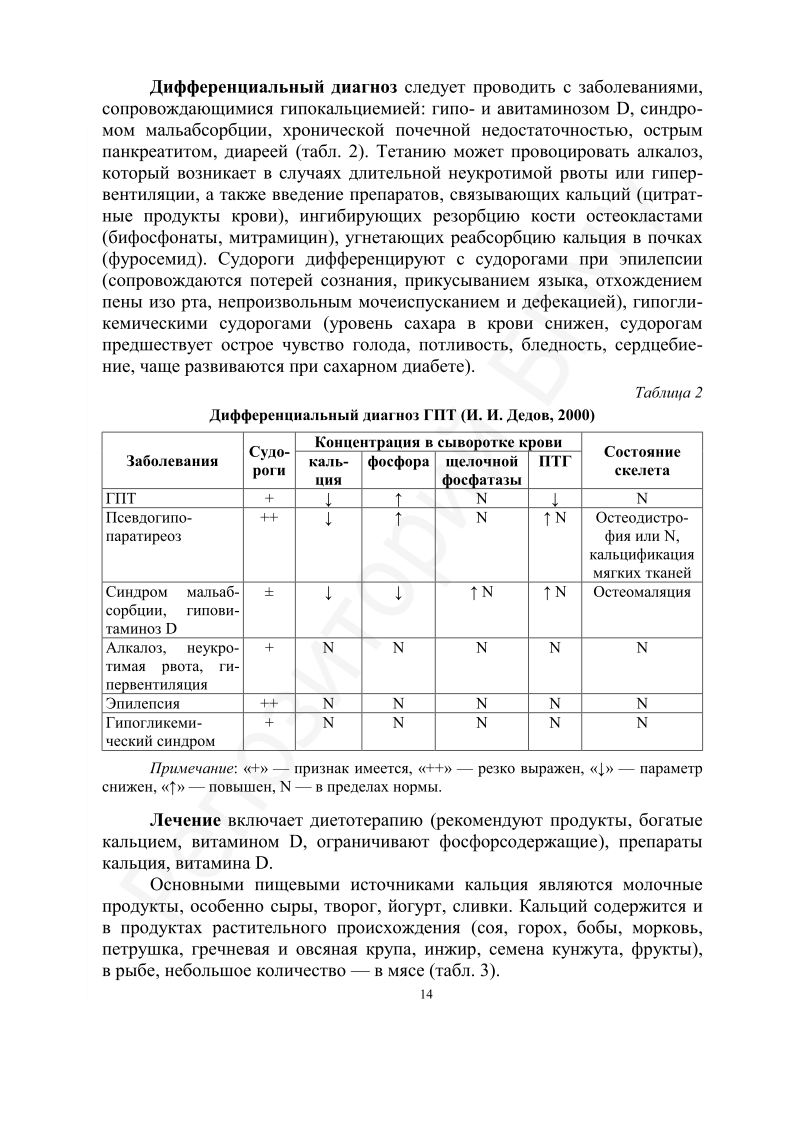 Псевдогипопаратиреоз —  гетерогенная группа врожденных заболеваний с клинико-лабораторными признаками недостаточности ОЩЖ нафоне повышенного или нормального уровня ПТГ вследствие нечувствительности периферических тканей к ПТГ. Выделяют несколько форм псевдогипопаратиреоза:− 1 типа— нечувствительность органов-мишеней к ПТГ, зависимаяотаденилатциклазы;   − II типа—  нечувствительность органов-мишеней к ПТГ,  независимая от аденилатциклазы. Псевдогипопаратиреоз типа Ia— семейное заболевание с преимущественно аутосомно-доминантным типом наследования,  однако встречаются и спорадические случаи. Впервые оно было описано F. Albright.  При этом заболевании симптомы гипокальциемии сочетаются с характерными внешними признаками: низкорослостью, брахидактилией (особенно 4-х и5-х пальцев)  (рис. 3),  лунообразным  лицом,  ожирением,  крыловидными складками на шее, гиперпигментацией; в мягких тканях возможно формирование множественных очагов подкожного обызвествления и оссификации. Данный симптомокомплекс называется наследственной остеодистрофией Олбрайта.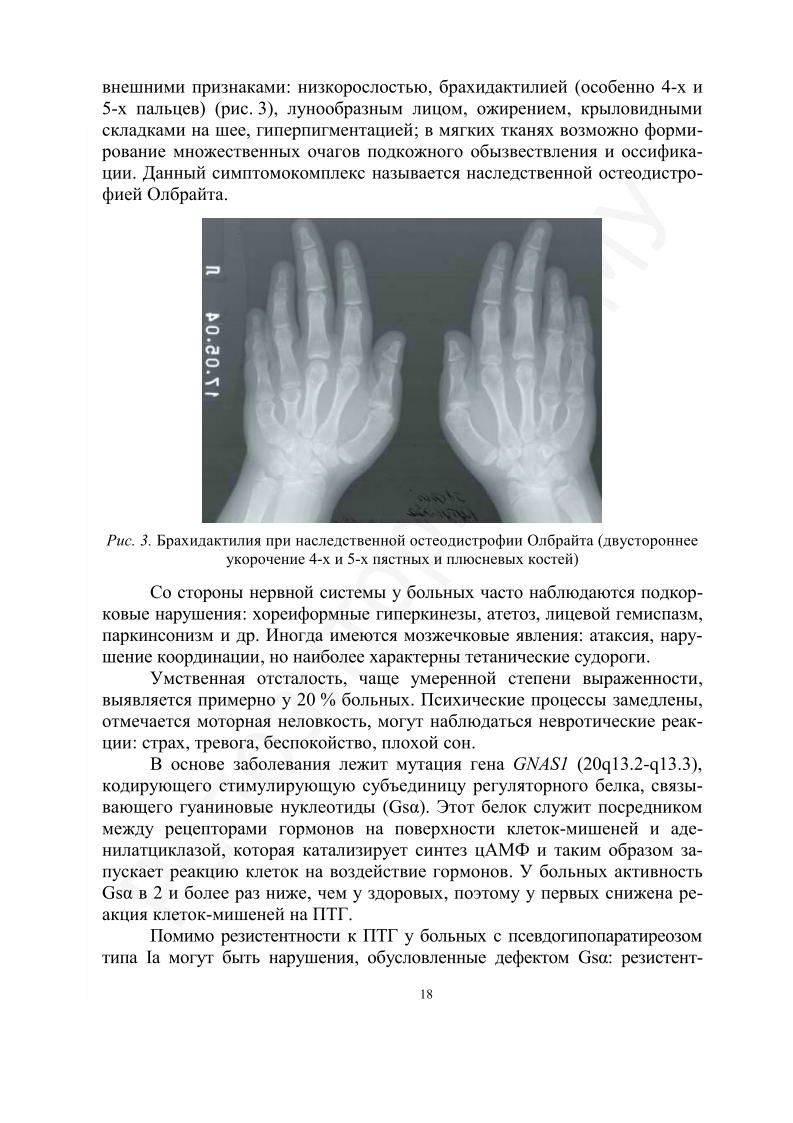 Со стороны нервной системы у больных часто наблюдаются подкорковые нарушения: хореиформные гиперкинезы, атетоз, лицевой гемиспазм, паркинсонизм и др. Иногда имеются мозжечковые явления: атаксия, нарушение координации, но наиболее характерны тетанические судороги.Умственная  отсталость,  чаще  умеренной  степени  выраженности, выявляется примерно у 20 % больных. Психические процессы замедлены, отмечается моторная неловкость, могут наблюдаться невротические реакции: страх, тревога, беспокойство, плохой сон. В основе заболевания лежит мутация гена GNAS1  (20q13.2-q13.3), кодирующего стимулирующую субъединицу регуляторного белка, связывающего гуаниновые нуклеотиды (Gsα). Этот белок служит посредником между  рецепторами  гормонов  на  поверхности  клеток-мишеней  и  аденилатциклазой,  которая катализирует синтез ЦАМФ и, таким образом, запускает реакцию клеток на воздействие гормонов. У больных активностьGsα в 2 и более раз ниже, чем у здоровых, поэтому у первых снижена реакция клеток-мишеней на ПТГ. Диагноз основывается на клинической картине,  лабораторных данных  (гипокальциемия  и  гиперфосфатемия  на  фоне  повышенного  (нормального)  уровня  ПТГ,  сниженный  уровень  кальцитриола,  Gs-белка), рентгенологических данных  (укорочение метакарпальных и метатарзальных костей,  генерализованная деминерализация,  утолщение костей сводачерепа), также используют методы молекулярной генетики. Псевдогипопаратиреоз типа Ib. В его основе лежит дефект рецептора ПТГ.  Биохимические признаки резистентности к ПТГ такие же,  какпри  псевдогипопаратиреозе  типа  Ia.  Фенотипические  признаки  наследственной остеодистрофии Олбрайта отсутствуют. Активность Gsα в эритроцитах нормальная. Псевдогипопаратиреоз  типа  Ic.  В  его  основе  лежит  нарушение внутриклеточного ответа на ПТГ из-за аномалии аденилатциклазы. Активность Gsα нормальная. Биохимические признаки резистентности к ПТГ такие же, как при псевдогипопаратиреозе типа Ia. Наблюдается наследственная остеодистрофия Олбрайта и резистентность ко многим гормонам. Псевдогипопаратиреоз тип II. Дефект локализуется на уровне протеинкиназы А или ее субстрата. При заболевании имеется гипокальциемия и гиперфосфатемия,   но   отсутствует   наследственная   остеодистрофия Олбрайта.  Псевдогипопаратиреоз     имеет     клинические     признаки наследственной  остеодистрофии  Олбрайта,  субнормальную  активность Gsα,  нормальный/повышенный уровень ПТГ,  нормальный уровень кальция и фосфора в сыворотке крови. Псевдогипопаратиреоз (селективная резистентность почек кПТГ).  Чувствительность почечных канальцев к ПТГ снижена или отсутствует, а чувствительность костной ткани к ПТГ не нарушена. В результате в почках 1,25(ОН) 2 D 3 не синтезируется,  экскреция кальция усилена,  ауровень ПТГ в сыворотке значительно повышен. При рентгенографии костей   отмечаются   признаки   тяжелого гиперпаратиреоза:    фиброзно-кистозный остит, кисты и бурые опухоли.  Лечение включает диетотерапию  (рекомендуют продукты,  богатые кальцием,  витамином  D,  ограничивают  фосфорсодержащие),  препараты кальция, витамина D. Основными  пищевыми  источниками  кальция  являются  молочные продукты, особенно сыры, творог, йогурт, сливки. Кальций содержится ив  продуктах  растительного  происхождения  (соя,  горох,  бобы,  морковь, петрушка,  гречневая и овсяная крупа,  инжир,  семена кунжута,  фрукты), врыбе, небольшое количество — в мясе (табл. 3).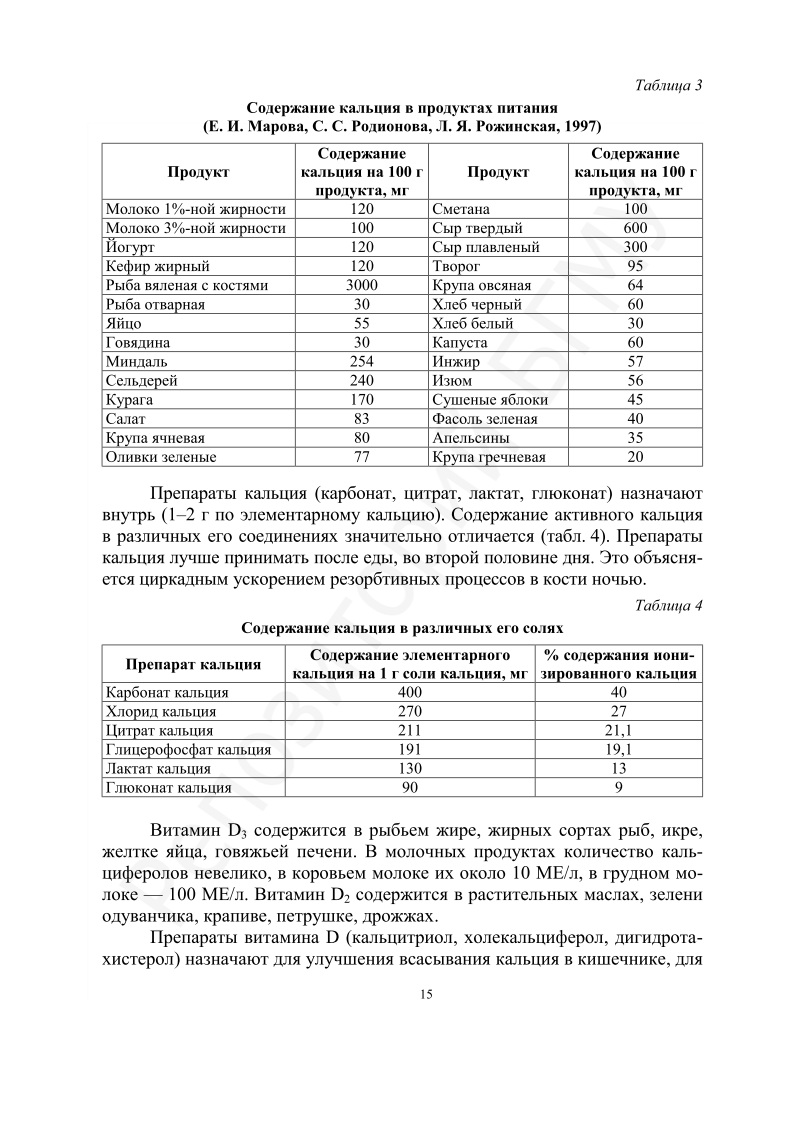 Таблица № 5.4.Препараты кальция  (карбонат,  цитрат,  лактат,  глюконат)  назначают внутрь (1–2 г по элементарному кальцию). Содержание активного кальцияв различных его соединениях значительно отличается (табл. 4). Препараты кальция лучше принимать после еды, во второй половине дня. Это объясняется циркадным ускорением резорбтивных процессов в кости ночью.  Витамин  D 3 содержится в рыбьем жире,  жирных сортах рыб, икре, желтке яйца,  говяжьей печени.  В молочных продуктах количество кальциферолов невелико, в коровьем молоке их около 10 МЕ/л, в грудном молоке — 100 МЕ/л. Витамин D 2 содержится в растительных маслах, зелениодуванчика, крапиве, петрушке, дрожжах. Препараты витамина D (кальцитриол, холекальциферол, дигидротахистерол) назначают для улучшения всасывания кальция в кишечнике для регуляции  содержания  фосфора  на  уровне  почечных  канальцев  за счетснижения его реабсорбции. Препаратом выбора является кальцитриол (активный метаболит витамина D — 1,25(ОН) 2 D 3),  который назначается по0,25–1 мкг в день (на два приема).Препараты кальцитриола следующие:  «Оксидевит»  в капсулах  (по0,25; 0,5 и 1 мкг), «Рокальтрол» в капсулах (0,25; 0,5 мкг) и в виде масляногораствора, содержащего 2 мкг/мл препарата (т. е. 0,1 мкг в одной капле раствора). Эффект наступает быстро — в течение 1–4 дней.  Препараты витамина  D 2 :Эргокальциферол — 0,0625%-ный, 0,125%-ный,  0,5%-ный масляный раствор (1  капля содержит соответственно 625, 1250 или 5000 МЕ), витамина D 3 : «Аквадетрим», «Вигантол» (в одной капле — 500 ЕД, назначаются в дозе 7500–15 000 МЕ/сут). Дигидротахистерол («Тахистин»)  способствует увеличению всасывания кальция в кишечнике и выведению фосфора с мочой. Препарат выпускается в виде 0,1%-ного масляного раствора по 10 и 50 мл во флаконе. В 1 мл масляного раствора (24 капли) содержится 1 мг дигидротахистерола.  Дозу препаратов кальция и витамина D подбирают индивидуально, контролируя уровень кальция, фосфора в крови, избегая гиперкальциемии и гиперкальциурии, а также  их последствий  (уровень общего кальция в крови поддерживают на нижней границе нормы — 2,0–2,2 ммоль/л).  ПТГ для лечения заболевания в настоящее время применяется редко, так как при длительном введении к нему вырабатываются антитела. Экстренная  помощь  при  нарушении  сердечной  деятельности  заключается во внутривенном струйном введении 10%-ного раствора глюконата кальция (0,3 мл/кг). В других случаях глюконат кальция вводят на5%-ном растворе глюкозы внутривенно медленно (2–5 мл/кг/сут), параллельно назначают препараты кальция  (карбонат,  цитрат,  лактат,  глюконат) внутрь.Если  при гипокальциемии  тетания  резистентна  к  внутривенному введению кальция, то можно предположить наличие сопутствующего дефицита магния. В этом случае дополнительно назначается внутримышечно 25%-ный раствор сульфата магния в дозе 0,2 мл/кг. Магний повышаетсекрецию ПТГ и реакцию тканей на него.	5.4.ГиперпаратиреозГиперпаратиреоз обусловлен  избыточной  продукцией  ПТГ,  в  результате чего наблюдается гиперкальциемия, гиперкальциурия, комплексные нарушения кальциевого обмена и метаболизма костной ткани. Гиперпаратиреоз и другие нарушения паращитовидной железы (E21):   E21.0 Первичный гиперпаратиреоз   E21.1 Вторичный гиперпаратиреоз, не классифицированный в других рубриках   E21.2 Другие формы гиперпаратиреоза   E21.3 Гиперпаратиреоз неуточненный   E21.4 Другие уточненные нарушения паращитовидной железы   E21.5 Болезнь паращитовидных желез неуточненная   E83.5 Нарушения обмена кальция D44.8 Поражение более чем одной эндокринной железы (Множественный эндокринный аденоматоз)D35.1Доброкачественное образование паращитовидной железы C75.0 Злокачественное образование паращитовидной железыГиперпаратиреоз  подразделяется  на:- первичный  (спорадические  и генетические  формы)- вторичный  (чаще в результате терминальной  почечной  недостаточности),    - третичный  (гиперпластические  изменения  в ОЩЖ за счет длительно существующего вторичного гиперпаратиреоза).Первичный гиперпаратиреоз (пгпт)ПГПТ  -  наиболее  частая  причина  гиперкальциемии. Патология, наиболее характерная для взрослых. В США ежегодно регистрируют около 100 тыс. случаев, это составляет 15,4 на 100 тыс. населения, а среди пожилых людей 150 случаев на 100 тысяча человек.В Европе этот показатель выше, в среднем 300 случаев на 100 тыс населения.Этиология:1.    Аденомы паращитовидных желез (одиночные илимножественные, у 80-85% больных).2.   Гиперплазия паращитовидных желез (до 20% больных).3.   Рак паращитовидных желез (до 1% случаев).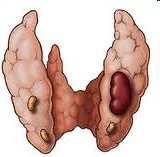 Причинами первичного гиперпаратиреоза  являются: идиопатическая гиперплазия ОЩЖ, аденома или карцинома (редко) одной из ОЩЖ. Первичный гиперпаратиреоз  может быть также компонентом  семейныхсиндромов множественных эндокринных неоплазий (МЭН-1, МЭН-2). МЭН-1,   семейный   синдром   Золлингера–Эллисона   (аутосомно-доминантный тип наследования, ген MEN-1 на 11-й хромосоме — 11q13), включает развитие множественных опухолей эндокринных органов: ОЩЖ(гиперпаратиреоз с гиперплазией или множественными аденомами), эндокринной части поджелудочной железы  (гастринома,  инсулинома,  глюкагонома,  випома),  передней доли гипофиза  (аденомы),  коры надпочечников,  APUD-ткани  тимуса,  бронхов,  возможны  редкие  поражения  кожи(липомы, ангиофибромы, меланомы), ЦНС (глиомы, менингиомы), мягких тканей     (лейомиомы,     стромальные    опухоли    желудка),     первично множественные карциномы. МЭН-2,  синдром Сиппла  (аутосомно-доминантный тип наследования, мутации протоонкогена RET на 10-й хромосоме — 10q11.2), — сочетание медуллярного  рака щитовидной железы,  феохромоцитомы  и первичного гиперпаратиреоза.Патогенез. При этой патологии нарушается механизм подавления секреции ПТГ в ответ на гиперкальциемию. Порог чувствительности  к  кальцию  при  этих  состояниях  повышен в сравнении с нормой или вообще отсутствует.Как  следствие    клетки  секретируют  повышенное  количество ПТГ. Избыток  ПТГ  активирует  остеокласты,  ускоряет резорбцию костной ткани, усиливает вымывание кальция из костей и приводит к  гиперкальциемии.  Кроме  того,  ПТГ  снижает  резорбцию фосфата в почках, что приводит к фосфатурии и гипофосфатемии.  Усиливается  канальцеваяреабсорбциякальция, но этот эффект ПТГ нивелируется повышением клубочковой фильтрации кальция. Вследствие гиперкальциемии  увеличивается экскреция кальция с мочой.Избыток  ПТГ  и  гипофосфатемия  увеличивают  синтез 1,25 (ОН)2Д3 в почечных канальцах, что усиливает всасывание кальция в кишечнике, приводящее к еще более выраженной гиперкальциемии (у 40-60% больных).Клиническая картина. Общее состояние больных гиперпаратиреозом чаще всего тяжелое, положение в постели вынужденное, иногда определяется деформация черепа, грудной клетки, позвоночника. Характерны утиная походка, пониженный тургор мышц. Клинические формы ПГПТкостную — остеопоротическую, фиброзно-кистозный остеит, поджетоидную;висцеропатическую — с преимущественным поражением почек, желудочно-кишечного тракта, сердечно-сосудистой системы;смешанную.Развернутая клиническая картина определяется поражением: −  ЦНС   —  мышечнаяслабость,  атрофия мышц, снижение сухожильных рефлексов,  утомляемость,  возможны  психическиенарушения, депрессия, нарушение памяти,оглушенность,  деменция, психоз, кома;−  сердечно-сосудистой  системы  —  аритмиями,  артериальной  гипертензией; обызвествления сердца и сосудов, укорочение интервала S – Т на ЭКГ.−  почек: повреждение канальцев почек массивной гиперкальциурией  приводит  к  их  нечувствительности  к  действию  антидиуретического гормона   (полиурия,   полидипсия,   низкая  плотность  мочи);   возможен нефролитиаз, нефрокальциноз;−  желудочно-кишечного тракта — тошнотой, рвотой, метеоризмом, запорами, похудением, возможно развитие язв и эрозий в желудке и двенадцатиперстной кишке, поражение поджелудочной железы  (панкреатит, панкреокалькулез),  гастродуоденит, гепатит, наличие слюнных камней.Со  стороны  мышц  и  суставов:  миопатия,  подагра, псевдоподагра, хондрокальциноз.Глаза:  катаракта,  отложения  кальция  в  поверхностных слоях роговицы и передней пограничной пластинки.Костная симптоматика (гиперпаратиреоидная остеодистрофия)  характеризуется  болями  в  костях,  развитием  патологических  переломов, нарушением походки, деформациями, повреждением твердой эмали зубов.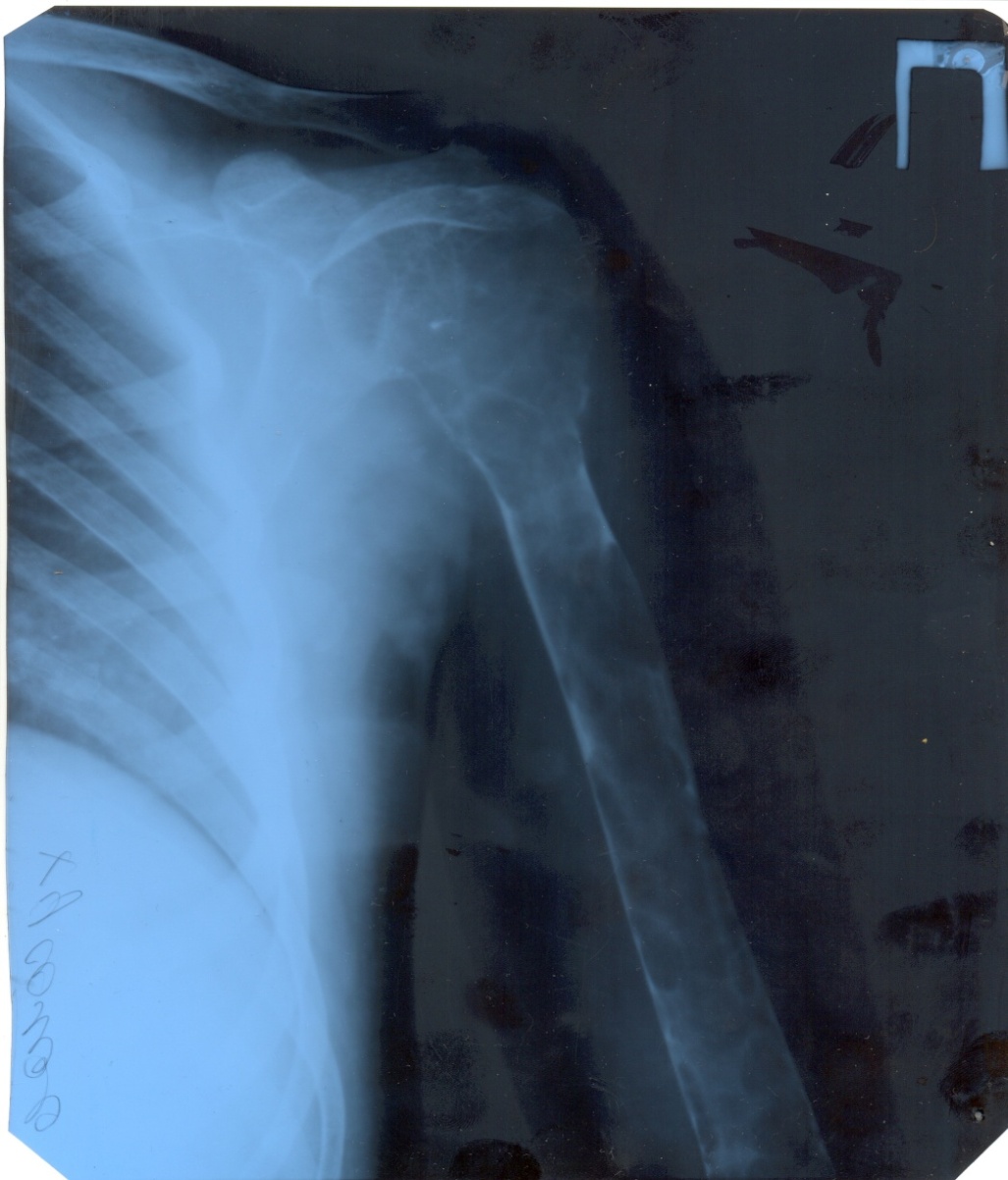 Рентгенологически выявляется генерализованный остеопороз, субпериостальная резорбция костей, остеосклероз в сочетании с обызвествлением мягких тканей, эпулиды, кисты костей, нефролитиаз,  в тяжелыхслучаях — фиброзно-кистозный остеит. При денситометрии наблюдается снижение плотности костной ткани. В различных органах и тканях могут возникать кальцификаты.У молодых больных клиническая картина несоответствует тяжести гиперкальциемии.Тяжелые  поражения  костей  (фиброзно-кистозный остит,  замещение  кроветворной  ткани  костного  мозга соединительной тканью) в настоящее время встречаются реже и чаще у больных с почечной недостаточностью.Диагностика. При длительном течении и малоэффективном лечении полиартрита,  радикулита,  почечно-каменной  болезни, несахарного диабета, язвенной болезни желудка, злокачественных  новообразований  костей  необходимо  учитывать возможность наличия гиперпаратиреоза.Анамнез.Для гиперпаратиреоза характерны жалобы на слабость, боль в костях, выпадение здоровых зубов, снижение  массы  тела,  полидипсию,  полиурию,  спонтанные переломы костей, анорексию, метеоризм, астению,  адинамию,  депрессию,  раздражительность,  сонливость, апатию, утомляемость. Обращается внимание на длительность течения заболевания, выясняются особенности его течения, причины обострения, оценивается эффективность проводимой терапии.Для подтверждения диагноза показано:-  биопсия  костной  ткани  (истончение  компактного  вещества  трубчатых  костей,  кисти,  бурые  опухоли: очаги замещения костной ткани фиброзной тканью с большим количеством остеокластов и макрофагов, нагруженных гемосидерином).У 1/3 больных выявляется остеопения.-     денситометрия костей - снижение плотности костной ткани (увеличен риск переломов);-  повышение   активности   щелочной   фосфатазы   и уровня остеокальциотонина;-   наличие  мочекаменной  болезни  или  нефрокальциноза  (40-50%  больных),  наличие  артериальной  гипертонии.Лабораторная диагностика:-     гиперкальциемия   (определение   общего   и   свободногокальция).  У  больных  с  повышенным  уровнем  ПТГ  концентрация свободного кальция может быть нормальной, что называется нормокальциемическим гиперпаратиреозом  (при  почечной  недостаточности,  нарушении  всасывания  кальция  в  кишечнике,  авитаминозе  Д,  на  ранних стадиях заболевания);- уровень  ПТГ  в  сыворотке  определяют  иммунорадиометрическим методом,  методом  ИФА.  Измерение уровня ПТГ в сочетании с измерением уровня общего и свободного кальция достаточно для постановки диагноза ПГПТ;-  определяют уровень общего и нефрогенного  АМФв моче для оценки влияния ПТГ на почки-  уровень кальция в моче - бывает нормальным или повышенным;-  гипофосфатемия  обусловлена  снижением  порога канальцевой реабсорбции фосфата;-   увеличение отношения хлорид/фосфат в сыворотке (N < 32).Предоперационное  исследование  паращитовидных желез - УЗИ, компьютерная томография, МРТ, субтракционная сцинтиграфия, флюорография.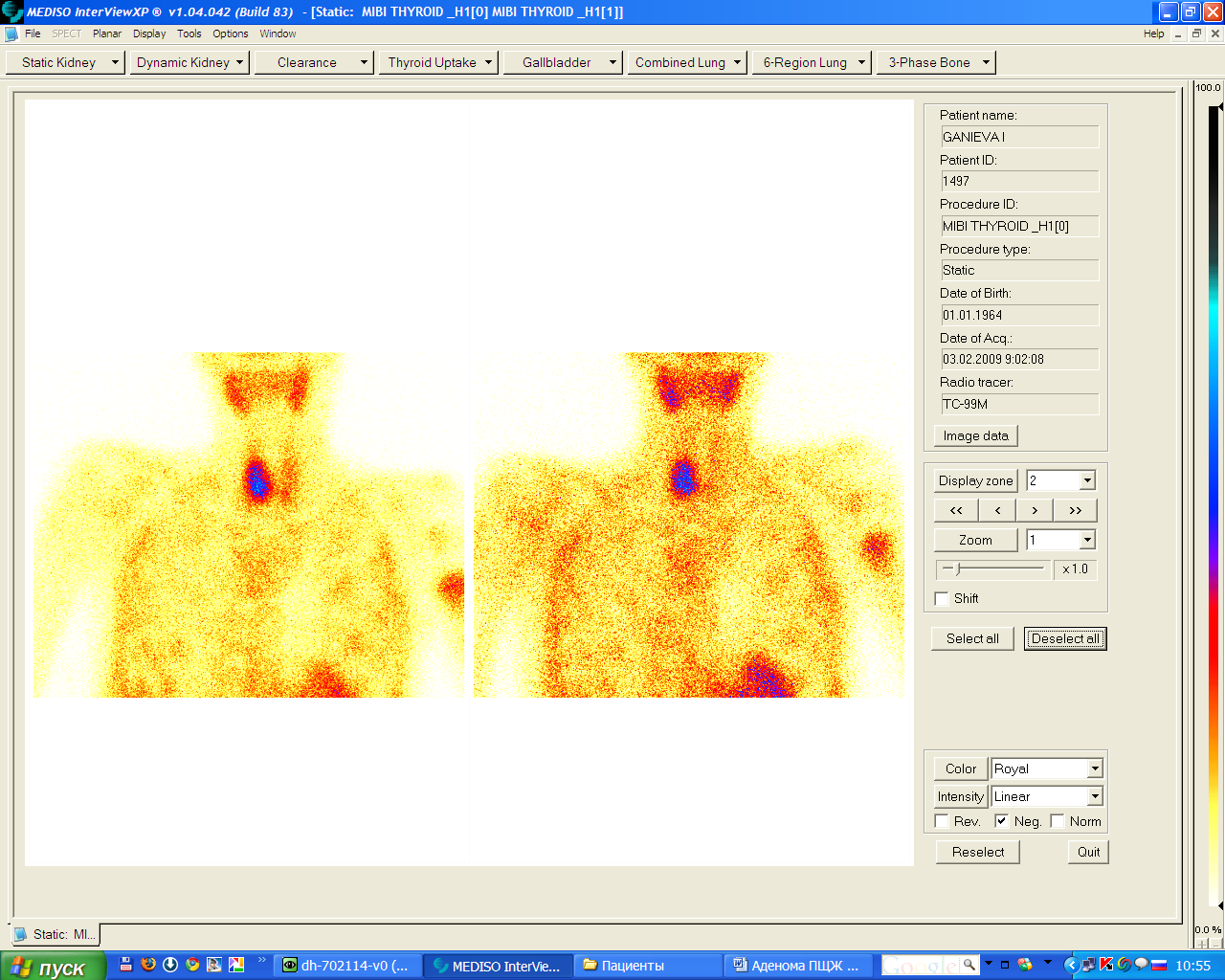                                                            Сцинтиграфия
             через 20 мин                                                         через 2 часаЛечение:- абсолютное  показание  к  операции  -  симптомы  гиперкальциемии   и   гиперкальциемия,   выявляемаябиохимически;- при бессимптомном лечении выбирают между оперативным  и  медикаментозным  лечением.  Предпочтительнее - хирургическое лечение.Показания к хирургическому лечению:-   клинические проявления гиперкальциемии;-  концентрация общего кальция в сыворотке на 0,25-0,4 ммоль/л превышает норму для данной возрастной группы;-    гиперкальциемические кризы в анамнезе;-  снижение СКФ более, чем на 30% по сравнению снормой для данной возрастной группы;-    мочекаменная  болезнь,  подтвержденная  рентгенологически;-    снижение  массы  костей  более  чем  на  2  сигмы  отвозрастной нормы;-    суточная экскреция кальция более 10 ммоль;-    возраст до 50 лет;-     невозможность  длительного  наблюдения  за  больным.Радикальное  лечение:  паратиреоидэктомия  с  немедленной аутотрансплантацией части измельченной паратиреоидной ткани в мышцы предплечья. На 1-2-е сутки после операции наблюдается бессимптомная гипокальциемия. Осложнения: синдром голодных костей, стойкий гипопаратиреоз, повреждение возвратного гортанного нерва.Паллиативное лечение: при гиперплазии или аденоме одной железы удаляют только пораженную железу, проводят биопсию, исследуют замороженные срезы.Другие инвазивные методы лечения:- введение  рентгенконтрастных  средств  в  артерии, питающие паращитовидные железы;Медикаментозное  лечение  назначают  после  безуспешной операции или отказе от нее.- назначают фосфаты (в пересчете на фосфор) в дозах  0,5-3  г/сут.  Противопоказано:  при  почечной недостаточности,  концентрации  общего  кальция  в сыворотке более 3 ммоль/л, дегидратации. Нередко введение фосфатов повышает уровень ПТГ и может привести к образованию почечных камней из фосфата кальция;-  эстрогены в сочетании с прогестагенами (у женщин спервичнымгиперпаратиреозом в постменопаузе);-    дифосфолаты  (подавляют  резорбцию  кости).  Внутривенное введение памидроната натрия (60-90 лет) нормализует  уровень  кальция  на  срок  до  нескольких недель.Первичный гиперпаратиреоз  у  детей  встречается редко. Наиболее частая причина у детей, приводящая к этой патологии - гиперплазия, которая наблюдается при тяжелом гиперпаратиреозе  новорожденных и МЭН типов I и II. Патогенетические и биохимические признаки заболевания те же. Лечение ПГПТ и тяжелого гиперпаратиреоза новорожденных - хирургическое  (радикальное и паллиативное).Вторичный гиперпаратиреозЕсли  остеомаляция  обусловлена  приобретенной  резистентностью к ПТГ, то гипокальциемия сопровождается повышением уровня ПТГ, то есть вторичным гипопаратиреозом. Вторичный   гиперпаратиреоз   может   наблюдаться тогда, когда витамин D не стимулирует или недостаточно стимулирует резорбцию костной ткани. При дефиците витамина D всегда отмечается гипофосфатемия (что дифференцируют с гипопаратиреозоми  нарушениями,  обусловленными  резистентностью  к ПТГ).Заболевания, сопровождающиеся вторичным гиперпаратиреозом:-     феохромоцитома щитовидной железы;-     почечная недостаточность;-     рахит и остеомаляция, вызванные витамином D;-     х-сцепленный гипофосфатемический рахит;-     псевдогипопаратиреоз типов 1а, 1в, 1с.В детском возрасте вторичный гиперпаратиреоз развивается при рахите, наследственных  вариантах нарушения метаболизма и чувствительности к витамину D, заболеваниях желудочно-кишечного тракта (целиакия, резекция кишечника), врожденных и приобретенных заболеваниях почек (первичная гипофосфатемия вследствие генетических дефектов канальцевойреабсорбции фосфата, синдром Дебре-де Тони-Фанкони, почечный канальцевый ацидоз, ХПН), длительном приеме антацидов, противосудорожных препаратов (фенобарбитал, фенитоин), интоксикации алюминием, некоторых опухолях, миеломной болезни и чаще всего приналичии нескольких факторов, например, недостаточность витамина D в пище и приеме противосудорожных препаратов или в сочетании с заболеванием желудочно-кишечного тракта.Патогенез. Вторичный  гиперпаратиреоз  сопровождается  гипокальциемией. Хроническая гипокальциемия и резистентность к ПТГ приводят к его гиперсекреции и обратимой гиперплазии  паращитовидных  желез.  При  тяжелой  почечной  недостаточности  и  уремии  вторичный гиперпаратиреоз  может  вызвать  гиперкальциемию.  Вторичный гиперпаратиреоз  с гиперкальциемией  встречается  при длительном  лечении  х-сцепленного  гипофосфатемического рахита препаратами фосфора и витамина D.Дифференцировать гиперпаратиреоз следует с миеломной и почечно-каменной болезнью, гормональным остеопорозом, опухолью (саркомой) Юинга, деформирующим остозом (болезнью Педжета), метастатической карциномой  костей,  болезнью  Олбрайта  (фиброзной остеодисплазией),  а  также  с  заболеваниями,  сопровождающимися  полиурией,  гиперкальциемией  и  гиперкальциурией.Лечение: Вторичный гиперпаратиреоз проходит после  излечения  основного  заболевания.  Медикаментозное лечение может быть назначено лицам старше 50 лет с умеренной  гиперкальциемией,  нормальным  или  незначительным снижением массы костей и нормальной или незначительно нарушенной функцией почек. Инъекции больших количеств рентгеноконтрастных средств в артерии, питающие ПЩЖ.Прогноз: При пограничных состояниях (рахит, спазмофилия)- благоприятный.При  первичном  или  вторичном  гиперпаратиреозе зависит от степени тяжести, характера поражения, выбранного метода лечения и возраста больного.	Диагноз.  Биохимические  критерии  гиперпаратиреоза  следующие: гиперкальциемия (уровень общего кальция более 2,75 ммоль/л, ионизированного — более 1,4 ммоль/л) и гипофосфатемия, увеличение активности щелочной фосфатазы,  повышение уровня 1,25(ОН) 2 D 3 ,  высокий уровеньостеокальцина  (маркер  остеобластической  функции),  повышенная  илинормальная экскреция кальция с мочой,  повышенная экскреция с мочой оксипролина и цАМФ.  Основополагающим для диагноза является высокий уровень ПТГ в сыворотке крови. С помощью инструментальных методов обследования устанавливают  локализацию  парааденом,  гиперплазию  ОЩЖ  (УЗИ,  КТ,  МРТ,  с радиоизотопами технеция и талия), изменения со стороны почек (при рентгенографии, УЗИ —  нефрокальциноз,  нефролитиаз).  Для выявления костных нарушений проводят рентгенографию трубчатых костей, костей таза, грудного и поясничного отдела    позвоночника,    остеоденситометрию    поясничных    позвонков, проксимальных  отделов  бедра,  лучевой  кости.  При  проведении  ЭКГнаблюдается укорочение интервала Q–T,  депрессия S–T,  атриовентрикулярная блокада;  при ЭхоКГ —  гипертрофия левого желудочка,  кальцинаты в миокарде. Дифференциальный  диагноз  проводят  с  заболеваниями,  сопровождающимся  гиперкальциемией. К ним относятся: 1. У новорожденных: −  семейная гипокальциурическая	гиперкальциемия;  −  первичный неонатальный гиперпаратиреоз; −  семейная доброкачественная гиперкальциемия; −  метафизарная хондродисплазия (синдром Янсена); −  идиопатическая  гиперкальциемия новорожденных  (синдром Ви-льямса); −  подкожные жировые некрозы; −  синдром голубых пеленок; −  идиопатическая артериальная гиперкальцификация грудных детей. 2. У детей старшего возраста: −  эндокринные заболевания: феохромоцитома, гипертиреоз и гипотиреоз, псевдогипоальдостеронизм, гипокортицизм; −  злокачественные заболевания:  лейкемия,  лимфома,  рабдомиосаркома,  опухоли головного мозга и яичников  (за счет секреции опухолямиПТГ-подобных протеинов и других факторов); −  гранулематозы: саркоидоз, туберкулез, гистоплазмоз, кокцидомикоз, лепра (в результате кальцитриол индуцированного увеличения кишечной, скелетной, почечной абсорбции кальция); − медикаментозные гиперкальциемии:  гипервитаминоз D, гипервитаминоз А, тиазидовые диуретики, препараты лития, алюминиевая интоксикация; −  иммобилизационная 	гиперкальциемия. Лечение гиперпаратиреоза хирургическое: аденому удаляют, в случае генерализированной  гиперплазии  ОЩЖ  целесообразна  тотальная  паратиреоид эктомия с аутотрансплантацией части одной из ОЩЖ. После операциив течение нескольких дней больные нуждаются в препаратах кальция.  	Медикаментозное лечение носит паллиативный характер и включает регидратацию и снижение степени гиперкальциемии (фуросемид, кальцитонин, бифосфонаты, при тяжелой гиперкальциемии — гемодиализ). Прогноз в случае своевременной диагностики и соответствующего хирургического  лечения благоприятный.  При поражении почек прогноз зависит от степени их поражения. Гиперпаратиреоидный  (гиперкальциемический)  криз —  тяжелая,  угрожающая  жизни  интоксикация  кальцием,  развивающаяся  послепревышения критического уровня гиперкальциемии (3,5 ммоль/л). Криз при первичном гиперпаратиреозе возникает на фоне провоцирующих факторов: переломов, инфекционных заболеваний, беременности, иммобилизации, приема  всасывающихся  антацидов  (карбонат  кальция), тиазидных диуретиков, пищевых добавок, богатых кальцием, витамина D. Характерно внезапное развитие:  возникают тошнота,  неукротимая рвота, жажда,  острая боль в животе,  боль в мышцах и суставах,  высокая лихорадка, судороги, спутанность  сознания, ступор, кома. Летальность при гиперкальциемическом кризе  достигает  60 %.  На фоне анурии  появляется сердечно-сосудистая недостаточность.  Если гиперкальциемия повышается до 4,99 ммоль/л, то угнетается деятельность ЦНС,  тормозятся функции дыхательного  и  сосудодвигательного  центров  и  развивается  необратимый шок. Больной с гиперкальциемическим кризом должен быть немедленно госпитализирован в отделение интенсивной терапии и реанимации. Сразуже начинается неотложная терапия и одновременно выполняется экстренная диагностическая программа-минимум: определение содержания в крови кальция, фосфора, общего белка и белковых фракций, креатинина, мочевины, калия, натрия, КОС крови, ЭКГ. При улучшении состояния выясняют причину гиперкальциемии.  Необходимо произвести катетеризацию мочевого пузыря, учитывать диурез, количество выпитой и введенной парентеральной жидкости. Лечение гиперпаратиреоидного криза включает: 1.  Регидратацию  (2–4–8  л  жидкости  в  сутки)  с  чередованием 0,9%-ного раствора натрия хлорида и 5%-ной глюкозы в соотношении 3 : 1–4 : 1. 2. Увеличение почечной экскреции кальция с мочой после устранения  гиповолемии.  В качестве  диуретика  обычно  используют  фуросемид внутривенно 20–40 мг с интервалами 2–6 ч. Нельзя применять тиазидовые диуретики, так как они уменьшают экскрецию кальция с мочой и усиливают гиперкальциемию. При лечении диуретиками необходимо контролировать содержание калия в крови (существует опасность гипокалиемии). 3.  Повышение фиксации кальция в костях. Обычно используют препараты кальцитонина внутривенно капельно в дозе от 1 до 4 ЕД/кг каждые 8ч. Кальцитонин способствует интенсивному поступлению кальция из кровив костную ткань, препятствует резорбтивному действию ПТГ на кость. 4.Применение диализной терапии.  Гемодиализ с использованием бескальциевого диализата особенно  показан при  гиперкальциемическом кризе,  осложнившемся олигоанурией. Перитонеальный диализ менее эффективен в лечении гиперкальциемического криза, чем гемодиализ. 5.  Применение глюкокортикоидных препаратов. Глюкокортикоиды снижают уровень кальция в крови за счет уменьшения его всасывания в кишечнике  (блокируют действие витамина  D 3 );  увеличивают экскрецию  кальция с мочой;  уменьшают явления коллапса.  Глюкокортикоиды особенно эффективны при лечении гиперкальциемии, обусловленной интоксикацией витамином D, саркоидозом, миеломной болезнью, лимфопролиферативными заболеваниями. 6.  Срочное  хирургическое  лечение:  удаление  паратиреоаденомы или субтотальная резекция гиперплазированных паращитовидных желез. Хирургическое  лечение  проводят  после  улучшения  общего  состояния, ликвидации сердечно-сосудистой и почечной недостаточности.ГЛАВА 6.   ЗАБОЛЕВАНИЯ НАДПОЧЕЧНИКОВ6.1.АНАТОМО-ФИЗИОЛОГИЧЕСКИЕ СВЕДЕНИЯНадпочечники (glandulae suprarenales, hypernephra, epinephra) — это имеющие вид треугольных образований парные железы внутренней секреции, расположенные над верхними полюсами почек. Правый надпочечник чаще напоминает пирамиду, а левый, несколько больший и лежащий ниже правого, — полумесяц.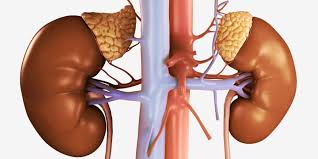 Масса и размеры надпочечников зависят от возраста. У взрослого средняя масса надпочечников 10—13 г, у ребенка в возрасте 1 мес — 6,22 г, у 2—12-месячного — 3,35 г, в возрасте 1—5 лет — 4,6 г, 6— 10 лет — 6,6 г, 11—15 лет — 8,63 г, 16—20 лет — 12,95 г.Васкуляризация надпочечников весьма обильная. Надпочечник питают следующие наиболее крупные артерии: a. Suprarenalis superior, которая отходит от нижней диафрагмальной ветви аорты, a. Suprarenalis media, отходящая от a. abdominalis и a. Suprarenalis sinterna. Правая v. suprarenalis впадает в нижнюю полую вену, а левая — в левую почечную вену. В надпочечниках имеется также обильная сеть лимфатических сосудов.Иннервация надпочечников весьма развита. Их нервная сеть берет начало от солнечного и надпочечникового сплетений, но основным источником иннервации служат чревные нервы. Как в мозговой, так и в корковой части надпочечников есть многочисленные рецепторные окончания. Морфологически надпочечники состоят из двух различных по происхождению частей.Корковая часть содержит эпителиальные тяжи, тесно прилегающие один к другому. Вид эпителиальных клеток послойно меняется на протяжении тяжа, что позволяет выделить в коре три слоя, или зоны. Периферическая часть коры надпочечника носит название клубочковой зоны (zonaglomerulosa). За клубочковой зоной идет пучковая ( zonafasciculata) — наиболее широкая средняя часть коры надпочечника. В клетках этой зоны находится обычно много липидов и нейтральных жиров. В пучковой зоне много холестерина и аскорбиновой кислоты. За пучковой зоной следует сетчатая (zonareticularis), состоящая из еще более мелких железистых клеток. Здесь эпителиальные тяжи разветвляются и сплетаются в виде сети. Есть еще так называемая зона X, состоящая из индифферентных клеток. Границы между зонами несколько условны и непостоянны.Мозговая часть имеет рыхлое строение, развитую сосудистую сеть, обильные скопления клеток в виде групп. Помимо железистых клеток, здесь имеются крупные нервные клетки, принадлежащие к симпатическому отделу нервной системы. Клетки мозгового слоя окрашиваются бихроматом калия в бурый цвет, вследствие чего называются феохромными клетками, кроме того, они могут восстанавливать окислы хрома, поэтому имеют и другое, также широко утвердившееся название - хромаффинные клетки. Одни группы клеток содержат больше адреналина, а другие — норадреналина.Корковое вещество надпочечников обеспечивает поступление в кровь жизненно необходимых гормонов. В настоящее время из коры надпочечников выделено значительное количество стероидных соединений. Однако лишь 8 из них присуща выраженная физиологическая активность: корти- костерону, 11-дегидрокортикостерону, 11-дезоксикортикостерону, 17-окси- кортикостерону (гидрокортизон), 11-дегидро-17-оксикортикостерону (кортизон), 11-дезокси-17-оксикортикостерону, 19-оксикортикостерону и альдостерону. Некоторые из них представляют собой промежуточные продукты биосинтеза. Выделены также вещества, обладающие андрогенными и эстрогенным свойствами. Основным гормоном коры надпочечника у человека является гидрокортизон (кортизол). В оттекающей от надпочечника крови его приблизительно в 15 раз больше, чем кортикостерона. Кортизона в периферической крови человека очень мало.Метаболизм стероидных гормоновБиосинтез стероидных гормонов осуществляется из холестерина при участии многочисленных ферментов. Под влиянием группы ферментов происходит, превращение холестерина в Ав-прегненолон, который под действием 3-β-ол-дегидрогеназы и изомеразы превращается в прогестерон. В дальнейшем биосинтез идет как бы по трем направлениям. Под влиянием фермента 21-гидроксилазы из прогестерона образуется кортикостероид, а затем альдостерон (основной минералокортикоид). Второе направление биосинтеза — это образование из прогестерона 11-дезоксикортизола (через промежуточный продукт 17-а-гидроксипрогестерон), который является исходным продуктом синтеза кортизола и кортизона. Третье направление биосинтеза — образование из прогестерона андростендиона и эстрона, тестостерона и эстриола.Однако следует иметь в виду, что образование андрогенов происходит также из Ϫ5-прегненолона путем образования. 17-а-гидроксипрегненолона и дегидроэпиандростерона; Ϫ5-прегненолон является исходным продуктом биосинтеза андрогенных и эстрогенных гормонов. 	Итак, конечными продуктами биосинтеза кортикостероидных гормонов являются глюкокортикоиды, минералокортикоиды, кортикоиды с андрогенными и в меньшей мере с эстрогенными свойствами.На функцию коры надпочечников постоянно влияет гипофиз. Это подтверждено убедительными экспериментами на животных. Гипофизэктомия всегда приводит к атрофии коры надпочечников, в основном пучковой зоны, где вырабатываются глюкокортикоиды.Возрастные особенности коры надпочечниковКора надпочечников имеет функциональные особенности в перинатальном периоде развития. Уже с 8—11-й недели внутриутробного развития гипофиз плода человека может осуществлять синтез АКТГ. Есть мнение, что дифференцировка коры надпочечников плода происходит только под влиянием АКТГ, выделяемого гипофизом плода.Кора надпочечников эмбриона состоит из двух морфологически различных частей: постоянной коры и фетальной зоны, причем фетальная зона занимает 4/5 объема железы. После рождения начинается инволюция этой зоны. Доказано, что надпочечник 8—11-недельного плода образует в основном дегидроэпиандростерон. В опытах invitro надпочечник плода может превращать различные экзогенные предшественники стероидов. Однако биосинтез активных кортикостероидов из эндогенных субстратов возможен лишь с 25-й недели внутриутробного развития. Можно утверждать, что к моменту рождения система гипофиз — кора надпочечников достигает значительной функциональной активности.В процессе рождения ребенок получает от матери избыточное количество кортикостероидов, что, несомненно, ведет к подавлению активности аденогипофиза новорожденного и инволюции фетальной зоны. Можно считать, что в первые дни жизни новорожденный выводит с мочой метаболиты материнских гормонов. С 4-го дня жизни новорожденного продукция и экскреция стероидов довольно резко снижаются, что даже создает картину гипофункции коры надпочечников.Функциональная активность коры надпочечников повышается к10-му дню жизни. Трудно пока составить мнение о генезе этой особенности биосинтеза. Несомненно, что созревание ферментных систем, «отработка» всех механизмов регуляции системы гипофиз — кора надпочечников проходят определенные этапы.Вообще функциональная активность коры надпочечников у новорожденных изучена крайне недостаточно. Это связано с большими методическими трудностями. Особенность метаболизма кортизола у новорожденных, изученная рядом авторов, проявляется, например, в значительном снижении связывания продуктов превращения кортизола с глюкуроновой кислотой. Показано, что фракции метаболитов кортизола, связанные с глюкуроновой кислотой, у новорожденных в 10 раз ниже, чем у взрослых. Имеются интересные данные по соотношению метаболитов кортизола в моче новорожденных. Так, указывают на снижение выведения тетрагидропроизводных метаболитов кортизола. Суммарное количество 17-ОКС мочи после, первых 10 дней жизни начинает постепенно нарастать.В пубертатном периоде умальчиков наблюдается почти двукратное увеличение экскреции андростерона (активного андрогена) по сравнению с препубертатным периодом; у девочек этого не происходит. Девочки препубертатного и пубертатного возраста выделяют андростерон на одинаковом уровне — около 1мг/сут. Можно предположить, что важную роль в наблюдаемых изменениях играет повышение активности половых желез в указанный период. Как уже отмечалось, 17-КС являются метаболитами андрогенов надпочечникового и гонадного происхождения. Показано, что нарастание 17-КС к 11—13 годам по сравнению с младшим возрастом происходит преимущественно путем повышения продукции андрогенов корой надпочечников. В пубертатном периоде у мальчиков экскреция андрогенов нарастает в большей мере в результате деятельности яичек, а у девочек — коры надпочечников.В катаболизме андрогенов обращает на себя внимание то, что отношение этиохоланолона (неактивный андроген) к андростерону (активный андроген) стабильно у мальчиков и увеличивается к 14—16 годам у девочек. У мальчиков разного возраста, как и у взрослых, оно близко к единице, а у девочек 14—16 лет этот коэффициент равен 1,7Таким образом, исследования показали, что в процессе роста и развития у детей различного возраста происходят закономерные изменения функции коры надпочечников и метаболизма ее гормонов. Эти изменения зависят от возраста ребенка и не зависят от пола вплоть до периода полового созревания. Общей тенденцией у детей обоего пола является усиление глюкокортикоидной и андрогенной функции адреналовой коры, а также усиление превращения гидрокортизона в его метаболиты к пубертатному периоду.У мальчиков в пубертатном периоде с высокой базальной глюкокортикоидной активностью коры надпочечников снижаются ее функциональные резервы. У девочек в этом периоде функциональные резервы весьма высоки.Физиология мозгового слоя надпочечников.Мозговое вещество надпочечников окрашивается хромовой кислотой и ее солями в коричневый цвет и в связи с этим получило название хромаффинной ткани.Скопления хромаффинной ткани обнаруживаются в составе симпатической нервной системы (параганглии).Цепочка хромаффинных телец,расположена кпереди от брюшной аорты, в области бифуркации аорты; каротидные тельца также составляют часть хромаффинной системы организма.Гормонами мозговой части надпочечников являются адреналин и норадреналин. Адреналин и норадреналин выделяются различными клетками: мозгового слоя надпочечников и поступают в кровь раздельно.Установлено, что в мозговом слое удаленных надпочечников взрослого человека содержится адреналина около5 мг/г и норадреналина 0,1 мг/г. У новорожденных в надпочечниках значительно больше норадреналина.С возрастом количество адреналина повышается. В моче взрослого здорового человека соотношение адреналина и норадреналина равно 1 : 5.В биосинтезе адреналина и норадреналина (первичный амин адреналина без N-метильной группы) участвуют аминокислоты фенилаланин и тирозин. Биосинтез норадреналина и адреналина начинается с окисления фенилаланина в тирозин. Затем тирозин превращается в диоксифенилаланин (ДОФА). ДОФА декарбоксилируется в диоксифенилэтиламин (дофамин, окситирамин), который превращается в диоксифенилуксусную кислоту и частично гидроксилируется в норадреналин. Часть норадреналина подвергается метилированию в адреналин.В процессе обмена норадреналин и адреналин частично превращаются (в присутствии моноаминоксидазы) в ванилилминдальную кислоту. Последняя составляет около трети катехоламинов, экскретируемых с мочой. Количество ванилилминдальной кислоты в моче служит чувствительным показателем скорости синтеза катехоламинов. Это определение очень важно для диагностики феохромоцитом, о чем будет сказано ниже.Катехоламины играют исключительно важную роль в адаптивных реакциях организма на чрезвычайные воздействия. В таких ситуациях секреция в кровь адреналина и норадреналина может увеличиваться в 1000 раз. Выделение в кровь катехоламинов увеличивается под влиянием разнообразных факторов: переживаний, травмы, тепла и холода, боли, гипогликемических состояний и др.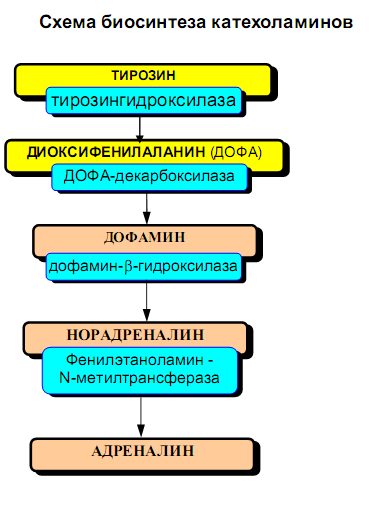 Катехоламины представляют собой медиаторы симпатической нервной системы, причем в основном эффект симпатической стимуляции определяется освобождением норадреналина.Особенно ярко проявляется действие адреналина и норадреналина на сердечно-сосудистую систему: это влияние в какой-то степени разнонаправленное. Норадреналин является гормоном с резко выраженным вазопрессорным эффектом.	Под его влиянием возрастает не только систолическое, но и диастолическое давление, а также периферическое сопротивление (прекапилляров). Норадреналин не увеличивает минутный объем; частота сердечных сокращений уменьшается. Адреналин в противоположность норадреналину расширяет кровеносные сосуды, но не сосуды кожи. Он служит мощным стимулятором сердца, увеличивает его возбудимость и значительно повышает ударный и минутный объем. Вместе с тем периферическое сосудистое сопротивление падает. Адреналин повышает главным образом систолическое давление (систолический тип гипертонии). Очень маленькие дозы адреналина могут даже понизить артериальное давление.Норадреналин не влияет на углеводный обмен. Под воздействием адреналина благодаря активирующему влиянию на фосфорилазу резко усиливается печеночный гликогенолиз. Мощное гликогенолитическое действие адреналина вызывает гипергликемию, а в некоторых случаях сахар может появиться и в моче.Помимо влияния на углеводный обмен, адреналин заметно повышает потребление тканями кислорода и возбуждает ЦНС.Таблица 6.1.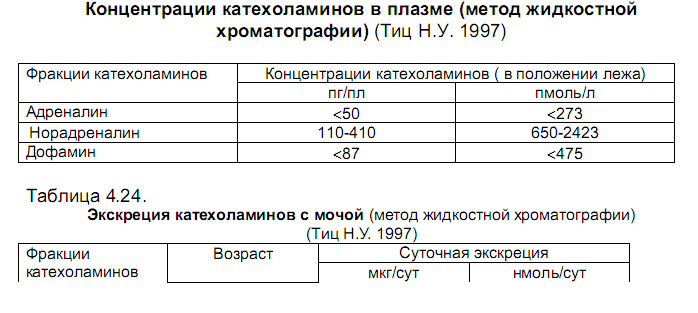  6.2. МЕТОДЫ ИССЛЕДОВАНИЯ НАДПОЧЕЧНИКОВДля оценки уровня глюкокортикоидов исследуют уровень кортизола в сыворотке и АКТГ в плазме крови в 8 ч утра. Также возможно исследование уровня свободного кортизола в слюне и суточной моче. При подозрении на гиперкортицизм исследование уровня кортизола и АКТГ проводят в 8:00 и 20:00. Для диагностики нарушений стероидогенеза (врожденной дисфункции коры надпочечников) определяют различные промежуточные продукты синтеза глюкокортикоидов (17-окс и прогестерон, андростендион, андростендиол и др.). Для этого применяют метод тандемной масс-спектрометрии.Нормальные значения кортизола — 83—580 нмоль/л, АКТГ — менее 46 пг/мл в утренние часы. В вечерние часы уровень АКТГ и кортизола должны быть по крайней мере в 2 раза ниже утренних показателей.Секрецию минералокортикоидов оценивают по уровню альдостерона и активности ренина плазмы. Забор крови для исследования минералокортикоидов производят утром в 8:00-9:00 натощак, лежа, после ночного сна пациент не должен принимать вертикальное положение до момента забора крови или лежать в течение 2 ч перед процедурой забора крови. При невозможности забора крови лежа применяют другие нормативы для оценки активности ренина.Нормальные значения в горизонтальном положении: альдостерон — 15—150 пг/мл, активность ренина плазмы — 0,2—1,9 нг/ (мл. ч), 0,8- 5,0 нг/ (мл .ч); в вертикальном положении: альдостерон — 35-350 мг/мл, активность ренина плазмы — 0,8-5,0 мг/ (мл.ч). Косвенно по уровню калия и натрия.Андрогенную функцию надпочечников оценивают по уровню тестостерона и дегидроэпиандростерона-сульфата. Их значения зависят от возраста и стадии полового созревания.В целях визуализации надпочечников в первую очередь проводят УЗИ. В норме надпочечники не визуализируются или видны в виде полоски. Методом УЗИ можно выявить их гиперплазию (при врожденной дисфункции коры надпочечников), опухоли, кисты, гематомы. Минимальный размер образования, выявляемого при УЗИ составляет 1-2 смКТ надпочечников позволяет оценить их положение, контуры, форму структуру¸ плотность размеры дополнительные образования и увеличенные лимфатические узлы. С высокой степенью вероятности КТ позволяет дифференцировать характер новообразования (аденома киста феохромоцитома,  адренокортикальный рак, метастазы и т.д.).МРТ Надпочечников хорошо выявляет мельчайшие очаговые образования поэтому она показана при поиске небольших гормон продуцирующих опухолей надпочечников. Информативность КТ и МРТ надпочечников диагностики опухолей повышается при проведении внутривенного контрастного усиления.Проба сметопироном. Метопирон является специфическим ингибитором 11-гидроксилазы. При подавлении 11-гидроксилазы уменьшается синтез кортизола, что ведет к устранению тормозящего влияния коры надпочечников на секрецию АКТГ гипофизом. Вследствие этого увеличивается секреция АКТГ, который в свою очередь стимулирует кору надпочечников; однако в ней синтез кортизола прекращается на уровне 11-дезоксикортизола и его содержание в крови и моче значительно повышается. Секреция гидрокортизона, наоборот, резко падает. С мочой 11-дезоксикортизол секретируется в виде тетрагидропроизводных (THS). Следовательно, вскоре после введения метопирона в моче определяется повышенное количество тетрагидрокортизола при резко сниженном содержании гидрокортизона. Экскреция суммарных 17-ОКС повышается.Метопирон дают взрослым по 500—750 мг каждые~4 часа, для детей старшего возраста разовая доза составляет 500 мг, для детей младшего возраста — 250 мг внутрь. Некоторые авторы рекомендуют давать метопирон каждые 4 часа в течение 2 сут.  Применялиметопирон внутривенно: детям старшего возраста 2 г/сут, детям младшего возраста — 1 г/сут, а затем —из расчета 3 г на 1,73 м2 поверхности тела. 17-ОКС мочи и крови определяются до введения и в день введения метопирона. Уровень 17-ОКС у здоровых людей повышается в 3—5 раз.У многих больных продукция АКТГ может быть частично нарушена, т. е. она адекватна в обычном состоянии, но не повышается при стрессе, что может вести к надпочечниковому кризу при тяжелой травме или операции. При этом тест с АКТГ может быть нормальным, и только прямой гипофизарный тест, т. е. проба с метопироном, выявляет эту недостаточность.При недостаточности передней доли гипофиза после введения метопирона не происходит достаточного повышения секреции АКТГ после снижения уровня гидрокортизона, не наступает значительного повышения11-дезоксикортизола в моче и крови. При приеме метопирона внутрь возможны желудочно-кишечные расстройства, при попадании его под кожу — инфильтраты. Методы определения суммарных 17-КС и их фракций в суточной моче, а также нормы их у детей приведены выше.Проба с дексаметазоном широко применяется в диагностических и дифференциально-диагностических целях при различных формах гиперкортицизма. Эта проба также проводится в двух вариантах.«Малый» дексаметазоновыйтест: После определения фонового уровня кортизола в крови назначают на 2-3 дня дексаметазон внутрь в суточной дозе 20 мкг/кг, разделенной на 4 приема. На 2-3 сутки утром определяют содержание кортизола в крови. У здоровых он снижается в 2 и более раза.«Большой дексаметазоновый» тест (проводят только при отрицательном «малом» тесте):Техника проведения та же,что и при выполнении «малого» теста, но дозу дексаметазона увеличивают до 80 мкг/кг/сут. У здоровых уровень кортизола с мочой снижается в ходе пробы в 2 и более раза.Применяют для дифференциальной  диагностики болезни Иценко-Кушинга (положительный тест) и синдрома гиперкортицизма вследствие гиперплазии или опухоли коры надпочечников (отрицательный тест). Информативность пробы такая же, как и «малого»  дексаметазонового теста.Проба с АКТГ. Кроме тестов с нагрузкой глюкортикоидами, для дифференциальной диагностики используют пробу с введением АКТГ (синактен-депо). При кортикостероме АКТГ не повышает секреции кортизола. Повышение его уровня в крови после введения АКТГ наблюдается при болезни Иценко — Кушинга.Проба с кортиколиберином. Концентрация АКТГ существенно возрастает при гиперплазии коры надпочечников; исходно низкие уровни АКТГ при опухолях коры надпочечников не возрастают; исходно высокие концентрации АКТГ при эктопическом АКТГ-синдроме также не изменяются.Дополнительные исследования. Обзорный снимок брюшной полости иногда дает определенную информацию о состоянии надпочечников. С его помощью удается выявить кальцификацию тканей в области расположения надпочечников (что может указывать на их туберкулезное поражение), организовавшуюся гематому и т.д. На рентгенограмме можно обнаружить мягко-тканную тень опухоли (при больших ее размерах), смещение ночки книзу также косвенно указывает на наличие образования внадпочечнике.Уровни кортизола, 11-дезоксикортикозола (11-ДОК) и АКТГ в крови (РИА)(Тиц Н.У., 1997; собственные данные)**максимальные уровни кортизола и АКТГ определяются в 6-8 ч, минимальные- после 18ч. В вечерние часы уровни кортизола и АКТГ не должны превышать 50% от утренних уровнейЭкскреция свободного кортизола с мочой (ТИЦ Н.У., 1997)Уровни дегидроэпиандростерона и его сульфата в крови (РИА) (Тиц Н.У., 1997)Уровни электролитов в сыворотке и плазме крови и экскреция их с мочой у детей (Игнатова М.С., Вельтищев Ю. Е., 1989)Классификация заболеваний надпочечников у детейА. Заболевания коркового слоя надпочечников. 1.Гиперкортицизм: 1) болезнь Иценко-Кушинга; 2) кортикостерома; 3) андростерома; 4) кортикоандростерома; 5) кортикоэстрома; 6) гиперальдостеронизм (синдром Конна): а) альдостерома; б) гиперплазия клубочковой зоны коры надпочечников. 2.Гипокортицизм: 1) острая недостаточность коры надпочечников; 2) хроническая недостаточность коры надпочечников (аддисонова болезнь); 3) кальцификация надпочечников; 4) гипоальдостеронизм.Врожденная дисфункция коры надпочечников (врожденный адреногенитальный синдром).3. Заболевания мозгового слоя коры надпочечников: 1) феохромоцитома; 2) феохромобластома;6.3.ГИПЕРФУНКЦИЯ КОРЫ НАДПОЧЕЧНИКОВГиперфункция коркового слоя надпочечника у детей встречается сравнительно редко и чаще всего связана с развитием в нем гормональноактивной опухоли.Опухоли коры надпочечника у детей бывают крайне редко. Основной клинический симптомо-комплекс определяется типом гормонально-активной опухоли коры надпочечников, т. е. преобладанием той или иной группы гормонов, секретируемых в кровь в повышенном количестве. Опухоль коры надпочечников с чрезмерной секрецией андрогенов вызывает обычно вирильный синдром. При опухоли коры надпочечников с повышенным выделением глюкокортикоидов развивается синдром Кушинга, который по клиническим проявлениям мало отличим от болезни Иценко—Кушинга.У детей чаще встречаются смешанные опухоли кортикоандростеромы, что проявляется своеобразными как клиническими, так и гистологическими признаками.Крайне редко встречаются опухоли коры надпочечников с повышенной эстрогенной активностью (кортикоэстрома).6.4.Опухоли обменного типа (синдром Кушинга)При возникновении в коре надпочечников у детей кортикостеромы развивается характерная клиническая картина надпочечно-коркового синдрома, получившего повсеместно название синдрома Кушинга. Большие количества стероидных соединений, которые секретируются опухолью надпочечника, приводят к нарушению всех видов обмена.Среди детей пубертатного возраста и взрослых преобладают (60-80 %) случаи болезни Иценко-Кушинга. В раннем детском возрасте гораздо чаще (50-60% патологического гиперкорцитизма) встречаются глюкокортико-продуцирующие аденомы надпочечников. Эктопический АКТГ-синдром встречается у 10-15% больных с патологическим гиперкортицизмом.Клиника. Основная клиническая симптоматика при синдроме Кушинга определяется опухолью коры надпочечника — кортикостеромой, выделяющей в кровь в избыточном количестве кортикостероиды, преимущественно глюкокортикоидной группы. Кортикостерома может протекать по типу простой доброкачественной аденомы или аденокарциномы. Бурное развитие симптомо-комплекса скорее указывает на злокачественный рост опухоли. Это часто наблюдают у детей раннего возраста. Однако клинические признаки кортикостеромы у детей могут развиваться медленно и нередко вначале остаются не замеченными родителями. Внешний вид ребенка меняется, прежде всего, вследствие развития ожирения с избыточным отложением жира на туловище и лице (круглое, лунообразное лицо). Скопление жира бывает на верхней части туловища и плечах. Нижняя часть туловища и конечности остаются относительно тонкими.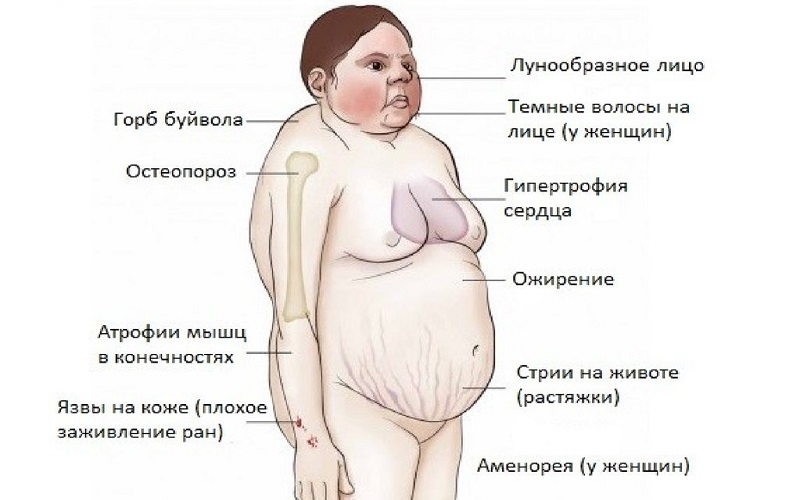 Следует учитывать, что у детей грудного возраста ожирение может быть равномерным. Однако всегда должно настораживать его быстрое развитие, особенно в сочетании с характерным круглым и красным лицом.В патологический процесс вовлекаются и кожные покровы. Кожа становится нечистой, появляются угри, причем они могут стать одним из ранних симптомов кортикостеромы.Довольно рано появляются красные или красно-бурые полосы растяжения (стрии) на бедрах, ягодицах, внизу живота, чаще у детей старшего возраста.У детей грудного возраста этот симптом непостоянен. Наблюдается усиленный рост пушковых волос на теле. Изменяется цвет кожи, появляются плеторические пятна, участки цианотичного или медно-красного цвета; могут встречаться экхимозы. Кожа становится сухой, шершавой, выражены акроцианоз и синюшность ягодиц. Нередко развиваются гнойничковые поражения кожи на лице, груди, спине.Гирсутизм может быть различной степени. Вирилизация у девочек проявляется некоторой гипертрофией клитора, а у мальчиков — увеличением полового члена.Рост детей при синдроме Кушинга обычно задержан, что обусловлено усиленным распадом белков (катаболический эффект глюкокортикоидов). Рост больных обычно ниже среднего для их возраста; развитие эпифизов немного задержано.У больных часто отмечается распространенный гипертрихоз; вторичное оволосение появляется рано как у мальчиков, так и у девочек, что объясняется избыточной продукцией андрогенов. Однако при синдроме Кушинга преждевременное появление полового оволосения сочетается с задержкой истинного полового развития. Это сочетание нередко называют ложным преждевременным половым развитием, поскольку у мальчиков яички обычно недоразвиты, а у девочек остаются инфантильными половые губы, влагалище и яичники.Диагноз и дифференциальный диагноз. Диагностика опухоли надпочечника трудна, особенно в начальном периоде заболевания.Очень важны гормональные исследования.Высокие показатели 17-ОКС и 17-КС в суточной моче при соответствующей клинической картине позволяют предположить опухоль коры надпочечника, однако и нормальные их количества не дают основания отвергнуть диагноз кортикостеромы.Для дифференциальной диагностики применяют нагрузочные пробы с дексаметазоном, метопироном и АКТГ.Проба с дексаметазоном наиболее показательна. Эта проба основана на том, что гормонально-активные опухоли слабо или почти совсем не реагируют на стимулирующее действие эндогенного АКТГ и у больных с опухолью не отмечается сколько-нибудь заметного снижения уровня 17-ОКС и 17-КС в моче после введения дексаметазона.Алгоритм диагностики синдрома Кушинга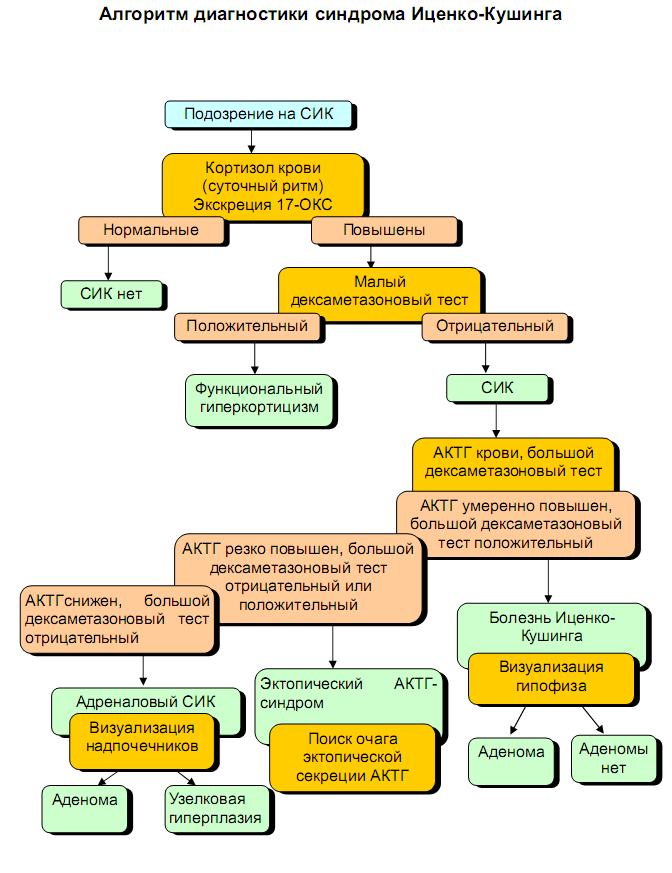 Лечение. Немедленное  удаление опухоли остается единственным методом лечения, в части случаев включает назначение медикаментозных препаратов, снижающих функцию коры надпочечников. Медикаментозные препараты,снижающие выработку кортизола («адреностатики»)Хирургическое лечение: Большое значение придается предоперационной подготовке. На «здоровой» противоположной опухоли стороне надпочечник часто бывает атрофирован, поэтому в день операции необходимо назначать стероидные гормоны. По данным хирургической клиники  детям вполне достаточно утром в день операции ввести 25—75 мг гидрокортизона. При артериальной гипертонии необходимо предварительное лечение гипотензивными средствами. 	Послеоперационный период требует особого внимания эндокринолога. Детям старшего возраста рекомендуется назначать гидрокортизон по 75 мг внутримышечно каждые 4 часа, детям младшего возраста — по 25—50 мг 2—3 раза в день. Постепенно дозу снижают. Перенесшие хирургическое вмешательство дети должны находиться под постоянным (не менее 3 лет) диспансерным наблюдением. У них периодически проверяют суточную экскрецию 17-КС и 17-OKС, проводят общий клинический осмотр, рентгенологические исследования грудной клетки.6.5.Первичный гиперальдостеронизмОдной из форм парциального гиперкортицизма является гиперальдостеронизм, в основе которого лежит опухоль, исходящая из коркового слоя надпочечников и секретирующая альдостерон в избыточном количестве.По своеобразию клинических проявлений этот синдром выделен в самостоятельную нозологическую форму. Однако анализ почечных нарушений при синдроме Конна показал их вторичный характер и зависимость от степенигипокалиемии. Черты первичного альдостеронизма слагаются из тяжелых расстройств электролитного обмена, гипертонии и нарушения функции почек. Диагностика синдрома Конна иногда представляетбольшие трудности, так как заболевание не всегда протекает типично и сопровождается не всеми характерными симптомами и биохимическими сдвигами.Выделяют следующие наиболее частые симптомы первичного альдостеронизма: артериальная гипертония, периодические приступы судорог в различных мышечных группах, полиурия, полидипсия, никтурия, устойчивость к антидиуретическим препаратам. Все симптомы (кроме гипертонии) неспецифичны и зависят от степени гипокалиемии и алкалоза.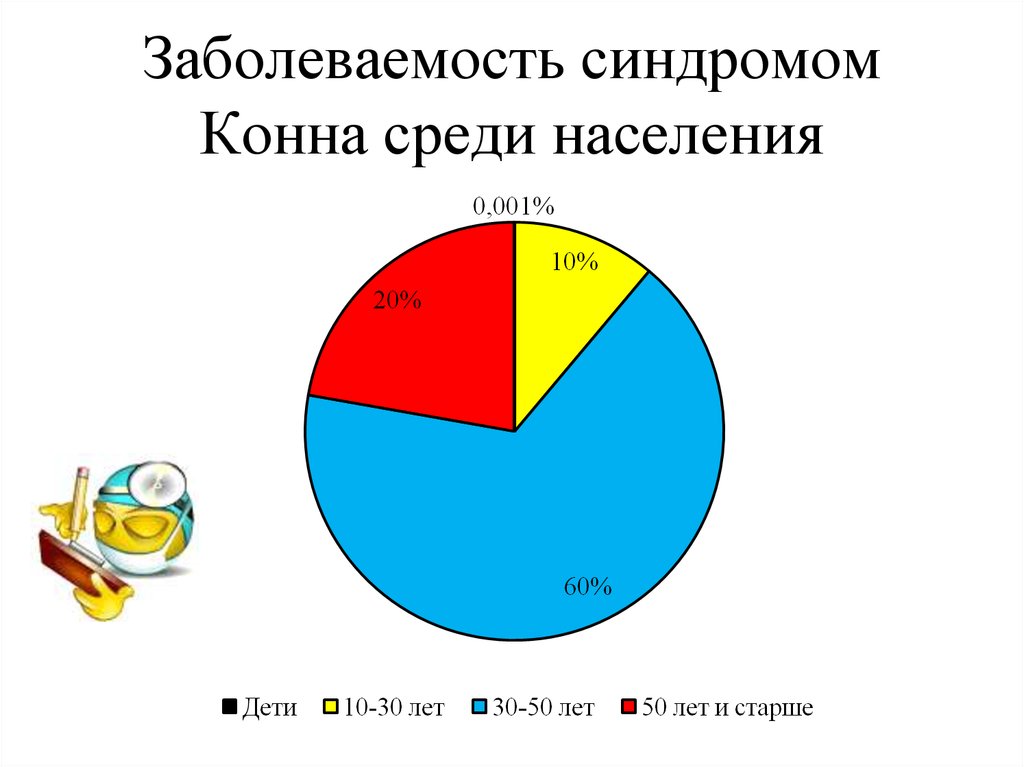 Умеренная гипернатриемия наблюдается как частый, но не постоянный признак при синдроме Конна, хотя количество натрия и его участие в метаболизме внутри клеток обычно повышены. Отеков при этом, как правило, не бывает, и больные скорее обезвожены, чем отечны. Вероятно, это частично связано с внутриклеточной задержкой натрия и внутриклеточной гипергидратацией, создающими относительную недостаточность межклеточного натрия, что препятствует удержанию жидкости в межклеточных пространствах. Повышенная экскреция калия приводит к истощению внутриклеточных запасов и замещению калия натрием. Экскретируемый положительно заряженный калий увлекает за собой ионы хлора. Так возникает внутриклеточный ацидоз и межклеточный гипохлоремический  гипокалиемический алкалоз.Большое количество калия и недостаток ионов водорода в моче делают ее постоянно щелочной, и даже введение хлористого аммония не изменяет реакцию в кислую сторону.Полиурия при первичном альдостеронизме может быть компенсаторной в связи с неспособностью почек концентрировать мочу. Возможно также непосредственное действие альдостерона на почечные канальцы. Нарушение функции почек проявляется также в легкой периодической протеинурии, умеренном уменьшении плазмооттока и клубочковой фильтрацииУменьшение количества внутриклеточного калия вызывает дистрофические явления в поперечно полосатой мускулатуре с некрозом мышечных волокон. При этом Синдроме наблюдается резчайшая мышечная слабость.На ЭКГотмечаются удлинение интервала Q — T, снижение сегмента ST, патологический зубец U,снижение и даже инверсия зубца Т.Повышение артериального давления рассматривается как результат изменения концентрации электролитов в гладких мышцах сосудистой стенки. Уменьшение содержания внутриклеточного калия и накопление ионов натрия, приводят к набуханию стенок артериол, сужению просвета сосудов и повышению чувствительности сосудистой мускулатуры к вазоконстрикторному действию собственных катехоламинов организма.Лечение вэтих  случаях заключается в одностороней адреналэктомии.Перед операцией необходима нормализация электролитного обмена: спироналактон 400-600 мг/сут. на фоне диеты, обогащенной калием. После удаления альдостеромы у 25% больных гипертензия сохраняется , у 40% может рецидивировать спустя годы после оперативного лечения. В этих случаях необходима гипотензивная терапия.При идиопатическом гиперальдостеронизме вследствие двусторонней диффузной мелкоузелковой гиперплазии коры надпочечников оперативное вмешательство неэффективно. Чаще всего назначают спироналактон (верошпирон) в высоких дозах (до 400-600 мг/сут.) на фоне низко солевой, богатой калием диеты. Можно сочетать верошпирон с антикальциевыми препаратами, ингибиторами ангиотензин превращающего фермента или α1-адреноблокаторами. 6.6.Гипофункция коры надпочечниковГипофункция корынадпочечников у детей встречается сравнительно нечасто.  Различают острую и хроническую недостаточность коры надпочечников. В последние годы стали выделять первичную и вторичную надпочечниковую недостаточность.Острая недостаточность коры надпочечников - синдром Уотерхауса — Фридериксена (purpura fulminalis).Заболевание чаще всего связано с острым развитием кровоизлияния в коре надпочечников в результате ряда причин. Эта форма гипокортицизма возникает обычно у новорожденных в связи с асфиксией или родовой травмой (наложение щипцов).Синдром Уотерхауса-Фридериксена иногда развивается при ряде острых инфекционных заболеваний, чаще всего при стрептококковом или менингококковом сепсисе. Однако грипп, скарлатина, дифтерия в ряде случаев могут вызвать поражение надпочечников и привести к развитию острого гипокортицизма. Клиника.  Острая недостаточность коры надпочечников вначале проявляется нарастающей вялостью и бледностью, отказом от пищи, повышением температуры тела, развитием одышки и цианоза. Возможны судороги. Быстро нарастает гипотония. Без лечения указанные явления усиливаются, у больных наступает полная адинамия, потеря сознания, пульс едва прощупывается, больные впадают в состояние сосудистого коллапса и может наступить смерть. При тяжелой форме острого гипокортицизма смерть возможна в течение первых часов заболевания. У детей более старшего возраста при остро резвившейся недостаточности коры надпочечников появляются сильная головная боль, тошнота, боль в животе, резко падает артериальное давление. Однако и у них быстро развиваются состояние прострации и явления сосудистого коллапса.Кровоизлияния в кору надпочечников — наиболее частая причина острой развившейся недостаточности этого органа у грудных детей обнаруживаются обычно в обоих надпочечниках. Надпочечники на вскрытии имеют вид кровяной кисты. Корковый слой может быть совершенно разрушен. Возможно кровоизлияние в околопочечную клетчатку и даже в брюшную полость.Диагностика остро развившейся недостаточности коры надпочечников трудна, так как характерная для надпочечниковой недостаточности бронзовая окраска кожных покровов выявляется редко. Времени для исследования гормонального профиля обычно нет, так как внезапно развившийся процесс протекает очень бурно. При диагностике остро развившейся недостаточности коры надпочечников у новорожденных необходимо, прежде всего, быстро получить анамнестические данные (асфиксия в родах, наложение щипцов, гриппозная инфекция и т. д.).Лечение. Начинать лечение следует немедленно внутривенным введением (капельница) изотонического раствора, хлорида натрия (1000— 2000 мл) с 5% раствором глюкозы, адрезоном или растворимым преднизолоном. Параллельно необходимо ввести внутримышечно дезоксикортикостерон-ацетат в дозе 5-10 мг и кортизон или гидрокортизон от 100 до 150 мг с последующим снижением дозы до 20—30 мг каждые 6 ч. Наряду с этими препаратами вводятся сердечные средства, адреналин. Обязательно назначают инъекции 5% раствора аскорбиновой кислоты. Кортизон необходимо вводить в течение нескольких дней; дезоксикортикостерон вводят в меньшей дозе начиная со 2-го дня.Если установлена причина остро развившейся недостаточности коры надпочечников (пневмония, сепсис, грипп), то одновременно проводят соответствующее лечение.6.7.Хроническая недостаточность коры надпочечников.Хроническая недостаточность коры надпочечников, или болезнь Аддисона — относительно редкое заболевание. Это заболевание называют также бронзовой болезнью из-за характерной пигментации кожи с бронзовым оттенком. Чаще всего к этому заболеванию приводит деструктивная атрезия коры надпочечников. Причина атрофических изменений еще полностью не установлена. В генезе этих нарушений известную роль играют токсические и аутоиммунные деструктивные процессы.Отдельные наблюдения показали, что у детей раннего возраста болезньАддисона может протекать по типу Джексоновской эпилепсии или менингита. Это очень затрудняет диагностику.У новорожденных возможно временное нарушение биосинтеза стероидных гормонов под влиянием различных причин. Электролитное равновесие у них несовершенно, а выделение хлорида натрия через кишечник и почки может быть повышенным. Следует очень осторожно подходить к диагнозу хронической надпочечниковой недостаточности у 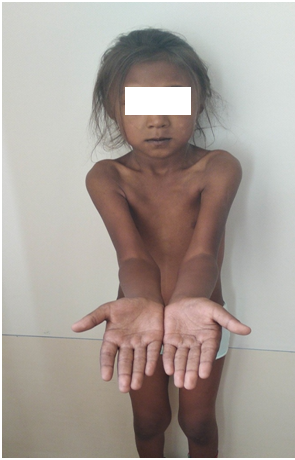 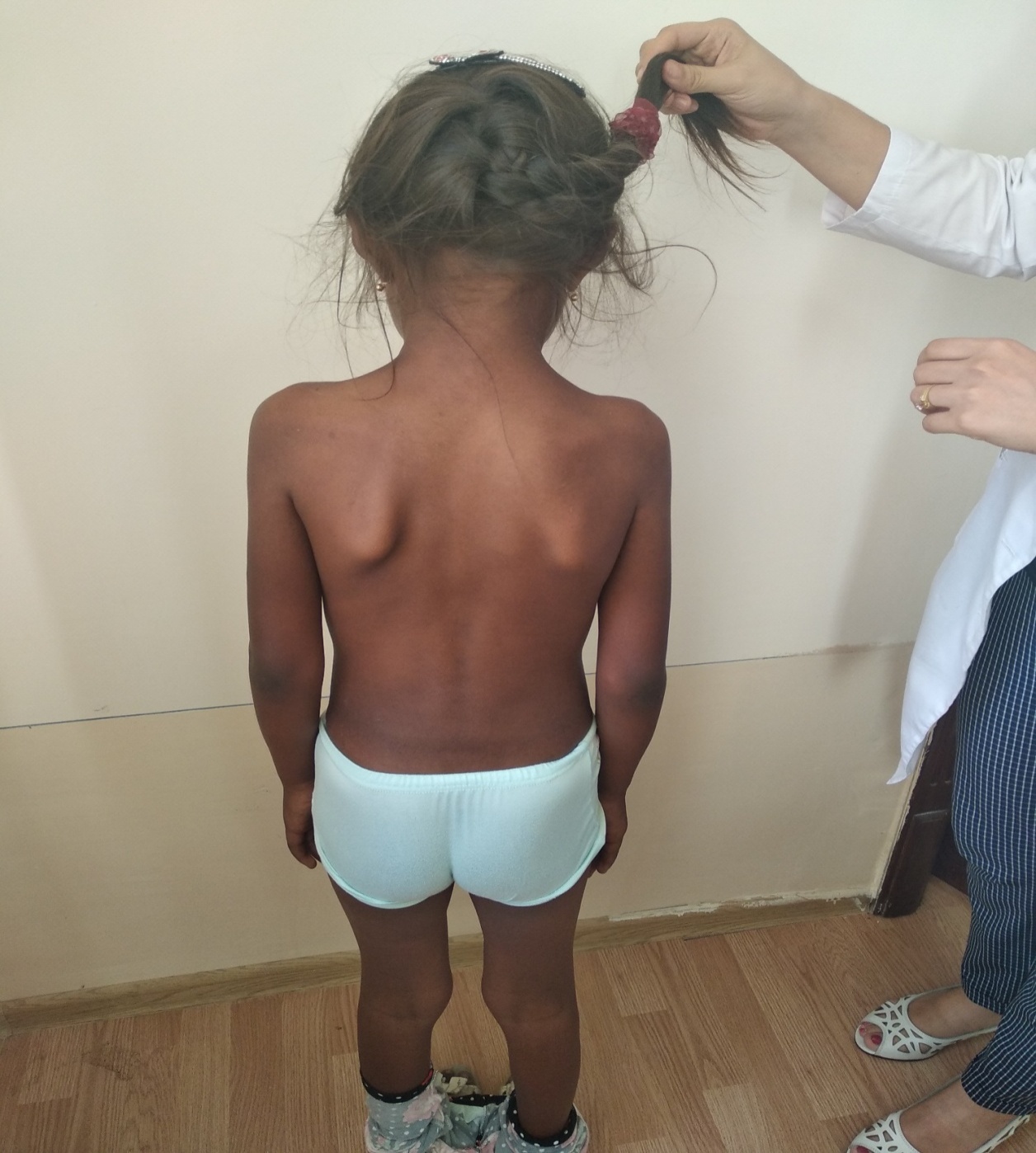 Рисунок 6.4.Больная девочка с  хронической  недостаточности  коры надпочечниковноворожденных и положительный эффект глюкокортикоидов никак не может служить подтверждением гипокортицизма.У детей в возрасте 3—10 лет заболевание может развиться в результате поражения головного мозга с последующим снижением продукции АКТГ и развитием вторичной гипоплазии или атрофии коры надпочечников. У детей старше 10 лет изредка причиной болезни Аддисона может быть туберкулез. Некоторые указывают на значение кровного родства как на наследственную причину в происхождении аддисоновой болезни и ее сочетания с другими эндокринопатиями.Клиника. Типичны жалобы на общую слабость, потерю аппетита, похудание. Резкая слабость и утомляемость возникают сначала лишь во второй половине дня и только в дальнейшем отмечаются уже с утра. Мышечная сила оказывается значительно сниженной. Детям с болезнью Аддисона свойственна выраженная астения, обезвоживание, пигментация, периодически возникают рвота, понос, артериальное давление более или менее снижено.Пигментация чаще бывает генерализованной. Кожа имеет различный оттенок — от светло-коричневого до темно-бронзового. На открытых частях тела — на шее, лице, кистях рук — пигментация выражена больше. Характерен симптом «грязных локтей», потемнение слизистых оболочек, кайма на деснах и языке в виде отдельных пятен. Пигментация усилена в области половых органов, сосков молочных желез, а также в местах, где кожа испытывает трение. Пока нет единого мнения о происхождении пигментации при аддисоновой болезни. У детей возможен гипокортицизм и без пигментации. При гипокортицизме, особенно в период кризов надпочечниковой недостаточности, значительные изменения наблюдаются в балансе электролитов. Это связано с усилением выделения из организма натрия и хлора и задержкой ионов калия; гиперкалиемия при обезвоживании проявляется быстрее и бывает тяжелее.По современным представлениям ионы калия принимают большое участие в физиологии нервного, возбуждения и значительное повышение содержания калия в крови может привести к тяжелым нарушениям в проведении возбуждения по сердечной мышце вплоть до остановки сердечной деятельности. С нарушением электролитного баланса тесно связаны желудочно-кишечные расстройства, в частности диарея, рвота и боли в животе» обусловленные спастическими явлениями. Эти грозные симптомы при гипокортицизме еще более декомпенсируют водно-солевой обмен и без соответствующего лечения могут привести к летальному исходу.	Одним из тяжелых признаков аддисоновой болезни являются -гипогликемические кризы. Они могут возникать внезапно при голодании или при присоединении инфекционного заболевания. Чаще приступы гипогликемии бывают в утренние часы или после приема пищи с большим содержанием легкоусвояемых углеводов.Наиболее манифестным симптомом гипокортицизма служит снижение артериального давления. Считали, что сосудистый тонус снижается вследствие уменьшения концентрации адреналина в крови. Дальнейшие исследования показали, что ведущее значение в возникновении гипотонии имеет снижение биосинтеза альдостерона — основного регулятора водно-солевого обмена. При дефиците альдостерона ионы натрия, а вместе с ними ионы хлора выводятся из организма значительно интенсивнее, чем обычно. Известно, что 1мэкв натрия удерживает 6,5г—%5 мл воды, и при экскреции 100 мэкв натрия диурез может увеличиться на 650—850 мл. При этом уменьшается количество циркулирующей крови, иснижается артериальное давление. Интересно отметить, что содержание адреналиноподобных веществ в крови при болезни Аддисона не только не уменьшено, но даже компенсаторно повышается. Известно, что адреналин стимулирует выработку передней долей гипофиза АКТГ и тем самым усиливает эффект кортикостероидов.В крови уменьшаются число эритроцитов, содержание гемоглобина, иногда отмечается лимфоцитоз. Лимфатические узлы часто гиперплазированы. В свете современных представлений об угнетающем влиянии  кортикостероидов на лимфатическую ткань становится понятным и лимфоидная гиперплазия при гипокортицизме. Относительная плотность мочи понижается, в ней появляются белок и цилиндры. У больных снижается иммунитет и они становятся восприимчивыми к инфекционным заболеваниям и другим неблагоприятным воздействиям внешней среды.По видимому, значительные сдвиги обмена в свою очередь являются причиной нарушений ЦНС при аддисоновой болезни. У больных детей отмечается утомляемость, снижается память, нарушается сон, они становятся безразличными к окружающему. В период аддисонических кризов отмечает клонико-тонические судороги и менингиальные симптомы при нормальном составе спинномозговой жидкости; спустя 2—3 года после первых проявлений заболевания у детей возможны развитие двустороннего спастического паралича, гемипареза, нарушения слуха, поражения пирамидных путей, деменции. Видимо, при кризах создаются условия для циркуляторных нарушений, которые могут формировать очаг размягчения в полушариях мозга, а при гемипарезах можно говорить о диффузном демиелинизирующем заболевании головного мозга.Таким образом, в основном страдает белое вещество головного мозга по типу лейкодистрофии. В случаях с летальным исходом обычно устанавливаются диффузный демиелинизирующий процесс с глиозом, гибель и дегенерация отдельных клеточных групп в коре и подкорковых узлах.Диагноз и дифференциальный диагноз. Диагностика основывается на анализе симптомов, вызванных снижением продукции минералокортикоидов (гипотония, исхудание, утомляемость, головокружение, нарушения деятельности желудочно-кишечного тракта, гипонатриемия, усиленное выделение натрия и хлора с мочой, снижение содержания альдостерона в моче и сыворотке крови). Эта группа симптомов может отсутствовать частично или полностью при вторичной форме гипокортицизма.У грудных детей болезнь Аддисона следует дифференцировать с пилороспазмом, пилоростенозом, различными диспепсиями. В более старшем возрасте таким больным часто ставят диагноз кишечных инфекций, пищевых интоксикаций, энтерита, колита, аппендицита, глистной инвазии, менингита, гриппа. Снижение глюкокортикоидной функции проявляется в уменьшении процессов гликонеогенеза (снижение сахара крови, уплощение сахарной кривой), адинамии, общей слабости, уменьшении размеров сердца, гиперплазии лимфоидной ткани (тонзиллярная и аденоидная гиперплазия), изменениях ЭКГ иЭЭГ, гиперпигментации. Снижение секреции надпочечниковых андрогенов проявляется атрофией кожи, слабым оволосением и даже выпадением волос, снижением мышечной силы, снижением выделения 17-КС, задержкой полового развития, похуданием, задержкой роста.Лечение. В настоящее время главная роль в лечении болезни Аддисона придается заместительной терапии.6.8.Врожденная дисфункция коры надпочечниковВрожденная дисфункция коры надпочечников (адреногенитальный синдром) включает группу наследственных ферментопатий . В основе каждой из ферментопатий - генетически детерминированный дефект фермента, участвующего в стероидогенезе . Описаны дефекты пяти ферментов, участвующих синтезе глюкокортикоидов  и минералокортикоидов, при этом формируется тот или иной вариант заболевания. Все формы врожденной дисфункции коры надпочечников наследуются по аутосомно-рецессивному типуКоды по МКБ-10:- E25. Адреногенитальные расстройства.- E25.0. Врожденные адреногенитальные нарушения, связанные с дефицитом ферментов .- E25.8. Другие адреногенитальные нарушения.- E25.9. Адреногенитальное нарушение неуточненное.ЭТИОЛОГИЯ И ПАТОГЕНЕЗ. В 90% случаев наблюдают мутациями гена СYP21 , кодирующего данный фермент. При частичном дефиците этого фермента развивается простая (вирильная)форма заболевания. 21-Гидроксилаза участвует в синтезе кортизола и альдостерона и не участвует в синтезе половых стероидов. Нарушение синтеза кортизола стимулирует продукцию АКТГ, что приводит к гиперплазии коры надпочечников . При этом накапливается 17-ОН-прогестерон - предшественник кортизола . Избыток 17-ОН-прогестерона превращается в андрогены . Надпочечниковые андрогены приводят к вирилизации наружных половых органов у плода женского пола - рождается девочка с ложным женским гермафродитизмом . У мальчиков гиперандрогенемия определяет преждевременное появление вторичных половых признаков (синдром преждевременного полового развития - ППР ).При значительном дефиците 21-гидроксилазы гиперплазированная кора надпочечников не синтезирует кортизол и альдостерон в необходимых количествах, при этом на фоне гиперандрогенемии развивается синдром потери солей , или сольтеряющая форма заболевания.Неклассическая форма 21-гидроксилазной недостаточности проявляется в пре- и пубертатном возрасте в виде адренархе , умеренного гирсутизма и нарушения менструального цикла у девочек.КЛИНИЧЕСКАЯ КАРТИНА. При классической вирильной форме заболевания наружные половые органы девочки сформированы по гетеросексуальному типу - гипертрофирован клитор, большие половые губы напоминают мошонку, вагина и уретра представлены урогенитальным  синусом. У новорожденных мальчиков явных нарушений выявить не удается. С 2-4 лет у детей обоего пола появляются другие симптомы андрогенизации : формируется подмышечное и лобковое оволосение, развивается скелетная мускулатура, грубеет голос, маскулинизируется фигура, появляются юношеские угри на лице и туловище. У девочек не растут молочные железы, не появляются менструации. При этом ускоряется дифференцировка скелета, и зоны роста закрываются преждевременно, это обусловливает низкорослость.При сольтеряющей форме 21-гидроксилазной недостаточности, помимо вышеописанных симптомов, у детей с первых дней жизни отмечают признаки надпочечниковой недостаточности. Появляются вначале срыгивания , затем рвоты , возможен жидкий стул . Ребенок быстро теряет массу тела , развиваются симптомы дегидратации нарушения микроциркуляции, снижается АД начинается тахикардия , возможна остановка сердца вследствие гиперкалиемии .Неклассическая форма заболевания характеризуется ранним появлением вторичного оволосения, ускорением роста и дифференцировки скелета. У девочек пубертатного возраста возможны умеренные признаки гирсутизма, нарушения менструального цикла, формирование вторичного поликистозаяичников .Недостаточность 11-гидроксилазы в отличие от 21-гидроксилазной недостаточности, помимо симптомов вирилизации и андрогенизации, сопровождается ранним и стойким повышением АД , обусловленным накоплением в крови предшественника альдостерона - дезоксикортикостерона .ДИАГНОСТИКА.ЛАБОРАТОРНАЯ ДИАГНОСТИКА. Всем детям с неправильным строением наружных половых органов, в том числе мальчикам с двусторонним брюшным крипторхизмом , показано определение полового хроматина и исследование кариотипа.С первых дней жизни в сыворотке крови больного обнаруживают повышенное содержание 17-ОН-прогестерона . При проведении скрининг-теста у новорожденных на 2-5-й дни жизни - 17-ОН-прогестерон повышен в несколько раз. При синдроме потери солей характерны гипер-калиемия, гипонатриемия, гипохлоремия .ИНСТРУМЕНТАЛЬНЫЕ МЕТОДЫ. Костный возраст по рентгенограмме лучезапястных суставов опережает паспортный.При УЗИ органов малого таза у девочек обнаруживают матку и яичники.ДИФФЕРЕНЦИАЛЬНАЯ ДИАГНОСТИКА.  У детей первого года жизни дифференциальную диагностику проводят с различными формами ложного мужского гермафродитизма и истинным гермафродитизмом. Опорным моментом в диагностике служат кариотипирование (кариотип 46ХХ при бисексуальном строении наружных половых органов) и определение 17-ОН-прогестерона в сыворотке крови. Сольтеряющую форму врожденной дисфункции коры надпочечников следует дифференцировать с пилоростенозом , в этом случае имеют значение гиперкалиемия и высокий уровень 17-ОН-прогестерона при врожденной дисфункции коры надпочечников.У детей старшего возраста при симптомах гиперандрогенемии следует помнить об андрогенпродуцирующих опухолях надпочечников или андрогенпродуцирующих опухолях гонад .ЛЕЧЕНИЕ.МЕДИКАМЕНТОЗНОЕ ЛЕЧЕНИЕ. Вирильная форма требует постоянной заместительной терапии преднизолоном . Дозу препарата подбирают индивидуально и распределяют равномерно в течение дня.Лечение сольтеряющей формы при кризе надпочечниковой недостаточности проводят капельным введением раствора натрия хлорида и глюкозы, а также парентеральным введением гидрокортизона (10-15 мг/кг в сутки). Суточное количество гидрокортизона распределяют равномерно. Препарат выбора - водорастворимый гидрокортизон ( солукортеф ). При стабилизации состояния постепенно инъекции гидрокортизона заменяют таблетками гидрокортизона, при необходимости добавляют минералокортикоид - флудрокортизон (2,5-10,0 мкг/сут). Критерии эффективности лечения: нормализация темпов роста ребенка, нормальные показатели АД, электролитов в сыворотке крови. Оптимальная доза ГКС определяется по уровню 17-ОН-прогестерона в сыворотке крови, минералокортикоидов - по содержанию ренина в плазме крови.ХИРУРГИЧЕСКОЕ ЛЕЧЕНИЕ. Девочкам в 4-6-летнем возрасте проводят хирургическую коррекцию наружных половых органов.ПРОГНОЗ.Прогноз для жизни при своевременной диагностике и правильно проводимом лечении благоприятный. Следует помнить о риске развития острой надпочечниковой недостаточности при травмах, интеркуррентных заболеваниях, стрессовых ситуациях, оперативных вмешательствах. Для профилактики кризов надпочечниковой недостаточности следует повышать дозу ГКС в 3-5 раз. При неотложных состояниях важно своевременное парентеральное введение гидрокортизона.6.9. ФеохромоцитомаФеохромоцитома- опухоль, секретирующая катехоламины , развивается из хромаффинных клеток. Примерно в 90% случаев она возникает в мозговом веществе надпочечников , но иногда и вне этих желез, например в парааортальных симпатических ганглиях на уровне нижней мезентериальной артерии или бифуркации аорты. Опухоль может исходить также из хромаффинных клеток, локализованных вокруг надпочечников, в мочевом пузыре или стенках мочеточников, в грудной полости и шейном отделе симпатического ствола . 10% таких опухолей приходится на детей, у которых они наиболее часто обнаруживаются в возрасте 6-14 лет. Размеры опухолей колеблются от 1 до 10 см в диаметре, и они чаще локализуются на правой стороне тела. Более 20% феохромоцитом у детей - двусторонние, а у 30-40% бальных детей опухоли присутствуют как в надпочечниках, так и вне их или только вне этих желез.Феохромоцитома может наследоваться как аутосомно-доминантный признак и проявляться в этих случаях в разном возрасте - и до 10, и после 40 лет. Более чем у 50% больных обнаруживаются множественные опухоли.Феохромоцитомы развиваются у больных и с некоторыми другими синдромами, например при нейрофиброматозе и болезни Гиппеля-Линдау , а также являются одним из компонентов синдрома МЭН типа IIA и синдрома МЭН типа IIB . Ген нейрофиброматоза, NF1 , расположенный на хромосоме 17 ( 17q11.2 ), представляет собой ген-супрессор опухолевого роста . В семьях больных с синдромами МЭН типов IIA и IIB найдены мутации протоонкогена RET на хромосоме 10( 10q11.2 ) в зародышевой линии клеток , а при болезни Гиппеля-Линдау в той же линии обнаружены мутации клеток гена-супрессора опухолевого роста, расположенного на хромосоме 3( 3р25-26 ).Феохромоцитомы встречаются также при туберозном склерозе, синдроме Стерджа-Вебера и атаксии-телеангиэктазии . У больных со спорадическими феохромоцитомами выявлены соматические мутации генов, ассоциированных с синдромами семейных злокачественных опухолей    Таблица № 6.2.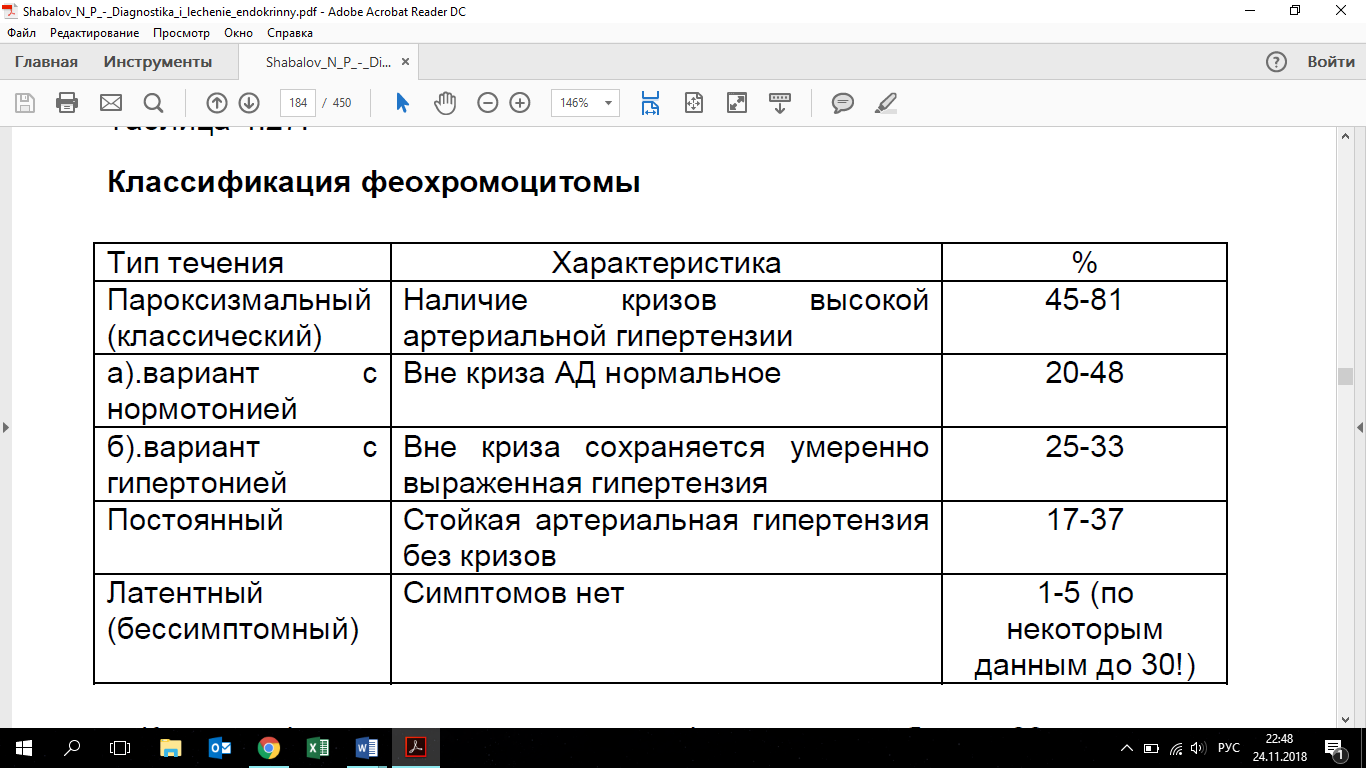 Клинические проявления. Признаки и симптомы феохромоцитомы обусловлены избыточной секрецией адреналина и норадреналина. У всех больных в то или иное время повышается АД. Особенные подозрения на феохромоцитому должна вызывать пароксизмальная артериальная гипертония . Однако для детей, в отличие от взрослых, более характерна постоянная артериальная гипертония. Если же АД повышается периодически, то вначале такие приступы случаются редко, затем они учащаются и, наконец, артериальная гипертония становится постоянной. Между приступами повышения АД какие-либо симптомы обычно отсутствуют. Во время приступов больные жалуются на головную боль, головокружение, сердцебиение и боль в животе развиваются бледность,  рвота и сильное  потоотделение .     Иногда наблюдаются судорогии другие проявления энцефалопатии, связанные с повышением АД. В тяжелых случаях возникает загрудинная боль, отдающая в руку. Могут развиться отек легких, расширение границ сердца и расширение границ печени. Аппетит у детей хороший, но из-за гиперметаболизма они не только не прибавляют в массе тела, но даже резко худеют . Полиурия и полидипсия иногда настолько выражены, что заставляют предполагать несахарный диабет . Наблюдается отставание в росте , систолическое АД может достигать 180-260 мм рт. ст. , а диастолическое - 120-210 мм рт. ст. При офтальмоскопии находят отек дисков зрительных нервов , кровоизлияния глаз , экссудаты и сужение артериол глаз .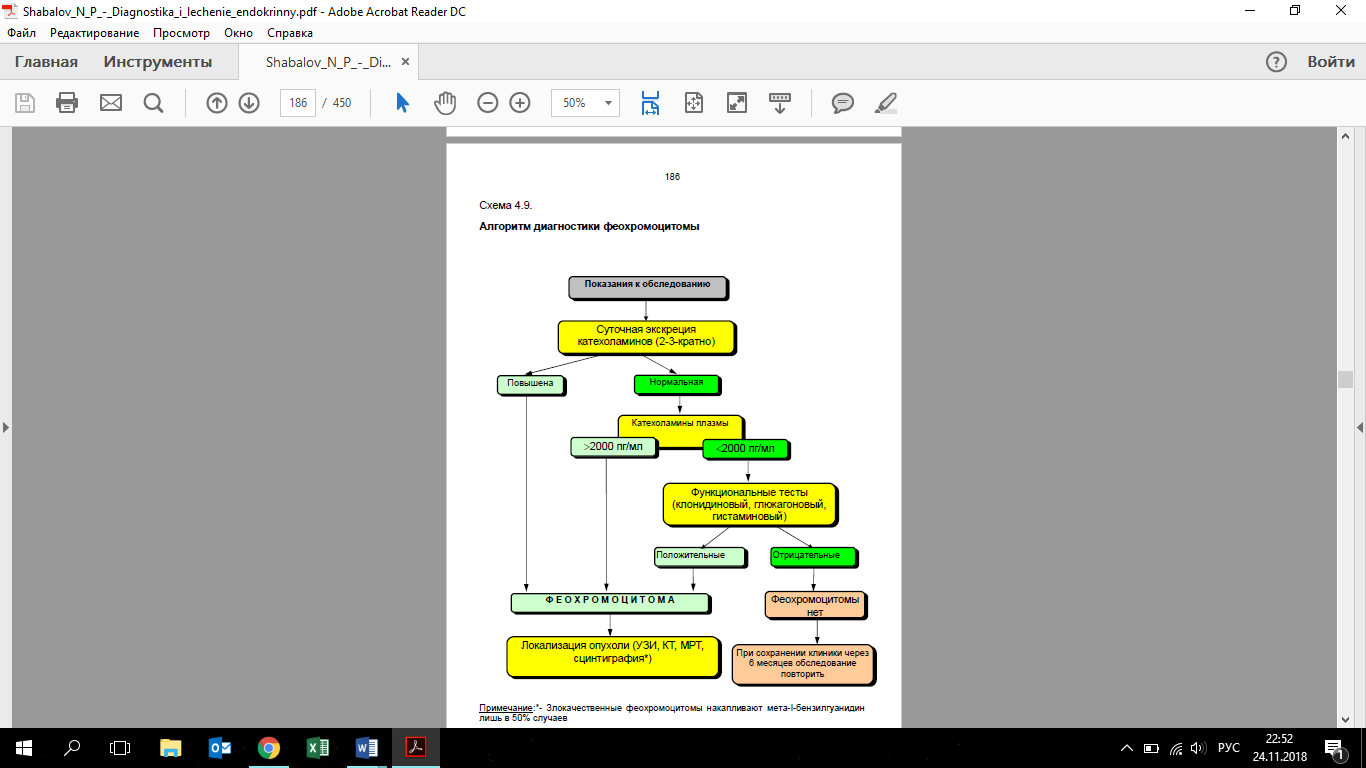 Лабораторные исследования. В моче обнаруживается белок, а иногда и глюкоза; присутствуют цилиндры. Сильная гематурия свидетельствует о локализации опухоли в стенке мочевого пузыря. Может иметь место полицитемия. Диагноз устанавливают па основании высокого содержания катехоламинов и их метаболитов в крови и моче.В ткани феохромоцитомы синтезируется адреналин и норадреналин. В норме источником норадреналина плазмы служат как надпочечники , так и окончания адренергических нервов ; адреналин же продуцируется главным образом надпочечниками. В отличие от взрослых больных, у которых возрастает уровень и норадреналина, и адреналина, у детей с феохромоцитомой с мочой выводится преимущественно норадреналин. Общая экскреция катехоламинов с мочой обычно превышает 300 мкг/сут. Возрастает экскреция ванилил миндальной кислоты (З-метокси-4-гидроксиминдальная кислота) , основного метаболита адреналина и норадреналина, и метанефрина ( рис. 164.2 ). Концентрацию катехоламинов измеряют с помощью высокоэффективной жидкостной хроматографии или РИА. Экскреция метаболитов катехоламинов у детей с нейробластомой и феохромоцитомой может быть одинаковой, по при нейробластоме обычно наблюдается повышения АД. При феохромоцитоме содержание адреналина и норадреналина в моче выше, чем при нейробластоме, но уровень дофамина и гомованилиновой кислоты обычно более высок при нейробластоме. Следует учитывать, что суточная экскреция всех этих соединений с мочой у здоровых детей увеличивается с возрастом; кроме того, уровень ванилилминдальной кислоты в моче возрастает при потреблении содержащих ваниль пирожных и фруктов. Некоторые лекарственные вещества также искажают результаты флюорометрического определения катехоламинов.Большинство опухолей в области надпочечников легко обнаруживается с помощью УЗИ, КТ или МРТ. Не следует забывать, что они часто бывают двусторонними. Вненадпочечниковые опухоли выявить труднее. Для обнаружения мелких опухолей применяют сканирование с мета-131I-бензилгуанидином, который поглощается хромаффинной тканью любой локализации. Катетеризацию вен с определением уровня катехоламинов в пробах крови, взятых на разных уровнях, в настоящее время редко используют для выяснения локализации опухоли.Дифференциальная диагностика.  Артериальная гипертония у детей может иметь различные причины, включая патологию почек или патологию почечных сосудов,  коарктацию аорты, гипертиреоз, синдром Кушинга, недостаточность 11 бета-гидроксилазы, недостаточность 17 бета-гидроксилазы и недостаточность 11 бета-гидроксистероиддегидрогеназы , первичный  гиперальдос-теронизм, опухоли коры надпочечников и, наконец, гипертоническую болезнь. К потере функции почки может приводить сдавление феохромоцитомой мочеточника или почечной артерии. Пароксизмальные подъемы АД наблюдаются при порфирии и семейной вегетативной дисфункции. В последнем случае уровень ванилилминдальной кислоты в моче снижается из-за нарушения процессов высвобождения катехоламинов, а не их синтеза. Дифференцировать феохромоцитому нужно также с нарушениями ЦНС, несахарным и сахарным диабетом, гипертиреозом . Артериальная гипертония при нейрофиб-роматозе может быть связана как с поражением почечных сосудов, так и с феохромоцитомой.Катехоламины нередков вырабатываются  нейробластомами,  ганглионейробластомами  и ганглионевромами. При этих опухолях обычно наблюдаются повышение АД, чрезмерная потливость, горячие приливы, бледность кожи, сыпь, полиурия и полидипсия. Иногда, особенно при ганглионевромах, развивается хроническая диарея, которая бывает настолько тяжелой, что заставляет предполагать заболевания ЖКТ.Лечение. Резекция опухоли приводит к излечению, но операция сопряжена с очень большим риском. Необходима тщательная предоперационная подготовка больных, равно как и наблюдение за их состоянием во время и после операции. Перед операцией назначают альфа-адреноблокаторы и бета-адреноблокаторы , вводят большое количество жидкости. Поскольку феохромоцитомы у детей часто бывают множественными, нужно тщательно осматривать все вероятные места их локализации. Важнейшее значение имеет правильный выбор анестезии и восполнение кровопотери, что позволяет избежать внезапного падения АД во время операции и в первые 2 сут после нее. Ощупывание и удаление опухоли сопровождается резким выбросом катехоламинов , приводящим к повышению АД и учащению сердцебиений. Контроль за состоянием больных необходимо продолжать и в послеоперационном периоде.Хотя гистологическое исследование таких опухолей часто обнаруживает признаки их злокачественности, единственными надежными критериями злокачественности являются присутствие метастазов  или инвазия в окружающие ткани, препятствующая полной резекции. Около 10% надпочечниковых феохромоцитом - злокачественные. У детей такие опухоли встречаются крайне редко. Злокачественными в этом возрасте чаще бывают в ненадпочечниковые феохромоцитомы. Необходимо длительно наблюдать за больными, поскольку через много лет после первой операции могут проявляться функционирующие опухоли в других местах. Обследование родственников больного позволяет обнаруживать бессимптомные феохромоцитомы у других членов семьи.ГЛАВА 7. ОЖИРЕНИЕ7.1. Физиология жировой тканиЖировая ткань формируется на четвертом месяце развития эмбриона. В основном она состоит из адипоцитов (жировые клетки), основная часть которых находится в подкожной клетчатке и вокруг жизненно важных органов. Состояние жировой клетчатки зависит от количества адипоцитов и их размеров. В течение первых лет жизни происходит активный рост количества (гиперплазия) и размеров (гипертрофия) адипоцитов. К пубертатному периоду окончательно формируется их количество, которое индивидуально для каждого человека.Жировые клетки на 85% состоят из триглицеридов, которые синтезируются из пищевых жиров и в такой форме сохраняются в организме. Триглицериды при расщеплении являются источником энергии и составляют почти 90% всех запасов энергии в организме. Они необходимы для репродуктивной функции и других физиологических процессов.Энергетические запасы гликогена и белка составляют незначительную часть и служат для быстрого получения энергии (стресс, физические нагрузки).Функции жировой ткани:накопление энергетического запаса (в одном кг жира содержится 8750 ккал);окружает внутренние органы и желудочно-кишечный тракт, защищая их от механических сотрясений и травм;выполняет функцию теплозащитного слоя;накапливает жирорастворимые витамины (А, D, Е, К);выполняет эндокринную функцию.Разделяют три слоя жировой ткани: под кожей, под мышечной тканью (стратегический запас), внутри брюшной полости (вокруг внутренних органов).У мужчин жировая ткань распределена равномерно, более плотная и составляет 15–20% массы тела.У женщин подкожно-жировой слой толще, а жиры откладываются в молочных железах, тазовой области и бедрах.Жировая ткань состоит из белых и бурых адипоцитов.Бурая жировая ткань служит для согревания организма, вырабатывая тепло. Она содержит больше капилляров, а окислительная способность митохондрий в 20 раз выше, чем у белого жира, результатом чего является образование большего количества тепла. Ее много у грудных детей, что позволяет им адаптироваться к новым условиям жизни.Белая жировая ткань преобладает у взрослых. Ее основная метаболическая роль заключается в контролировании процесса запасания и освобождения жира.В адипоцитах бурого жира липиды находятся в виде множества мелких капель, а в адипоцитах белого жира в виде единичной крупной капли.Жировая ткань обладает высокой метаболической активностью. В ней непрерывно совершаются интенсивные процессы обмена веществ, такие как синтез и гидролиз липидов, синтез жирных кислот, в том числе из углеводов, их эстерификация в триглицериды или нейтральный жир, депонирование и расщепление их с образованием жирных кислот, использование последних для энергетических целей.Процесс отложения жира в адипоцитах происходит двумя путями: захват триглицеридов из плазмы и липогенез из глюкозы. Триглицериды в плазме присутствуют в составе липопротеидных частиц. Для того чтобы жиры попали в адипоциты, последние продуцируют фермент липопротеинлипазу, которая гидролизует триглицериды до свободных жирных кислот. Захват адипоцитом свободных жирных кислот происходит с участием специфического переносчика. Активность липопротеинлипазы в жировой ткани регулируется инсулином, т.е. инсулин стимулирует и захват, и накопление циркулирующих жиров в жировой ткани.Другой механизм отложения жиров в жировой ткани это превращение глюкозы и других углеводов в жиры, которое контролируется и регулируется при активном участии инсулина. В физиологических условиях одна треть пищевой глюкозы используется на синтез эндогенного жира, у больных с ожирением до двух третей.Жиромобилизующая липаза осуществляет гидролиз триглицеридов, обеспечивает поступление в кровь неэстерифицированных жирных кислот (НЭЖК) с последующим их использованием в качестве энергетического материала. Липаза адипоцитов гормонозависима, кроме адреналина ее активируют норадреналин, соматотропный гормон (СТГ), адренокортикотропный гормон (АКТГ). Высокий уровень инсулина подавляет активность липазы.Итак, инсулин, с одной стороны, способствует отложению жира в жировой клетчатке, но одновременно блокирует его мобилизацию.В обычных условиях в организме поддерживается баланс энергии. У человека с нормальным обменом веществ, не страдающего ожирением, липопротеинлипаза и липаза, будучи достаточно активными, в известной мере уравновешивают процессы липогенеза и липосинтеза .В отличие от подкожного жира, который составляет примерно 75% от всей жировой ткани и является основным хранилищем липидов, абдоминальный жир в настоящее время рассматривается как активный гормонопродуцирующий орган, секретирующий большое количество факторов (адипокины) с разнообразными эффектами. Они участвуют в регуляции энергетического баланса, сердечно-сосудистой системы, эндокринной системы и др. При увеличении массы жировой ткани (особенно висцеральной) содержание практически всех адипокинов возрастает. К ним относятся: лептин, адипонектин, грелин, ингибитор активатора плазминогена-1, резистин, противовоспалительные цитокины (интерлейкин-6 (ИЛ-6), фактор некроза опухоли-альфа (ФНО-а)), эстрогены, кортизол, ангиотензиноген и др.Центральные механизмы контроля энергетического балансаЧувство удовольствия от приема пищи является мощным орексигенным стимулом, который обеспечивается опиоидной, дофаминергической и серотонинергической системами. Во время приема вкусной пищи уровень дофамина мезолимбической системы повышается. Антагонисты дофамина снижают аппетит.В регуляции энергетического баланса в организме координирующее место принадлежит гипоталамусу. В нем содержатся пептидные системы, регулирующие постоянство массы организма. Один пул нейронов, стимулирующий аппетит, продуцирует нейропептид У (НПУ) и агути-подобный белок (АПБ).Другой, подавляющий пищевой стимул, секретирует проопиомеланокортин (ПОМК). Из последнего образуются альфа-меланоцитстимулирующий гормон (α-МСГ), АКТГ. α-МСГ участвует в пигментации кожи, а через рецепторы меланокортинов (MC3R и MC4R) вызывает снижение чувства голода, активирует использование жиров в энергетическом обмене и тормозит избыточное накопление жировых запасов .Эти группы нейронов получают информацию о состоянии энергетического баланса через орексины.Одним из первых открытых орексинов, который регулирует массу тела, является лептин. Он относится к группе гормонов подкожной жировой клетчатки и действует на центры насыщения и голода в гипоталамусе, контролируя массу тела путем снижения синтеза и высвобождения НПУ, вызывающего чувство голода. Лептин связывается в нейронах гипоталамуса с рецептором лептина (LEPR) и активирует экспрессию различных генов, в том числе гена ПOMК.Пик секреции лептина приходится на полдень, минимальный на ночное время. Лептин важен как сигнальный фактор репродуктивной системы.У детей в препубертатный период уровень лептина повышается параллельно увеличению массы тела, достигая максимума в период полового развития. Лептин можно рассматривать как один из пусковых факторов, инициирующих половое созревание.Адипонектин повышает чувствительность тканей к инсулину, снижает поступление свободных жирных кислот в печень и стимулирует их окисление, способствуя сокращению продукции глюкозы печенью, а также синтеза триглицеридов липопротеидов очень низкой плотности.Секреция адипонектина при ожирении существенно снижена, но может развиваться адипонектин резистентность.Резистин — гормон инсулинорезистентности. Он угнетает инсулин, т. е. является антагонистом инсулина. Однако у людей зависимость уровня резистина и инсулинорезистентность не выявила однозначной зависимости.Грелин — орексигенный гормон, который вырабатывается в желудке, играет важную роль в регуляции голода, стимулируя прием пищи. Свое действие он оказывает через гипоталамус, влияя положительно на энергетический обмен.Схема метаболизма липидов. (WilliamM. Kettyle, RolandA.Arky, 2001).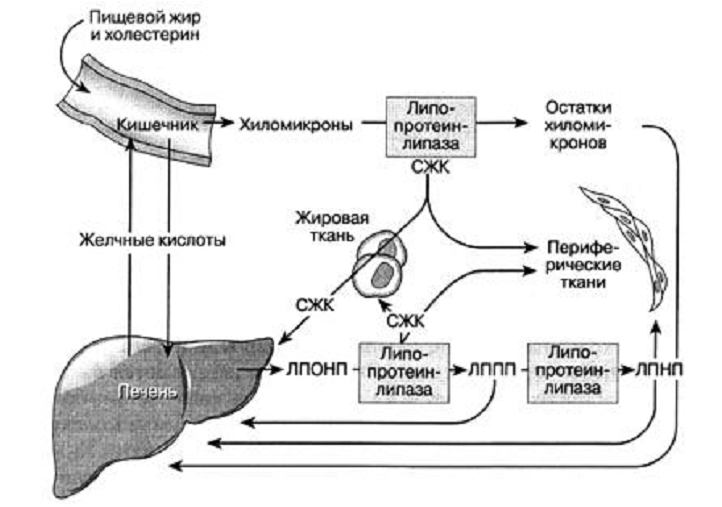 Таблица № 7.1. Дифференциальная диагностика ожиренииПо наличию осложнений и коморбидных состояний:нарушения углеводного обмена (нарушение толерантности к глюкозе, нарушение гликемии натощак, инсулинорезистентность),неалкогольная жировая болезнь печени (жировой гепатоз и стеатогепатит как наиболее часто встречающиеся у детей состояния),дислипидемия,артериальная гипертензия,сахарный диабет 2 типазадержка полового развития (и относительный андрогеновый дефицит),ускоренное половое развитие,гинекомастия,синдром гиперандрогении,синдром апноэ,нарушения опорно-двигательной системы (болезнь Блаунта, остеоартрит, спондилолистез и др),желчно-каменная болезньОпределение индекса массы тела - более простой способ оценки соответствия массо-ростовых показателей. ИМТ рассчитывают по формуле:вес (кг)ИМТ=	рост (метры) 2Рекомендованные нормы ИМТ - от 18,5 до 24,9 кг/м2, согласно рекомендациям  ВОЗ, соответствуют тем значениям, при которых наблюдается наименьшая смертность и заболеваемость. Для упрощения расчетов имеются таблицы-номограммы. Так в таблице 11.1. приведены значения ИМТ в соответствии с ростом и массой тела, которые можно использовать для диагностики ожирения у взрослых и детей с длиной тела более  145 см.	Индекс массы тела в зависимости от массы и длины тела.В первом вертикальном столбце приводится длина тела, в верхней горизонтальной строке - ИМТ. Найдите соответствующий рост. Далее двигаясь по ряду вправо, найдите показатель массы тела. Число вверху колонки и есть ИМТ.Таблица № 7.2. ИМТ Согласно одобренной ВОЗ классификации, ИМТ <18,5 соответствует недостаточной массе тела, 18,5 - 24,9 - нормальной, 25-29,9 - избыточной, 30 и выше - ожирению.Ожирение – это гетерогенная группа наследственных и приобретенных заболеваний, связанных с избыточным накоплением жировой ткани в организме (В.А. Петеркова, О.В. Васюкова, 2013).ЭпидемиологияВ последние десятилетия избыточная масса тела и ожирение стали одной из важнейших проблем для жителей большинства стран мира. По оценкам Всемирной организации здравоохранения (ВОЗ), более миллиарда человек на планете имеют лишний вес, зарегистрировано более 300 млн. больных ожирением. При этом 30 млн. детей и подростков характеризуются наличием избыточной массы тела и 15 млн. имеют ожирение Нарастание числа детей с ожирением и избыточной массой тела происходит также и в России. По данным эпидемиологических исследований, в Российской Федерации распространенность избыточной массы тела у детей в разных регионах России колеблется от 5,5 до 11,8%, а ожирением страдают около 5,5% детей, проживающих в сельской местности, и 8,5% детей — в городской (Петеркова В.А. и соавт., 2004). Детское ожирение влечет за собой как краткосрочные, так и долгосрочные неблагоприятные последствия для физического и психосоциального здоровья, и во многом является фактором риска для развития сердечно-сосудистых заболеваний, диабета, ортопедических проблем и психических расстройств.Алиментарно-конституциональное (экзогенно-конституциональное)Гиноидное (нижний тип, ягодично-бедренное)Андроидное (верхний тип. абдоминальное, висцеральное)С отдельными компонентами метаболического синдромаС развернутой симптоматикой метаболического синдромаСсиндромом Пиквика (сонныхапноэ)С выраженными нарушениями нишевого поведенияСиндром ночной едыСезонные аффективные колебания с гиперфа: ической реакцией на стресс1.4 Пубертатно-юношеское ожирениеСимптоматическое ожирениеС установленным генетическим дефектомВ составе известных генетических синдромовГенетические дефекты структур регуляции жирового обменаЦеребральное (адипозопенитальная дистрофия, синдром Вабинского-Пехкранца-Фрслиха)Опухоли головного мозга, других церебральных структурДиссеминация системных поражений, инфекционные заболеванияГормонально-неактивные опухоли гипофиза, синдром «пустого» турецкого седла, синдром «псевдоопухоли*На фоне психических заболеванийЭндокринные заболевании (гипотиреоз, гииогоиализм,синдром Кушинга и др.)Чаще всего избыточный вес у детей является результатом неправильного питания и малоподвижного образа жизни, но он может быть вызван также заболеваниями эндокринной системы или другими серьезными проблемами со здоровьем. Основными факторами риска возникновения ожирения являются следующие.Гипоталамическое ожирениеОжирение, связанное с наличием и лечением опухолей гипоталамуса и ствола мозга, лучевой терапией опухолей головного мозга и гемобластозов, травмой черепа или инсультом.Нерациональное питание Если ребенок регулярно употребляет высококалорийные, жирные и сладкие продукты питания (фастфуд, снэки, чипсы, кондитерские изделия, сдобную выпечку и т.п.), это может привести к избыточному весу. А если к этому добавляются сладкие газированные напитки, мороженое, десерты с кремом и другие сладости, риск ожирения возрастает еще больше.Малоподвижный образ жизниНедостаток физических нагрузок способствует накоплению избыточного веса, т.к. в этом случае ребенок сжигает калорий намного меньше, чем получает с пищей. Если ребенок проводит много времени у телевизора, за компьютером или подолгу играет в видеоигры, подобный образ жизни также способствует развитию ожирения.Наследственный факторЕсли члены семьи страдают избыточным весом, это является дополнительным фактором риска развития ожирения у детей, особенно если в доме всегда есть высококалорийная пища, которая доступна в любое время, а ребенок ведет малоподвижный образ жизни.Наиболее масштабное на сегодняшний день исследование по изучению генетического влияния на величину ИМТ (Genetic Investigation of Anthropometric Traits-GIANT), основанное на геномном анализе ассоциаций, выявило 97 хромосомных участков, связанных с развитием ожирения. Суммарно аллели данных сегментов хромосом объясняют от 2,5 до 20% общей вариабельности ИМТЯтрогенный факторДостаточно редко ожирение в детском и подростковом возрасте связано с применением лекарственных препаратов (например, кортикостероидов, некоторых антидепрессантов, антипсихотических, противоэпилептических средств) Психологический факторДети и подростки, так же как и взрослые, склонны "заедать" такие психологические проблемы, как стресс, неприятности или сильные эмоции, а порой едят просто так, от скуки. Иногда причиной переедания оказывается недостаток или отсутствие родительского внимания, и лишние калории, полученные с пищей, приводят к избыточному весу.ПатогенезПатофизиологические механизмы развития ожирения не до конца выяснены. В общем смысле ожирение представляет собой нарушение энергетического баланса, при котором поступление в организм калорий пищи превышает энергетические расходы организма и избыток этих калорий в виде триглицеридов откладывается в жировых клетках, обусловливая нарастание массы тела. Возможными детерминантами ожирения могут быть генетические, демографические, социально-экономические, психологические, поведенческие, метаболические и гормональные факторы, действующие, как правило, в сочетании друг с другом.Эпидемиологические данные отчетливо свидетельствуют о важной роли генетической предрасположенности в возникновении ожирения. В последниегоды выделен ряд генов, большей частью в жировой ткани, которые могут быть ответственными за развитие ожирения и некоторых его осложнений (гены фактора некроза опухолей, β-адренорецепторов, глюкортикоидных рецепторов и др.). Дефекты этих генов могут влиять на скорость метаболических процессов, характер распределения жировой ткани и т.д. Важным шагом в понимании роли генетических факторов в этиологии ожирения и регуляции массы тела явилось открытие гена ожирения и его продукта -лептина. Полипептид лептин секретируется адипоцитами. Попадая в кровь, он проходит через гематоэнцефалический барьер и, взаимодействуя со специфическими рецепторами в гипоталамусе, действует как фактор насыщения; стимулируя симпатическую нервную систему, он способствует увеличению термогенеза. У мышей тучной линии обнаружены мутации соответствующего гена. Введение таким животным лептина сопровождается снижением аппетита, усилением термогенеза и нормализацией массы тела.У больных ожирением в большинстве случаев содержание лептина в плазме выше, чем у лиц с нормальной массой тела. Предполагается, что это связано с нарушением чувствительности ЦНС к лептину (возможно, на уровне специфических рецепторов гипоталамуса) или с секрецией биологически "неактивной" формы лептина. Не исключено также, что в таких случаях лептин не проходит через гематоэнцефалический барьер.Эпидемиологические данные свидетельствуют о существенной роли демографических факторов, таких, как пол, возраст и этническая принадлежность, в генезе ожирения. Так, распространенность ожирения среди женщин выше, чем среди мужчин. Частота ожирения у лиц обоего пола увеличивается с возрастом. Обнаружены также этнические различия в частоте ожирения. Его распространенность у женщин негроидной расы выше, чем у женщин европеоидной расы. Ожирение также весьма распространено среди жительниц США мексиканского происхождения.Несомненное значение имеют социально-экономические факторы (образование, профессия, семейное положение). Ожирение более распространено среди лиц с низким социально-экономическим и образовательным уровнем, поскольку именно эти факторы во многом отражают отношение людей к еде, физической активности и их представления об идеальной массе тела.Психологическим и поведенческим факторам, таким, как пищевые привычки, потребление алкоголя, курение, физическая активность, также принадлежит важная роль. Нередко причинами ожирения являются переедание, чрезмерное потребление высококалорийных продуктов с высоким содержанием жиров и углеводов. Такой стиль и структура питания, характерные для многих развитых стран, в значительной степени определяют распространенность ожирения. На долю жиров в рационе современного человека приходится 35—40 % суточной энергетической ценности пищи. Жир является высококалорийным компонентом пищи (1 г жира соответствует 9 ккал) и, обладая низкой насыщающей способностью, обусловливает переедание. Кроме того, жиры медленно обмениваются в организме и легко откладываются в жировых депо. Неблагоприятное влияние оказывает несбалансированное питание в раннем возрасте. При искусственном вскармливании дети обычно получают избыток белков, что способствует продукции инсулино-подобного фактора роста (ИФР-I), который стимулирует пролиферацию и заполнение преадипоцитов триглицеридами, создавая тем самым условия для увеличения массы тела.Выбор и потребление пищи — сложный процесс, определяемый не только энергетическими потребностями (голод), но и гедонистическими (визуальная, обонятельная, вкусовая стимуляция), символическими (поощрение, обилие и доступность продуктов питания) и социальными (влияние семьи, общества) факторами. Большинство больных ожирением склонны к избыточному потреблению пищи, "перекусыванию" между основными приемами пищи. В некоторых случаях прием пищи помогает снять депрессию, справиться со стрессом, достичь состояния психического комфорта. Тучные люди могут также сильнее воспринимать связанные с пищей внешние сигналы (вид, запах и т.д.) и слабее реагировать на внутренние физиологические сигналы, регулирующие потребление пищи. Известно, что ежедневное увеличение энергетической ценности рациона даже на 50—200 ккал приводит к медленному, но прогрессивному увеличению массы тела.Малоподвижный образ жизни и низкая физическая активность, особенно в сочетании с перееданием, поддерживают состояние положительного энергетического баланса и способствуют увеличению массы тела. Большинство потребляемых калорий (60—70 %) расходуется на поддержание жизненно важных физиологических функций в состоянии покоя (основной обмен), термогенез (15 %) и физическую активность. Последняя является наиболее изменчивой составляющей суточной траты энергии. У лиц, предрасположенных к развитию ожирения, уровень основного обмена снижен. Снижение этого показателя, происходящее обычно у больных ожирением на фоне субкалорийной диеты, уменьшает эффективность терапевтических мероприятий. Поэтому в таких случаях необходимо снизить энергетическую ценность рациона на 20—24 ккал на каждый килограмм потерянной массы тела. У некоторых больных ожирением отмечается снижение специфического динамического действия пищи, что также способствует нарастанию массы тела. Снижением термогенеза можно объяснить увеличение массы тела после прекращения курения, хотя в этих случаях определенное значение имеет повышение аппетита вследствие снятия стимулирующего действия никотина на серотониновые рецепторы ЦНС. Больные ожирением, как правило, ведут малоподвижный образ жизни. Снижением физической активности можно частично объяснить увеличение массы тела с возрастом, а также у спортсменов — после прекращения занятий спортом и т.д.Ключевые центры, регулирующие потребление пищи и энергетический баланс, расположены в гипоталамусе. Область латерального гипоталамуса регулирует чувство голода, и повреждение этой области у лабораторных животных сопровождается прекращением потребления пищи. Область вентромедиального гипоталамуса регулирует чувство насыщения, и ее повреждение сопровождается повышением потребления пищи. В гипоталамус поступает информация из различных отделов мозга и других частей организма. Одни нейромедиаторы (нейропептид у, галанин, опиоиды, соматолиберин) увеличивают, а другие (серотонин, ДА, норадреналин, кортиколиберин, холецистокинин) снижают потребление пищи. Нейромедиаторы влияют не только на чувство голода или насыщение, но и на пищевые пристрастия, частоту приемов пищи. При введении в ЦНС нейропептида  экспериментальные животные увеличивают потребление пищи, преимущественно богатой углеводами; у них снижается термогенез, увеличиваются содержаниеинсулина в крови и масса тела. Галанин стимулирует потребление жирной пиши; норадреналин избирательно влияет на потребление пищи, богатой углеводами. Опиоидные пептиды усиливают в основном потребление белка и жира. Серотонин снижает потребление углеводов и ускоряет насыщение. Влияние нейромедиаторов на пищевое поведение определяется сложным взаимодействием этих соединений. Например, серотонин тормозит синтез и высвобождение нейропептида у. Глюкокортикоиды стимулируют, а инсулин и лептин ингибируют активность γ-ергических нейронов. У крыс с генетическим ожирением введение кортиколиберина нормализует содержание нейропептида у в гипоталамусе и снижает массу тела.Нарушение синтеза, метаболизма и секреции нейротрансмиттеров могут приводить к эндокринным сдвигам, которые в свою очередь имеют значение в механизмах развития ожирения и специфичности отложений жира. Так, у многих больных с ожирением, особенно по абдоминальному типу, увеличена скорость секреции кортизола, снижена секреция ГР, изменена секреция половых стероидов, повышена секреция инсулина. Это позволило предложить нейроэндокринную гипотезу развития абдоминального ожирения и его осложнений, которая в последние годы получает все большее признание. Согласно этой гипотезе, ведущую роль в механизмах развития абдоминального ожирения играет гиперстимуляция или гиперсенсибилизация гипоталамо-гипофизарной системы под воздействием факторов внешней среды (длительный стресс, злоупотребление алкоголем в сочетании с перееданием и низкой физической активностью) у лиц с наследственной предрасположенностью. В результате повышается секреция кортизола, снижается секреция СТГ; у мужчин снижается, а у женщин увеличивается секреция Т. Увеличение уровня кортизола и инсулина способствует накоплению липидов в адипоцитах, а низкие уровни СТГ и Т снижают эффективность липолиза. Реализация этих эффектов происходит преимущественно в адипоцитах абдоминальной жировой ткани, которая наиболее чувствительна к гормональным воздействиям. Кортизол также способствует развитию инсулинорезистентности,. усиливает глюконеогенез в печени. Нарушение секреции андрогенов также влияет на развитие инсулинорезистентности в мышечной ткани. Гормональные изменения в сочетании с высоким уровнем свободных жирных кислот обусловливают прогрессирование инсулинорезистентности и гиперинсулинемии и развитие нарушений метаболизма глюкозы и липидов.В последние годы получены данные о роли самих адипоцитов в механизмах развития ожирения. Например, высокая активность липопротеино-вой липазы в адипоцитах способствует депонированию жира. Особенности адренергической иннервации адипоцитов, в частности состояние α- и β-адренорецепторов, могут влиять на скорость липолиза и липогенеза и количество депонированных триглицеридов в них. Возможно, лептин, продуцируемый исключительно адипоцитами, является медиатором обратной связи в системе контроля энергетических запасов в организме.Таким образом, поддержание постоянной массы тела — это результат сложного взаимодействия различных регулирующих систем, обеспечивающих равновесие между поступлением и расходом энергии. Повреждение любого звена этих сложных систем может приводить к нарушению сопряженности между потреблением и тратами энергии, т.е. к изменению массы тела.КлассификацияКлассификация ожирения у детей и подростков, разработанная В.А. Петерковой, О.В. Васюковой в 2013г, строится следующим образом. [1,2].По этиологии:простое (конституционально-экзогенное, идиопатическое) — ожирение, связанное с избыточным поступлением калорий в условиях гиподинамии и наследственной предрасположенности;гипоталамическое — ожирение, связанное с наличием и лечением опухолей гипоталамуса и ствола мозга, лучевой терапией опухолей головного мозга и гемобластозов, травмой черепа или инсультом;ожирение при нейроэндокринных заболеваниях (гиперкортицизме, гипотиреозе и др.);ожирение ятрогенное (вызванное длительным приемом глюкокортикоидов, антидепрессантов и других препаратов);моногенное ожирение — вследствие мутаций генов лептина, рецептора лептина, рецепторов меланокортинов 3-го и 4-го типа, проопиомеланокортина, проконвертазы 1-го типа, рецептора нейротрофического фактора — тропомиозин-связанной киназы B;синдромальное ожирение (при хромосомных нарушениях, заболеваний вследствие геномного импринтинга, других генетических синдромах — Прадера—Вилли, хрупкой X-хромосомы, Альстрема, Кохена, Дауна, при псевдогипопаратиреозе и др.; ОбследованиеТщательно собрать анамнез: рост, вес при рождении, начальные проявления ожирения. Отягощенность ближайших родственников по ожирению.Антропометрические данные: рост, вес, распределение подкожно-жирового слоя, ИМТ, окружность талии, бедер, АД, кожные изменения, половое развитие.Биохимический анализ крови: ЛПНП, ЛПВП, триглицериды, общий холестерин, ферменты (АЛТ, АСТ).Гликемия натощак, глюкозотолерантный тест.Гормональный профиль: инсулин, С-пептид; по показаниям ТТГ, Т4, кортизол.Ультразвуковое исследование печени, поджелудочной железы, почек и надпочечников.Для оценки жировой массы используется биоимпедансометрия.Молекулярно-генетические исследования.Консультация специалистов: диетолог, врач лечебной физкультуры и др.Определение индекса массы тела (ИМТ).ЛечениеВажное место при организации лечения ожирения отводится диете. Пища должна быть разнообразной, с достаточным количеством витаминов и минеральных веществ. Она не должна содержать острых блюд, приправ, закусок, усиливающих аппетит.Приготовление пищи должно быть паровое или отварное, овощи желательно в сыром виде (салаты, винегреты и т. д.). Ограничиваются или исключаются легкоусвояемые углеводы. Уменьшается также количество жиров (до 70%), в основном за счет животных. Животные жиры на 50% замещают растительными.Важно, чтобы диета была сбалансирована. Ограничение легкоусвояемых углеводов и животных жиров должно компенсироваться увеличением в диете белка.Из пищи рекомендуется исключить такие продукты, как хлеб, мучнистые изделия, картофель, сладости. Должны преобладать овощные блюда, нежирные молочные продукты, овощи и фрукты, богатые клетчаткой. Последние обеспечивают чувство насыщения и препятствуют переходу углеводов в жиры.Диета при ожирении должна быть гипокалорийной. Снижение калорийности способствует мобилизации жира из депо — тормозит липосинтез. Калорийность снижается на 200–600 ккал в сутки, что при ожирении 1-й степени составляет 10–20% от суточного рациона, при 2-й степени — 30%, 3-й степени — 40–50%. Снижение калорийности достигается за счет ограничения углеводов и жиров.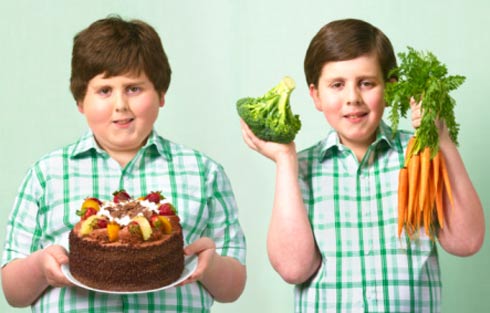 При любой степени ожирения ребенку вначале назначается диета, соответствующая его физиологической норме. Уже назначение этой диеты при ожирении будет являться ограничением, т. к. большинство пациентов употребляет значительно больше пищи, чем полагается по возрасту.Через несколько недель адаптации ребенка переводят на гипокалорийную диету.Не следует резко ограничивать ребенка в еде и быстро переходить от одной диеты к другой. Это может приводить к слабости, головной боли и другим неприятным ощущениям Перевод ребенка с одной диеты на другую должен контролироваться врачом, который устанавливает время адаптационного периода, ориентируясь на общее состояние больного, динамику падения веса, оценивая метаболические показатели (липиды, углеводный обмен и др.).На ранних стадиях развития ожирения легче и быстрее удается нормализовать изменения обмена веществ, получить падение веса. В этих случаях адаптационный период составляет 1–3 недели.У больных со 2-й и 3-й степенью ожирения адаптацию следует увеличить до 3–6 недель. Распределение калорийности в течение суток при ожирении отличается от такового при физиологической диете. В первой половине суток преобладают процессы липолиза (распада жира), а с 18–20 часов ускоряются процессы липосинтеза (особенно ночью). Учитывая это, в первую половину дня на завтрак и обед больные должны получать до 75% всех калорий суточного рациона.Необходимым условием диетотерапии ожирения является соблюдение режима питания. Больные ожирением, как правило, имеют извращенный ритм питания, едят редко, мало потребляют еды утром и много во вторую половину дня и поздно вечером.Редкие и обильные приемы пищи ведут к увеличению объема желудка и кишечника, усиливают всасывание жиров и углеводов. При ожирении рекомендуется замедленный темп еды, 5- или 6-разовый прием пищи. Это уменьшает чувство голода и способствует ощущению насыщения.Разгрузочные дни могут проводиться у детей старшего возраста не чаще одного раза в неделю. Суточная калорийность пищи составляет 600–800 ккал. Назначают фрукты и молочные продукты (яблоки, творог, кефир). Абсолютно противопоказано лечение ожирения у детей голодом, т. к. в организме усиливаются катаболические процессы, что может привести к угнетению роста и нарушению созревания организма ребенка.Соблюдение диеты при ожирении способствует снижению веса в среднем на 1 кг в неделю. Нарушение пищевого режима даже в течение одного дня быстро нивелирует результат.Двигательная активность наряду с диетой является важнейшим лечебным фактором ожирения. Физические нагрузки повышают интенсивность обмена веществ и ускоряют мобилизацию жира .Необходимо исключить послеобеденный отдых, заменив его ходьбой. Широко должны быть использованы лечебная физкультура, спорт. Выбор лечебных комплексов определяется степенью и фазой ожирения. Предпочтение отдается упражнениям, уменьшающим нагрузку на ноги (упражнения сидя, лежа, на шведской стенке), плавание, лыжи, велосипед. Физическую нагрузку следует увеличивать постепенно под постоянным контролем врача.Может быть использован массаж, гидромассаж, различного рода души (бальнеотерапия). Эти процедуры улучшают периферическое крово- и лимфообращение. Однако существенное падение веса массаж не вызывает, поэтому должен использоваться в комплексе с другими методами лечения ожирения. Глобальные рекомендации по физической активности для здоровья Всемирной организации здравоохранения 2010 г. (назначение гипокалорийной диеты, двигательная активность на фоне гиперинсулинемии у больных ожирением) часто вызывают острое чувство голода. У ряда детей это состояние снимается назначением частых приемов пищи.При выявлении нарушений углеводного обмена (гиперинсулинемия, инсулинорезистентность) рекомендуется применение бигуамидов, но у больных старше 10 лет. Препараты метформина (Глюкофаж, Сиофор) назначают по 500 мг 1–2 раза в сутки). При назначении антигипертензивной терапии препаратами выбора являются ингибиторы АПФ (Капотен, Ренитек — применяются с периода новорожденности), обладающие нефро- и кардиопротективным эффектом.Для похудения у подростков (старше 12 лет) рекомендуется препарат орлистат. Препарат при приеме внутрь ингибирует желудочную и панкреатическую липазу. Нарушается расщепление экзогенных жиров, уменьшается их всасывание в желудочно-кишечном тракте. При регулярном применении масса тела уменьшается. Орлистат назначается по 1 капсуле (120 мг) 3 раза в день перед приемом пищи. Длительность от 3 до 12 месяцев . Наряду с необходимостью снижения массы тела, детям и подросткам с ожирением необходима психологическая поддержка для коррекции психоэмоционального статуса и улучшения качества жизни.Бариатрическая хирургия (хирургические методы лечения ожирения) у детей и подростков с морбидным ожирением в нашей стране запрещена. Больные с ожирением должны наблюдаться эндокринологом и педиатром. Лечение ожирения это длительный процесс, оно должно проводиться в течение ряда лет и считается эффективным, если вызывает стабильное снижение веса или его нормализацию.Лечение ожирения — трудная задача, и даже 1-я и 2-я степень успешно лечатся лишь тогда, когда семья и сам ребенок прониклись сознанием его необходимости. Этому способствует «школа ребенка с лишним весом». Основной задачей ее является создание мотивации к лечению, формирование и поддержание рационального образа жизни ребенка, психологическая реабилитация, развитие навыков самоконтроля.Профилактика ожирения — это рациональное питание ребенка в течение всей жизни. Недопустимо перекармливание детей, особенно в семьях с отягощенной по ожирению наследственностью. Контролировать вес ребенка следует не только на первом году жизни, но и в последующие годы. СИНДОМЫ МНОЖЕСТВЕННЫХ ЭНДОКРИННЫХ НЕОПЛАЗИЙ.Синдромы множественных эндокринных неоплазий (МЭН)- группа аутосомно- доминантно наследуемых заболеваний, характеризующихся  устойчивым сочетанием появления опухолей сразу в некоторых желез внутренней секреции.Основой синдрома МЭН является генетическая мутация в зародышевой полипотентной клетке, из которой формируется нервный гребешок. Последний служит источником АПУД-системы (APUD- amine- амин, precursor- предшественник, uptake-поглощени, утилизация,  decarboxylation- декарбоксилирование.) термин АПУД был предложен  H.G.E.Pears в 1966 году для обозначения общих свойств  разнообразных нейроэндокринных клеток. Совокупность этих клеток была названа системой АПУД. Любая клетка АПУД потенциально способна синтезировать многие пептидные гормоны. Многие эндотермальные и мезенхимальные клетки могут приобретать свойства клеток системы АПУД  под влиянием внешних стимулов.  Синдром множественных неоплазий 1-го типа. Синдром МЕН  1 или синдром Вермера, характеризуется сочетанием  опухоли или гиперплазии  ПЩЖ, опухоли из островковых клеток ПЩ и аденомы передней доли гипофиза. Кроме этих основных новообразований у больных МЭН 1 часто выявляются аденомы коры надпочечников , карциноидные опухоли, липомы, ангиофибромы и коллагеномы. Распространённость. МЭН 1 встречается чаще других заболеваний своеё группы. Его распространённость в популяции достигает 1:30 000 и не имеет половых и этнических различий.*ППома-опухоль ПЖ, секретирующая панкреатический полипептид.Этиология. Заболевание обусловлено мутацией гена, расположенного на длинном плече 11-й хромосомы, который кодирует специфический белок менин. Он локализуется в клеточном ядре и выполняет функцию супрессора опухолевого роста. Описано более 300 мутаций, приводящих к отсутствию или синтезу неактивного менина. Инициация заболевания проходит в 2 этапа. Сама мутация («первый толчок») изначально присутствует во всех клетках организма, но не проявляет себя до пор  пока сохранна вторая аллель гена. В последующем пост- натально в одной из клеток происходит утрата части или всей 11-й хромосомы с неповрежденной аллелью, и клетка приобретает потенциал к опухолевому росту («второй толчок»). Таким образом, сама мутация является рецессивной, но заболевание наследуется аутосомно-доминантно и может манифестировать в любом возрасте.Клиническая картина, диагностика и лечение отдельных опухолей при МЭН 1 в общих чертах сходны с таковыми при изолированных поражениях соответствующих эндокринных желез, ниже охарактеризованы только их специфические признаки.Первичный гиперпаратиреоз является самым частым проявлением МЭН 1, обычно манифестирует в 20—30-летнем возрасте и к 50 годам обнаруживается практически у всех больных. Наиболее часто выявляется аденома трех или всех четырех ПЩЖ.Диагностика первичного гиперпаратиреоза при МЭН 1 базируется на клинической картине и лабораторных данных (кальций, ПТГ). Традиционная визуализация (УЗИ, томография) менее эффективна, большей информативностью обладает сцинтиграфия с Тс99m- метоксиизобутилизонитрилом. В связи с тем, что злокачественные опухоли редки, профилактическая паратиреоидэктомия не практикуется. Оперативное лечение производится после выявления гиперпаратиреоза и должно состоять из субтотальной паратиреоидэкгомии с оставлением участка одной, наиболее интактной железы. Возможна тотальная паратиреоидэктомия с аутотрансплантацией ткани железы под кожу предплечья (для удобства последующего наблюдения). Операция на ГНЦЖ при МЭН 1 обычно дополняется максимально возможной резекцией тимуса как наиболее частой локализации карциноида.Опухоли из клеток островков Лангерганса (инсулинома, глюкагонома, гастринома, випома и др.) развиваются примерно у 2/3 пациентов с МЭН1, показана корреляция частоты их малигнизации и метастазиро- вания с возрастом пациентов. Другой неблагоприятной особенностью этих новообразований при МЭН 1 являются их малые размеры, муль- тифокалъный рост и локализация не только в любой части ПЖ, но и в подслизистой оболочке двенадцатиперстной кишки, что определяет недостаточную эффективность УЗИ, КТ и МРТ для их своевременного  выявления. Клетки опухолей могут выделять хромогранин А и В,  инсулин, проинсулин, глюкагон, гастрин, соматостатин, серотонин, кальцитонин, панкреатический полипептид, вазоактивный интест инальный полипептид, соматолиберин, нейротензин, высокое содержание которых в крови, наряду с клинической картиной, лежит в основе диагностики соответствующей опухоли.Для визуализации наиболее эффективны ПЭТ-КТ и сцинтиграфия  с меченым октреотидом. Возможности хирургического лечения ограни- чены. Абсолютным показанием к операции считается только инсули- нома, в неоперабельных случаях используют консервативное лечение диазоксидом или стрептозоцином. Опухоли другой природы следует по возможности также лечить консервативно. При гастриноме с успехом применяются блокаторы Н2-гистаминовых рецепторов и ингибиторы протонной помпы, для лечения остальных энтеропанкреатических опухолей эффективен октреотид.Аденомы передней доли гипофиза выявляются с частотой от 10 до 60%. Как и при изолированных формах, преобладают микроаденомы, секретирующие пролактин. Отличительной особенностью опухолей гипофиза в рамках МЭН является высокая частота рецидивов после хирургического лечения.Аденомы коры надпочечников при МЭН 1 встречаются достаточно часто (20-40%), в большинстве случаев бывают двусторонними и нефункционирующими. Хирургическому лечению подлежат только гормонально активные или быстрорастущие опухоли.Липомы, как кожные, так и висцеральные, выявляются примерно у 1/3 пациентов с МЭН 1. Они всегда инкапсулированные, обычно множественные, могут достигать значительных размеров и часто вызывают косметические проблемы. Рецидивов после удаления таких липом обычно не наблюдается.Множественные ангиофибромы и коллагеномы лица встречаются у больных МЭН 1 очень часто и могут быть полезны для доклинического выявления носителей гена этого заболевания.Все больные, имеющие на момент осмотра или в анамнезе сочетание двух и более характерных для МЭН 1 новообразований, а также родственники больных с установленным или предполагаемым диагнозом  МЭН 1 первой степени родства, должны подвергаться генетическому следованию. Важен сам факт выявления генетической предрасположенности,  корреляции между наличием конкретной мутации и течением  заболевания нет.     Все носители врожденной мутации МЭН 1 нуждаются в пожизненном скрининге для своевременного выявления и лечения заболевания или его рецидивов. Перечень рекомендуемых тестов и периодичность их применения приведены в табл. Таблица .  Программа скрининга у больных и носителей мутации множественных эндокринных неоплазий 1 -го типа       В случаях, когда генетическое исследование не выявило мутации или не может быть выполнено, но имеются косвенные признаки семейного характера заболевания, всем больным и их родственникам первой степени родства рекомендуется проходить скрининговое обследование 1 раз в 3 года с определением уровней кальция, ПТГ и пролактина сыворотки крови.       Прогноз пациентов с МЭН 1 может быть различным и при условии адекватного лечения эндокринных нарушений (гиперпаратиреоз, синдром Золлингера—Элисона, инсулинома) определяется возрастом появления и степенью злокачественности развивающихся новообразований.    Синдром множественных эндокринных неоплазий 2-го типаОпределение.  Главным признаком МЭН 2 является сочетание МРЩЖ и феохромоцитомы.  Выделяют два основных клинических варианта МЭН 2 (табл.).Таблица.  Клинические варианты множественных эндокринных неоплазий 2-го типа.Распространенность.  Заболевание диагностируется с частотой 1:30 000, поражает мужчин и женщин одинаково и имеет аутосомно- доминантный тип наследования с полной пенетрантностью. Синдром МЭН 2Б встречается в 15 раз реже, чем МЭН 2А.           Этиология. Причиной всех вариантов МЭН 2 является врожденная активирующая мутация гена, кодирующего гликопротеид семейства тирозинкиназы, получившего наименование ret.  RET-протоонкоген расположен на длинном плече 10-й хромосомы. Мутация конкретного кодона RET-протоонкогена с высокой достоверностью определяет клиническую картину заболевания, что коренным образом отличает его от МЭН 1.         МРЩЖ  выявляется у 90% больных с впервые выявленным МЭН 2 и в большинстве случаев определяет его прогноз. Как и при спорадических формах, он развивается из парафолликулярных или С-клеток, но очень часто проявляется уже в детском и даже младенческом возрасте (при МЭН 2В) и часто бывает мультифокальным. Заболевание в течение нескольких лет может протекать латентно и выявляться случайно в виде пальпируемого узла в ЩЖ, но к этому сроку многие пациенты уже имеют метастазы. Опухоль выделяет в кровь большое количество кальцитонина, что позволяет легко ее диагностировать. В сомнительных случаях используется проба со стимуляцией пентагастрином. Высокий уровень кальцитонина, как правило, не имеет клинических проявлений. Вопрос о тактике лечения МРЩЖ неразрывно связан с генетическим тестированием (см. ниже).         Феохромоцитома диагностируется у 50% больных МЭН 2. По сравнению со спорадическими хромаффинными опухолями, ее характеризует возникновение в более раннем возрасте, высокая вероятность двустороннего или множественного поражения и меньшая выраженность клинической картины. При выявлении одновременно феохромо-цитомы И МРЩЖ операция по поводу феохромоцитомы должна бьпь выполнена в первую очередь.           Первичный гиперпаратиреоз развивается у 20-30% больных МЭН 2А, протекает более доброкачественно, чем у больных МЭН I, преобладают бессимптомные или стертые формы. При диагностике и лечении применяются те же подходы, что и у пациентов с МЭН 1. Если в ходе операции по поводу МРЩЖ у больного без клинических и лабораторных признаков гиперпаратиреоза обнаруживается одна или несколько аденом пара щитовидных желез, они также должны удаляться.            Ганглионевромы слизистых оболочек и ЖКТ характерны только для МЭН 2Б и представляют собой бело-розовые безболезненные узелки диаметром 1—3 мм, хорошо заметные на языке, губах и слизистой оболочке щек.               Лечение и наблюдение. Основным фактором, определяющим прогноз больных МЭН 2, является МРЩЖ, и единственным радикальным методом его лечения является тиреоидэктомия с центральной лимфодиссекцией, так как пациенты с клиническими или лабораторными признаками заболевания зачастую уже имеют метастазы. Хирургическая тактика определяется результатами генетического исследования. К рентгеновскому и другим видам облучения данная опухоль малочувствительна. В настоящее время появилась возможность эффективной таргетной химиотерапии нерезектабельных и метастатических форм МРЩЖ препаратом вандетаниб (капрелса*), однако эффективность лечения требует дальнейшего изучения.         Генетическому скринингу должны подвергаться все пациенты с клиническим подозрением на МЭН 2, прямые родственники больных с генетически подтвержденным МЭН 2 и больные со спорадическими МРЩЖ или феохромоцитомой.           В зависимости от типа выявленной мутации, у ребенка тиреоидэктомия с удалением центральных лимфоузлов шеи может выполняться в течение первых 6 мес жизни, а желательно — даже через месяц после рождения. В более благоприятных случаях показано ее выполнение до возраста 5 или 10 лет. Взрослым пациентам без отдаленных метастазов тотальная тиреоидэктомия должна выполняться в кратчайшие сроки. Радикальность операции контролируется с помощью пентагастринового теста, при положительном результате возможно эффективное повторное вмешательство.             Ежегодный биохимический скрининг на предмет МРЩЖ показан всем больным МЭН 2 как до, так и после хирургического лечения. Скрининг феохромоцитомы должен начинаться сразу после тиреоидэкцитомы  и включает ежегодные лабораторные исследования и КТ надпочечником каждые 3 5 лет.         Прогноз. Пятилетняя выживаемость при МЭН 2 колеблется от 40 до 80%. У больных с МЭН 2Б прогноз значительно хуже, чем при МЭН 2А.       Помимо классических синдромов МЭН, множественные новообразованния  эндокринных желез наблюдаются при некоторых редких на- следственных заболеваниях (болезнь Ван Хиппеля—Линдау, комплекс Карнея, синдром Пейц—Йегерса, нейрофиброматоз 1-го типа, синдром МакКьюна-Олбрайта).                        Предложении 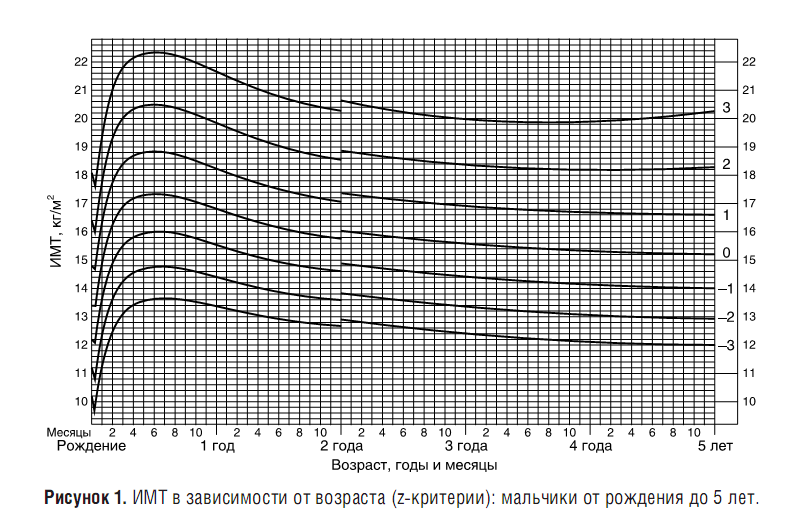 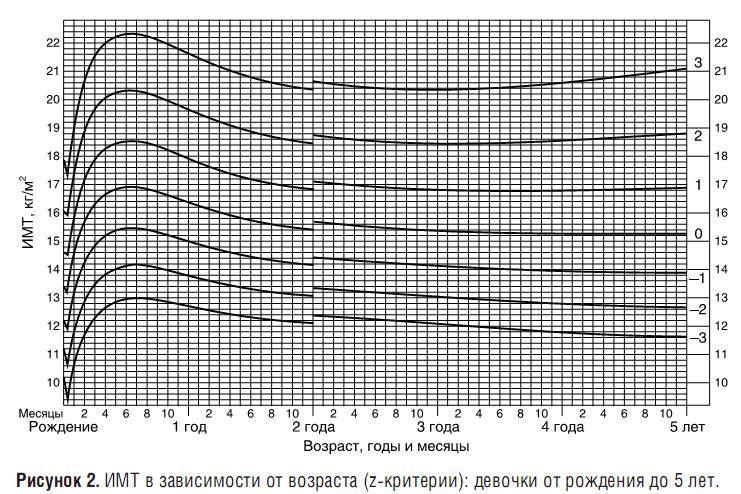 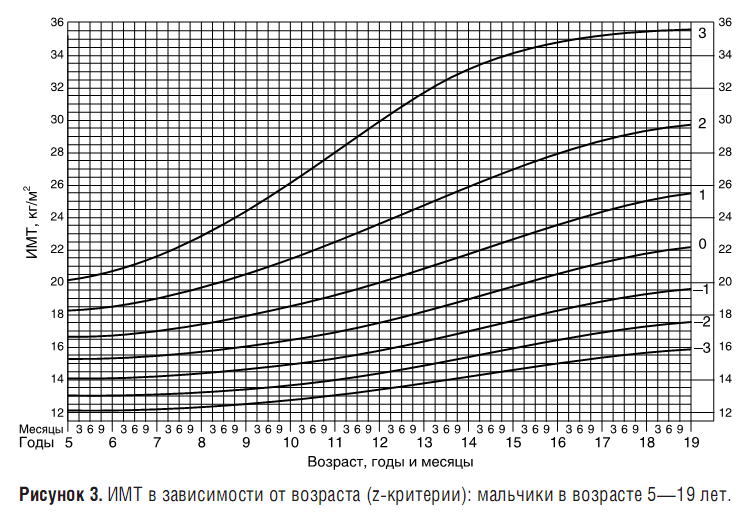 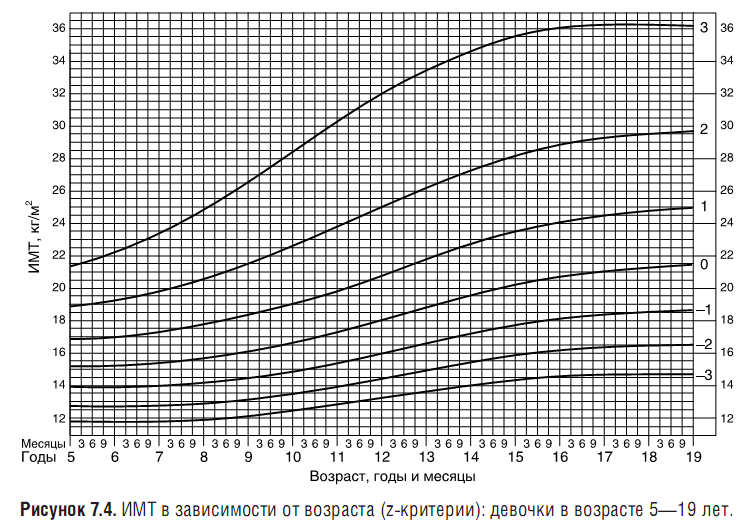 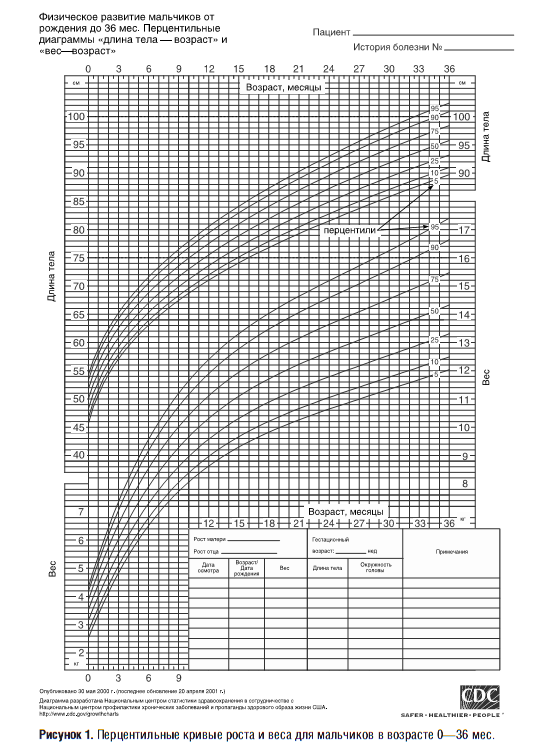 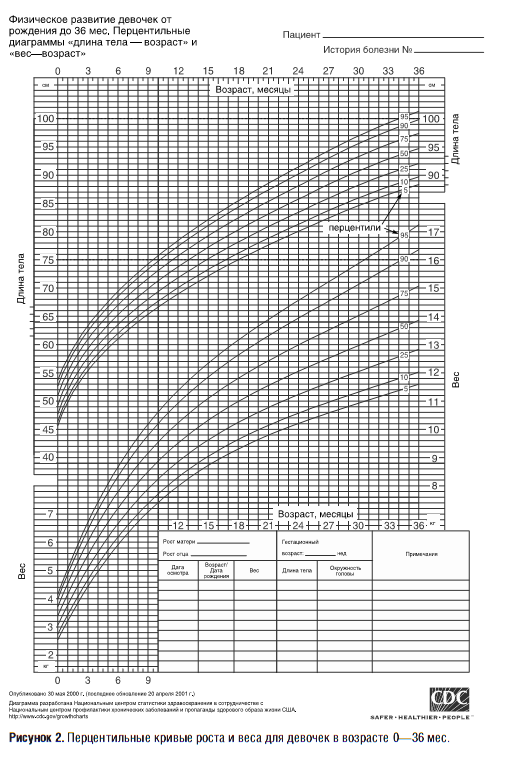 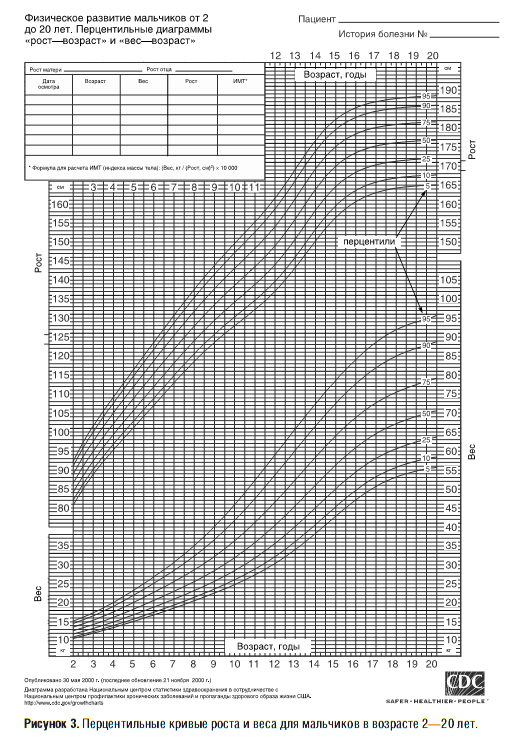 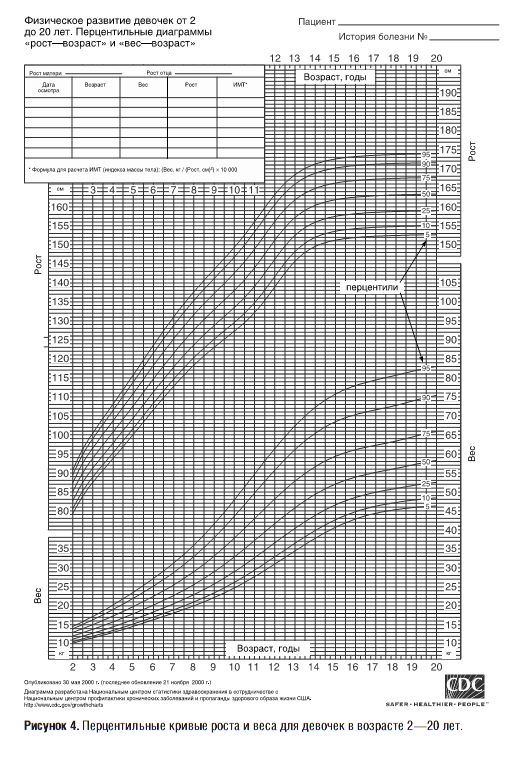 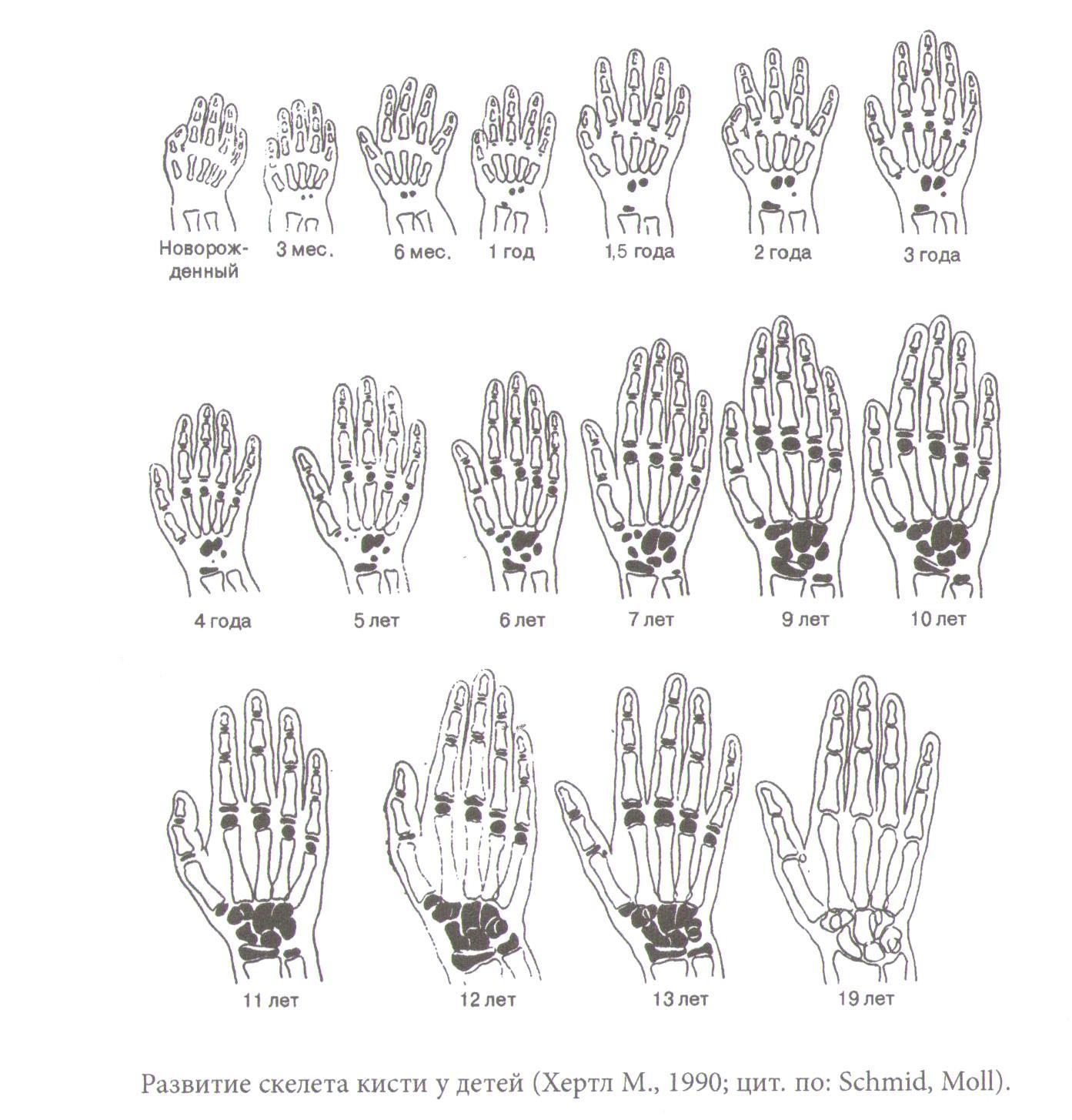 Время появления рентгенологических признаков оссификации костей кисти и дистального отдела предплечья у детей и подростков(Жуковский М.А., Бухман А.И.,1987)Тесты и задачи по темамГипоталамо-гипофизарная система	Задача1.  У девочки 10 лет отмечается отставание в физическом развитии. Объективно: костный возраст отстает от паспортного, соответствует 5 годам, умственное развитие нормальное. Ваш диагноз?	Задача2. 18 летний юноша обратился к врачу с жалобами: в течение 3 лет рост увеличился с 168 до . 3 года назад была травма  черепа во время занятий спортом. Сделана рентгенография черепа.Поставьте предварительный диагноз.Тесты1.Укажите клинические симптомы, характерные для акромегалииА. головная больБ. спланхомикрияВ. спланхомегалияГ. сухость кожиД. огрубление черт лица2. .Какой клинический симптом не характерен для   болезни Симмондса –ШиханаA.	агалактияБ.	аменореяВ.	гиперкинезияГ.	гипертонияД.	гипотиреозЕ.	лакторея3. Укажите препараты, применяемые для лечения акромегалииA.	инсулинБ.	достинексВ.	десмопрессинГ.	парлоделД.	бромэргон4. Укажите места расположения рецепторов к вазопрессинуA.	в стенках сосудовБ.	эндотелий сосудовВ.	проксимальный отдел нефронаГ.	дистальный отдел нефронаД.	эндометрийЕ.	миокард5. Укажите пробы, которые используются в диагностике несахарного диабетаA.	глюкозо- толерантный тестБ.	проба с сухоедениемВ.	проба с дексаметазономГ.	проба с вазопрессиномД.	проба с питуитриномЕ.	проба с  инсулином6. Для каких заболеваниях характерна гипофункция эндокринных желёз.A.	сахарный диабетБ.	синдром КоннаВ.	несахарный диабетГ.	феохромацитомаД.	гигантизмЕ.	акромегалия7. Какие гормоны не вырабатываются в гипофизеA.	АКТГБ.	СТГВ.	ЛибериныГ.	АДГД.	ФСГЕ.	Окситоцин8. Укажите гормоны, не относящиеся к гормонам аденогипофизаСТГФСГАДГПРЛОкситоцинВазопрессин9. Укажите заболевание, возникающее при избытке гормонов:A.	несахарный диабет Б.	феохромоцитомаВ.	акромегалияГ.	болезнь Иценко- КушингаД.	синдром ШиханаЕ.	гипофизарный нанизм 10. Соматотропный гормон (СТ способствует всему перечисленному, кромеА. линейного роста тела Б. роста органов и тканей В. синтеза белка Г. синтеза жираД. торможения окисления глюкозы в тканях ЗАБОЛЕВАНИЯ ЩИТОВИДНОЙ ЖЕЛЕЗЫ	Задача 1. Ребёнок 12 лет жалуется на отставание  в физическом развитии и умственном. Рост , вес24 кг, на сканограмме щитовидной железы поглощение радиактивного йода через 24 часа 7%. Ваш диагноз? Задача 2.	Больной страдает гипотиреозом в течении 10 лет, получает заместительную терапию. Укажите какой препарат должен принимать больной?Тесты 1. Укажите симптомы гипотиреозаA.	запорыБ.	брадикардияВ.	сухость кожиГ.	тахикардияД.	диареяЕ.	потливость2. Каких глазных симптомов при тиреотоксикозе не бываетA.	МебиусБ.      ТруссоВ.      ХвостекаГ.      ЭрбаД.     Вейса3. Какие глазные симптомы прверяются при тиреотоксикозе:A.	ГрефеБ.	КохераВ.	РозенбахаГ.	МебиусД.	ТруссоЕ.	Хвостека4. Какие виды гипотиреоза различают:A.	ПервичныйБ.	ВторичныйВ.	ТретичныйГ.	ПериферическийД.	центральныйЕ.	распространённый5. В основе патогенеза диффузно-токсического зоба  лежит:выработка антител к гепатоцитамвыработка антител к рецепторам ТТГвыработка антител к тиреоглобулинупонижение чувствительности к катехоламинам6. При лечении диффузного токсического зоба не используются: мерказолилбета-блокаторыИнгибиторы АПФантигистаминные препаратыглюкокортикоидыинсулин7. Препараты выбора при лечении гипотиреоза:мерказолилтиреокомбЭутироксйодидL-тироксинЙодомарин8. Нехарактерные симптомы при врожденном гипотиреозебольшая масса тела при рождениизвонкий высокий голос при плачеотеки стоп, тыльных поверхностей кистей, лица векосиплый, хриплый голос при плачесвоевременные родымаленькая масса тела при рождении9. Как дейтвуют  гормоны щитовидной железы на углеводной  обмен ? усиливают  глюконеогенез и   гликогенез тормозят глюконеогенез .  стимулирует  гликогенез .не действует  на обмен углеводов  . уменьшают  количество  глюкозы в крови.10. Как дейтвуют  гормоны щитовидной железы на жировой  обмен ?усиливает липогенезуменьшает  липогенез усиливает  липолизуменьшает липолизне действует  на жировой обмен.ЗАБОЛЕВАНИЕ ПАРАЩИТОВИДНОЙ ЖЕЛЕЗЫЗадача.Мальчик возрастом 3 месяца был госпитализирован с приступом тонических судорог, которые возникли спонтанно. Из анамнеза известно, что болеет с рождения, когда родители увидели слабость ребёнка, частые поносы, которые не лечились антибактериальными средствами, изменения со стороны волос (жесткие), ногтей (ломкость и истончение). Судорожные приступы отмечались и раньше без видимой на это причины, имели вид спазмов мышц кистей и стоп, ларингоспазма. При осмотре кожа сухая на ощупь, положительные симптомы Труссо, Хвостека.Поставьте предварительный диагноз и проведите его обоснование.С какими заболеваниями можно провести дифференциальную диагностику. Указать методы лечения больного.Тесты Какие гормоны стимулируют всасывание кальция в кишечнике?ПТГкальцитриолкортизол1,25(OH)2D3тироксинНазовите ингибиторы почечной экскреции кальция:ПТГкальцитриолвысокое содержание фосфора в пищенизкое содержание кальция в пищевысокое содержание натрия в пищ;При гипопаратиреозе отмечается:снижение уровня кальция в кровиснижение уровня фосфора в кровиповышение уровня фосфора в кровиснижение уровня щелочной фосфатазы в кровиповышенная экскреция кальция с мочой.При псевдогипопаратиреозе отмечается:снижение уровня кальция в кровиснижение уровня фосфора в кровиповышение уровня фосфора в кровинормальный или повышенный уровень ПТГсниженный уровень ПТГКакие симптомы характерны для латентной формы гипопаратиреоза?ХвостекаТруссоКернигаВейсаЧто не относится к причинам гипокальциемии у детей старшего возраста?синдром Ди Джоржигемосидерозсаркоидозгипервитаминоз Dсиндром Вильсонааутоиммунный полигландулярный синдром 1-го типаНазовите биохимические критерии гиперпаратиреоза:гипофосфатемиягиперфосфатемияснижение активности щелочной фосфатазыгипокальциурия высокий уровень ПТГЗАБОЛЕВАНИЯ ПОДЖЕЛУДОЧНОЙ ЖЕЛЕЗЫ	Задача 1 . К Вам пришла женщина в возрасте 45 лет. Жалуется на жажду, сухость во рту, частое мочеиспускание, похудание, боли в нижных конечностях зуд в генитами. Болеет сахарным диабетом в течение 10 лет. Выяснения каких вопросов. Вам помогут поставить тип и тяжесть сахарного диабета?Задача 2. Мужчина,  21  год,  беспокоит жажда,  полиурия,  похудание.  Заболел остро две недели тому назад. Уровень глюкозы в крови натощак - 18 ммоль/л,   глюкозурия   -   4%,   ацетон   (+++).   Состояние   больного средней степени тяжести. Запах ацетона в выдыхаемом воздухе. Кожные покровы сухие на ощупь, чистые. В легких дыхание везикулярное, хрипов нет. Cor-тоны ясные, тахикардия до 100 уд.в минуту. АД 110/70 мм.рт.ст. Живот мягкий, безболезненный при пальпации.1.Сформулируйте диагноз.2. Обоснуйте диагноз3. Выделите синдромы4. Составьте план обследования.5.Лечебная тактика.Тесты 1. Биологическое действие инсулинаA.	торможение гликогенолизаБ.	стимуляция липолизаВ.      торможение гликогенезаГ.	усиление синтеза белковД.	стимуляция синтеза гликогенаЗ.	увеличение глюкозы в крови2. Какие гормоны не миеют  контроинсулярного  действия :кальцитонинтироксинкортизолaдреналинглюкагон3. Показания к инсулину короткого действиядиабетическая комаожирениелегкая форма сахарного диабеталатентная фолма сахарного диабетаЛипоатрафия4. При кетоацидотической коме не наблюдаются:A.	гипертонус мышцБ.	глазные яблоки мягкиеВ.	сухость кожи и слизистыхГ.	запах ацетона изо ртаД.	влажность кожных покрововЕ.	судороги5. К сульфаниламидным препаратам 3 генерации относятся:амарилглюренормсиофордиабетонMR6. В лечении сахарного диабета типа 2 применяются 3 вида терапиидиетафитотерапиясахароснижающие препаратыинсулинотерапияглюкокортикоидытиреоидные гормоны7. Какой из перечисленных факторов может быть основной причиной сахарного  диабета 1 типа:беременность.генетическая предрасположенностьатеросклероз сосудов поджелудочной железыГ.Ожирение8. Какие из перечисленных признаков характерны для сахарного диабета 1 типа:выраженная склонность к кетоацидозугиперинсулинемияизбыточная масса телапожилой возрастгиподинамия9. Какая группа сахароснижающих препаратов назначается больным cахарного диабета 2 типа средней тяжести в сочетании с ожирением:бигуанидыинсулинсульфаниламидымеглитинидыакарбоза10. Препаратами инсулина средней продолжительности действия являются все,  кроме:актрапидинсулотардлантусинсуман базалпротофанНАДПОЧЕЧНИКИЗадача 1. У больной, 5 лет обнаружены выраженные явления вирилизации: преждевременное оволосение на лобке, в подмышечных впадинах, на лице, туловище, незначительное увеличение наружных половых органов. При лаб.исследовании: увеличение концентрации андростендиста, снижение уровня тестостерона в крови. Резко повышена экскреция прегнантриола с мочой. Концентрация 17-гидроксипрогестерона в плазме крови увеличена, тогда как содержание кортизола в крови и экскреция 17-ОКС- на нижних границах нормы. Содержание АКТГ в крови повышено. Уровень ренина в плазме и скорость секреции альдостерона повышена. Проба с дексометазоном и АКТГ- положительная. Вопросы: 1. Предполагаемая патология? 2. Какие особенности стероидогенеза в надпочечниках определяет развитие этой патологии? 3. Какие формы развития этой патологии Вы знаете? 4. Объясните механизмы выше указанной патологии?ЗАДАЧА 2. У больной  с синдромом Иценко-Кушинга  резко снижен уровень АКТГ в крови. О чем это говорит?Тесты 1.  Повышение продукции глюкокортикоидов приводит ко всему перечисленному, кромеА.   похудания Б.     ожирения В.    появления на коже стрийГ.     остеопороза Д.    артериальной гипертензии 2.По принципу «обратной связи» при уменьшении кортизола содержание каких гормонов увеличивается?А. АДГБ. АКТГВ. КортиколиберинГ. ФСГ3.Какие гормоны по химической структуре относится к стероидам:А. КортизолБ. ВазопрессинВ. ЭстрадиолГ. Инсулин4.С изменением  каких гормонов связан синдром Иценко-Кушинга.А. СТТБ. АКТГВ. ТТГГ. Кортизол5.Что секретируют клетки пучковой зоны:А. ГлюкокортикоидыБ. МинералокортикоидыВ. кортизолГ. эстрогены6.Что секретируют клетки сетчатой зоны:А. минералокортикоидыБ. эстрогеныВ. андрогеныГ. аналоги мужских половых гормонов7. АКТГ зависимая  часть коры надпочечников:А. пучковаяБ. сетчатая зонаВ. мозговое веществоГ. мозговое вещество и сетчатая зона8.Гипокортицизм это-А. недостаточность гормонов коры надпочечниковБ. опухоль надпочечниковВ. гипофункция коркового слоя надпочечниковГ. клинический синдром развивающийся в результате недостаточной секреции альдостерона 9.Биологические действие минералокортикоидов:А. активируют процесс глюконеогенезаБ. влияют на  выделение ионов К* и НВ. влияют на реабсорбцию ионов NaГ. обладают иммунодепрессивными  свойствами10.Каким свойством обладают глюкокортикоиды?А. ИммунодепрессивнымБ. ОмолаживающимВ. АнтигистаминнымГ. ПротивовоспалительнымОЖИРЕНИЕЗадача 1.Больная 16 лет, рост 160 см, масса 105 кг. Жалоб не предъявляет. Уровень глюкозы крови натощак 5,1 ммоль/л. Результаты перорального теста на толерантность к глюкозе (ТТГ): уровень глюкозы крови натощак 5,3 ммоль/л, через 2 часа после нагрузки 75 г глюкозы 10 ммоль/л.1.Оцените уровень гликемии натощак. 2.О чём свидетельствуют результаты теста?3.Почему проводилось данное исследование?4. Чем опасно данное состояние?5.Какова дальнейшая тактика?Задача 2. Больная Д., 22лет.  Пришла на прием с жалобами с жалобами на увеличение массы тела: с 56кг поправилась до 77кг за 11 месяца, повышение  АД до 130\90мм.рт.ст.,  приступы учащенного сердцебиения, нарушение  менструаций в течение 3х месяцев. При осмотре: Ожирение с перераспределением подкожно- жировой клетчатки по «гиноидидному» типу. 1. Предварительный диагноз?2. Немедикаментозное лечение заболевания?3. Какие препараты применяют для лечения данного заболевания?Тесты 1.Что относится к причинам алиментарного ожирения?A.	избыточная калорийность пищиБ.	пониженная калорийность пищиВ.	однократный приём пищиГ.	недостаточная физическая активностьД.	энергетический дисбалансЕ.	повышение физической нагрузки 2.Какие виды ожирения Вы знаете?A.	алиментарно-конституциональноеБ.	гипофизарноеВ.	гипоталамическоеГ.	эндокринноеД.	субклиническоеЕ.	манифестное3.По типу распределения жировой ткани различают следующие виды ожирения:A.	андроидноеБ.	подкожноеВ.	гиноидноеГ.	равномерноД.	смешанноеЕ.	внутрикожное4.  Что рекомендуется при лечении алиментарного  ожирения?A.	гипокалорийная диетаБ.	физические упражненияВ.	постельный режимГ.	гиперкалорийная диетаД.	лекарственная терапияЕ.	витаминотерапия5. Что не применяется при лечении ожирения?A.	 препараты увеличивающие расход энергииБ.	анорексигенные препаратыВ.	гипокалорийная диетаГ.	Тиреоидные препаратыД.	 инсулинотерапияЕ.	глюкокортикоиды6.Какой степени ожирения если ИМТ составляет 30 кг/м2II IIIIIV7. Какой тип ожирения наблюдается при болезни  Иценко-Кушингадиспластическое ожирениеРавномерное ожирениеГиноидное ожирениеАндроидное ожирениеЛипоатрафия8. Лечение алиментарного ожирениядиетотерапияАнорексигенные средстваТиреоидные средстваМочегонные средстваЛипоатрафия9. На сколько процентов повышается масса тела при ожирение 3-стенпени50 - 99%10 - 29%30 - 49%100%70%10.Укажите 3 степень ожирения по ИМТА.>40кг/м2Б.30- 39,9кг/м2В.18-24,9кг/м2Г.25 - 29.9кг/м2Список литературы:1.И.И.Дедов, В.А.Петеркова и др. “Детская эндокринология” Москва 2016 2. С.И. Исмаилов “Эндокринологиядан танланган маърузалар тўплами”, Тошкент, 2005 й.3. В.В. Потемкин Эндокринология. Москва 1999 год4. М.И. Балаболкин Эндокринология Москва 1998 год5.С.И.Исмаилов “Эндокрин безлари, лимфоид тугунлари, талоқ шикастланиши ва уларнинг хирургик касалликларидаги эпоним симптом ва синдромларининг изоҳли маълумотнома-луғати 2002 йил.6. С.И. Исмаилов “Практические алгоритмы в эндокринологии”Методическое пособие. 2004 год7. С.И. Исмаилов,  М.Т. Рахимджанова, А.Б. Ташманова “Сахарный диабет 1 типа течение у детей и подростков”Методическое пособие. 2013 г.8. С.И. Исмаилов, Л.М. Шарафуддинова “Адрено-генитальный  синдром у детей”.  2002 г.9. С.И. Исмаилов “Гиперпаратиреоз: диагностика и лечение ”.  2001г.10.  Дедов И. И. Детская эндокринология / И. И. Дедов, В. А. Петеркова. М. : УП-Принт, 2006. C. 282–314. 11.  Диагностика и лечение эндокринных  заболеваний у детей и подростков :учеб.пособие / под ред. проф. Н. П. Шабалова. 2-е изд., испр. и доп. М. : МЕДпресс-информ, 2009. C. 61–84. 12.  Кеттайл,  В. М.  Патофизиология  эндокринной  системы  /  В. М.  Кеттайл, Р. А. Арки. M., 2001. C. 147–174. 13.  Эндокринология / под ред. Н. Лавина. М. : Практика, 1999. C. 519–661.  14.  Данилова, Л. И. Болезни щитовидной железы и ассоциированные с ними заболевания / Л. И. Данилова. Минск ; Нагасаки : [б. и.], 2005. C. 370–389. 15.  Неотложные состояния у детей.  Гастроэнтерология,  пульмонология,  эндокринология,  нефрология  :  учеб.пособие /  В. И. Тимошенко  [и др.].  Ростов н/Д :  Феникс ; Красноярск : Издательские проекты, 2007. С. 46–50. 16.  Рациональная фармакотерапия заболеваний эндокринной системы и нарушения обмена веществ: руководство для практикующих врачей / И. И. Дедов [и др.]. М. :Литтерра, 2006. С. 128–145 ; 397–429.  17.    Эндокринология / Пер. с англ. В. И. Кандрора; под ред. Н. Лавина.-М., 1999.-1128с.18.    Aiello D, Manni A. Thyroglobulin measurement vs. Iodine131 total: Body scan for follow-up of well-differentiated thyroid cancer. Arch Intern Med. 150:437,1990.19.    Gorlin J, Sallan S. Thyroid  cancer in childhood. EndocrinolMetabClin North Am 19:649, 1990.20.    Hodges S, et al. Reappraisal of thyroxine treatment in primary hypothyroidism. Arch Dis Child 65:1129, 1990.21.    Ivarsson  S,  et  al.  Ultrasonic  imaging  and  the  differential diagnosis  of  diffuse  thyroid  disorders  in  children.  AJDS 143:1369, 1989.22.Nucker  MA,  et  al.  Therapeutic  radiation  at  a  young  age23.Теппермен Дж. Теппермен Х. Физиология обмена веществ и эндокринной системы. 198924.Дедов И.И.Болезни органов эндокринной системы. 201325.Жуковский М.А.Детская эндокринология26. Дедов И.И. Петеркова В.А Малиевский О.А.  Ред. Сучкова О. ГЭОТАР-медиа 2016  Детская Эндокринология.27. Дедов И.И. ПетерковаВ.А Справочник детского эндокринолога . 2-е издание исправленное и дополненое.Эндокринология.Руководстводляврачей.28. Harrison’s endocrinology – J.Lary Jameson .   2010 by The McGraw-Hill Companies.29. Williams textbook of endocrinology. Shlomo Melmed, Kenneth S. Polonsky,  P. Reed Larsen, Henry M. Kronenberg 201513thedition30. Федеральные клинические рекомендации (протоколы) по ведению детейс эндокринными заболеваниями / Под ред. И. И. Дедова и В. А. Петеркова. - М: Практика, 2014 год.32. Петеркова В.А., Васюкова О.В. Новая классификация ожирения у детей и подростков . Эндокринологические проблемы, №2, 2015.33. И.Дедов, В.А. Петеркова, О.А. Малиевский, Т.Ю.Ширяева. Педиатрическая  эндокринология. 201634. Профилактика  и лечения ожирения в педиатрии:  2008 й.35. Васюкова ОВ Инсулин, лептин, типиды, и периферические фактор\ы роста у детей: Автор. дис. Cанд.  М, 200636. Глобальные рекомендации по здравохранение, ВОЗ, 201037. Чаноине ЖП, Ҳампл С, Женсен C и др..действие орлистата: рандомиз . 2005; 293 (23): 2873-83.38. Диагностика и лечение эндокринных  заболеваний у детей и подростков :учеб.пособие / под ред. проф. Н. П. Шабалова. 4-е изд., испр. и доп. М. : МЕДпресс-информ, 2018. C. 43-45,148. 39.федеральные  клинические  рекомендациипо  диагностике  и  лечениюнесахарного диабета  у  детей  и  подростков Архангелск 2013.40.Di Iorgi N, Napoli F, Allegri A et al. Diabetes insipidus – diagnosis and management. HormResPaediatr. 2012;77:69–8441.Дедов И.И. Мельниченко Г.А. Фофанова О.В. Диагностика и лечение несахарного диабета// Методические рекомендации М.,2003; 21 с.42.Дедов И.И., Петеркова В.А. / Руководство по детской эндокринологии/. Москва, Универсум паблишинг, 2006 г. С. 107-11643.Дедов И.И., Петеркова В.А. / Справочник детского эндокринолога»/ Москва.- Издательство «Литерра», 2011. С.27-30.44.Дзеранова Л. К., Пигарова Е. А. Центральный несахарный диабет:современные аспекты диагностики и лечения//Лечащий врач, 2006;№10. С.42-47.45.Mishra G, Chandrashekhar S. Management of Diabetes Insipidus in Children. Indian J Endocrinol Metab 2011; 15(Suppl3):180-187/46.Rizzo V., Albanese A., Stanhope R. Morbidity and mortality associated with vasopressin replacement therapy in children// J Pediatr Endocrinol Metab. 2001 Jul-Aug; 14(7): 861–867.47. Oiso Y, Robertson GL, Norgaard JP, Juul KV, Treatment of neurohypophyseal diabetes insipidus. J Clin Endocrinol Metab 2013 July 24 (Epub ahead of print)48. Fjellestad-Paulsen A, Tubiana-Rufi N, Harris A, Czernichow P. Central diabetes insipidus in children. Antidiuretic effect and pharmacokinetics of intranasal and peroral 1-deamino-8-D-arginint vasopressin. Acta Endocrinol. 1987; 115(3):307-12.49.Kristof R, Rother M, Neulch G. Incidence, clinical manifestations, and course of water and electrolyte metabolism disturbances following transsphenoidal pituitary adenoma surgery: a prospective observational study. J Neurosurg. 2009; 111:555-562.50.Sigounas D, Sharpless J, Cheng D, et al. Predictors and incidence of central diabetes insipidus after endoscopic pituitary surgery. Neurosurgery. 2008; 62: 71-78/51.Saborio P, Tipton GA, Chan JC. Diabetes insipidus. Pediatr Rev. 2000; Rev 21:122-129.52.Colaco P. Disorder of water and electrolyte homeostasis. Pediatric Endocrine Disorders. 2nd ed. New Delhi: Orient Longman Pvt Ltd; 2008: 445-57.53. Shapiro M, WeissJP. Diabetes insipidus; a review. J Diabetes Metab 2012, S6.Интернет сайтыwww. endo.ruhttp:// endokrinolog. nm. ru www.thyronet.ruwww.endocrine.orgwww.ada.comГистологическая характеристикаТип клеток Вырабатываемый  гормонАцидофильные (30-35%)Лактотрофы ПролактинАцидофильные (30-35%)Соматотрофы СТГБазофильные (4—10%)Тиреотрофы ТТГБазофильные (4—10%)Кортикотрофы АКТГ,     меланостимулиру-    ющий гормон, (S-липотропинБазофильные (4—10%)ГонадотрофыЛ Г, ФСГХромофобные (50—60%)Секреторно неактивные («нулевые»)ГормонгипофизаГипоталамические гормоны (регуляторные факторы)Гипоталамические гормоны (регуляторные факторы)ГормонгипофизаСтимулирующие (либерины)ИнгибирующиеТТГТиреотропин-рилизинг-гормон (ТРГ)Соматостатин, дофаминАКТГКортикотропин-рилизинг-гормонСоматостатинЛГГонадотропин-рилизинг-гормон (ГРГ)ДофаминФСГГонадотропин-рилизинг-гормон (ГРГ)ДофаминСТГСоматотропин-рилизинг-гормон (СТГ)СоматостатинПролактинПролактин-рилизинг факторыДофаминФормаКонечный рост, смСкелетные дисплазии с укорочением конечностей:Скелетные дисплазии с укорочением конечностей:ахондроплазия112-145гипохондроплазия118-152псевдоахондроплазия80-130дистрофическая дисплазия86-122метафизарныехондроплазии (типа Шмида)130-160точечная хондроплазия130-160хондроэктодермальная дисплазия106-153множественная эпифизарная дисплазия137-155Скелетные дисплазии с укорочением туловища:Скелетные дисплазии с укорочением туловища:спондилоэпифизарная дисплазия, врожденная форма84-132спондилоэпифизарная дисплазия, поздняя форма132-156спондилокостальная дисплазия130-135Мукополисахаридозы:Мукополисахаридозы:тип 1-й (синдром Гурлера)тип 2-й (синдром Хантера)120-150тип 4-й (синдром Моркио)80-120тип 6-й (синдром Марото-Лами)109-140Клинический признакЧастота,%Клинический признакЧастота,%Низкорослость90-100Дисгенезия гонад80-100Шея:короткая;низкий рост волос;крыловидные складки80Грудная клетка:бочкообразнаяшироко расставленные соски80Мочевыводящая система:тазовая эктопия почки;односторонняя ренальная аплазия;подковообразная почка;аномалия почечных сосудов, мочеточников60-79Кожа:лимфатический отек кистей и стоп;пигментные невусы;гипертрихоз;дисплазия ногтей;алопеция;витилиго60-79Ротовая полость:готическое небо;микрогнатия60-79Сердечно-сосудистая система:аортальный стеноз;аневризма/дилятация аорты40-59Скелетная система:40-59Глаза:20-39- О-образное искривление рук;- птоз;- укорочение 4-й и 5-й пястной- эпикант;или предплюсневой костей;- миопия- сколиоз;- остеопорозКлинический признакЧастота,%Клинический признакЧастота,%Уши:деформация ушных раковин;низкое расположение ушных раковин;воспаление среднего уха;глухота40-59Эндокринопатии:тироидитХашимото, гипотиреоз;нарушение углеводного обмена (нарушение толерантности к углеводам, сахарный диабет)3010-20ФакторДефицитгормоновДругие клинические проявленияТипнаследованияHesxlВсе + нейрогипофизСептооптическая дисплазия, аге- незия мозолистого тела, гипо- или гиперплазия гипофиза и эктопия его задней долиАР*, аутосомно доминантныйLhx3ВсеГипоплазия аденогипофиза, ригидность шейного отдела позвоночника  АРLhx4ВсеВыраженная гипоплазия передней доли гипофиза, эктопия задней доли гипофизаАутосомно-доминантныйSIX6СТГ, пролактинГипоплазия аденогипофиза, двусторонняя анофтальмияНеизвестенР1ТХ2Все, кроме АКТГАномалии передней камеры глаза, гипоплазия зубов, выпуклый пупок, задержка умственного развитияАутосомно-доминантныйPOU1F1стгххг пролактинГипоплазия аденогипофизаАР, аутосомно- доминантныйPROP1Все (АКТГ -позже других)Гипо  или гиперплазия, кистозные изменения аденогипофизаАРOtx2Все, кроме пролактинаТяжелые нарушения формирования глаз вплоть до анофтальмии, гипоплазия аденогипофиза, эктопия задней долиНеизвестенSOX2СТГ, ФСГ, ЛГГипоплазия аденогипофиза, двусторонняя микро- или анофтальмия, аномалии мозолистого тела и гиппокампа, нейросенсорные расстройства, атрезия пищевода, плохая обучаемостьСпорадическоенаблюдениеФакторДефицитгормоновДругие клинические проявленияТипнаследованияSOX3СТГ и/или другие гормоныГипоплазия передней доли и воронки, дистопия задней доли, аномалии мозолистого тела, умственная отсталостьСцепленныйс Х-хромосомойНазвание препаратаФирмаГенотропин«Pfizer», СШАСайзен«ARES-SERONO», ШвейцарияХуматроп«Eli Lilly», СШАНордитропин«Novo Nordisk», ДанияРастан«Фармстандарт», РоссияОсмоляльность мочи, мОсм/кгОсмоляльность мочи, мОсм/кгДиагнозПосле пробы с сухоедениемПосле применения десмопрессина<300>750ЦНД<300<300ННД>750-ПП*300–750<750парциальный ЦНД300–750<750Парциальный ННД300–750<750Парциальная ПП*ПП – первичная полидипсия	*ПП – первичная полидипсия	*ПП – первичная полидипсия	Форма выпускаДозировкаКратность    приема (в среднем)Средняя суточная дозаТаблетки для приема внутрь100 мкг (0,1 мг)200 мкг (0,2 мг)2-3 раза/ сутки100-300 мкг (0,1-0,3 мг)Таблетки для подъязычного применения (лиофилизированная форма)60 мкг120 мкг240 мкг2-3 раза/сутки60-180 мкгКапли в нос100 мкг/1 доза1-2 раза/сутки100-200 мкгНазальный спрей10 мкг/1 доза1-2 раза/ сутки10-20 мкгТипы клетокПримерная доля объема островковПримерная доля объема островковСекреторные продуктыТипы клетокдорсальныхвентральныхСекреторные продуктыА-клетки (£)10%<5%Глюкагон В-клетки (β)70-80%15-20%Инсулин, с-пептид, проинсулин, амилин, γ-аминомаслянная кислота(ГАМК)D-клетки(δ)3-5%<1%СоматостатинPP-клетки (F)<2%80-85%Панкреатический полипептид (ПП) ПоказательУровни в крови (ммоль/л) в зависимости от возрастаУровни в крови (ммоль/л) в зависимости от возрастаУровни в крови (ммоль/л) в зависимости от возрастаУровни в крови (ммоль/л) в зависимости от возрастаУровни в крови (ммоль/л) в зависимости от возрастаПоказательНоворожденныеНоворожденныеНоворожденныедети 1-12 летвзрослые Глюкоза сыворотки крови натощак, глюкозооксидазный методПуповинная кровь2,5-5,333-5.633-5.64,1-5,9 Глюкоза сыворотки крови натощак, глюкозооксидазный методНедоношенные в 1-е сутки1,7-3,333-5.633-5.64,1-5,9 Глюкоза сыворотки крови натощак, глюкозооксидазный методДоношенные новорожденные в 1-е сутки2,2-3,333-5.633-5.64,1-5,9 Глюкоза сыворотки крови натощак, глюкозооксидазный методНоворожденные старше 1 сут.2,8-4,433-5.633-5.64,1-5,9 Глюкоза сыворотки крови через 2 ч после еды, глюкозооксидазный метод<6,66<6,66<6,66Глюкоза в цельной крови натощак, глюкозооксидазный метод3,5-5,53,5-5,53,5-5,5Глюкоза в цельной крови через 2 ч после еды, глюкозооксидазныйметод<7,8<7,8<7,8Диагностические полоски (OneTouch, Accu-chek), капиллярная кровь, натощак3,3-7,23,3-7,23,3-7,2Глюкоза в суточной моче0,1-0,8 ммоль/л <2,8 ммоль/сут.0,1-0,8 ммоль/л <2,8 ммоль/сут.0,1-0,8 ммоль/л <2,8 ммоль/сут.Концентрация глюкозы в плазме крови,ммол/лнатощак3.9-5.8≥  126 мг/дл (7,0 ммол/л)через 2 ч после ОГТТ3.9-6.7 ≥ 200 мг/дл (11,1 ммол/лА1С≥ 6,5 % (48 ммол/мол) Диагноз Цельная капиллярная кровьЦельная капиллярная кровьПлазма венозной кровиПлазма венозной крови Диагноз натощакчерез 2 чнатощакчерез 2 ч норма3,3-5,5<7,8<5,6<7,8Нарушенная  гликемия натощак5,6-6,1<7,85,6-6,9<7,8нарушение толерантности к глюкозе<6,17,8-11,1<7,07,8-11,1Сахарный диабет>6,1>11,1>7,0>11,1Продукты Количество продукта (г), соответствующее 1 ХЕ 25,0 ржаного хлеба содержит 12,0 глюкозы - 1ХЕ, что соответствует:25,0 ржаного хлеба содержит 12,0 глюкозы - 1ХЕ, что соответствует:Крупы: гречневая, пшенная, овсяная, перловая20,0 Крупы: рисовая, пшеничная15,0Картофель60,0Пшеничный хлеб с 10% отрубей25,0Макаронные изделия15,0 Морковь175,0 Свекла120,0 Зеленый горошек170 Яблоки, крыжовник100,0 Клубника, смородина, земляника150,0Апелсин,брусника,черника,малина130Абрикосы,персик,груша,дыня,сливы80,0Арбуз,вишня,черешня,мандарин50,0Молоко 250,0 Возраст, лет Кол-во ХЕ4-612-13 ХЕ7-1015-16 ХЕ11-1418-20 ХЕ мальчики 11-1416-17 ХЕ девочки15-1819-21 ХЕ мальчики15-1817-18 ХЕ девочкиДе-бют диабетаМедо-вый месяцДлитель-ный диабетДекомпенсация (кетоацидоз)Пре-пубертатПубер-татСуточная потреб-ность в инсулине0,5-0,6<0,50,7-0,81,0-1,50,6-1,01,0-2,0ИнсулиныКонцентрацииПеречень препаратовНачало действияПик действия, чДлительность действияU-100Ультра-короткого действия (аналоги инсулина человека)Хумалог (Лиз Про)Ново-Рапид (Аспарт)АпидраЧерез 15 минутЧерез0,5-23-5U-100Короткого действия-Актрапид НМ ХумулинR-Инсуман рапидГансулинR-ГенсулинR-ВосулинRЧерез 30 минутЧерез 1-36-8U-100Средней продолжительности действияПротофанХумулин НПХИнсуманбазалГансулин НГенсулин НВосулин НЧерез 1,5часаЧерез 1часЧерез 1час Через 4-6Через 4-8Через 3-412-1418-2018-20U-100Длительного действияАналоговые инсулиныГларгин (Лантус)Детемир (Левемир)Через 1 часНет пиков24МестоМестоЖивотОтсюда инсулин короткого действияинъекцииинъекциивсасывается наиболее быстро - действие начинается примерно через 15-30 мин. Максимальный эффект развивается через 45-60 мин.БедроВсасывание, наоборот, происходит наиболее медленно.Эффект развивается примерно через 60-90 мин. По сравнению с инъекцией в живот, из-под кожи бедра всасывается только 75% введенного инсулина.ПлечоПоказатели скорости и объема резорбции занимают промежуточное положение.ВнешняяВнешняяГорячая ванна,В основном влияние оказываеттемпературатемператураоткрытое солнцеразогревание места инъекции. Скорость всасывания при этом может удваиваться.ОхлаждениеВсасывание значительно замедляется. Уровень инсулинемии может достигать только 50% от ожидаемого.Массаж места инъекцииСкорость всасывания увеличивается на 30%.Состояние периферического кровообращенияЦентрализация (шок, кома)ФизическаянагрузкаЦентрализация (шок, кома)ФизическаянагрузкаПри подкожном введении всасывание может вообще отсутствовать.Всасывание ускоряется, при этом нет никакой зависимости от места инъекции и особенностей физической нагрузки (на руки или ноги).Внутримышечное введение инсулинаСкорость резорбции и плазменный уровень инсулина удваиваются. Этот феномен может использоваться в определенных клинических ситуациях.Скорость резорбции и плазменный уровень инсулина удваиваются. Этот феномен может использоваться в определенных клинических ситуациях.Скорость резорбции и плазменный уровень инсулина удваиваются. Этот феномен может использоваться в определенных клинических ситуациях.Доза инсулинаС увеличением подкожно вводимой дозы прямо пропорционально ей, за счет создания депо, увеличивается время действия инсулина. При введении 6 Ед ИКД больному весом 60 кг гипогликемическое действие будет продолжаться 4 часа, при введении ему же 12 Ед ИКД - 8 часов.С увеличением подкожно вводимой дозы прямо пропорционально ей, за счет создания депо, увеличивается время действия инсулина. При введении 6 Ед ИКД больному весом 60 кг гипогликемическое действие будет продолжаться 4 часа, при введении ему же 12 Ед ИКД - 8 часов.С увеличением подкожно вводимой дозы прямо пропорционально ей, за счет создания депо, увеличивается время действия инсулина. При введении 6 Ед ИКД больному весом 60 кг гипогликемическое действие будет продолжаться 4 часа, при введении ему же 12 Ед ИКД - 8 часов.ПередзавтракомПеред обедомПеред ужиномПеред сномКИ(А)+ПИКИ (А)КИ(А)ПИКИ(А)+ ЛКИ (А)КИ(А)КИ(А)КИ(А)КИ(А)ЛВозрастнаягруппаСтепень компенсации углеводного обмена     Уровень глюкозы крови, моль/л     Уровень глюкозы крови, моль/л     Уровень глюкозы крови, моль/лВозрастнаягруппаСтепень компенсации углеводного обмена перед едой после еды перед сном/      ночьюHbAc %Дошкольники1 (0-6 лет)Компенсация   5,5-9,0    7,0-12,0   6,0-11,0<8,5(но>7,5) Дошкольники1 (0-6 лет)Субкомпенсация   9,0-12,0   12,0-14,0<6,0 или    >11,0  8,5-9,5Дошкольники1 (0-6 лет)Декомпенсация>12,0>14,0<5,0 или >13,0>9,5Младшие школьники (6-12 лет)Компенсация   5,0-8,0     6,0-11,0    5,5-10,0>9.5Младшие школьники (6-12 лет)Субкомпенсация   8,0-10,0    11,0-13,0<5,5 или   >10,0   8,0-9 Младшие школьники (6-12 лет)Декомпенсация>10,0>13,0<4,5 или   >12,0>9.0Подростки (13-19 лет)Компенсация   5,0-7,5    5,0-9,0  5,0-8,5 <7,5Подростки (13-19 лет)Субкомпенсация   7,5-9,0   9,0-11,0<5,0 или >8,5    7,5-9Подростки (13-19 лет)Декомпенсация>9,0>11,0          <4,0 или>10,0>9.0 Каждые 2-4 часаКаждый часГлюкоза в венозной крови Электролиты крови общий анализ мочи,  рН крови, рСО2,Гематокрит, Коагулограмма, гемоглобин, СОЭ, лейкоциты,ЭКГГлюкоза крови из пальцаПульс, ЧСС, ЧД, AДНаблюдение за неврологической симптоматикойОценка реакции зрачков на светСостояние глазного дна№Возраст Количество жидкости  мл/кг1До 1 года 120-140 22 лет  115-125 35 лет90-100410 лет 70-85514 лет 50-60618 лет 40-50СтадияОпределениеСКФ (мл/мин/1,73м2)1Высокая и оптимальная>902Незначительно сниженная60-89ЗаУмеренно сниженная45-5936Существенно сниженная30-444Резко сниженная15-295Терминальная почечная недостаточность<15КатегорияА/Кр мочиА/Кр мочиСЭА (мг/24 час)ОписаниеКатегориямг/ммольмг/гСЭА (мг/24 час)ОписаниеА1<3<30<30Норма или незначительно повышенаА23-3030-30030-300Умеренно повышенаАЗ>30>300>300Значительно повышена*Возраст (пол)Средняя СКФ±8Э (мл/мин 1,73 м2)1 неделя (мальчики и девочки)40,6±14,82-8 недель (мальчики и девочки)65,8±24,8> 8 недель (мальчики и девочки)95,7±21,72-12 лет (мальчики и девочки)133,0±27,013-21 год (молодые люди)140,0± 30,013-21 год (девушки)126,0± 22,0Классификация эндемического зоба [Николаев О.В., 1955]                     Классификация эндемического зоба [Николаев О.В., 1955]                     0 степеньЩитовидная железа не пальпируетсяI степеньУвеличенная щитовидная железа хорошо прощупывается, особенноее перешеек                                                                                                        II степеньУвеличение щитовидной железы четко определяется не только приощупывании, но и хорошо заметно при осмотре во время глотанияIIIстепеньУвеличение щитовидной железы с формированием «толстой шеи»IV степеньФорма шеи резко изменена; зоб ясно виденV степеньЗоб достигает очень больших размеровКлассификация зоба (ВОЗ 2001)0 степеньЗоба нетI степеньРазмеры доли больше величины дистальной фаланги Зоб пальпируется, но не виденбольшого пальцаII степеньЗоб пальпируется и виден на глазСиндромТест 1-го уровня (ТТГ)Тест 2-го уровня (св. Т4)Тест 3-го уровня (св. Т3)Тиреотоксикоз Первичный гипотиреозПонижен ПовышенПовышен ПониженПовышенНе проводитсяТаблица 3.Влияние различных лекарственных препаратов на уровень ТТГТаблица 3.Влияние различных лекарственных препаратов на уровень ТТГУсиление секреции ТТГПодавление секреции ТТГАнтагонисты дофамина:Дофаминомиметики:— метоклопрамид— L-дофа— хлорпромазин— бромокриптин (парлодел)— сульпирид— лизурид— галоперидол— апоморфинКломифенАнтагонисты серотонинаПрепараты лития— метерголинКарбамазепинСоматостатин (октреотид)ТеофиллинМорфин и его дериватыТеофиллинГлюкокортикоидыТеофиллинГепаринЗаболеваниеАнтитела к тиреоглобули ну, %Антителак микросомальнойфракции, %Тиреоидсти-мулирующие антитела, %Аутоиммунный тиреоидит Диффузный токсический зоб Здоровые лица703019570510 902Таблица 5. Характеристика различных заболеваний щитовидной железы по данным УЗИТаблица 5. Характеристика различных заболеваний щитовидной железы по данным УЗИЗаболеваниеУЗкартинаТиреотоксическая аденома, узловой эутиреоидный зобГиперэхогенный узел (с гипоэхогенным венчи-ком), гипоэхогенный узел (часто кистозно измененный)Мультифокальная автономия щитовидной железыМножественные гиперэхогенные узлы (не всегда четко ограниченные), часто с кистозными изменениями; гиперэхогенные структурыДиффузный токсический зоб, аутоиммунный тиреоидитДиффузная     ГипоэхогенностьПодострый тиреоидитНечетко ограниченные гипоэхогенные ареалы, реже диффузная гипоэхогенностьЗлокачественные опухолиГипоэхогенные, неоднородные ареалы и узлыИстинная кистаАнэхогенное образование правильной формы с ровными тонкими стенками и гомогенным содержимымУзел с очаговыми кистозными изменениямиГипоэхогенные зоны в узле с отсутствием кровотока в них при цветной допплерографииКоллоидные узлыОбразования различной эхогенности, имеющие капсулуАденомыОбразования округлой формы с четкими контурами. Эхогенность чаще всего пониженная, при доплеровском сканировании определяется выраженная васкуляризация по периферии образованияАденокарциномыНечеткие контуры, солидная структура, пониженная эхогенность, иногда- наличие микрокальцинатов, отсутствие капсулыВозраст, летОбъем щитовидной железы, млОбъем щитовидной железы, млВозраст, летмальчикидевочки                   6 7 8 9 10 11 12 13 14 155,45,76,16,87,89,010,412,013,916,04,96,3                       6,78,09,39,8                      11,7                     13,814,915,6Клиническая картина и данные УЗИЦель исследованияИзотопУзловой зобОбразование в средостенииДифференцированный   рак щитовидной железыВрожденный гипотиреозОпределение    функциональной    активности (горячий, холодный узел, функциональная автономия)Обнаружение ткани щитовидной железы (загрудинный зоб)Обнаружение накопления йода (остаточная ткань, рецидив, метастазирование)Определение этиологии (атиреоз, дистопия, дефект органификации йода)99mТс-пер-технетат123I 131 I123IОсновныетермины и понятия, используемые в тиреоидологииПатологияОпределениеЗобПатологическое увеличение щитовидной железыЭндемический зобЗоб, встречающийся в географических районах с недостаточностью йода в окружающей средеСпорадический зобЗоб, встречающийся вне эндемичных районовУзловой зоб1.	Собирательное клиническое понятие, объединяющее все
очаговые образования щитовидной железы2.	Морфологическое понятие, обозначающее спорадический
или эндемический коллоидный пролиферирующий зоб в
виде инкапсулированного узлаМногоузловой зобМножественные очаговые образования щитовидной железы, не спаянные между собойКонгломератный узловой зобНесколько узлов в щитовидной железе, тесно спаянных между собой и формирующих конгломератПсевдоузел приаутоиммунномтиреоидитеФункциональная автономия узла (ткани) щитовид-ной железыЛокальная гипертрофия долек щитовидной железы, имитирующая узелСпособность узла к автономному (не зависимому от ТТГ) синтезу и секреции тиреоидных гормоновАберрантная щито-видная железаЭктопированная ткань щитовидной железы, располагающаяся по ходу бывшего тиреоглоссального протока (от корня языка до дуги аорты) вследствие нарушения ее эмбриогенезаГипотиреозСиндром, вызванный длительным недостатком гормонов щитовидной железы в организме или снижением их биологического эффекта на тканевом уровнеГипертиреозПовышение функциональной активности щитовидной железы (патологическое или физиологическое)ТиреотоксикозСиндром, вызванный длительным стойким избытком тиреоидных гормоновКретинизмКрайняя степень задержки умственного и физического развития, связанная с недостатком тиреоидных гормонов во внутриутробном и постнатальном периодахПобочные эффектыЧастота, %НезначительныеКожная сыпь4—6Артралгии, миалгии1—5Нарушения деятельности ЖКТ1—5ТяжелыеПолиартрит1—2Системные васкулиты, артериитыРедкоАгранулоцитозРедкоГепатит0,1—0,2 (пропилтиоурацил)ХолестазРедко (тиамазол)ПричиныЧастота (%; на число новорожденных)Первичный гипотиреоз1. Дисгенезия щитовидной железы85—90; 1:4000Агенезия (атиреоз) Гипогенезия (гипоплазия) Дистопия 2. Дисгормоногенез5—10; 1:30 000—1:50 000Дефект рецептора ТТГ Дефект транспорта йода Дефект пероксидазной системы Дефект синтеза тиреоглобулина Центральный гипотиреоз3—4; 1:75 000—1:100 000(вторичный, третичный)Сочетанный дефицит гипофизарных гормонов Изолированный дефицит ТТГПериферическая резистентность к тиреоиднымНеизвестнаТранзиторный гипотиреозНеизвестнаКлинический признакКоличество балловПупочная грыжа2Отечное лицо2Запоры2Женский пол1Бледность, гипотермия кожи1Увеличенный язык1Мышечная гипотония1Желтуха дольше 3 недель1Шелушение и сухость кожи1Открытый задний родничок1Беременность длилась более 40 недель1Масса тела при рождении более 3500 г1ПоказательСтимуляторыИнгибиторыВсасывание в кишечнике1,25(ОН)2ОзНизкое содержание кальция в пищеИнтенсивное костное формирование ПТГ (опосредованно)ГлюкокортикоидыВысокое содержание фосфора впищеСульфатыТиреоидные гормоныМобилизация из минерализованной костиl,25(OH)2D3Тиреоидные гормоны  ГлюкокортикоидыАцидоз Витамин АИростагландиныКальцитонинПочечнаяэкскрецияКальцитонииГлюкокортикоидыВитаминА Высокое содержание натрия в пищеСульфатыАцидоз ПТГ Высокое содержание фосфора в пище Низкое содержание    кальция в пище Низкое содержание натрия в пищеВозрастКальций (ммоль/л)Кальций (ммоль/л)Фосфат неорганический (ммоль/л)Щелочная фосфатаза (Ед/л)ВозрастОбщий кальций (пределы)Ионизированный кальций (пределы)Фосфат неорганический (ммоль/л)Щелочная фосфатаза (Ед/л)Пуповинная кровь2,05-2,801,30-1,601,20-2,2636-107Недоношенные новорожденные1,55-2,751,74-3,52Доношенные новорожденные1 час2,05-2,801,21-1,461,45-2,9171-21324 часа1,75-3,001,10 -1,361,45-2,9171-2135 дней2,25-2,731,22-1,481,45-2,9171-21310 дней – 2 года2,25-2,751,16-1,221,45-2,1671-1422-12 лет2,20-2,701,12-1,231,45-1,78107-21312-18 лет2,10-2,551,20-1,381,45-1,78<500Взрослые2,15-2,501,15-1,270,87-1,4530-92ВозрастГормонПуповинная       кровь1-7 дней1-16 летВзрослыеКальцитонин  (пг/мл) 25-15070-348<70<150Паратиреоидный гоpмон (нг/л)*ПТГ1-84<39-5210-65 **ПТГ1-3414-218-24 ***ПТГ51-21750-33025(ОН)D3 (нг/мл)8-608-608-608-60                 (нмоль/л)20-15020-15020-15020-1501,25 (ОН)2 D3 (пг/мл)16-7616-7616-7616-76                     (пмоль/л)38-18238-18238-18238-182Возраст Кортизол, нмоль/лАКТГ, пмоль/л11-ДОК,нмоль/лПуповинная кровь138-46911-1259-161 сут.2,2-411-7 сут.55-3045,7-13,60,4-4,01-12 мес.80-6305,7-13,6<0,3-4,51-16 лет83-5800-9,20,6-4,5Взрослые 138-6350-260-260,3-4,6Возраст Возраст Свободный кортизол, мкг/сут. (ВЭЖХ)2-6 лет2-6 лет1-2112-16 лет 12-16 лет 2-38Взрослые М<50Взрослые Ж <50Возраст Неконъюгированый ДЭА,нмоль/лНеконъюгированый ДЭА,нмоль/лДЭА-сульфат , мкмоль/лДЭА-сульфат , мкмоль/лВозраст мальчикидевочкимальчикидевочки1-5 дней2,9-10,90,6-6,7До 30 дней 1,7-20,31,7-20,31-6 мес.0,9-13,40,9-13,41 мес. -5 лет0,03-1,10,1-1,56-12 мес.0,6-3,30,6-3,31-6 лет<0,7-4,5<0,7-4,56-8 лет <0,7-9,5<0,7-9,56-9 лет0,07-3,90,07-3,88-10 лет1,1-12,01,1-12,010-11 лет0,4-3,10,4-7,0Химический элементВозрастУровниУровниХимический элементВозрастВ крови,ммоль/лв моче,ммоль/сут.Натрий 0-6 мес.135-1551-7Натрий 6-12 мес. 133-1428-32Натрий 1-2 года-17-47Натрий 2-3 года125-14324-32Натрий 4-14 лет137-14735-131Калий 0-1 мес.4,66-6,662-24Калий 2-12 мес.4,15-5,7617-31Калий 1-5 лет4,15-5,7618-57Калий 6-14 лет3,69-5,1239-101Хлор 0-14 лет96-107141-282Препараты Препараты Механизм действияСуточные дозыЦентрального действияЦентрального действияЦентрального действияЦентрального действияЦипрогептадин(Peritol)Ципрогептадин(Peritol)Антисеротониновый16-24 мгБромкриптин(Bromcriptin, Bromcriptinpoli, Parlodel)Бромкриптин(Bromcriptin, Bromcriptinpoli, Parlodel)Дофаминергический2,5-10 мгРезерпин (Reserpin)Резерпин (Reserpin)Симпатолитический 1-2 мгФенитоин(Dipheninum)Фенитоин(Dipheninum)ГАМКергический300 мгПериферического действияПериферического действияПериферического действияПериферического действияХлодитан (митотан,лизодрен)Хлодитан (митотан,лизодрен)Селективный цитостатический; ингибитор ферментов стергоидогенеза1-10 г(0,1 г/кг); при злокачественных опухолях надпочечнико до 12-24 г (порог переносимый)Аминоглутетимидм (ориметен,элиптен)Ингибитор ферментов стероидогенеза;слабый цитостатическийИнгибитор ферментов стероидогенеза;слабый цитостатический500-1000 мг, при эктопическом АКТсиндроме до 1500мгКетоконазолИнгибитор ферментов стероидогенезаИнгибитор ферментов стероидогенеза600-1200 мгТерапияГлюкокортикоидыМинералокортикоидыАнаболическиестероидыПрепаратыдозыГидрокортизон 10-15 мг/м2 (кортизона ацетат 12-20 мг/м2) энтерально,трехкратно 6-8 ч 50% суточной дозы 14-15ч 25% суточной дозы 21-23 ч 25% суточной дозы Преднизолон2-4 мг/м2энтерально, двукратно 6-8 ч 67% суточной дозы 20-21 ч 33% суточной дозы9-фторкортизон:до 1 года - 180- 300 мкг/м2;1-3 года - 70-100 мкг/м2; 3-14 лет - 50-60 мкг/м2энтерально, 1-2-кратно (утром и днем)Ретаболил0,5-1 мг/кг в/м 2-3 инъекции с интервалом 1-1,5 мес. ежегодно до наступления пубертатаКонтролль адекватностидозыНормализация АКТГ плазмыНормализация электролитных нарушений. Нормализация АРП   Нормализация физического развития, темпов окостененияВозможныеосложнения    При избыточной дозе  признаки экзогенного гиперкортицизмаПри избыточной дозе - артериальная гипертензия, гипэкалиемияВирилизация у девочек; при избыточной дозе - ускорение темпов окостененияНазвание синдромаХарактер ожиренияКлинические особенностиГенетический дефектОстеодистрофия Олбрайта (псевдогипопаратиреоз 1А)УмеренноеНизкий рост, сниженный интеллект, укорочение 4 и 5 карпальных и метакарпальных костей, гипокальциемия, гипофосфатемияGNAS1Лоуренса-Муна-Барде-Бидля«с первых шагов»Сниженный интеллект, дистрофия сетчатки, полидактилия, поликистоз почек, гипогонадизм, низкий ростBBS1, BBS2, BBS4, BBS6Синдром ломкой Х-хромосомыРаннее началоСниженный интеллект, макроорхидизм, выступающая нижняя челюсть, высокий голосFMR1АльстремаС детстваТугоухость, дегенерация сетчатки, сахарный диабетALMS1Боресона-Форсмана-ЛеманаС6-7 лет, умеренноеАртериальная гипотония, задержка развития, сниженный интеллект, гипогонадизм, гинекомастияPHF6Киллиана (Течлера-Николя)С первых летЗадержка развития, гипотония, судороги12pXXXX(мозаицизмp12)КохенаС 8-10 лет, умеренноеМикроцефалия, артериальная гипотония, дистрофия сетчатки, выступающие передние зубыCOH1КарпентераПосле 12 лет«Башенная» форма черепа, синдактилия, полидактилия, гипогонадизм, сниженный интеллектГен не известенПрадера-ВиллиС первых лет, полифагияМышечная гипотония, задержка развития, сниженный интеллект, гипогонадизм15 q11-q13ДаунаС12-14 лет, равномерноеСниженный интеллект, пороки развития сердца, артериальная гипотония21ХХХРост(см)Индекс массы тела (кг/м2)Индекс массы тела (кг/м2)Индекс массы тела (кг/м2)Индекс массы тела (кг/м2)Индекс массы тела (кг/м2)Индекс массы тела (кг/м2)Индекс массы тела (кг/м2)Индекс массы тела (кг/м2)Индекс массы тела (кг/м2)Индекс массы тела (кг/м2)Индекс массы тела (кг/м2)Индекс массы тела (кг/м2)Индекс массы тела (кг/м2)Индекс массы тела (кг/м2)Рост(см)1920212223242526262829303540Рост(см)Масса тела (Масса тела (Масса тела (Масса тела (Масса тела (Масса тела (Масса тела (Масса тела (кг)кг)кг)кг)кг)кг)145414345475052545658606264758614742454749515456586062646778891504446485053555860626467698092152454850525557596264676971839515547495254575961646669717486981574851535659616366687173768910116049525558606365687173767892104162515457596265677073767881941081655356596164677072757881849711116754576063666972757780838610011517056596265687174778083868910311817258616467707376798285889110612117559636669727578818588919310912517761646771747781848789909497129180636669737680838690939699106132182656872757882858992959910211913618567707377818487919498101105122140187687276797386909497101104108126144190707477818589929699104107111129148Новообразование Частота % Аденома паращитовидной железы90Гастринома 40Инсулинома 10ППома*20Глюкагонома, ВИПома, соматостатинома2Карциноид(вилочковой железы,бронхов,кишечный)2Энтерохромаффиноподобная опухоль (карциноид) желудка10Пролактинома 20Соматотропинома 5Кортикотропинома 2Тиреотропинома≤1Клинически неактивная аденома гипофиза 5Аденома коры надпочечников25Феохромоцитома ≤1Эпендимома 1Липома 30Ангиофиброма лица85Коллагенома лица. 70     Опухоль  Возраст  начала(лет)Лабораторные исследования (ежегодно)Визуализация         (1 раз в 3 года)Аденомы ПЩЖ8Ионизированный кальций, ПТГ -Гастринома20Гастрин, желудочная секреция, стимуляция секретином -Инсулинома5Глюкоза натощак, инсулин  -Другиеэнтеропанкреа- тические опухоли20Хромогранин А, глюкагон, проинсулинКТ, МРТ, сцин- тиграфия с меченым октреотидомАденомы гипофиза5Пролактин, ИФР-1МРТКарциноид20—КТ, МРТВариантХарактеристика МЭН 2А (синдром Сиппла):МЭН 2А с кожным амилоидозом;МЭН 2А с болезнью ГиршпрунгаМРЩЖ. Феохромоцитома.Первичный гиперпаратиреоз.То же + зудящий дерматоз спины. То же + мегаколонМЭН 2Б (синдром Горлина)МРЩЖ.Феохромоцитома.Ганглионейроматоз слизистых оболочек. Марфаноидная внешность Точки окостенения и синостозыВозраст появления центров оссификацииВозраст появления центров оссификацииВозраст появления центров оссификацииВозраст появления центров оссификацииВозраст появления центров оссификацииВозраст появления центров оссификации Точки окостенения и синостозымальчикимальчикимальчикидевочкидевочкидевочки Точки окостенения и синостозысреднийнаиболеераннийнаиболеепозднийсреднийнаиболеераннийнаиболеепозднийГоловчатая и крючковатая кости3-4 мес.1 мес.10 мес.2-3 мес.1 мес.8 мес.Дистальный эпифиз лучевой кости10-12 мес.6 мес.24 мес.8-10 мес.4 мес.18 мес.Эпифизы основных фаланг и пястных костей15-18 мес.10 мес.3 года10-12 мес.8 мес.2,5 годаЭпифизы средних и концевых фаланг20-24 мес.12 мес.3 года12-15 мес.10 мес.3 годаТрехгранная кость3-3,5 года18 мес.5 лет2-2,5 года12 мес.4 годаПолулунная кость3,5-4 года24 мес.6 лет2,5-3 года24 мес.4,5 годаМногоугольные и ладьевидная кости5,5-6 лет4 года8 лет4-4,5 года3,5 года6 летДистальный эпифиз локтевой кости7-7,5 года6 лет10 лет6-6,5 года5 лет8 летШиловидный отросток локтевой кости9,5-10 лет7 лет12 лет7,5-8 лет6 лет10 летГороховидная кость11-12 лет10 лет13 лет8,5-9 лет7 лет11 летСесамовидные кости в пястно-фаланговом суставе13,5-14 лет11 лет15 лет11-11,5 года9 лет13 летСиностоз в первой пястной кости15,5-16 лет14 лет17 лет12,5-13 лет12 лет15 летСиностозы в концевых фалангах16-16,5 года14 лет18 лет13,5-14 лет12 лет16 летСиностозы в основных фалангах16,5-17 лет14 лет19 лет14-15 лет12 лет17 летСиностозы во II—V пястных костях16,5-17 лет14 лет19 лет15,5-16 лет12 лет17 летСиностоз дистального эпифиза локтевой кости17-18 лет16 лет19 лет15,5-16 лет13 лет17 летСиностоз дистального эпифиза лучевой кости18-19 лет16 лет20 лет16,5-17,5 года14 лет18 лет